Министерство образования и наукиДонецкой Народной РеспубликиДОНЕЦКИЙ РЕСПУБЛИКАНСКИЙ ИНСТИТУТ ДОПОЛНИТЕЛЬНОГО ПЕДАГОГИЧЕСКОГО ОБРАЗОВАНИЯ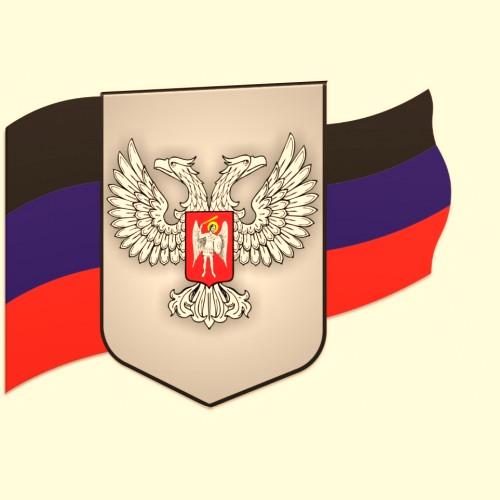 Ориентировочный переченькурсов повышения квалификации руководящих и педагогических кадров	в 2019 году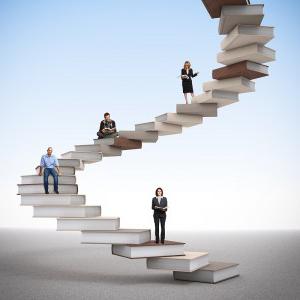 (РЕКЛАМНЫЙ ПРОСПЕКТ)СодержаниеИНФОРМАЦИОННОЕ ПИСЬМО об «Ориентировочном перечне курсов повышения квалификации руководящих и педагогических кадров в 2019 году …….…………………………….3КУРСЫ ПОВЫШЕНИЯ КВАЛИФИКАЦИИКафедра менеджмента образования и психологииЗаведующие (директора), методисты республиканских (районных) методических кабинетов    (центров), организаций среднего профессионального образования, организаций дополнительного образования	6Директора и заместители директоров общеобразовательных организаций	10Руководители и методисты организаций дополнительного образования для детей	16Воспитатели общеобразовательных школ-интернатов	19Воспитатели специальных общеобразовательных школ-интернатов	20Учителя специальных общеобразовательных школ-интернатов	21Учителя общеобразовательных организаций, осуществляющие инклюзивное (в т.ч. индивидуальное) обучение детей с ограниченными возможностями здоровья	22Учителя-логопеды системы образования	23Учителя-дефектологи и воспитатели ДОО (У) компенсирующего и комбинированного типа	24Заведующие и консультанты ПМПК …………………………………………………………………..25Педагоги-психологи (практические психологи) организаций образования	26Социальные педагоги	29Педагоги-организаторы общеобразовательных организаций	31Руководители кружков и педагоги-организаторы организаций                                   дополнительного образования	32Воспитатели групп продленного дня общеобразовательных организаций	41Библиотекари организаций образования	45Кафедра общественно-гуманитарных дисциплин и методики их преподаванияУчителя русского языка и литературы	47Учителя украинского языка и литературы	55Учителя английского, французского и немецкого языка	60Учителя истории и обществознания	68Учителя мировой художественной культуры	77Учителя ритмики и хореографии	78Учителя изобразительного искусства	79Учителя музыкального искусства	80Кафедра дошкольного и начального образованияЗаведующие и методисты дошкольных образовательных организаций	83Воспитатели дошкольных образовательных организаций	84Музыкальные руководители дошкольных образовательных организаций	87Учителя начальных классов………………………………………………………………………….….88Учителя физической культуры	90Учителя начальной военной и медико-санитарной подготовки	102Кафедра естественно-математических дисциплин и методики их преподаванияУчителя естественно-математического цикла 	104Учителя биологии	105Учителя географии	106Учителя экономики	108Учителя физики и астрономии	109Учителя химии	112Учителя математики	114Учителя информатики и ИКТ	121Учителя трудового обучения и технологий	126CПЕЦИАЛИЗАЦИЯ ……………………………………………………………………………….…129СТАЖИРОВКА …………………………………………………………………………………….…132ПРОФЕССИОНАЛЬНАЯ ПЕРЕПОДГОТОВКА ………………………………………………  135График подачи заявок на курсы дополнительного педагогического образования на 2019 год.. 139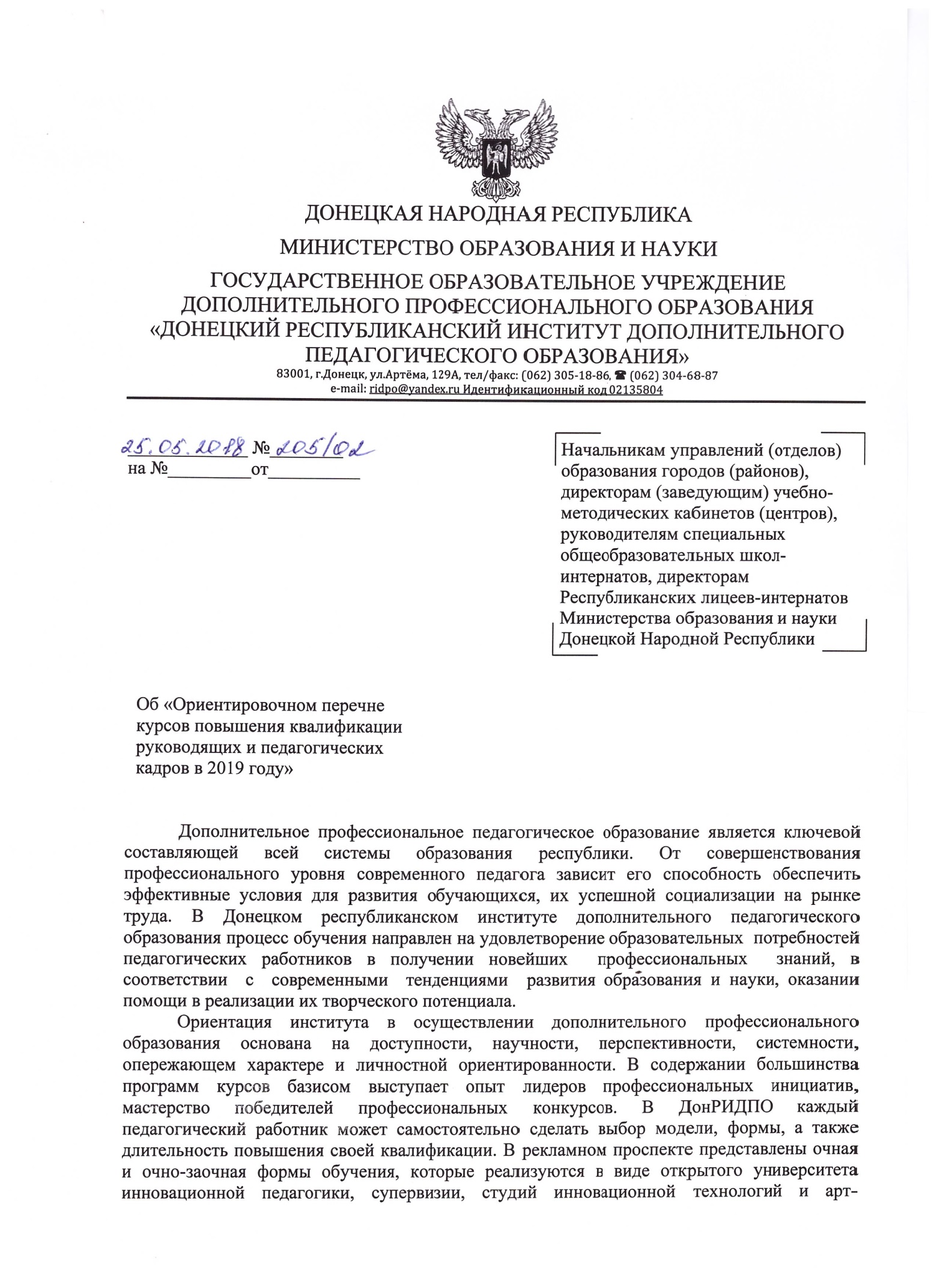 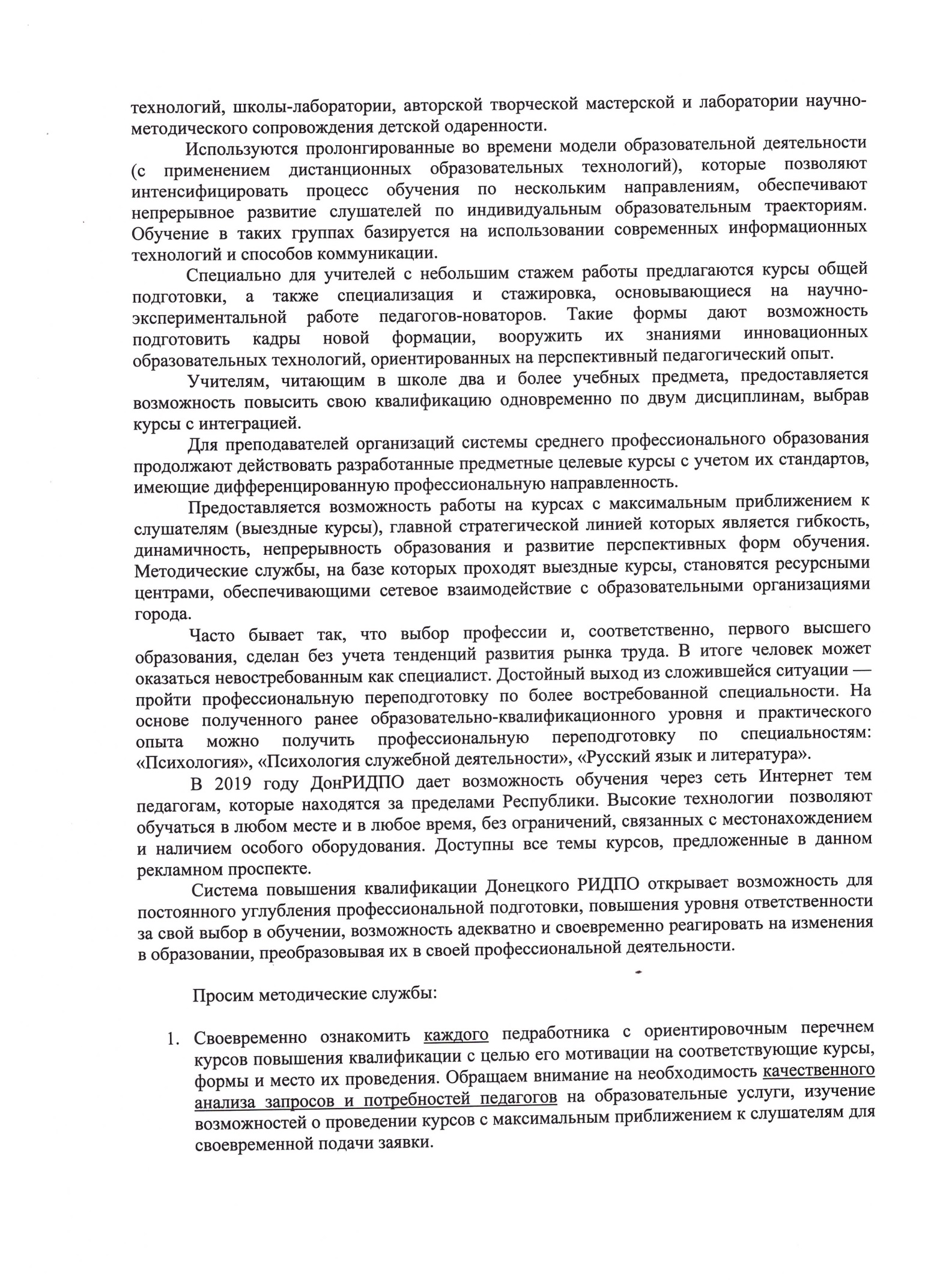 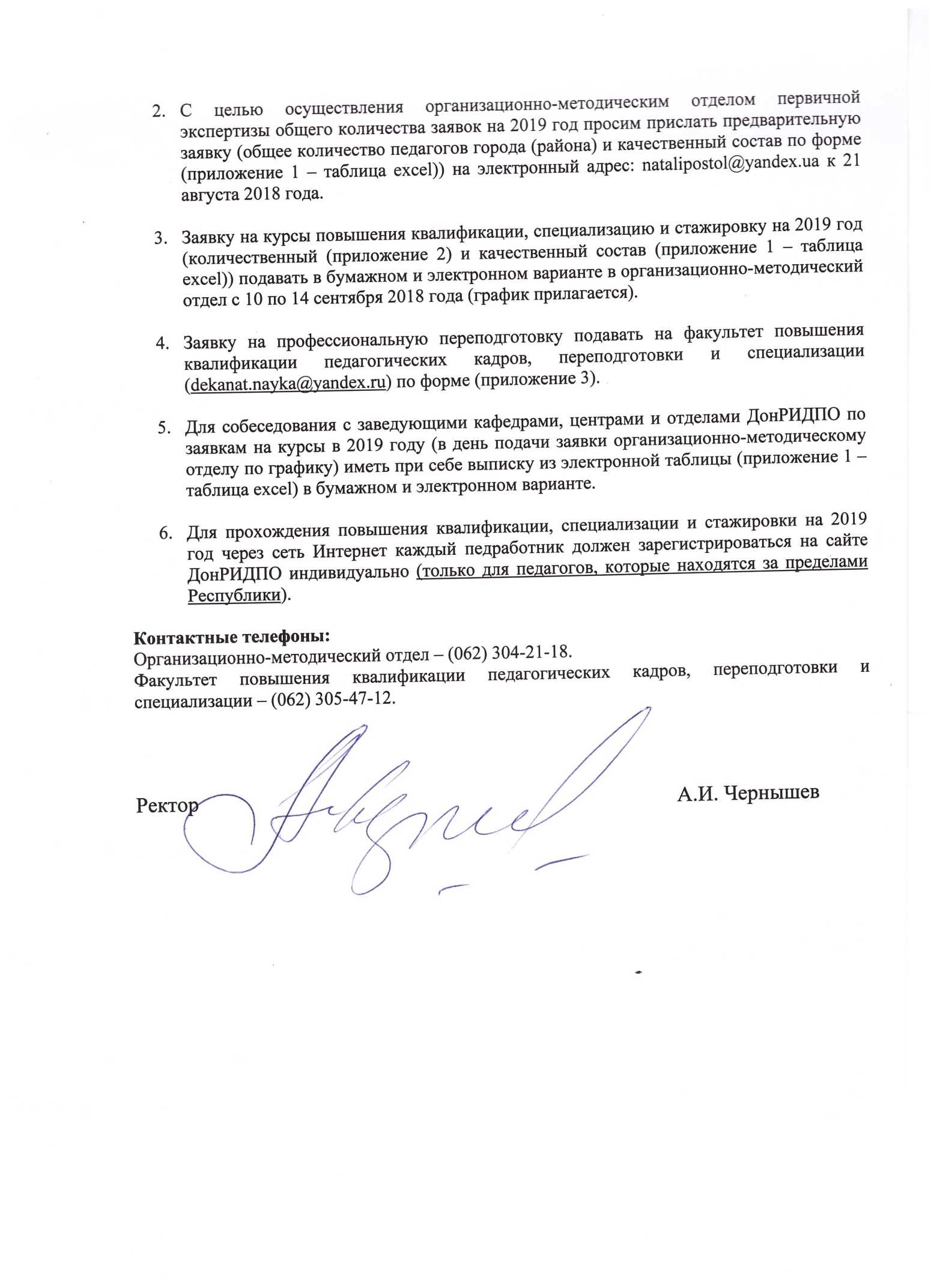 Графикподачи заявок на курсыдополнительного педагогического образования на 2019 годКод КурсовФорма проведенияФорма проведенияСтруктура рекламыСтруктура рекламы1.КАФЕДРА МЕНЕДЖМЕНТА ОБРАЗОВАНИЯ И ПСИХОЛОГИИКАФЕДРА МЕНЕДЖМЕНТА ОБРАЗОВАНИЯ И ПСИХОЛОГИИКАФЕДРА МЕНЕДЖМЕНТА ОБРАЗОВАНИЯ И ПСИХОЛОГИИКАФЕДРА МЕНЕДЖМЕНТА ОБРАЗОВАНИЯ И ПСИХОЛОГИИ1.1.ЗАВЕДУЮЩИЕ (ДИРЕКТОРА), МЕТОДИСТЫРЕСПУБЛИКАНСКИХ (РАЙОННЫХ) МЕТОДИЧЕСКИХ КАБИНЕТОВ (ЦЕНТРОВ),ОБРАЗОВАТЕЛЬНЫХ ОРГАНИЗАЦИЙ СРЕДНЕГО ПРОФЕССИОНАЛЬНОГО ОБРАЗОВАНИЯ, ОРГАНИЗАЦИЙ ДОПОЛНИТЕЛЬНОГО ОБРАЗОВАНИЯЗАВЕДУЮЩИЕ (ДИРЕКТОРА), МЕТОДИСТЫРЕСПУБЛИКАНСКИХ (РАЙОННЫХ) МЕТОДИЧЕСКИХ КАБИНЕТОВ (ЦЕНТРОВ),ОБРАЗОВАТЕЛЬНЫХ ОРГАНИЗАЦИЙ СРЕДНЕГО ПРОФЕССИОНАЛЬНОГО ОБРАЗОВАНИЯ, ОРГАНИЗАЦИЙ ДОПОЛНИТЕЛЬНОГО ОБРАЗОВАНИЯЗАВЕДУЮЩИЕ (ДИРЕКТОРА), МЕТОДИСТЫРЕСПУБЛИКАНСКИХ (РАЙОННЫХ) МЕТОДИЧЕСКИХ КАБИНЕТОВ (ЦЕНТРОВ),ОБРАЗОВАТЕЛЬНЫХ ОРГАНИЗАЦИЙ СРЕДНЕГО ПРОФЕССИОНАЛЬНОГО ОБРАЗОВАНИЯ, ОРГАНИЗАЦИЙ ДОПОЛНИТЕЛЬНОГО ОБРАЗОВАНИЯЗАВЕДУЮЩИЕ (ДИРЕКТОРА), МЕТОДИСТЫРЕСПУБЛИКАНСКИХ (РАЙОННЫХ) МЕТОДИЧЕСКИХ КАБИНЕТОВ (ЦЕНТРОВ),ОБРАЗОВАТЕЛЬНЫХ ОРГАНИЗАЦИЙ СРЕДНЕГО ПРОФЕССИОНАЛЬНОГО ОБРАЗОВАНИЯ, ОРГАНИЗАЦИЙ ДОПОЛНИТЕЛЬНОГО ОБРАЗОВАНИЯОчно-заочные с применением дистанционных образовательных технологийОчно-заочные с применением дистанционных образовательных технологийОчно-заочные с применением дистанционных образовательных технологийОчно-заочные с применением дистанционных образовательных технологийОчно-заочные с применением дистанционных образовательных технологий1.1.1.Очно-заочная форма. Реализуется с применением дистанционных образовательных технологийКол-во часов аудиторной формы работы – 108Очно-заочная форма. Реализуется с применением дистанционных образовательных технологийКол-во часов аудиторной формы работы – 108 А Вы хотите стать членом лиги лидеров образования?Инновационный менеджмент в системе научно-методического сопровождения реализации Государственных образовательных стандартовДля заведующих (директоров), методистов республиканских (районных) методических кабинетов (центров), образовательных организаций среднего профессионального образования, организаций дополнительного образования.Стремитесь быть современным и активным профессионалом в сфере методического образовательного менеджмента? Хотите органично сочетать в себе качества менеджера и лидера образования? В таком случае Вы приходите к  нам!Цель курсов: подготовка высококвалифицированных руководителей нового типа, обладающих комплексными знаниями в области менеджмента, маркетинга, финансов, управления персоналом и психологии управления, способных к новациям и принимающим активное участие в модернизации образования.Краткая характеристика содержания наполнения учебной программы:Цель программы – предоставить курсантам необходимые знания для формирования собственной управленческой компетентности, для определения дальнейших направлений своего профессионального и личностного развития как менеджеров образования. Сопровождающие теоретический материал контрольные вопросы, практические задания, ситуационные задачи и кейсы позволят слушателю курсов реализовать исследовательский подход к анализу актуального состояния и причин недостаточной эффективности деятельности образовательной организации и собственной деятельности, увидеть способы практического приложения концептуальных идей современного менеджмента. Мы применяем и рекомендуем к применению методологию научного познания, научного исследования, системного подхода, ситуативного подхода, аналитического и творческого решения проблем.Во время изучения спецкурса «Педагогическое проектирование в свете новых Государственных образовательных стандартов» рассматриваются научно-практические основы проектирования как особого вида профессионально-педагогической деятельности. Здесь Вам будет подробно представлено многообразие областей, видов и проблем проектирования в сфере современного образования, а также проектная деятельность проанализирована как средство изменения педагогической действительности и обеспечения личностного роста; раскрыта природа, логика и содержание социально-педагогического, образовательного, психолого-педагогического проектирования; дана характеристика основных видов педагогических проектов; подробно описана специфика проектных процедур, а также личностные свойства, необходимые участникам проекта. Кроме того, теоретический материал будет проиллюстрирован множеством конкретных примеров из практики педагогического проектирования.Курс позволяет подготовить менеджеров образования, имеющих высокий уровень теоретических знаний в области управления инновационной организаций, необходимых для успешного применения их на практике. Необходимость изучения этого курса диктуется потребностями современного образования.Задачи учебного курса:сформировать у менеджеров образования перечень компетенций, необходимых для эффективного управления образовательной организацией;научить осуществлять мотивацию членов педагогического коллектива с целью организации эффективной работы;научить осуществлять эффективные маркетинговые коммуникации и планировать маркетинговые мероприятия в соответствии со стратегией образовательной организации;углубить навыки в сфере управления образовательным учреждением в условиях модернизации образования;сформировать умения и навыки для осуществления управленческой, организационной, информационно-аналитической, проектно-исследовательской, финансово-экономической, административно-хозяйственной, инновационной и методической деятельности.Повышение квалификации - дорога в яркое профессиональное будущее, пройдем ее вместе! А Вы хотите стать членом лиги лидеров образования?Инновационный менеджмент в системе научно-методического сопровождения реализации Государственных образовательных стандартовДля заведующих (директоров), методистов республиканских (районных) методических кабинетов (центров), образовательных организаций среднего профессионального образования, организаций дополнительного образования.Стремитесь быть современным и активным профессионалом в сфере методического образовательного менеджмента? Хотите органично сочетать в себе качества менеджера и лидера образования? В таком случае Вы приходите к  нам!Цель курсов: подготовка высококвалифицированных руководителей нового типа, обладающих комплексными знаниями в области менеджмента, маркетинга, финансов, управления персоналом и психологии управления, способных к новациям и принимающим активное участие в модернизации образования.Краткая характеристика содержания наполнения учебной программы:Цель программы – предоставить курсантам необходимые знания для формирования собственной управленческой компетентности, для определения дальнейших направлений своего профессионального и личностного развития как менеджеров образования. Сопровождающие теоретический материал контрольные вопросы, практические задания, ситуационные задачи и кейсы позволят слушателю курсов реализовать исследовательский подход к анализу актуального состояния и причин недостаточной эффективности деятельности образовательной организации и собственной деятельности, увидеть способы практического приложения концептуальных идей современного менеджмента. Мы применяем и рекомендуем к применению методологию научного познания, научного исследования, системного подхода, ситуативного подхода, аналитического и творческого решения проблем.Во время изучения спецкурса «Педагогическое проектирование в свете новых Государственных образовательных стандартов» рассматриваются научно-практические основы проектирования как особого вида профессионально-педагогической деятельности. Здесь Вам будет подробно представлено многообразие областей, видов и проблем проектирования в сфере современного образования, а также проектная деятельность проанализирована как средство изменения педагогической действительности и обеспечения личностного роста; раскрыта природа, логика и содержание социально-педагогического, образовательного, психолого-педагогического проектирования; дана характеристика основных видов педагогических проектов; подробно описана специфика проектных процедур, а также личностные свойства, необходимые участникам проекта. Кроме того, теоретический материал будет проиллюстрирован множеством конкретных примеров из практики педагогического проектирования.Курс позволяет подготовить менеджеров образования, имеющих высокий уровень теоретических знаний в области управления инновационной организаций, необходимых для успешного применения их на практике. Необходимость изучения этого курса диктуется потребностями современного образования.Задачи учебного курса:сформировать у менеджеров образования перечень компетенций, необходимых для эффективного управления образовательной организацией;научить осуществлять мотивацию членов педагогического коллектива с целью организации эффективной работы;научить осуществлять эффективные маркетинговые коммуникации и планировать маркетинговые мероприятия в соответствии со стратегией образовательной организации;углубить навыки в сфере управления образовательным учреждением в условиях модернизации образования;сформировать умения и навыки для осуществления управленческой, организационной, информационно-аналитической, проектно-исследовательской, финансово-экономической, административно-хозяйственной, инновационной и методической деятельности.Повышение квалификации - дорога в яркое профессиональное будущее, пройдем ее вместе!1.1.2.Очно-заочная форма. Реализуется с применением дистанционных образовательных технологийКол-во часов аудиторной формы работы – 108Очно-заочная форма. Реализуется с применением дистанционных образовательных технологийКол-во часов аудиторной формы работы – 108Строительный материал для Дворца знаний: лего или мозаика?Научно-методическое сопровождение педагогического проектирования образовательного пространства в процессе реализации Государственных образовательных стандартовДля заведующих (директоров), методистов республиканских (районных) методических кабинетов (центров), образовательных организаций среднего профессионального образования, организаций дополнительного образования.Вы хотите не просто идти в ногу со временем, а опережать его запросы,  научиться творчески формировать пространство для личностного роста педагогов и обучающихся. Вы стремитесь отточить своё мастерство и сделать свой весомый вклад в будущее? Тогда эти курсы – для Вас.Актуальность темы курсов обусловлена тем, что на современном этапе развития педагогического образования инновационные процессы затронули различные сферы. Поиск новых подходов ведется в разных направлениях – в содержании, технологиях, формах организации деятельности субъектов образовательного процесса, в оценке результатов. Все инновации в сфере высшего педагогического образования содействуют становлению нового типа педагога, способного решать круг значимых педагогических проблем ХХI века.Цель: формирование у слушателей курсов знаний основ прогнозирования, проектирования и моделирования целенаправленных изменений педагогической системы, а также элементарных профессиональных навыков прогностической и проективной деятельности.Задачи:овладение слушателями курсов умениями проектирования, конструирования, организации и анализа педагогической деятельности;создание условий для формирования личностно-значимого опыта индивидуальной и совместной деятельности при решении педагогических задач.Краткая характеристика содержательного наполнения учебной программы.В рамках курсов рассматриваются научно-практические основы проектирования как особого вида профессионально-педагогической деятельности. Здесь Вам будет подробно представлено многообразие областей, видов и проблем проектирования в сфере современного образования, а также проектная деятельность проанализирована как средство изменения педагогической действительности и обеспечения личностного роста; раскрыта природа, логика и содержание социально-педагогического, образовательного, психолого-педагогического проектирования; дана характеристика основных видов педагогических проектов; подробно описана специфика проектных процедур, а также личностные свойства, необходимые участникам проекта. Кроме того, теоретический материал будет проиллюстрирован множеством конкретных примеров из практики педагогического проектирования.Приобретенные в процессе обучения знания и навыки позволят Вам самостоятельно разрабатывать разнообразные проекты и побеждать конкурсах на получение грантов для развития и поддержки своей профессиональной деятельности.Успех не приходит к Вам, если Вы не идете к нему вместе с нами!Строительный материал для Дворца знаний: лего или мозаика?Научно-методическое сопровождение педагогического проектирования образовательного пространства в процессе реализации Государственных образовательных стандартовДля заведующих (директоров), методистов республиканских (районных) методических кабинетов (центров), образовательных организаций среднего профессионального образования, организаций дополнительного образования.Вы хотите не просто идти в ногу со временем, а опережать его запросы,  научиться творчески формировать пространство для личностного роста педагогов и обучающихся. Вы стремитесь отточить своё мастерство и сделать свой весомый вклад в будущее? Тогда эти курсы – для Вас.Актуальность темы курсов обусловлена тем, что на современном этапе развития педагогического образования инновационные процессы затронули различные сферы. Поиск новых подходов ведется в разных направлениях – в содержании, технологиях, формах организации деятельности субъектов образовательного процесса, в оценке результатов. Все инновации в сфере высшего педагогического образования содействуют становлению нового типа педагога, способного решать круг значимых педагогических проблем ХХI века.Цель: формирование у слушателей курсов знаний основ прогнозирования, проектирования и моделирования целенаправленных изменений педагогической системы, а также элементарных профессиональных навыков прогностической и проективной деятельности.Задачи:овладение слушателями курсов умениями проектирования, конструирования, организации и анализа педагогической деятельности;создание условий для формирования личностно-значимого опыта индивидуальной и совместной деятельности при решении педагогических задач.Краткая характеристика содержательного наполнения учебной программы.В рамках курсов рассматриваются научно-практические основы проектирования как особого вида профессионально-педагогической деятельности. Здесь Вам будет подробно представлено многообразие областей, видов и проблем проектирования в сфере современного образования, а также проектная деятельность проанализирована как средство изменения педагогической действительности и обеспечения личностного роста; раскрыта природа, логика и содержание социально-педагогического, образовательного, психолого-педагогического проектирования; дана характеристика основных видов педагогических проектов; подробно описана специфика проектных процедур, а также личностные свойства, необходимые участникам проекта. Кроме того, теоретический материал будет проиллюстрирован множеством конкретных примеров из практики педагогического проектирования.Приобретенные в процессе обучения знания и навыки позволят Вам самостоятельно разрабатывать разнообразные проекты и побеждать конкурсах на получение грантов для развития и поддержки своей профессиональной деятельности.Успех не приходит к Вам, если Вы не идете к нему вместе с нами!ПроблемныеПроблемныеПроблемныеПроблемныеПроблемные1.1.3.Очная форма. Кол-во часов аудиторной формы работы – 72Очная форма. Кол-во часов аудиторной формы работы – 72А у Вас есть золотой ключик к двери клуба топ-менеджеров образования?Инновационный менеджмент в системе научно-методического сопровождения реализации ГОСДля заведующих (директоров), методистов республиканских (районных) методических кабинетов (центров), заведующих отделами (центрами) институтов дополнительного профессионального образования, образовательных организаций среднего профессионального образования, организаций дополнительного образования.Хотите овладеть инновациями в сфере методического менеджмента! Сделать работу методиста современной и соответствующей новым стандартам образования Республики -  приходите учиться к нам!Цель курсов: подготовка высококвалифицированных руководителей нового типа, обладающих комплексными знаниями в области менеджмента, маркетинга, финансов, управления персоналом и психологии управления, способных к новациям и принимающим активное участие в модернизации образования; совершенствование профессиональной компетенции работника методической службы как менеджера образования в системе образования Донецкой Народной Республики в системе научно-методического сопровождения процесса внедрения Государственных образовательных стандартов. Задачи учебного курса:сформировать у менеджеров образования перечень компетенций, необходимых для эффективного управления образовательной организацией;научить осуществлять мотивацию членов педагогического коллектива с целью организации эффективной работы;научить осуществлять эффективные маркетинговые коммуникации и планировать маркетинговые мероприятия в соответствии со стратегией образовательной организации;углубить навыки в сфере управления образовательным учреждением в условиях модернизации образования;сформировать умения и навыки для осуществления управленческой, организационной, информационно-аналитической, проектно-исследовательской, финансово-экономической, административно-хозяйственной, инновационной и методической деятельности.Краткая характеристика содержательного наполнения учебной программы:Наша цель – предоставить курсантам необходимые знания для формирования собственной управленческой компетентности, для определения дальнейших направлений своего профессионального и личностного развития как менеджеров образования. Предлагаемая в рамках курсов компетентностная модель современного менеджера образования предполагает обеспечение готовности к:- участию в разработке и реализации корпоративной и конкурентной стратегии образовательной организации, а также функциональных стратегий (маркетинговой, финансовой, кадровой);- планированию деятельности образовательной организации и ее подразделений;- организации работы исполнителей (команды исполнителей) для осуществления конкретных проектов, видов деятельности, работ;- разработке и реализации проектов, направленных на развитие образовательной организации;- контролю деятельности работников, мотивированию и стимулированию персонала образовательной организации;- сбору, обработке и анализу информации о факторах внешней и внутренней среды образовательной организации для принятия управленческих решений;- построению внутренней информационной системы образовательной организации для сбора информации с целью принятия решений, планирования деятельности и контроля;- подготовке отчетов по результатам информационно-аналитической деятельности.Сопровождающие теоретический материал контрольные вопросы, практические задания, ситуационные задачи и кейсы позволят слушателю курсов реализовать исследовательский подход к анализу актуального состояния и причин недостаточной эффективности деятельности образовательной организации и собственной деятельности, увидеть способы практического приложения концептуальных идей современного менеджмента. Здесь Вам будет подробно представлено многообразие областей, видов и проблем проектирования в сфере современного образования, а также проектная деятельность проанализирована как средство изменения педагогической действительности и обеспечения личностного роста; раскрыта природа, логика и содержание социально-педагогического, образовательного, психолого-педагогического проектирования; дана характеристика основных видов педагогических проектов; подробно описана специфика проектных процедур, а также личностные свойства, необходимые участникам проекта. Кто не смотрит вперед -  не сможет идти дальше!!А у Вас есть золотой ключик к двери клуба топ-менеджеров образования?Инновационный менеджмент в системе научно-методического сопровождения реализации ГОСДля заведующих (директоров), методистов республиканских (районных) методических кабинетов (центров), заведующих отделами (центрами) институтов дополнительного профессионального образования, образовательных организаций среднего профессионального образования, организаций дополнительного образования.Хотите овладеть инновациями в сфере методического менеджмента! Сделать работу методиста современной и соответствующей новым стандартам образования Республики -  приходите учиться к нам!Цель курсов: подготовка высококвалифицированных руководителей нового типа, обладающих комплексными знаниями в области менеджмента, маркетинга, финансов, управления персоналом и психологии управления, способных к новациям и принимающим активное участие в модернизации образования; совершенствование профессиональной компетенции работника методической службы как менеджера образования в системе образования Донецкой Народной Республики в системе научно-методического сопровождения процесса внедрения Государственных образовательных стандартов. Задачи учебного курса:сформировать у менеджеров образования перечень компетенций, необходимых для эффективного управления образовательной организацией;научить осуществлять мотивацию членов педагогического коллектива с целью организации эффективной работы;научить осуществлять эффективные маркетинговые коммуникации и планировать маркетинговые мероприятия в соответствии со стратегией образовательной организации;углубить навыки в сфере управления образовательным учреждением в условиях модернизации образования;сформировать умения и навыки для осуществления управленческой, организационной, информационно-аналитической, проектно-исследовательской, финансово-экономической, административно-хозяйственной, инновационной и методической деятельности.Краткая характеристика содержательного наполнения учебной программы:Наша цель – предоставить курсантам необходимые знания для формирования собственной управленческой компетентности, для определения дальнейших направлений своего профессионального и личностного развития как менеджеров образования. Предлагаемая в рамках курсов компетентностная модель современного менеджера образования предполагает обеспечение готовности к:- участию в разработке и реализации корпоративной и конкурентной стратегии образовательной организации, а также функциональных стратегий (маркетинговой, финансовой, кадровой);- планированию деятельности образовательной организации и ее подразделений;- организации работы исполнителей (команды исполнителей) для осуществления конкретных проектов, видов деятельности, работ;- разработке и реализации проектов, направленных на развитие образовательной организации;- контролю деятельности работников, мотивированию и стимулированию персонала образовательной организации;- сбору, обработке и анализу информации о факторах внешней и внутренней среды образовательной организации для принятия управленческих решений;- построению внутренней информационной системы образовательной организации для сбора информации с целью принятия решений, планирования деятельности и контроля;- подготовке отчетов по результатам информационно-аналитической деятельности.Сопровождающие теоретический материал контрольные вопросы, практические задания, ситуационные задачи и кейсы позволят слушателю курсов реализовать исследовательский подход к анализу актуального состояния и причин недостаточной эффективности деятельности образовательной организации и собственной деятельности, увидеть способы практического приложения концептуальных идей современного менеджмента. Здесь Вам будет подробно представлено многообразие областей, видов и проблем проектирования в сфере современного образования, а также проектная деятельность проанализирована как средство изменения педагогической действительности и обеспечения личностного роста; раскрыта природа, логика и содержание социально-педагогического, образовательного, психолого-педагогического проектирования; дана характеристика основных видов педагогических проектов; подробно описана специфика проектных процедур, а также личностные свойства, необходимые участникам проекта. Кто не смотрит вперед -  не сможет идти дальше!!1.2.ДИРЕКТОРА И ЗАМЕСТИТЕЛИ ДИРЕКТОРОВ 
ОБЩЕОБРАЗОВАТЕЛЬНЫХ ОРГАНИЗАЦИЙДИРЕКТОРА И ЗАМЕСТИТЕЛИ ДИРЕКТОРОВ 
ОБЩЕОБРАЗОВАТЕЛЬНЫХ ОРГАНИЗАЦИЙДИРЕКТОРА И ЗАМЕСТИТЕЛИ ДИРЕКТОРОВ 
ОБЩЕОБРАЗОВАТЕЛЬНЫХ ОРГАНИЗАЦИЙДИРЕКТОРА И ЗАМЕСТИТЕЛИ ДИРЕКТОРОВ 
ОБЩЕОБРАЗОВАТЕЛЬНЫХ ОРГАНИЗАЦИЙОткрытый университет инновационной педагогикиОткрытый университет инновационной педагогикиОткрытый университет инновационной педагогикиОткрытый университет инновационной педагогикиОткрытый университет инновационной педагогики8.1.Очно-заочная форма. Реализуется в форме открытого университета инновационной педагогики с применением дистанционных образовательных технологий.Интегрированные.Кол-во часов аудиторной формы работы – 144Очно-заочная форма. Реализуется в форме открытого университета инновационной педагогики с применением дистанционных образовательных технологий.Интегрированные.Кол-во часов аудиторной формы работы – 144Быть на шаг впереди или быть в отстающих?Инновационные технологии в деятельности руководителя общеобразовательной организацииДля руководителей общеобразовательных организаций с предметной подготовкой(2 предмета на выбор из перечня: русский язык, литература, украинский язык и литература, история, обществознание, математика, биология, география, физика, химия, информатика и ИКТ)Хотите быть успешными руководителями? Хотите разбираться в управленческих инновациях, которые существуют за рубежом и в республике? Приходите к нам! А еще Вам с нами по пути, если Вы хотите уметь:использовать современную нормативно-правовую базу по осуществлению инновационной деятельности;определять эффективную, соответствующую цели учебного заведения модель управленческой деятельности по внедрению инноваций в учебно-воспитательный процесс;обеспечивать результативность шагов по повышению качества образовательных услуг;использовать новейшие формы, методы и методики работы с педагогами по формированию коллектива единомышленников.Наш интеллектуальный потенциал к Вашим услугам!Актуальность: Инновационная деятельность представляет собой особый вид деятельности, ориентированной на совершенствование научно-педагогического, учебно-методического, организационного, правового, финансово-экономического, кадрового, материально-технического обеспечения системы образования, осуществляется в форме реализации инновационных проектов и программ.Движущей силой перемен в общеобразовательной организации также являются и управленческая, и профессиональная компетентности его руководителей. Во многом организация инновационной деятельности зависит именно от их неравнодушия, заинтересованности, желания идти вперед, создавать новый имидж учебного заведения, способствовать подготовке конкурентоспособного выпускника, который сможет успешно интегрироваться в современный социум.Цель: содействие формированию руководителя новой формации, способного через внедрение инноваций обеспечивать новое качество образовательного процесса в собственной общеобразовательной организацииОсновные тезисы и направления работы в соответствии с программой курсов:Образовательной программой курсов предполагается освещение и отработка следующих вопросов:­	инновационный менеджмент как взаимосвязанный комплекс действий, нацеленный на достижение или поддержание необходимого уровня жизнедеятельности и конкурентоспособности общеобразовательной организации; инновационный процесс как процесс создания, освоения, распространения и использования инноваций;­	планирование инновационной деятельности организации;­	миссия и ценности общеобразовательной организации (ориентация деятельности организации на инновации);­	определение стратегических направлений инновационной деятельности и определения целей в каждом из них, выбор оптимальной для каждого направления инновационной стратегии развития общеобразовательной организации; организация инновационной деятельности;­	мотивация участников инновационной деятельности;­	систематическая оценка результатов инновационной деятельности.Профессиональная  составляющая даст Вам знания и умения по эффективной организации преподавания предметаПроблемный вопрос курса: что мешает руководителю внедрять инновации в своей общеобразовательной организации?Основные риски освещения проблемы в рамках курсов: неодинаковый уровень стартовой управленческой компетентности слушателей, небольшой стаж работы на руководящей должности, неготовность к внедрению инноваций.Пути снятия барьеров риска: осуществление мониторинговых исследований, коррекция содержания программы курсов с учетом потребностей слушателей, проведение тренингов по снятию психологических барьеров в использовании нововведений и инноваций.Войдите сегодня в круг людей, которые определяют завтрашний деньБыть на шаг впереди или быть в отстающих?Инновационные технологии в деятельности руководителя общеобразовательной организацииДля руководителей общеобразовательных организаций с предметной подготовкой(2 предмета на выбор из перечня: русский язык, литература, украинский язык и литература, история, обществознание, математика, биология, география, физика, химия, информатика и ИКТ)Хотите быть успешными руководителями? Хотите разбираться в управленческих инновациях, которые существуют за рубежом и в республике? Приходите к нам! А еще Вам с нами по пути, если Вы хотите уметь:использовать современную нормативно-правовую базу по осуществлению инновационной деятельности;определять эффективную, соответствующую цели учебного заведения модель управленческой деятельности по внедрению инноваций в учебно-воспитательный процесс;обеспечивать результативность шагов по повышению качества образовательных услуг;использовать новейшие формы, методы и методики работы с педагогами по формированию коллектива единомышленников.Наш интеллектуальный потенциал к Вашим услугам!Актуальность: Инновационная деятельность представляет собой особый вид деятельности, ориентированной на совершенствование научно-педагогического, учебно-методического, организационного, правового, финансово-экономического, кадрового, материально-технического обеспечения системы образования, осуществляется в форме реализации инновационных проектов и программ.Движущей силой перемен в общеобразовательной организации также являются и управленческая, и профессиональная компетентности его руководителей. Во многом организация инновационной деятельности зависит именно от их неравнодушия, заинтересованности, желания идти вперед, создавать новый имидж учебного заведения, способствовать подготовке конкурентоспособного выпускника, который сможет успешно интегрироваться в современный социум.Цель: содействие формированию руководителя новой формации, способного через внедрение инноваций обеспечивать новое качество образовательного процесса в собственной общеобразовательной организацииОсновные тезисы и направления работы в соответствии с программой курсов:Образовательной программой курсов предполагается освещение и отработка следующих вопросов:­	инновационный менеджмент как взаимосвязанный комплекс действий, нацеленный на достижение или поддержание необходимого уровня жизнедеятельности и конкурентоспособности общеобразовательной организации; инновационный процесс как процесс создания, освоения, распространения и использования инноваций;­	планирование инновационной деятельности организации;­	миссия и ценности общеобразовательной организации (ориентация деятельности организации на инновации);­	определение стратегических направлений инновационной деятельности и определения целей в каждом из них, выбор оптимальной для каждого направления инновационной стратегии развития общеобразовательной организации; организация инновационной деятельности;­	мотивация участников инновационной деятельности;­	систематическая оценка результатов инновационной деятельности.Профессиональная  составляющая даст Вам знания и умения по эффективной организации преподавания предметаПроблемный вопрос курса: что мешает руководителю внедрять инновации в своей общеобразовательной организации?Основные риски освещения проблемы в рамках курсов: неодинаковый уровень стартовой управленческой компетентности слушателей, небольшой стаж работы на руководящей должности, неготовность к внедрению инноваций.Пути снятия барьеров риска: осуществление мониторинговых исследований, коррекция содержания программы курсов с учетом потребностей слушателей, проведение тренингов по снятию психологических барьеров в использовании нововведений и инноваций.Войдите сегодня в круг людей, которые определяют завтрашний деньИнтегрированные очно-заочные с применением дистанционных образовательных технологийИнтегрированные очно-заочные с применением дистанционных образовательных технологийИнтегрированные очно-заочные с применением дистанционных образовательных технологийИнтегрированные очно-заочные с применением дистанционных образовательных технологийИнтегрированные очно-заочные с применением дистанционных образовательных технологий1.2.1.Очно-заочная форма. Реализуется с применением дистанционных образовательных технологий.Интегрированные.Кол-во часов аудиторной формы работы – 144Очно-заочная форма. Реализуется с применением дистанционных образовательных технологий.Интегрированные.Кол-во часов аудиторной формы работы – 144Уже сегодня делать то, о чем другие будут думать завтра!  Инновация - шаг к профессиональному успехуСовременные инновационные подходы к управлению общеобразовательной организациейДля директоров, заместителей директоров общеобразовательных организаций с предметной подготовкой (2 предмета на выбор из перечня: русский язык, литература, украинский язык и литература, история, обществознание, математика, биология, география, физика, химия, информатикаи ИКТ.Хотите строить будущее уже сегодня, совершенствовать свой стиль управления, развивать критическое мышление, когнитивную гибкость и эмоциональную компетентность, владеть современными информационными технологиями? Если Вы хотите уметь использовать современную нормативную правовую базу для обеспечения качественного функционирования общеобразовательной организации и обеспечения Государственных образовательных стандартов; определять пути модернизации учебно-воспитательного процесса в соответствии со стратегией республиканской системы образования; использовать ИКТ в управленческой и учебно-воспитательной работе; осуществлять инновационные подходы к обеспечению функционирования учебного заведения на основе образовательного менеджмента и проектной технологии; способствовать развитию профессионального мастерства педагогов; формировать систему мотивообразования собственного учебного заведения. Тогда учитесь с нами, учитесь у нас!!!Цель: формирование эффективных лидеров инновационных преобразований.Основные тезисы и направления работы в соответствии с программой курсов:Предлагаемые курсы повышения квалификации директоров и заместителей директоров ОО будут направлены на повышение уровня их управленческой, научно-методической и профессиональной компетентности в соответствии с функционалом.Руководители общеобразовательных организаций должны уметь генерировать и реализовывать новые идеи и образовательные инициативы, быть лидерами инновационных преобразований. Проблемный вопрос курса: Что я могу сделать сегодня для того, чтобы стать эффективным руководителем завтра?Основные риски освещение проблемы в рамках курсов: неодинаковый уровень управленческого мастерства, разный мотивационный уровень слушателей.Пути снятия барьеров риска:пропедевтическое изучение управленческих затруднений, повышения уровня мотивированности руководителей общеобразовательных организаций.Рискуйте знать больше!Уже сегодня делать то, о чем другие будут думать завтра!  Инновация - шаг к профессиональному успехуСовременные инновационные подходы к управлению общеобразовательной организациейДля директоров, заместителей директоров общеобразовательных организаций с предметной подготовкой (2 предмета на выбор из перечня: русский язык, литература, украинский язык и литература, история, обществознание, математика, биология, география, физика, химия, информатикаи ИКТ.Хотите строить будущее уже сегодня, совершенствовать свой стиль управления, развивать критическое мышление, когнитивную гибкость и эмоциональную компетентность, владеть современными информационными технологиями? Если Вы хотите уметь использовать современную нормативную правовую базу для обеспечения качественного функционирования общеобразовательной организации и обеспечения Государственных образовательных стандартов; определять пути модернизации учебно-воспитательного процесса в соответствии со стратегией республиканской системы образования; использовать ИКТ в управленческой и учебно-воспитательной работе; осуществлять инновационные подходы к обеспечению функционирования учебного заведения на основе образовательного менеджмента и проектной технологии; способствовать развитию профессионального мастерства педагогов; формировать систему мотивообразования собственного учебного заведения. Тогда учитесь с нами, учитесь у нас!!!Цель: формирование эффективных лидеров инновационных преобразований.Основные тезисы и направления работы в соответствии с программой курсов:Предлагаемые курсы повышения квалификации директоров и заместителей директоров ОО будут направлены на повышение уровня их управленческой, научно-методической и профессиональной компетентности в соответствии с функционалом.Руководители общеобразовательных организаций должны уметь генерировать и реализовывать новые идеи и образовательные инициативы, быть лидерами инновационных преобразований. Проблемный вопрос курса: Что я могу сделать сегодня для того, чтобы стать эффективным руководителем завтра?Основные риски освещение проблемы в рамках курсов: неодинаковый уровень управленческого мастерства, разный мотивационный уровень слушателей.Пути снятия барьеров риска:пропедевтическое изучение управленческих затруднений, повышения уровня мотивированности руководителей общеобразовательных организаций.Рискуйте знать больше!1.2.2.Очно-заочная форма. Реализуется с применением дистанционных образовательных технологий.Интегрированные.Кол-во часов аудиторной формы работы – 144Очно-заочная форма. Реализуется с применением дистанционных образовательных технологий.Интегрированные.Кол-во часов аудиторной формы работы – 144Руководство или управление?Проектирование управленческой деятельности заместителя директора по воспитательной работе в условиях инновационных изменений воспитательного процессаДля заместителей директоров общеобразовательных организаций по воспитательной работе с предметной подготовкой (2 предмета на выбор из перечня: русский язык, литература, украинский язык и литература, история и обществоведение).Если вы ищете возможности овладеть методическими подходами к инновационному проектированию педагогических систем и процессов, приводящих к созданию новых «образовательных продуктов», вы найдете их на наших курсах!Актуальность темы курсов:  необходимость повышения инновационно-рефлексивной компетентности, личностного развития заместителя директора общеобразовательной организации,  совершенствования навыков работы с педагогическими кадрами по развитию их профессиональной и общей культуры.Цель учебной программы: ознакомление с основными тенденциями развития непрерывного  воспитания детей и молодежи в Донецкой Народной Республике, с с моделированием и проектированием в управленческой деятельности, инновациями в образовании и воспитании, с концептуальными основами содержания деятельности заместителя директора по воспитательной работе в условиях обновления структуры и содержания системы образования.Задачи учебной программы:развитие управленческого мышления заместителя директора школы; формирование методических знаний и умений, необходимых для стратегического планирования и проектирования развития общеобразовательной организации, работы в команде;повышение предметной компетенции.Краткая характеристика содержательного наполнения учебной программы:На курсах повышения квалификации руководящих кадров в системе дополнительного педагогического образования изучаются вопросы модернизации учебно-воспитательного процесса в современной общеобразовательной организации. Слушатели курсов знакомятся с авторскими методиками, технологиями, отдельными инновационными методами, приемами и формами работы, моделированием образовательного процесса, проектированием в управленческой деятельности. В ходе изучения содержательных модулей программы курсов предполагается рассмотрение тенденций развития общего образования в Донецкой Народной Республике. На дистанционном этапе будут предложены модули по учебным предметам, что позволит повысить профессиональный уровень заместителей директоров школ как учителей-предметников.Вариативная составляющая включает вопросы менеджмента образования: управление организацией и персоналом.Оценка деятельности слушателей будет производиться на основе результатов модульных контролей, устного экзамена по вопросам программы, а также разработанных слушателями проектов реализации основных направлений  развития непрерывного воспитания детей и молодежи в Донецкой Народной Республике.Инновационный потенциал общеобразовательной организации в эффективном педагогическом менеджменте!Руководство или управление?Проектирование управленческой деятельности заместителя директора по воспитательной работе в условиях инновационных изменений воспитательного процессаДля заместителей директоров общеобразовательных организаций по воспитательной работе с предметной подготовкой (2 предмета на выбор из перечня: русский язык, литература, украинский язык и литература, история и обществоведение).Если вы ищете возможности овладеть методическими подходами к инновационному проектированию педагогических систем и процессов, приводящих к созданию новых «образовательных продуктов», вы найдете их на наших курсах!Актуальность темы курсов:  необходимость повышения инновационно-рефлексивной компетентности, личностного развития заместителя директора общеобразовательной организации,  совершенствования навыков работы с педагогическими кадрами по развитию их профессиональной и общей культуры.Цель учебной программы: ознакомление с основными тенденциями развития непрерывного  воспитания детей и молодежи в Донецкой Народной Республике, с с моделированием и проектированием в управленческой деятельности, инновациями в образовании и воспитании, с концептуальными основами содержания деятельности заместителя директора по воспитательной работе в условиях обновления структуры и содержания системы образования.Задачи учебной программы:развитие управленческого мышления заместителя директора школы; формирование методических знаний и умений, необходимых для стратегического планирования и проектирования развития общеобразовательной организации, работы в команде;повышение предметной компетенции.Краткая характеристика содержательного наполнения учебной программы:На курсах повышения квалификации руководящих кадров в системе дополнительного педагогического образования изучаются вопросы модернизации учебно-воспитательного процесса в современной общеобразовательной организации. Слушатели курсов знакомятся с авторскими методиками, технологиями, отдельными инновационными методами, приемами и формами работы, моделированием образовательного процесса, проектированием в управленческой деятельности. В ходе изучения содержательных модулей программы курсов предполагается рассмотрение тенденций развития общего образования в Донецкой Народной Республике. На дистанционном этапе будут предложены модули по учебным предметам, что позволит повысить профессиональный уровень заместителей директоров школ как учителей-предметников.Вариативная составляющая включает вопросы менеджмента образования: управление организацией и персоналом.Оценка деятельности слушателей будет производиться на основе результатов модульных контролей, устного экзамена по вопросам программы, а также разработанных слушателями проектов реализации основных направлений  развития непрерывного воспитания детей и молодежи в Донецкой Народной Республике.Инновационный потенциал общеобразовательной организации в эффективном педагогическом менеджменте!Проблемные, тематическиеПроблемные, тематическиеПроблемные, тематическиеПроблемные, тематическиеПроблемные, тематические1.2.3.Очная форма. Кол-во часов аудиторной формы работы – 72Очная форма. Кол-во часов аудиторной формы работы – 72Способны ли Вы создать единое информационно-образовательное пространство возможностей и успеха?Повышение эффективности управления общеобразовательной организацией через внедрение современных ИКТДля руководителей общеобразовательных организаций.Если Вы ищете новые подходы к использованию ИКТ для оптимизации управленческой деятельности, стремитесь к созданию единого информационно-образовательного пространства общеобразовательной организации, тогда мы работаем для Вас! Если Вы хотите уметь определять пути модернизации учебно-воспитательного процесса в соответствии со стратегией республиканской системы образования; использовать технологии управления инновационными процессами в образовательном учреждении; определять пути внедрения ИКТ в управленческий и учебно-воспитательный процессы; учитывать психологические аспекты использования ИКТ в УВП; описывать возможности использования ИКТ для оптимизации труда руководителя; планировать и организовывать управленческий и учебно-воспитательный процессы с использованием программных продуктов административного и учебного направления; разрабатывать пути внедрения ИКТ в профессиональную деятельность; применять ресурсы сети Интернет в профессиональной деятельности. ТОГДА ЭТИ КУРСЫ ДЛЯ ВАС!Актуальность: определяется информатизацией системы образования, необходимостью создания и развития единого информационно пространства системы образования, повышения эффективности управления общеобразовательной организацией через внедрение современных средств ИКТ, веб-технологий.Цель: формирование профессиональной и ИКТ-компетентности руководящих кадров.Основные тезисы и направления работы в соответствии с программой курсов:Курсы повышения квалификации руководителей общеобразовательных организаций направлены на повышение уровня управленческой, ИКТ, научно-методической и профессиональной компетентностей слушателей в соответствии с их функционалом.Слушателями будут отработаны технологии управления общеобразовательной организацией с использованием современных ИКТ. Программа учебного курса предусматривает ознакомление слушателей со статистическим инструментарием в педагогических и мониторинговых исследованиях, геймификацией УВП, организацией совместной работы над документами средствами облачных технологий, образовательными технологиями с использованием ИКТ.Вариативная составляющая представлена спецкурсом «Проектирование педагогической деятельности в условиях новых Государственных образовательных стандартов»Проблемный вопрос курса: Будущее начинается сегодня?Основные риски освещения проблемы в рамках курсов: неодинаковый уровень стартовой ИКТ и управленческой компетентностей слушателей, небольшой стаж работы на руководящей должности, неготовность к внедрению ИКТ.Пути снятия барьеров риска: осуществление мониторинговых исследований, коррекция содержания программы курсов с учетом потребностей слушателей, проведение тренингов по снятию психологических барьеров в использовании нововведений и ИКТ.Путь к успеху начинается здесь!Способны ли Вы создать единое информационно-образовательное пространство возможностей и успеха?Повышение эффективности управления общеобразовательной организацией через внедрение современных ИКТДля руководителей общеобразовательных организаций.Если Вы ищете новые подходы к использованию ИКТ для оптимизации управленческой деятельности, стремитесь к созданию единого информационно-образовательного пространства общеобразовательной организации, тогда мы работаем для Вас! Если Вы хотите уметь определять пути модернизации учебно-воспитательного процесса в соответствии со стратегией республиканской системы образования; использовать технологии управления инновационными процессами в образовательном учреждении; определять пути внедрения ИКТ в управленческий и учебно-воспитательный процессы; учитывать психологические аспекты использования ИКТ в УВП; описывать возможности использования ИКТ для оптимизации труда руководителя; планировать и организовывать управленческий и учебно-воспитательный процессы с использованием программных продуктов административного и учебного направления; разрабатывать пути внедрения ИКТ в профессиональную деятельность; применять ресурсы сети Интернет в профессиональной деятельности. ТОГДА ЭТИ КУРСЫ ДЛЯ ВАС!Актуальность: определяется информатизацией системы образования, необходимостью создания и развития единого информационно пространства системы образования, повышения эффективности управления общеобразовательной организацией через внедрение современных средств ИКТ, веб-технологий.Цель: формирование профессиональной и ИКТ-компетентности руководящих кадров.Основные тезисы и направления работы в соответствии с программой курсов:Курсы повышения квалификации руководителей общеобразовательных организаций направлены на повышение уровня управленческой, ИКТ, научно-методической и профессиональной компетентностей слушателей в соответствии с их функционалом.Слушателями будут отработаны технологии управления общеобразовательной организацией с использованием современных ИКТ. Программа учебного курса предусматривает ознакомление слушателей со статистическим инструментарием в педагогических и мониторинговых исследованиях, геймификацией УВП, организацией совместной работы над документами средствами облачных технологий, образовательными технологиями с использованием ИКТ.Вариативная составляющая представлена спецкурсом «Проектирование педагогической деятельности в условиях новых Государственных образовательных стандартов»Проблемный вопрос курса: Будущее начинается сегодня?Основные риски освещения проблемы в рамках курсов: неодинаковый уровень стартовой ИКТ и управленческой компетентностей слушателей, небольшой стаж работы на руководящей должности, неготовность к внедрению ИКТ.Пути снятия барьеров риска: осуществление мониторинговых исследований, коррекция содержания программы курсов с учетом потребностей слушателей, проведение тренингов по снятию психологических барьеров в использовании нововведений и ИКТ.Путь к успеху начинается здесь!1.2.4.Очная форма. Кол-во часов аудиторной формы работы – 72Очная форма. Кол-во часов аудиторной формы работы – 72Педагогический анализ – гениальная повседневность?Аналитическая деятельность как ключевая составляющая управленческой деятельности руководителя общеобразовательной организацииДля руководителей общеобразовательных организаций.Если Вы хотите быть лидером и менеджером с нестандартным мышлением, научиться вести к успеху других, стать высококлассным строителем людских отношений, овладеть мощным инструментом управления, эффективно использовать педагогический анализ в управлении общеобразовательной организации, то эти курсы для Вас!Актуальность темы курсов. На современном этапе развития и становления новой системы образования Донецкой Народной Республики возникает потребность в высококвалифицированных руководителях-аналитиках общеобразовательных организаций. Успешную и качественную реализацию всех реформ в образовании на уровне общеобразовательной организации способен осуществить руководитель новой формации: менеджер с лидерскими качествами и творческим мышлением, обладающий аналитическим складом ума, в совершенстве владеющий искусством управлять людьми, активно и целенаправленно использующий информационно-коммуникационные технологии, открытый к нововведениям и инновациям.Цель и задачи курсов. Формирование аналитической компоненты управленческой деятельности руководителей общеобразовательных организаций; совершенствование ИКТ, научно-методической и профессиональной компетентности слушателей.Краткая характеристика содержательного наполнения учебной программы.В рамках курсов слушатели познакомятся с современными подходами к осуществлению анализа результатов деятельности образовательной организации, с особенностями влияния аналитической деятельности на формирование управленческого цикла в образовательной системе, со слагаемыми общей эффективности управления.Программа учебного курса предусматривает отработку практических навыков осуществлять педагогический анализ с использованием современных автоматизированных информационно-аналитических систем, проектировать систему анализа результатов деятельности образовательного учреждения, осуществлять оценку и самооценку состояния качества аналитической деятельности на разных уровнях управления.Вариативная составляющая представлена следующими спецкурсами: «Формирование гражданской компетентности в свете Государственных образовательных стандартов», «Наука имиджелогия в социологическом аспекте управления образовательными организациями», «Использование технологий фандрайзинга в управлении общеобразовательной организацией».Аналитический подход к управлению – Ваша точка опоры в поисках совершенства!Педагогический анализ – гениальная повседневность?Аналитическая деятельность как ключевая составляющая управленческой деятельности руководителя общеобразовательной организацииДля руководителей общеобразовательных организаций.Если Вы хотите быть лидером и менеджером с нестандартным мышлением, научиться вести к успеху других, стать высококлассным строителем людских отношений, овладеть мощным инструментом управления, эффективно использовать педагогический анализ в управлении общеобразовательной организации, то эти курсы для Вас!Актуальность темы курсов. На современном этапе развития и становления новой системы образования Донецкой Народной Республики возникает потребность в высококвалифицированных руководителях-аналитиках общеобразовательных организаций. Успешную и качественную реализацию всех реформ в образовании на уровне общеобразовательной организации способен осуществить руководитель новой формации: менеджер с лидерскими качествами и творческим мышлением, обладающий аналитическим складом ума, в совершенстве владеющий искусством управлять людьми, активно и целенаправленно использующий информационно-коммуникационные технологии, открытый к нововведениям и инновациям.Цель и задачи курсов. Формирование аналитической компоненты управленческой деятельности руководителей общеобразовательных организаций; совершенствование ИКТ, научно-методической и профессиональной компетентности слушателей.Краткая характеристика содержательного наполнения учебной программы.В рамках курсов слушатели познакомятся с современными подходами к осуществлению анализа результатов деятельности образовательной организации, с особенностями влияния аналитической деятельности на формирование управленческого цикла в образовательной системе, со слагаемыми общей эффективности управления.Программа учебного курса предусматривает отработку практических навыков осуществлять педагогический анализ с использованием современных автоматизированных информационно-аналитических систем, проектировать систему анализа результатов деятельности образовательного учреждения, осуществлять оценку и самооценку состояния качества аналитической деятельности на разных уровнях управления.Вариативная составляющая представлена следующими спецкурсами: «Формирование гражданской компетентности в свете Государственных образовательных стандартов», «Наука имиджелогия в социологическом аспекте управления образовательными организациями», «Использование технологий фандрайзинга в управлении общеобразовательной организацией».Аналитический подход к управлению – Ваша точка опоры в поисках совершенства!1.2.5.Очная форма. Кол-во часов аудиторной формы работы –72Очная форма. Кол-во часов аудиторной формы работы –72Как стать лидером инновационных преобразований?Эффективное управление общеобразовательной организациейПедагогические работники, зачисленные в кадровый резерв на должности руководителей учреждений образования.Кто такой руководитель? Тот, кто получает большую зарплату? Тот, кто является очень важным человеком? У кого есть власть и авторитет? У кого есть подчиненные? Вы хотите быть лидером, эффективно использовать инновационный менеджмент? Если Вы хотите уметь определять пути модернизации учебно-воспитательного процесса в соответствии со стратегией республиканской системы образования; организовать индивидуальный образовательный маршрут учащегося с ограниченными возможностями здоровья; управлять экономической и маркетинговой деятельностью образовательной организации; формировать положительный образ образовательной организации; планировать и организовывать управленческий и учебно-воспитательный процессы, ЭТИ КУРСЫ ДЛЯ ВАС!Актуальность темы курсов. На современном этапе развития и становления новой системы образования Донецкой Народной Республики возникает потребность в высококвалифицированных руководителях-аналитиках общеобразовательных организаций. Успешную и качественную реализацию всех реформ в образовании на уровне общеобразовательной организации способен осуществить руководитель новой формации: менеджер с лидерскими качествами и творческим мышлением, обладающий аналитическим складом ума, в совершенстве владеющий искусством управлять людьми, активно и целенаправленно использующий информационно-коммуникационные технологии, открытый к нововведениям и инновациям.Цель и задачи курсов. Подготовка кандидатов на должности руководителей, владеющих прогрессивными инструментами оперативного и стратегического управления; формирование лидеров инновационных преобразований, деятельность которых направлена на развитие школы, повышение уровня эффективности внедрения Государственных образовательных стандартов, совершенствование управленческой, научно-методической, финансово-экономической, ИКТ и других компетентностей кандидатов на должности руководителей общеобразовательных организаций.Краткая характеристика содержательного наполнения учебной программы.Вопрос о подготовке кадрового резерва рассматривается не только с позиции последующей эффективности его профессиональной деятельности за счет расширения профессионализма, но и с позиции ответственности, инициативности, воли, интеллекта, психической устойчивости и др. качеств, так как время диктует все более конкретные и жесткие требования к руководителям управленческого ранга.Управление образовательным учреждением в современных условиях требует от его руководителей высокой научной компетентности, большого мастерства и постоянного совершенствования. Современные научные теории говорят о том, что руководителями не рождаются, а становятся.Вариативная составляющая представлена следующими спецкурсами: «Формирование гражданской компетентности в свете реализации Государственных образовательных стандартов», «Тайм-менеджмент руководителя», «Создание положительного имиджа образовательной организации» и «Учимся выступать публично».Основные риски: разница в педагогическом стаже, неодинаковый уровень стартовой профессиональной компетентности.Пути снятия барьеров риска:Осуществление дифференцированного и индивидуального подхода в работе со слушателями.Претендуешь? Соответствуй! Как стать лидером инновационных преобразований?Эффективное управление общеобразовательной организациейПедагогические работники, зачисленные в кадровый резерв на должности руководителей учреждений образования.Кто такой руководитель? Тот, кто получает большую зарплату? Тот, кто является очень важным человеком? У кого есть власть и авторитет? У кого есть подчиненные? Вы хотите быть лидером, эффективно использовать инновационный менеджмент? Если Вы хотите уметь определять пути модернизации учебно-воспитательного процесса в соответствии со стратегией республиканской системы образования; организовать индивидуальный образовательный маршрут учащегося с ограниченными возможностями здоровья; управлять экономической и маркетинговой деятельностью образовательной организации; формировать положительный образ образовательной организации; планировать и организовывать управленческий и учебно-воспитательный процессы, ЭТИ КУРСЫ ДЛЯ ВАС!Актуальность темы курсов. На современном этапе развития и становления новой системы образования Донецкой Народной Республики возникает потребность в высококвалифицированных руководителях-аналитиках общеобразовательных организаций. Успешную и качественную реализацию всех реформ в образовании на уровне общеобразовательной организации способен осуществить руководитель новой формации: менеджер с лидерскими качествами и творческим мышлением, обладающий аналитическим складом ума, в совершенстве владеющий искусством управлять людьми, активно и целенаправленно использующий информационно-коммуникационные технологии, открытый к нововведениям и инновациям.Цель и задачи курсов. Подготовка кандидатов на должности руководителей, владеющих прогрессивными инструментами оперативного и стратегического управления; формирование лидеров инновационных преобразований, деятельность которых направлена на развитие школы, повышение уровня эффективности внедрения Государственных образовательных стандартов, совершенствование управленческой, научно-методической, финансово-экономической, ИКТ и других компетентностей кандидатов на должности руководителей общеобразовательных организаций.Краткая характеристика содержательного наполнения учебной программы.Вопрос о подготовке кадрового резерва рассматривается не только с позиции последующей эффективности его профессиональной деятельности за счет расширения профессионализма, но и с позиции ответственности, инициативности, воли, интеллекта, психической устойчивости и др. качеств, так как время диктует все более конкретные и жесткие требования к руководителям управленческого ранга.Управление образовательным учреждением в современных условиях требует от его руководителей высокой научной компетентности, большого мастерства и постоянного совершенствования. Современные научные теории говорят о том, что руководителями не рождаются, а становятся.Вариативная составляющая представлена следующими спецкурсами: «Формирование гражданской компетентности в свете реализации Государственных образовательных стандартов», «Тайм-менеджмент руководителя», «Создание положительного имиджа образовательной организации» и «Учимся выступать публично».Основные риски: разница в педагогическом стаже, неодинаковый уровень стартовой профессиональной компетентности.Пути снятия барьеров риска:Осуществление дифференцированного и индивидуального подхода в работе со слушателями.Претендуешь? Соответствуй! 1.3.РУКОВОДИТЕЛИ И МЕТОДИСТЫОРГАНИЗАЦИЙ ДОПОЛНИТЕЛЬНОГО ОБРАЗОВАНИЯ ДЛЯ ДЕТЕЙРУКОВОДИТЕЛИ И МЕТОДИСТЫОРГАНИЗАЦИЙ ДОПОЛНИТЕЛЬНОГО ОБРАЗОВАНИЯ ДЛЯ ДЕТЕЙРУКОВОДИТЕЛИ И МЕТОДИСТЫОРГАНИЗАЦИЙ ДОПОЛНИТЕЛЬНОГО ОБРАЗОВАНИЯ ДЛЯ ДЕТЕЙРУКОВОДИТЕЛИ И МЕТОДИСТЫОРГАНИЗАЦИЙ ДОПОЛНИТЕЛЬНОГО ОБРАЗОВАНИЯ ДЛЯ ДЕТЕЙСупервизияСупервизияСупервизияСупервизияСупервизия14.1.Очная форма. Реализуется в форме супервизии.Кол-во часов аудиторной формы работы –108Очная форма. Реализуется в форме супервизии.Кол-во часов аудиторной формы работы –108Готовы к успешному управлению?Современный менеджмент в сфере дополнительного образования детейДля руководителей и методистов учреждений дополнительного образования.Если вы хотите сориентироваться в многообразии педагогических инноваций, овладеть необходимыми знаниями и умениями в управлении педагогическим коллективом учреждения дополнительного образования (УДО),  скорректировать свое личностное и профессиональное развитие, приходите на наши курсы!Актуальность курсов: обновление содержания и форм дополнительного образования детей в условиях внедрения  ГОС, необходимость  формирования готовности педагогов к управленческой и методической работе в системе дополнительного образования детей.Цель курсов: повышение уровня научно-теоретической и практической подготовки руководителей и методистов учреждений дополнительного образования детей.Задачи учебного курса: ознакомление слушателей курсов с современной нормативно-правовой базой дополнительного образования в Республике;ознакомление с концептуальными основами содержания деятельности руководителя (методиста) УДО в условиях обновления структуры и содержания системы дополнительного образования;совершенствование профессионального мастерства руководящих кадров УДО;активизация внедрения инновационных технологий в управление современными УДО;совершенствование научно-методического сопровождения профессионального роста педагогов дополнительного образования.Краткая характеристика содержательного наполнения учебной программы: Дополнительное образование детей в контексте модернизации системы: внедрение инноваций и обеспечение качества услуг; современные подходы, принципы и формы планирования и организации учебного процесса в системе дополнительного образования детей; инновационные подходы к развитию профессиональной компетентности педагогов дополнительного образования; система педагогической деятельности в условиях реализации дополнительных общеобразовательных программ: методическое обеспечение, проектирование, профессиональное развитие.Вариативная составляющая включает вопросы формирования и развития у обучающихся разных видов деятельности, творческих способностей, позитивной социализации, развития способности к рефлексии, овладения средствами саморегуляции, самосовершенствования, профессионального самоопределения, формирования активной гражданской позиции.Оценка деятельности слушателей будет производиться на основе результатов модульных контролей, устного экзамена по вопросам программы, а также разработанных слушателями проектов реализации основных направлений  развития дополнительного образования и непрерывного воспитания детей и молодежи в Донецкой Народной Республике.Успешность учреждения дополнительного образования детей в эффективном педагогическом менеджменте!Готовы к успешному управлению?Современный менеджмент в сфере дополнительного образования детейДля руководителей и методистов учреждений дополнительного образования.Если вы хотите сориентироваться в многообразии педагогических инноваций, овладеть необходимыми знаниями и умениями в управлении педагогическим коллективом учреждения дополнительного образования (УДО),  скорректировать свое личностное и профессиональное развитие, приходите на наши курсы!Актуальность курсов: обновление содержания и форм дополнительного образования детей в условиях внедрения  ГОС, необходимость  формирования готовности педагогов к управленческой и методической работе в системе дополнительного образования детей.Цель курсов: повышение уровня научно-теоретической и практической подготовки руководителей и методистов учреждений дополнительного образования детей.Задачи учебного курса: ознакомление слушателей курсов с современной нормативно-правовой базой дополнительного образования в Республике;ознакомление с концептуальными основами содержания деятельности руководителя (методиста) УДО в условиях обновления структуры и содержания системы дополнительного образования;совершенствование профессионального мастерства руководящих кадров УДО;активизация внедрения инновационных технологий в управление современными УДО;совершенствование научно-методического сопровождения профессионального роста педагогов дополнительного образования.Краткая характеристика содержательного наполнения учебной программы: Дополнительное образование детей в контексте модернизации системы: внедрение инноваций и обеспечение качества услуг; современные подходы, принципы и формы планирования и организации учебного процесса в системе дополнительного образования детей; инновационные подходы к развитию профессиональной компетентности педагогов дополнительного образования; система педагогической деятельности в условиях реализации дополнительных общеобразовательных программ: методическое обеспечение, проектирование, профессиональное развитие.Вариативная составляющая включает вопросы формирования и развития у обучающихся разных видов деятельности, творческих способностей, позитивной социализации, развития способности к рефлексии, овладения средствами саморегуляции, самосовершенствования, профессионального самоопределения, формирования активной гражданской позиции.Оценка деятельности слушателей будет производиться на основе результатов модульных контролей, устного экзамена по вопросам программы, а также разработанных слушателями проектов реализации основных направлений  развития дополнительного образования и непрерывного воспитания детей и молодежи в Донецкой Народной Республике.Успешность учреждения дополнительного образования детей в эффективном педагогическом менеджменте!Очно-заочные с применением дистанционных образовательных технологийОчно-заочные с применением дистанционных образовательных технологийОчно-заочные с применением дистанционных образовательных технологийОчно-заочные с применением дистанционных образовательных технологийОчно-заочные с применением дистанционных образовательных технологий1.3.1.Очно-заочная форма. Реализуется с применением дистанционных образовательных технологий.Кол-во часов аудиторной формы работы – 108Очно-заочная форма. Реализуется с применением дистанционных образовательных технологий.Кол-во часов аудиторной формы работы – 108В чём секреты конкурентоспособности?Управление учреждением дополнительного образования на основе стратегического менеджментаДля  руководителей и методистов учреждений дополнительного образования.Если вы хотите узнать, в чем секрет успеха учреждения дополнительного образования (УДО), каким образом управлять конкурентоспособностью УДО через реализацию внутренних и внешних взаимосвязей, ориентированных на долгосрочные перспективы, наши преподаватели готовы вам помочь! Актуальность курсов: потребность руководителей и методистов УДО в выработке способности и готовности применять в своей деятельности современные технологии, разрабатывать и реализовывать программу развития образовательной организации, используя мониторинг качества дополнительного образования, построение индивидуальных образовательных траекторий, осуществлять учебно-воспитательный процесс и методическую работу с учетом современных требований к ним.Цель курсов: формирование у руководителей и методистов УДО знаний, умений и навыков, необходимых для осуществления управленческой, организационной, информационно-аналитической, проектно-исследовательской, инновационной деятельности.Задачи учебного курса:развитие интеллектуально-педагогических, экспертно-аналитических и операционально-регулятивных компетенций слушателей курсов;повышение профессионального мастерства руководителей и методистов УДО по оказанию методической помощи педагогам учреждений дополнительного образования в системе их непрерывного образования.Краткая характеристика содержательного наполнения учебной программы:Изучая содержательные модули курсов, слушатели рассмотрят нормативно-правовое обеспечение деятельности УДО, требования к программному обеспечению. На лекционно-практических занятиях предусматривается рассмотрение научно-теоретических вопросов, обсуждение и отработка практических навыков эффективного управления УДО на основе проблемно-ориентированного анализа, управления инновационными процессами с учетом специфики образовательных организаций, анализа программ УДО, аттестации руководящих и педагогических кадров.На дистанционном этапе курсов слушатели отработают современные образовательные технологии в системе дополнительного образования детей, методы педагогической диагностики и мониторинга качества дополнительного образования; спроектируют основные пути повышения эффективности управления образовательной организацией и модернизации методической службы УДО.Вариативная составляющая включает модули по организации методической работы с руководителями кружков, повышению их профессиональной компетентности через обновление форм и методов работы с воспитанниками.Оценка деятельности слушателей будет производиться по итогам и защиты выпускных работ: курсовых проектов, программ развития образовательной организации и т.п., сдачи зачетов, выполнения практических и контрольных работ в соответствии с требованиями изучаемых модулей.Управление развитием – основа стабильности функционирования.В чём секреты конкурентоспособности?Управление учреждением дополнительного образования на основе стратегического менеджментаДля  руководителей и методистов учреждений дополнительного образования.Если вы хотите узнать, в чем секрет успеха учреждения дополнительного образования (УДО), каким образом управлять конкурентоспособностью УДО через реализацию внутренних и внешних взаимосвязей, ориентированных на долгосрочные перспективы, наши преподаватели готовы вам помочь! Актуальность курсов: потребность руководителей и методистов УДО в выработке способности и готовности применять в своей деятельности современные технологии, разрабатывать и реализовывать программу развития образовательной организации, используя мониторинг качества дополнительного образования, построение индивидуальных образовательных траекторий, осуществлять учебно-воспитательный процесс и методическую работу с учетом современных требований к ним.Цель курсов: формирование у руководителей и методистов УДО знаний, умений и навыков, необходимых для осуществления управленческой, организационной, информационно-аналитической, проектно-исследовательской, инновационной деятельности.Задачи учебного курса:развитие интеллектуально-педагогических, экспертно-аналитических и операционально-регулятивных компетенций слушателей курсов;повышение профессионального мастерства руководителей и методистов УДО по оказанию методической помощи педагогам учреждений дополнительного образования в системе их непрерывного образования.Краткая характеристика содержательного наполнения учебной программы:Изучая содержательные модули курсов, слушатели рассмотрят нормативно-правовое обеспечение деятельности УДО, требования к программному обеспечению. На лекционно-практических занятиях предусматривается рассмотрение научно-теоретических вопросов, обсуждение и отработка практических навыков эффективного управления УДО на основе проблемно-ориентированного анализа, управления инновационными процессами с учетом специфики образовательных организаций, анализа программ УДО, аттестации руководящих и педагогических кадров.На дистанционном этапе курсов слушатели отработают современные образовательные технологии в системе дополнительного образования детей, методы педагогической диагностики и мониторинга качества дополнительного образования; спроектируют основные пути повышения эффективности управления образовательной организацией и модернизации методической службы УДО.Вариативная составляющая включает модули по организации методической работы с руководителями кружков, повышению их профессиональной компетентности через обновление форм и методов работы с воспитанниками.Оценка деятельности слушателей будет производиться по итогам и защиты выпускных работ: курсовых проектов, программ развития образовательной организации и т.п., сдачи зачетов, выполнения практических и контрольных работ в соответствии с требованиями изучаемых модулей.Управление развитием – основа стабильности функционирования.1.4.ВОСПИТАТЕЛИ ОБЩЕОБРАЗОВАТЕЛЬНЫХ 
ШКОЛ-ИНТЕРНАТОВВОСПИТАТЕЛИ ОБЩЕОБРАЗОВАТЕЛЬНЫХ 
ШКОЛ-ИНТЕРНАТОВВОСПИТАТЕЛИ ОБЩЕОБРАЗОВАТЕЛЬНЫХ 
ШКОЛ-ИНТЕРНАТОВВОСПИТАТЕЛИ ОБЩЕОБРАЗОВАТЕЛЬНЫХ 
ШКОЛ-ИНТЕРНАТОВПроблемные, тематическиеПроблемные, тематическиеПроблемные, тематическиеПроблемные, тематическиеПроблемные, тематические1.4.1.Очная форма. Кол-во часов аудиторной формы работы –72Очная форма. Кол-во часов аудиторной формы работы –72А Вы сможете собрать урожай там, где природа не щедра?Формирование личности выпускника школы-интерната в системе гражданско-патриотического воспитанияДля воспитателей общеобразовательных школ-интернатов.Если Вы хотите раскрыть новые горизонты в системе гражданско-патриотического воспитания, изучить инновационные педагогические технологии, которые успешно применяются в работе с детьми льготных категорий по формированию компетентно-ориентированной личности выпускника школы - интерната, то эти курсы для Вас! Мы поможем Вам создать целостную систему по формированию гражданско-патриотических ориентиров у обучающихся, научим современным методам и технологиям воспитания, позволяющим укрепить у детей любовь к Родине, чувство ответственности за её могущество, честь и независимость, сохранение материальных и духовных ценностей общества. Актуальность курсов: обеспечение формирования личности выпускника школы-интерната – патриота и гражданина, необходимость  обновления содержания воспитательной работы в общеобразовательных школах-интернатах с учетом основных нормативно-правовых документов и положений «Концепции патриотического воспитания детей и молодежи Донецкой Народной Республики». Цель: предоставить научно-теоретическую и методическую помощь воспитателям в рамках формирования жизненно важных компетентностей, гражданственности, чувства патриотизма у выпускников общеобразовательных школ-интернатов.Задачи учебного курса:обеспечить совершенствование системы научных и практических знаний, умений и навыков воспитателей общеобразовательных школ-интернатов по методологическим, правовым  и другим вопросам профессиональной деятельности;систематизировать профессиональные знания по инновационным образовательным технологиям; современным подходам  в организации и содержании воспитательного процесса;развивать  установку  к анализу и рефлексии; адаптации, постоянному профессиональному росту и самосовершенствованию каждого педагога.Краткая характеристика содержания наполнения учебной программы:Учебным планом предусмотрено рассмотрение предпосылок эффективности воспитательной работы; методов и приемов воспитания, способов проектирования личностной модели компетентного выпускника; ознакомление с инновационными образовательными методиками и технологиями, которые эффективны для успешного применения в условиях работы с воспитанниками.Практические занятия предусматривают отработку навыков развития творческого потенциала и творческого стиля педагога; планирование воспитательной работы, интерактивных методов воспитания, применение информационно-коммуникативных технологий в системе гражданско-патриотического воспитания.Вариативная составляющая: «Предупреждение и устранение эмоционального выгорания педагогов», «Электронные библиотеки как элемент информационного общества», «Мониторинг  эффективности воспитания и социализации обучающихся», «Индивидуализация образовательного процесса как основа формирования социально-компетентной личности воспитанника школы-интерната».Успех приходит к тому, кто формирует самодостаточную и творческую личность!А Вы сможете собрать урожай там, где природа не щедра?Формирование личности выпускника школы-интерната в системе гражданско-патриотического воспитанияДля воспитателей общеобразовательных школ-интернатов.Если Вы хотите раскрыть новые горизонты в системе гражданско-патриотического воспитания, изучить инновационные педагогические технологии, которые успешно применяются в работе с детьми льготных категорий по формированию компетентно-ориентированной личности выпускника школы - интерната, то эти курсы для Вас! Мы поможем Вам создать целостную систему по формированию гражданско-патриотических ориентиров у обучающихся, научим современным методам и технологиям воспитания, позволяющим укрепить у детей любовь к Родине, чувство ответственности за её могущество, честь и независимость, сохранение материальных и духовных ценностей общества. Актуальность курсов: обеспечение формирования личности выпускника школы-интерната – патриота и гражданина, необходимость  обновления содержания воспитательной работы в общеобразовательных школах-интернатах с учетом основных нормативно-правовых документов и положений «Концепции патриотического воспитания детей и молодежи Донецкой Народной Республики». Цель: предоставить научно-теоретическую и методическую помощь воспитателям в рамках формирования жизненно важных компетентностей, гражданственности, чувства патриотизма у выпускников общеобразовательных школ-интернатов.Задачи учебного курса:обеспечить совершенствование системы научных и практических знаний, умений и навыков воспитателей общеобразовательных школ-интернатов по методологическим, правовым  и другим вопросам профессиональной деятельности;систематизировать профессиональные знания по инновационным образовательным технологиям; современным подходам  в организации и содержании воспитательного процесса;развивать  установку  к анализу и рефлексии; адаптации, постоянному профессиональному росту и самосовершенствованию каждого педагога.Краткая характеристика содержания наполнения учебной программы:Учебным планом предусмотрено рассмотрение предпосылок эффективности воспитательной работы; методов и приемов воспитания, способов проектирования личностной модели компетентного выпускника; ознакомление с инновационными образовательными методиками и технологиями, которые эффективны для успешного применения в условиях работы с воспитанниками.Практические занятия предусматривают отработку навыков развития творческого потенциала и творческого стиля педагога; планирование воспитательной работы, интерактивных методов воспитания, применение информационно-коммуникативных технологий в системе гражданско-патриотического воспитания.Вариативная составляющая: «Предупреждение и устранение эмоционального выгорания педагогов», «Электронные библиотеки как элемент информационного общества», «Мониторинг  эффективности воспитания и социализации обучающихся», «Индивидуализация образовательного процесса как основа формирования социально-компетентной личности воспитанника школы-интерната».Успех приходит к тому, кто формирует самодостаточную и творческую личность!1.5.ВОСПИТАТЕЛИ СПЕЦИАЛЬНЫХ 
ОБЩЕОБРАЗОВАТЕЛЬНЫХ ШКОЛ-ИНТЕРНАТОВВОСПИТАТЕЛИ СПЕЦИАЛЬНЫХ 
ОБЩЕОБРАЗОВАТЕЛЬНЫХ ШКОЛ-ИНТЕРНАТОВВОСПИТАТЕЛИ СПЕЦИАЛЬНЫХ 
ОБЩЕОБРАЗОВАТЕЛЬНЫХ ШКОЛ-ИНТЕРНАТОВВОСПИТАТЕЛИ СПЕЦИАЛЬНЫХ 
ОБЩЕОБРАЗОВАТЕЛЬНЫХ ШКОЛ-ИНТЕРНАТОВПроблемные, тематическиеПроблемные, тематическиеПроблемные, тематическиеПроблемные, тематическиеПроблемные, тематические1.5.1.Очная форма. Кол-во часов аудиторной формы работы –72Очная форма. Кол-во часов аудиторной формы работы –72А вы разработали свою систему гражданского воспитания личности ребенка с ОВЗ?Уроки гражданственности в системе коррекционно-воспитательной работыДля воспитателей специальных 
общеобразовательных школ-интернатов для детей с ограниченными возможностями здоровья.«Уроки гражданственности» - важный компонент модели в структуре проектирования воспитательной работы школы-интерната. Наши курсы помогут решить проблему эффективного планирования и организации этой деятельности!Актуальность курсов: акцентуализация особенностей построения системы воспитательной работы в специальных школах-интернатах всех видов с учетом действующих нормативно-правовых документов Донецкой Народной Республики по проблемам патриотического воспитания подрастающего поколения, научно-методических рекомендаций по вопросам проведения «Уроков гражданственности Донбасса».Цель и задачи курсов: определить новые подходы к организации и содержанию коррекционно-воспитательной работы с детьми разных возрастных и нозологических групп.Краткая характеристика содержания наполнения учебной программы:Содержание учебного плана предусматривает решение вопросов психолого-педагогического диагностирования обучающихся с особенностями психофизического развития, отработку вариантов индивидуального коррекционно-образовательного маршрута каждого  ребенка.В рамках программы курсов будут рассмотрены вопросы проектирования воспитательного пространства для детей с ОВЗ, внедрения современных образовательных технологий в систему коррекционно-педагогической работы, основных ориентиров  гражданско-патриотического воспитания и использования ИКТ в системе воспитания.Предусмотрено проведение мастер-классов, тренингов, занятий практического проектирования и моделирования, составление алгоритма портфолио индивидуальных достижений воспитанника.Вариативная составляющая курсов: «Проектирование педагогической деятельности воспитателя СОШИ», «Моделирование индивидуальной образовательного маршрута и траектории развития личности в контексте реализации основных приоритетов образования и воспитания», «Особенности организации образовательно-воспитательного процесса в условиях СОШИ», «Индивидуализация образовательного процесса как основа формирования социально-компетентной личности в условиях внедрения ГОС», «Инклюзивно-интегрированный подход в обучении детей с расстройствами аутистического спектра».Активная гражданская позиция – веление времени.А вы разработали свою систему гражданского воспитания личности ребенка с ОВЗ?Уроки гражданственности в системе коррекционно-воспитательной работыДля воспитателей специальных 
общеобразовательных школ-интернатов для детей с ограниченными возможностями здоровья.«Уроки гражданственности» - важный компонент модели в структуре проектирования воспитательной работы школы-интерната. Наши курсы помогут решить проблему эффективного планирования и организации этой деятельности!Актуальность курсов: акцентуализация особенностей построения системы воспитательной работы в специальных школах-интернатах всех видов с учетом действующих нормативно-правовых документов Донецкой Народной Республики по проблемам патриотического воспитания подрастающего поколения, научно-методических рекомендаций по вопросам проведения «Уроков гражданственности Донбасса».Цель и задачи курсов: определить новые подходы к организации и содержанию коррекционно-воспитательной работы с детьми разных возрастных и нозологических групп.Краткая характеристика содержания наполнения учебной программы:Содержание учебного плана предусматривает решение вопросов психолого-педагогического диагностирования обучающихся с особенностями психофизического развития, отработку вариантов индивидуального коррекционно-образовательного маршрута каждого  ребенка.В рамках программы курсов будут рассмотрены вопросы проектирования воспитательного пространства для детей с ОВЗ, внедрения современных образовательных технологий в систему коррекционно-педагогической работы, основных ориентиров  гражданско-патриотического воспитания и использования ИКТ в системе воспитания.Предусмотрено проведение мастер-классов, тренингов, занятий практического проектирования и моделирования, составление алгоритма портфолио индивидуальных достижений воспитанника.Вариативная составляющая курсов: «Проектирование педагогической деятельности воспитателя СОШИ», «Моделирование индивидуальной образовательного маршрута и траектории развития личности в контексте реализации основных приоритетов образования и воспитания», «Особенности организации образовательно-воспитательного процесса в условиях СОШИ», «Индивидуализация образовательного процесса как основа формирования социально-компетентной личности в условиях внедрения ГОС», «Инклюзивно-интегрированный подход в обучении детей с расстройствами аутистического спектра».Активная гражданская позиция – веление времени.1.6.УЧИТЕЛЯ СПЕЦИАЛЬНЫХ 
ОБЩЕОБРАЗОВАТЕЛЬНЫХ ШКОЛ-ИНТЕРНАТОВУЧИТЕЛЯ СПЕЦИАЛЬНЫХ 
ОБЩЕОБРАЗОВАТЕЛЬНЫХ ШКОЛ-ИНТЕРНАТОВУЧИТЕЛЯ СПЕЦИАЛЬНЫХ 
ОБЩЕОБРАЗОВАТЕЛЬНЫХ ШКОЛ-ИНТЕРНАТОВУЧИТЕЛЯ СПЕЦИАЛЬНЫХ 
ОБЩЕОБРАЗОВАТЕЛЬНЫХ ШКОЛ-ИНТЕРНАТОВПроблемные, тематическиеПроблемные, тематическиеПроблемные, тематическиеПроблемные, тематическиеПроблемные, тематические1.6.1.Очная форма. Кол-во часов аудиторной формы работы –72Очная форма. Кол-во часов аудиторной формы работы –72Каков он, современный  урок?Современный урок в системе специального образованияДля учителей специальных школ-интернатов для детей с ограниченными возможностями здоровья.Стандартизация специального образования вызывает необходимость учитывать особенности психофизического развития детей с ОВЗ. Если Вы хотите определить для себя эффективные направления современного урока, овладеть технологией и особенностями проектирования коррекционно-образовательного пространства, мы готовы помочь!Актуальность курсов: урок рассматривается как целостная динамическая система, где определяющим элементом являются его содержание, коррекционная составляющая и высокий уровень дидактической и методической подготовки педагога-дефектолога.Цель и задачи курсов: предоставление научно-методической и практико-ориентированной помощи педагогам специальных общеобразовательных организаций в контексте современных тенденций развития системы образования детей с ОВЗ, где ведущее место занимает урок, его дидактические составляющие.Краткая характеристика содержания наполнения учебной программы:Учебным планом предусмотрено рассмотрение требований к современному уроку в условиях коррекционного обучения, которые зависят от сложности нарушений психофизического развития, готовности ребенка к усвоению программного материала, что влияет на результаты учебных достижений обучающихся и коррекцию нарушенных функций. Программа курсов предусматривает проектирование инновационных педагогических процессов, повышение уровня профессиональной компетентности педагога-дефектолога; ориентацию на возможность использования ИКТ в коррекционно-образовательном процессе.Вариативная составляющая курсов: «Обеспечение процесса дистанционного обучения в условиях СОШИ», «Моделирование индивидуальной образовательного маршрута и траектории развития личности в контексте реализации основных приоритетов образования и воспитания», «Инструментарий мониторинговых исследований оценки  качества специального образования», «Индивидуализация образовательного процесса как основа формирования социально-компетентной личности в условиях внедрения ГОС», «Инклюзивно-интегрированный подход в обучении детей с ОВЗ».Вместе к успеху!Каков он, современный  урок?Современный урок в системе специального образованияДля учителей специальных школ-интернатов для детей с ограниченными возможностями здоровья.Стандартизация специального образования вызывает необходимость учитывать особенности психофизического развития детей с ОВЗ. Если Вы хотите определить для себя эффективные направления современного урока, овладеть технологией и особенностями проектирования коррекционно-образовательного пространства, мы готовы помочь!Актуальность курсов: урок рассматривается как целостная динамическая система, где определяющим элементом являются его содержание, коррекционная составляющая и высокий уровень дидактической и методической подготовки педагога-дефектолога.Цель и задачи курсов: предоставление научно-методической и практико-ориентированной помощи педагогам специальных общеобразовательных организаций в контексте современных тенденций развития системы образования детей с ОВЗ, где ведущее место занимает урок, его дидактические составляющие.Краткая характеристика содержания наполнения учебной программы:Учебным планом предусмотрено рассмотрение требований к современному уроку в условиях коррекционного обучения, которые зависят от сложности нарушений психофизического развития, готовности ребенка к усвоению программного материала, что влияет на результаты учебных достижений обучающихся и коррекцию нарушенных функций. Программа курсов предусматривает проектирование инновационных педагогических процессов, повышение уровня профессиональной компетентности педагога-дефектолога; ориентацию на возможность использования ИКТ в коррекционно-образовательном процессе.Вариативная составляющая курсов: «Обеспечение процесса дистанционного обучения в условиях СОШИ», «Моделирование индивидуальной образовательного маршрута и траектории развития личности в контексте реализации основных приоритетов образования и воспитания», «Инструментарий мониторинговых исследований оценки  качества специального образования», «Индивидуализация образовательного процесса как основа формирования социально-компетентной личности в условиях внедрения ГОС», «Инклюзивно-интегрированный подход в обучении детей с ОВЗ».Вместе к успеху!1.7.УЧИТЕЛЯ ОБЩЕОБРАЗОВАТЕЛЬНЫХ ОРГАНИЗАЦИЙ, ОСУЩЕСТВЛЯЮЩИЕ ИНКЛЮЗИВНОЕ (В Т.Ч. ИНДИВИДУАЛЬНОЕ) ОБУЧЕНИЕ ДЕТЕЙ
С ОГРАНИЧЕННЫМИ ВОЗМОЖНОСТЯМИ ЗДОРОВЬЯУЧИТЕЛЯ ОБЩЕОБРАЗОВАТЕЛЬНЫХ ОРГАНИЗАЦИЙ, ОСУЩЕСТВЛЯЮЩИЕ ИНКЛЮЗИВНОЕ (В Т.Ч. ИНДИВИДУАЛЬНОЕ) ОБУЧЕНИЕ ДЕТЕЙ
С ОГРАНИЧЕННЫМИ ВОЗМОЖНОСТЯМИ ЗДОРОВЬЯУЧИТЕЛЯ ОБЩЕОБРАЗОВАТЕЛЬНЫХ ОРГАНИЗАЦИЙ, ОСУЩЕСТВЛЯЮЩИЕ ИНКЛЮЗИВНОЕ (В Т.Ч. ИНДИВИДУАЛЬНОЕ) ОБУЧЕНИЕ ДЕТЕЙ
С ОГРАНИЧЕННЫМИ ВОЗМОЖНОСТЯМИ ЗДОРОВЬЯУЧИТЕЛЯ ОБЩЕОБРАЗОВАТЕЛЬНЫХ ОРГАНИЗАЦИЙ, ОСУЩЕСТВЛЯЮЩИЕ ИНКЛЮЗИВНОЕ (В Т.Ч. ИНДИВИДУАЛЬНОЕ) ОБУЧЕНИЕ ДЕТЕЙ
С ОГРАНИЧЕННЫМИ ВОЗМОЖНОСТЯМИ ЗДОРОВЬЯПроблемные, тематическиеПроблемные, тематическиеПроблемные, тематическиеПроблемные, тематическиеПроблемные, тематические1.7.1.Очная форма. Кол-во часов аудиторной формы работы –72Очная форма. Кол-во часов аудиторной формы работы –72Инклюзия – это творчество или обязанность?Педагогические технологии образовательной деятельности обучающихся в условиях инклюзииДля учителей общеобразовательных организаций, осуществляющих инклюзивное (в т.ч. индивидуальное) обучение детей с ограниченными возможностями здоровья.Вы умеете выявлять сильные  стороны личности особенных детей? Приходите к нам и мы вместе это сделаем! Актуальность курсов определяется новой образовательной парадигмой, которая заключается в необходимости обеспечения равного доступа к качественному образованию детям с ограниченными возможностями здоровья в условиях общеобразовательных организаций.Цель курсов: формирование компетентно-профессиональной личности педагога, умеющего организовать учебно-воспитательный процесс в условиях индивидуального и инклюзивного обучения детей с ОВЗ.Задачи курсов:знакомство с дифференциальной диагностикой детей с особенностями психофизического развития, особенностями использования современных образовательных технологий в системе коррекционно-педагогической работы;анализ опыта образовательных организаций, которые внедряют принципы инклюзивного обучения; знакомство с особенностями реализации нормативно-правовых документов Донецкой Народной Республики в системе обучения детей с ОВЗ, обучающихся по индивидуальной форме и в условиях инклюзивных образовательных организаций.Краткая характеристика содержания наполнения учебной программы:Особую значимость имеет обновление системы организации коррекционно-педагогического процесса для детей с ограниченными возможностями в условиях общеобразовательной среды, в том числе для тех, кто находится на индивидуальной форме обучения. Отработка вариативных моделей инклюзивного обучения, а также моделей индивидуальных образовательных маршрутов детей различных нозологических групп с учетом психолого-педагогических особенностей и возможностей каждого ребенка имеет ведущее значение в программе курсов.На практических занятиях предусмотрено проведение психолого-педагогических тренингов, мастер-классов и других форм деятельности, которые помогут усовершенствовать коммуникативные навыки педагогов, смоделировать педагогическую практику.Вариативная составляющая курсов: «Феноменология развития личности», «Электронные библиотеки как элемент информационного общества», «Организация педагогического взаимодействия с детьми с ОВЗ в условиях общеобразовательного пространства в контексте внедрения ГОС», «Гендерное воспитание как важная составляющая образования», «Индивидуализация в системе  формирования социальной компетентности детей с ОВЗ».Через тернии к звездам открыий!Инклюзия – это творчество или обязанность?Педагогические технологии образовательной деятельности обучающихся в условиях инклюзииДля учителей общеобразовательных организаций, осуществляющих инклюзивное (в т.ч. индивидуальное) обучение детей с ограниченными возможностями здоровья.Вы умеете выявлять сильные  стороны личности особенных детей? Приходите к нам и мы вместе это сделаем! Актуальность курсов определяется новой образовательной парадигмой, которая заключается в необходимости обеспечения равного доступа к качественному образованию детям с ограниченными возможностями здоровья в условиях общеобразовательных организаций.Цель курсов: формирование компетентно-профессиональной личности педагога, умеющего организовать учебно-воспитательный процесс в условиях индивидуального и инклюзивного обучения детей с ОВЗ.Задачи курсов:знакомство с дифференциальной диагностикой детей с особенностями психофизического развития, особенностями использования современных образовательных технологий в системе коррекционно-педагогической работы;анализ опыта образовательных организаций, которые внедряют принципы инклюзивного обучения; знакомство с особенностями реализации нормативно-правовых документов Донецкой Народной Республики в системе обучения детей с ОВЗ, обучающихся по индивидуальной форме и в условиях инклюзивных образовательных организаций.Краткая характеристика содержания наполнения учебной программы:Особую значимость имеет обновление системы организации коррекционно-педагогического процесса для детей с ограниченными возможностями в условиях общеобразовательной среды, в том числе для тех, кто находится на индивидуальной форме обучения. Отработка вариативных моделей инклюзивного обучения, а также моделей индивидуальных образовательных маршрутов детей различных нозологических групп с учетом психолого-педагогических особенностей и возможностей каждого ребенка имеет ведущее значение в программе курсов.На практических занятиях предусмотрено проведение психолого-педагогических тренингов, мастер-классов и других форм деятельности, которые помогут усовершенствовать коммуникативные навыки педагогов, смоделировать педагогическую практику.Вариативная составляющая курсов: «Феноменология развития личности», «Электронные библиотеки как элемент информационного общества», «Организация педагогического взаимодействия с детьми с ОВЗ в условиях общеобразовательного пространства в контексте внедрения ГОС», «Гендерное воспитание как важная составляющая образования», «Индивидуализация в системе  формирования социальной компетентности детей с ОВЗ».Через тернии к звездам открыий!1.8.УЧИТЕЛЯ-ЛОГОПЕДЫ СИСТЕМЫ ОБРАЗОВАНИЯУЧИТЕЛЯ-ЛОГОПЕДЫ СИСТЕМЫ ОБРАЗОВАНИЯУЧИТЕЛЯ-ЛОГОПЕДЫ СИСТЕМЫ ОБРАЗОВАНИЯУЧИТЕЛЯ-ЛОГОПЕДЫ СИСТЕМЫ ОБРАЗОВАНИЯПроблемные, тематическиеПроблемные, тематическиеПроблемные, тематическиеПроблемные, тематическиеПроблемные, тематические1.8.1.Очная форма. Кол-во часов аудиторной формы работы –72Очная форма. Кол-во часов аудиторной формы работы –72Готовы стать конкурентоспособным логопедом?Инновационные подходы в системе логопедической работы в условиях реализации новых Государственных стандартовДля учителей-логопедов системы образования.Реформирование системы специального образования лиц с ограниченными возможностями здоровья обязывает обеспечить качество логопедической помощи детям с нарушениями речевого развития, необходимость поиска и разработки новых инновационных методов коррекционного сопровождения, которые обусловлены стандартизацией системы специального образования. Если Вы хотите овладеть инновационными педагогическими технологиями, повысить свое педагогическое мастерство - такую возможность предоставят Вам наши курсы!Актуальность курсов: оптимизация логопедического сопровождения детей с ограниченными возможностями здоровья в условиях реализации Государственных образовательных стандартов.Цель и задачи курсов: развитие профессиональной компетентности учителя-логопеда с учетом современных требований в условиях внедрения Государственных образовательных стандартов.Краткая характеристика содержания наполнения учебной программы:Программа курсов направлена на актуализацию и расширение  профессиональных знаний учителей-логопедов о современных эффективных методах и приемах логопедической коррекции, которые способствуют овладению родным языком и средствами речевого общения и познания, обеспечению всестороннего развития, коррекции нарушенных функций, ранней социализации и интеграции в общеобразовательное пространство.Главный акцент сделан на современные подходы в организации логопедического сопровождения детей с ограниченными возможностями здоровья, методиках коррекции нарушений речи, формирования психолого-педагогической готовности ребенка к обучению в школе и развития его коммуникативной компетентности. Предложен анализ методологических основ и принципов, форм и методов коррекционного обучения и воспитания, а также факторов и условий, которые влияют на эффективность формирования коммуникативной компетентности у детей с нарушениями речи. Большое внимание уделено использованию информационно-коммуникационных технологий в системе коррекционной работы учителя-логопеда.Вариативная составляющая курсов: «Компьютерная графика в работе педагога», «Электронные библиотеки как элемент информационного общества», «Индивидуализация в системе  формирования социальной компетентности детей с ОВЗ», «Инновационные аспекты организации  логопедического сопровождения детей с расстройствами аутистического спектра.  Проектирование педагогической деятельности».Методический арсенал учителя-логопеда для ВАС!Готовы стать конкурентоспособным логопедом?Инновационные подходы в системе логопедической работы в условиях реализации новых Государственных стандартовДля учителей-логопедов системы образования.Реформирование системы специального образования лиц с ограниченными возможностями здоровья обязывает обеспечить качество логопедической помощи детям с нарушениями речевого развития, необходимость поиска и разработки новых инновационных методов коррекционного сопровождения, которые обусловлены стандартизацией системы специального образования. Если Вы хотите овладеть инновационными педагогическими технологиями, повысить свое педагогическое мастерство - такую возможность предоставят Вам наши курсы!Актуальность курсов: оптимизация логопедического сопровождения детей с ограниченными возможностями здоровья в условиях реализации Государственных образовательных стандартов.Цель и задачи курсов: развитие профессиональной компетентности учителя-логопеда с учетом современных требований в условиях внедрения Государственных образовательных стандартов.Краткая характеристика содержания наполнения учебной программы:Программа курсов направлена на актуализацию и расширение  профессиональных знаний учителей-логопедов о современных эффективных методах и приемах логопедической коррекции, которые способствуют овладению родным языком и средствами речевого общения и познания, обеспечению всестороннего развития, коррекции нарушенных функций, ранней социализации и интеграции в общеобразовательное пространство.Главный акцент сделан на современные подходы в организации логопедического сопровождения детей с ограниченными возможностями здоровья, методиках коррекции нарушений речи, формирования психолого-педагогической готовности ребенка к обучению в школе и развития его коммуникативной компетентности. Предложен анализ методологических основ и принципов, форм и методов коррекционного обучения и воспитания, а также факторов и условий, которые влияют на эффективность формирования коммуникативной компетентности у детей с нарушениями речи. Большое внимание уделено использованию информационно-коммуникационных технологий в системе коррекционной работы учителя-логопеда.Вариативная составляющая курсов: «Компьютерная графика в работе педагога», «Электронные библиотеки как элемент информационного общества», «Индивидуализация в системе  формирования социальной компетентности детей с ОВЗ», «Инновационные аспекты организации  логопедического сопровождения детей с расстройствами аутистического спектра.  Проектирование педагогической деятельности».Методический арсенал учителя-логопеда для ВАС!1.9.УЧИТЕЛЯ-ДЕФЕКТОЛОГИ И ВОСПИТАТЕЛИ ДОШКОЛЬНЫХ ОБРАЗОВАТЕЛЬНЫХ ОРГАНИЗАЦИЙ (УЧРЕЖДЕНИЙ, ГРУПП) КОМПЕНСИРУЮЩЕГО И КОМБИНИРОВАНОГО ТИПАУЧИТЕЛЯ-ДЕФЕКТОЛОГИ И ВОСПИТАТЕЛИ ДОШКОЛЬНЫХ ОБРАЗОВАТЕЛЬНЫХ ОРГАНИЗАЦИЙ (УЧРЕЖДЕНИЙ, ГРУПП) КОМПЕНСИРУЮЩЕГО И КОМБИНИРОВАНОГО ТИПАУЧИТЕЛЯ-ДЕФЕКТОЛОГИ И ВОСПИТАТЕЛИ ДОШКОЛЬНЫХ ОБРАЗОВАТЕЛЬНЫХ ОРГАНИЗАЦИЙ (УЧРЕЖДЕНИЙ, ГРУПП) КОМПЕНСИРУЮЩЕГО И КОМБИНИРОВАНОГО ТИПАУЧИТЕЛЯ-ДЕФЕКТОЛОГИ И ВОСПИТАТЕЛИ ДОШКОЛЬНЫХ ОБРАЗОВАТЕЛЬНЫХ ОРГАНИЗАЦИЙ (УЧРЕЖДЕНИЙ, ГРУПП) КОМПЕНСИРУЮЩЕГО И КОМБИНИРОВАНОГО ТИПАПроблемные, тематическиеПроблемные, тематическиеПроблемные, тематическиеПроблемные, тематическиеПроблемные, тематические1.9.1.Очная форма. Кол-во часов аудиторной формы работы –108Очная форма. Кол-во часов аудиторной формы работы –108Способны стать модельером инклюзивного пространства?Создание адаптивной образовательной среды для детей с ОВЗ в условиях дошкольных образовательных учрежденийДля учителей-дефектологов и воспитателей дошкольных образовательных организаций (учреждений, групп) компенсирующего и комбинированного типа.Вы хотите овладеть современными технологиями обучения и воспитания «особенных детей» дошкольного возраста, построить для воспитанников мост толерантного инклюзивного образования в современное образовательное пространство, обеспечивая преемственность дошкольного и школьного обучения?- эти курсы для ВАС!Они помогут определить новые тенденции и реалии образования, учитывать потребности и предусматривать перспективы: обновлять формы, содержание, методы, технологии обучения и воспитания детей дошкольного возраста с ОВЗ.Актуальность курсов: переосмысление парадигмы обучения и воспитания детей с ограниченными возможностями здоровья и создание инклюзивного пространства в дошкольных образовательных учреждениях компенсирующего и комбинированного типов.Цель и задачи курсов: усовершенствование знаний и умений по вопросам организации коррекционного учебно-воспитательного процесса в ДОО(У) в контексте требований с Государственного образовательного стандарта дошкольного образования и действующих программ на основе принципов инклюзии.Краткая характеристика содержания наполнения учебной программы:Современная наука определяет инклюзивное образование как инновационную технологию. Само предоставление ранней комплексной психолого-медико-педагогической помощи детям с ОВЗ требует пересмотра подходов к организации образовательной деятельности в ДОО(У) (группах) компенсирующего (комбинированного) типа.В программе курсов уделено внимание вопросам взаимодействия всех звеньев специальной образовательной системы: диагностике, обучению, воспитанию, коррекции и социально реабилитационной направленности коррекционно-образовательного процесса. Основной акцент данных курсов повышения квалификации – актуализация профессиональных знаний и расширение представлений учителей-дефектологов  об использовании технологий инклюзивного обучения детей с ОВЗ в ДОО (У) различных типов.Вариативная составляющая курсов:«Инфографика как многофункциональное средство обучения», «Электронные библиотеки как элемент информационного общества», «Индивидуализация в системе  формирования социальной компетентности детей с ОВЗ», «Инструментарий мониторинговых исследований оценки качества образования и обработка полученных результатов».Не меняй мир, меняй отношение к немуСпособны стать модельером инклюзивного пространства?Создание адаптивной образовательной среды для детей с ОВЗ в условиях дошкольных образовательных учрежденийДля учителей-дефектологов и воспитателей дошкольных образовательных организаций (учреждений, групп) компенсирующего и комбинированного типа.Вы хотите овладеть современными технологиями обучения и воспитания «особенных детей» дошкольного возраста, построить для воспитанников мост толерантного инклюзивного образования в современное образовательное пространство, обеспечивая преемственность дошкольного и школьного обучения?- эти курсы для ВАС!Они помогут определить новые тенденции и реалии образования, учитывать потребности и предусматривать перспективы: обновлять формы, содержание, методы, технологии обучения и воспитания детей дошкольного возраста с ОВЗ.Актуальность курсов: переосмысление парадигмы обучения и воспитания детей с ограниченными возможностями здоровья и создание инклюзивного пространства в дошкольных образовательных учреждениях компенсирующего и комбинированного типов.Цель и задачи курсов: усовершенствование знаний и умений по вопросам организации коррекционного учебно-воспитательного процесса в ДОО(У) в контексте требований с Государственного образовательного стандарта дошкольного образования и действующих программ на основе принципов инклюзии.Краткая характеристика содержания наполнения учебной программы:Современная наука определяет инклюзивное образование как инновационную технологию. Само предоставление ранней комплексной психолого-медико-педагогической помощи детям с ОВЗ требует пересмотра подходов к организации образовательной деятельности в ДОО(У) (группах) компенсирующего (комбинированного) типа.В программе курсов уделено внимание вопросам взаимодействия всех звеньев специальной образовательной системы: диагностике, обучению, воспитанию, коррекции и социально реабилитационной направленности коррекционно-образовательного процесса. Основной акцент данных курсов повышения квалификации – актуализация профессиональных знаний и расширение представлений учителей-дефектологов  об использовании технологий инклюзивного обучения детей с ОВЗ в ДОО (У) различных типов.Вариативная составляющая курсов:«Инфографика как многофункциональное средство обучения», «Электронные библиотеки как элемент информационного общества», «Индивидуализация в системе  формирования социальной компетентности детей с ОВЗ», «Инструментарий мониторинговых исследований оценки качества образования и обработка полученных результатов».Не меняй мир, меняй отношение к нему1.10.ЗАВЕДУЮЩИЕ И КОНСУЛЬТАНТЫ ПМПКЗАВЕДУЮЩИЕ И КОНСУЛЬТАНТЫ ПМПКЗАВЕДУЮЩИЕ И КОНСУЛЬТАНТЫ ПМПКЗАВЕДУЮЩИЕ И КОНСУЛЬТАНТЫ ПМПКПроблемные, тематическиеПроблемные, тематическиеПроблемные, тематическиеПроблемные, тематическиеПроблемные, тематические1.10.1.Очная форма. Кол-во часов аудиторной формы работы –72Очная форма. Кол-во часов аудиторной формы работы –72А Вы владеете современными методиками психолого-медико-педагогической диагностики?Актуальные проблемы психолого-медико-педагогической диагностики детей с особенностями психофизического развитияДля заведующих и консультантов психолого-медико-педагогических консультаций.Если Вы хотите научиться успешно и эффективно осуществлять широкий спектр диагностико-консультативной работы, то эти курсы для Вас!Актуальность курсов: психолого-медико-педагогическое обследование является одним из компонентов комплексного подхода в изучении общего развития детей с ограниченными возможностями здоровья. Для успешности воспитания и обучения детей с проблемами в развитии необходима правильная оценка их возможностей и выявление особых образовательных потребностей. В связи с этим особая роль отводится специалистам психолого-медико-педагогических консультаций и их качественной профессиональной подготовке.Цель: предоставить научно-теоретическую и методическую помощь заведующим и консультантам ПМПК в вопросах диагностирования, консультирования и организации работы с детьми с ограниченными возможностями здоровья, членами их семей и педагогами.Задачи учебного курса:систематизировать научные и практические знания заведующих и консультантов ПМПК относительно диагностики детей с ОВЗ, форм и способов организации обучения детей с ОВЗ в условиях специальных и общеобразовательных организаций;сформировать необходимую систему педагогических и психологических профессиональных компетенций, позволяющих повысить профессиональный уровень в рамках имеющейся квалификации заведующих и консультантов ПМПК Донецкой Народной Республики в сфере образования детей с ОВЗ. Краткая характеристика содержания наполнения учебной программы:Учебным планом предусмотрено рассмотрение актуальных проблем модернизации системы образования детей с ОВЗ в контексте современных тенденций;  изучение современных подходов к осуществлению дифференциальной диагностика детей с ОВЗ, в том числе с детьми со сложной структурой дефекта; ознакомление с инновационными образовательными методиками и технологиями, которые эффективны для успешного применения в условиях работы с детьми с ограниченными возможностями здоровья.Вариативная составляющая: «Феноменология развития личности», «Электронные библиотеки как элемент информационного общества», «Организация педагогического взаимодействия с детьми с ОВЗ в условиях общеобразовательного пространства в контексте внедрения ГОС», «Гендерное воспитание как важная составляющая образования», «Индивидуализация в системе  формирования социальной компетентности детей с ОВЗ».Любая самая длинная дорога начинается с первого шага.А Вы владеете современными методиками психолого-медико-педагогической диагностики?Актуальные проблемы психолого-медико-педагогической диагностики детей с особенностями психофизического развитияДля заведующих и консультантов психолого-медико-педагогических консультаций.Если Вы хотите научиться успешно и эффективно осуществлять широкий спектр диагностико-консультативной работы, то эти курсы для Вас!Актуальность курсов: психолого-медико-педагогическое обследование является одним из компонентов комплексного подхода в изучении общего развития детей с ограниченными возможностями здоровья. Для успешности воспитания и обучения детей с проблемами в развитии необходима правильная оценка их возможностей и выявление особых образовательных потребностей. В связи с этим особая роль отводится специалистам психолого-медико-педагогических консультаций и их качественной профессиональной подготовке.Цель: предоставить научно-теоретическую и методическую помощь заведующим и консультантам ПМПК в вопросах диагностирования, консультирования и организации работы с детьми с ограниченными возможностями здоровья, членами их семей и педагогами.Задачи учебного курса:систематизировать научные и практические знания заведующих и консультантов ПМПК относительно диагностики детей с ОВЗ, форм и способов организации обучения детей с ОВЗ в условиях специальных и общеобразовательных организаций;сформировать необходимую систему педагогических и психологических профессиональных компетенций, позволяющих повысить профессиональный уровень в рамках имеющейся квалификации заведующих и консультантов ПМПК Донецкой Народной Республики в сфере образования детей с ОВЗ. Краткая характеристика содержания наполнения учебной программы:Учебным планом предусмотрено рассмотрение актуальных проблем модернизации системы образования детей с ОВЗ в контексте современных тенденций;  изучение современных подходов к осуществлению дифференциальной диагностика детей с ОВЗ, в том числе с детьми со сложной структурой дефекта; ознакомление с инновационными образовательными методиками и технологиями, которые эффективны для успешного применения в условиях работы с детьми с ограниченными возможностями здоровья.Вариативная составляющая: «Феноменология развития личности», «Электронные библиотеки как элемент информационного общества», «Организация педагогического взаимодействия с детьми с ОВЗ в условиях общеобразовательного пространства в контексте внедрения ГОС», «Гендерное воспитание как важная составляющая образования», «Индивидуализация в системе  формирования социальной компетентности детей с ОВЗ».Любая самая длинная дорога начинается с первого шага.1.11.ПЕДАГОГИ-ПСИХОЛОГИ (ПРАКТИЧЕСКИЕ ПСИХОЛОГИ) ОРГАНИЗАЦИЙ ОБРАЗОВАНИЯПЕДАГОГИ-ПСИХОЛОГИ (ПРАКТИЧЕСКИЕ ПСИХОЛОГИ) ОРГАНИЗАЦИЙ ОБРАЗОВАНИЯПЕДАГОГИ-ПСИХОЛОГИ (ПРАКТИЧЕСКИЕ ПСИХОЛОГИ) ОРГАНИЗАЦИЙ ОБРАЗОВАНИЯПЕДАГОГИ-ПСИХОЛОГИ (ПРАКТИЧЕСКИЕ ПСИХОЛОГИ) ОРГАНИЗАЦИЙ ОБРАЗОВАНИЯОчно-заочные с применением дистанционных образовательных технологийОчно-заочные с применением дистанционных образовательных технологийОчно-заочные с применением дистанционных образовательных технологийОчно-заочные с применением дистанционных образовательных технологийОчно-заочные с применением дистанционных образовательных технологий1.11.1.Очно-заочная форма. Реализуется с применением дистанционных образовательных технологий.Кол-во часов аудиторной формы работы – 108Очно-заочная форма. Реализуется с применением дистанционных образовательных технологий.Кол-во часов аудиторной формы работы – 108А Вы смогли бы увидеть яркую уникальность в каждом ребенке?Психологическое сопровождение нестандартных обучающихся в условиях современной образовательной средыДля педагогов-психологов (практических психологов) общеобразовательных организаций, организаций дополнительного образования, образовательных организаций среднего профессионального образования.Если Вы хотите овладеть навыками психологической экспрессдиагностики в учебном процессе, научиться оказывать эффективную психологическую помощь и развивать творческий потенциал на основе уникальных возможностей каждого ребенка, понимать психологические причины педагогических проблем трудных детей и подростков, научиться строить педагогическую работу с семьями обучающихся на основах доверия и взаимного интереса - приходите к нам, наши курсы помогут Вам подарить надежду каждому ученику, открыть сильные стороны личности каждого ребенка!Актуальность: необходимость предоставить качественные образовательные возможности каждому ребенку как возможности исправить личностные дефекты, позитивно повлиять на семейное воспитание, избежать негативных социальных последствий в будущем.Цель: научить превращать каждого ребенка в уникальную социально ценную личностьКраткая характеристика содержательного наполнения программы :изучить главные тенденции методического обновления современной школы на основе чего научиться формировать всесторонне развитую, здоровую духовно и физически личность, которая превратится в будущем в полноценного и ответственного гражданина своей страны.Предметное наполнение курсов ориентировано на оказание всесторонней научно-методической помощи различным категориям учащимся, включены предметные модули из курса патопсихологии и девиантологии, которые ставяз за учебную задачу предупреждения образования психических искажений в эмоциональной, мотивационной и морально-этической сферах личности, ориентируют педагога как научить ребенка приспосабливаться к окружающему миру на уровне своих возможностей, как овладеть знаниями и культурными достижениями, сформировать основы нравственности, патриотизма и духовности.Предложенная программа курсов направлена на углубление знаний из области консультативной, тренинговой и диагностической работы в соответствии со специальными методологическими основами организации коррекционной и развивающей работы с детьми, имеющими различные форматы физического, социального, нравственного и культурного развитии. Вариативная составляющая: компетентностный подход наряду с системно-деятельностным подходом положен в основу учебной программы. Однако, необходимость учитывать специфические вызовы современности в сфере формирования государственного образовательного заказа требует сориентировать программу также и на формирование в структуре детской личности уникальных составляющих как набора ключевых психологических и социальных компетентностей: нравственность, чувство патриотизма и гражданственности, уверенность в себе, ориентация на здоровый образ жизни и жизнетворчество. Предлагаемые вариативные предметные модули ориентированы на социокультурное и гражданско-патриотическое дополнение в формирования личности каждого ребенка как неповторимой уникальности.Раскроем потенциал каждого! Предоставим возможности творческого роста всем!А Вы смогли бы увидеть яркую уникальность в каждом ребенке?Психологическое сопровождение нестандартных обучающихся в условиях современной образовательной средыДля педагогов-психологов (практических психологов) общеобразовательных организаций, организаций дополнительного образования, образовательных организаций среднего профессионального образования.Если Вы хотите овладеть навыками психологической экспрессдиагностики в учебном процессе, научиться оказывать эффективную психологическую помощь и развивать творческий потенциал на основе уникальных возможностей каждого ребенка, понимать психологические причины педагогических проблем трудных детей и подростков, научиться строить педагогическую работу с семьями обучающихся на основах доверия и взаимного интереса - приходите к нам, наши курсы помогут Вам подарить надежду каждому ученику, открыть сильные стороны личности каждого ребенка!Актуальность: необходимость предоставить качественные образовательные возможности каждому ребенку как возможности исправить личностные дефекты, позитивно повлиять на семейное воспитание, избежать негативных социальных последствий в будущем.Цель: научить превращать каждого ребенка в уникальную социально ценную личностьКраткая характеристика содержательного наполнения программы :изучить главные тенденции методического обновления современной школы на основе чего научиться формировать всесторонне развитую, здоровую духовно и физически личность, которая превратится в будущем в полноценного и ответственного гражданина своей страны.Предметное наполнение курсов ориентировано на оказание всесторонней научно-методической помощи различным категориям учащимся, включены предметные модули из курса патопсихологии и девиантологии, которые ставяз за учебную задачу предупреждения образования психических искажений в эмоциональной, мотивационной и морально-этической сферах личности, ориентируют педагога как научить ребенка приспосабливаться к окружающему миру на уровне своих возможностей, как овладеть знаниями и культурными достижениями, сформировать основы нравственности, патриотизма и духовности.Предложенная программа курсов направлена на углубление знаний из области консультативной, тренинговой и диагностической работы в соответствии со специальными методологическими основами организации коррекционной и развивающей работы с детьми, имеющими различные форматы физического, социального, нравственного и культурного развитии. Вариативная составляющая: компетентностный подход наряду с системно-деятельностным подходом положен в основу учебной программы. Однако, необходимость учитывать специфические вызовы современности в сфере формирования государственного образовательного заказа требует сориентировать программу также и на формирование в структуре детской личности уникальных составляющих как набора ключевых психологических и социальных компетентностей: нравственность, чувство патриотизма и гражданственности, уверенность в себе, ориентация на здоровый образ жизни и жизнетворчество. Предлагаемые вариативные предметные модули ориентированы на социокультурное и гражданско-патриотическое дополнение в формирования личности каждого ребенка как неповторимой уникальности.Раскроем потенциал каждого! Предоставим возможности творческого роста всем!1.11.2.Очно-заочная форма. Реализуется с применением дистанционных образовательных технологий.Кол-во часов аудиторной формы работы – 108Очно-заочная форма. Реализуется с применением дистанционных образовательных технологий.Кол-во часов аудиторной формы работы – 108Креативность или творчество?Психологическое сопровождение личностно ориентированного образовательного процесса в дошкольной образовательной организации.Для педагогов-психологов (практических психологов) дошкольных образовательных организацийЕсли Вы хотите научиться видеть неповторимую индивидуальность каждого ребенка и грамотно выстраивать психологическое сопровождение раскрытия задатков и развитие способностей, творческого потенциала детей, мы ждём Вас на наших курсах!Актуальность темы курсов: необходимость совершенствования профессиональной компетентности практических педагогов-психологов дошкольных образовательных организаций в области психологического сопровождения раскрытия и развития индивидуальных способностей детей в дошкольной образовательной организации.Цель учебной программы: развитие профессиональной компетентности педагогов-психологов дошкольных образовательных организаций в вопросах психологического сопровождения становления и развития личности ребенка в дошкольных в образовательных организацияхЗадачи учебной программы:•	помочь слушателям открыть для себя новые перспективы психологического сопровождения становления и развития детской личности • дать возможность приобрести значимые для работы психолога знания, умения и навыки в изучаемом направлении;• создать условия для обмена профессиональным опытом с коллегами.Краткая характеристика содержательного наполнения учебной программы: основное содержательное наполнение учебной программы данных курсов посвящено раскрытию всех основных аспектов психологического сопровождения раскрытия индивидуальных и творческих способностей детей в дошкольной образовательной организации. Личностно ориентированная психолого-педагогическая работа с детьми является одним из вариантов конкретной реализации права личности на индивидуальность, уникальность, внутреннюю свободу, личностную самореализацию. На данных курсах будут рассмотрены вопросы обеспечения благоприятных условий для развития целостной системы выявления, развития, адресной поддержки становления и развития личности детей в различных областях деятельности.Вариативная составляющая включает рассмотрение вопросов повышения общепедагогической культуры педагогов-психологов, особенностей организации работы с детьми с ограниченными физическими возможностями, оптимизации психологического сопровождения раскрытия творческого потенциала детей в дошкольной образовательной организации.Оценка деятельности слушателей будет производиться на основе результатов модульных контролей, устного экзамена по вопросам программы, а также написанных слушателями выпускных работ.Когда кругом все удивительно, ничто не вызывает удивления, это и есть детство. Антуан де РиварольКреативность или творчество?Психологическое сопровождение личностно ориентированного образовательного процесса в дошкольной образовательной организации.Для педагогов-психологов (практических психологов) дошкольных образовательных организацийЕсли Вы хотите научиться видеть неповторимую индивидуальность каждого ребенка и грамотно выстраивать психологическое сопровождение раскрытия задатков и развитие способностей, творческого потенциала детей, мы ждём Вас на наших курсах!Актуальность темы курсов: необходимость совершенствования профессиональной компетентности практических педагогов-психологов дошкольных образовательных организаций в области психологического сопровождения раскрытия и развития индивидуальных способностей детей в дошкольной образовательной организации.Цель учебной программы: развитие профессиональной компетентности педагогов-психологов дошкольных образовательных организаций в вопросах психологического сопровождения становления и развития личности ребенка в дошкольных в образовательных организацияхЗадачи учебной программы:•	помочь слушателям открыть для себя новые перспективы психологического сопровождения становления и развития детской личности • дать возможность приобрести значимые для работы психолога знания, умения и навыки в изучаемом направлении;• создать условия для обмена профессиональным опытом с коллегами.Краткая характеристика содержательного наполнения учебной программы: основное содержательное наполнение учебной программы данных курсов посвящено раскрытию всех основных аспектов психологического сопровождения раскрытия индивидуальных и творческих способностей детей в дошкольной образовательной организации. Личностно ориентированная психолого-педагогическая работа с детьми является одним из вариантов конкретной реализации права личности на индивидуальность, уникальность, внутреннюю свободу, личностную самореализацию. На данных курсах будут рассмотрены вопросы обеспечения благоприятных условий для развития целостной системы выявления, развития, адресной поддержки становления и развития личности детей в различных областях деятельности.Вариативная составляющая включает рассмотрение вопросов повышения общепедагогической культуры педагогов-психологов, особенностей организации работы с детьми с ограниченными физическими возможностями, оптимизации психологического сопровождения раскрытия творческого потенциала детей в дошкольной образовательной организации.Оценка деятельности слушателей будет производиться на основе результатов модульных контролей, устного экзамена по вопросам программы, а также написанных слушателями выпускных работ.Когда кругом все удивительно, ничто не вызывает удивления, это и есть детство. Антуан де РиварольОбщая подготовкаОбщая подготовкаОбщая подготовкаОбщая подготовка1.11.3.Очная форма. Реализуется в форме общей подготовки. Кол-во часов аудиторной формы работы – 144Очная форма. Реализуется в форме общей подготовки. Кол-во часов аудиторной формы работы – 144Развивать личность или формировать готовность к школе?Психологическое сопровождение творческой одаренности в дошкольной образовательной организацииДля педагогов-психологов (практических психологов) дошкольных образовательных организаций.Если Вы хотите научиться раскрывать индивидуально-личностные особенности каждого ребенка, приходите к нам!    Актуальность: необходимость оптимизации, актуализации и конкретизации профессиональной компетентности практических психологов дошкольных образовательных организаций в вопросах становления и развития личности ребенка.Цель: развитие профессиональной компетентности педагогов-психологов дошкольных образовательных организаций в вопросах психологического сопровождения становления и развития личности ребенка в дошкольных в образовательных организацияхОсновные направления работы в соответствии с программой курсовЛичностно ориентированная психолого-педагогическая работа детьми является одним из вариантов конкретной реализации права личности на индивидуальность, уникальность, внутреннюю свободу, личностную самореализацию. Поэтому на данных курсах будут рассмотрены вопросы обеспечения благоприятных условий для развития целостной системы выявления, развития, адресной поддержки становления и развития личности детей в различных областях деятельности.Проблемный вопрос курсов: как организовать и осуществлять психологическое сопровождение становления и развития детской личности в дошкольной образовательной организацииЗадачи программы курсов:•	помочь слушателям открыть для себя новые перспективы психологического сопровождения становления и развития детской личности • дать возможность приобрести значимые для работы психолога знания, умения и навыки в изучаемом направлении;• создать условия для обмена профессиональным опытом с коллегами.Основные риски: различия концептуального и предметно-целевого понимания проблемной сферы личностного развития.Пути снятия барьеров риска систематизация теоретических представлений заявленной проблематики и конкретизация путей и методов ее практического воплощения. От пятилетнего ребенка до меня только шаг. От новорожденного до меня страшное расстояние. Лев Николаевич ТолстойРазвивать личность или формировать готовность к школе?Психологическое сопровождение творческой одаренности в дошкольной образовательной организацииДля педагогов-психологов (практических психологов) дошкольных образовательных организаций.Если Вы хотите научиться раскрывать индивидуально-личностные особенности каждого ребенка, приходите к нам!    Актуальность: необходимость оптимизации, актуализации и конкретизации профессиональной компетентности практических психологов дошкольных образовательных организаций в вопросах становления и развития личности ребенка.Цель: развитие профессиональной компетентности педагогов-психологов дошкольных образовательных организаций в вопросах психологического сопровождения становления и развития личности ребенка в дошкольных в образовательных организацияхОсновные направления работы в соответствии с программой курсовЛичностно ориентированная психолого-педагогическая работа детьми является одним из вариантов конкретной реализации права личности на индивидуальность, уникальность, внутреннюю свободу, личностную самореализацию. Поэтому на данных курсах будут рассмотрены вопросы обеспечения благоприятных условий для развития целостной системы выявления, развития, адресной поддержки становления и развития личности детей в различных областях деятельности.Проблемный вопрос курсов: как организовать и осуществлять психологическое сопровождение становления и развития детской личности в дошкольной образовательной организацииЗадачи программы курсов:•	помочь слушателям открыть для себя новые перспективы психологического сопровождения становления и развития детской личности • дать возможность приобрести значимые для работы психолога знания, умения и навыки в изучаемом направлении;• создать условия для обмена профессиональным опытом с коллегами.Основные риски: различия концептуального и предметно-целевого понимания проблемной сферы личностного развития.Пути снятия барьеров риска систематизация теоретических представлений заявленной проблематики и конкретизация путей и методов ее практического воплощения. От пятилетнего ребенка до меня только шаг. От новорожденного до меня страшное расстояние. Лев Николаевич Толстой1.12.СОЦИАЛЬНЫЕ ПЕДАГОГИСОЦИАЛЬНЫЕ ПЕДАГОГИСОЦИАЛЬНЫЕ ПЕДАГОГИСОЦИАЛЬНЫЕ ПЕДАГОГИПроблемные, тематическиеПроблемные, тематическиеПроблемные, тематическиеПроблемные, тематическиеПроблемные, тематические1.12.1.Очная форма. Кол-во часов аудиторной формы работы –72Очная форма. Кол-во часов аудиторной формы работы –72Как ввести ребенка в мир людей? Готовы ли к реализации идей?Позитивная социализация обучающихся в условиях становления гражданского обществаДля социальных педагоговПриходите на наши курсы, если хотите узнать:как минимизировать негативные воздействия социальной среды на детей и учащуюся молодежь;как организовать социально-педагогическую, профилактическую, социально значимую деятельность детей в условиях становления гражданского общества Донецкой Народной Республики.Актуальность курсов: потребность в осмыслении целей, задач, основных направлений социально-педагогической деятельности социального педагога образовательной организации по социализации подрастающего поколения, предупреждению и преодолению ее негативных проявлений; овладении современными технологиями осуществления социально-педагогической деятельности, основами социальной и превентивной педагогики.Цель курсов: получение слушателями дополнительных знаний и умений, которые обеспечивают эффективность организации процесса социализации детей в условиях становления гражданского общества ДНР;Задачи учебного курса: закрепление полученных знаний через самоанализ и моделирование собственной профессиональной деятельности; способствование переходу слушателей курсов на новый, более высокий уровень профессиональной компетентности;активизация самообразовательной деятельности слушателей.Краткая характеристика содержательного наполнения учебной программы:Социализация — становление личности; процесс усвоения индивидом образцов поведения, психологических установок, социальных норм и ценностей, знаний, навыков, позволяющих ему успешно функционировать в данном обществе. Она призвана стать средством развития духовной культуры, остановки социальной деградации, стимулом пробуждения высоких моральных качеств – совести, патриотизма, человечности, чувства гражданского и собственного достоинства, творческой инициативы и т. д.; средством самоорганизации, личностной ответственности детей и молодежи, залогом мира и согласия в обществе.На курсах рассматриваются основные направления и ценностные основы социализации детей, подходы к организации этого процесса (аксиологический, системно-деятельностный, развивающий и др.), принципы и содержание социализации школьников, особенности ее организации, совместная деятельность школы, семьи и общественности, прогнозируемые результаты работы. Слушатели курсов познакомятся с разными программами социализации детей, получат методические рекомендации по организации целостного пространства воспитания и социализации обучающихся.Вариативная составляющая курсов раскрывает историческую ретроспективу становления и развития социально-педагогической теории и практики, инновационные методы и формы социальной работы, деятельность социального педагога по профилактике девиантного поведения школьников, предупреждению и преодолению проявлений насилия в детской и семейной среде, организации работы с детьми, подвергшимися насилию.Оценка деятельности слушателей будет производиться на основе разработанных слушателями курсовых работ, творческих проектов, программ социализации детей, методических разработки.Основные риски освещения проблемы в рамках курсов: сложности в работе социального педагога, связанные с социально-политическими условиями на территории ДНР.Пути снятия барьеров риска: учет специфики содержания и характера профессиональной деятельности социального педагога в условиях становления государственности.Позитивная социализация - успешная личность!Как ввести ребенка в мир людей? Готовы ли к реализации идей?Позитивная социализация обучающихся в условиях становления гражданского обществаДля социальных педагоговПриходите на наши курсы, если хотите узнать:как минимизировать негативные воздействия социальной среды на детей и учащуюся молодежь;как организовать социально-педагогическую, профилактическую, социально значимую деятельность детей в условиях становления гражданского общества Донецкой Народной Республики.Актуальность курсов: потребность в осмыслении целей, задач, основных направлений социально-педагогической деятельности социального педагога образовательной организации по социализации подрастающего поколения, предупреждению и преодолению ее негативных проявлений; овладении современными технологиями осуществления социально-педагогической деятельности, основами социальной и превентивной педагогики.Цель курсов: получение слушателями дополнительных знаний и умений, которые обеспечивают эффективность организации процесса социализации детей в условиях становления гражданского общества ДНР;Задачи учебного курса: закрепление полученных знаний через самоанализ и моделирование собственной профессиональной деятельности; способствование переходу слушателей курсов на новый, более высокий уровень профессиональной компетентности;активизация самообразовательной деятельности слушателей.Краткая характеристика содержательного наполнения учебной программы:Социализация — становление личности; процесс усвоения индивидом образцов поведения, психологических установок, социальных норм и ценностей, знаний, навыков, позволяющих ему успешно функционировать в данном обществе. Она призвана стать средством развития духовной культуры, остановки социальной деградации, стимулом пробуждения высоких моральных качеств – совести, патриотизма, человечности, чувства гражданского и собственного достоинства, творческой инициативы и т. д.; средством самоорганизации, личностной ответственности детей и молодежи, залогом мира и согласия в обществе.На курсах рассматриваются основные направления и ценностные основы социализации детей, подходы к организации этого процесса (аксиологический, системно-деятельностный, развивающий и др.), принципы и содержание социализации школьников, особенности ее организации, совместная деятельность школы, семьи и общественности, прогнозируемые результаты работы. Слушатели курсов познакомятся с разными программами социализации детей, получат методические рекомендации по организации целостного пространства воспитания и социализации обучающихся.Вариативная составляющая курсов раскрывает историческую ретроспективу становления и развития социально-педагогической теории и практики, инновационные методы и формы социальной работы, деятельность социального педагога по профилактике девиантного поведения школьников, предупреждению и преодолению проявлений насилия в детской и семейной среде, организации работы с детьми, подвергшимися насилию.Оценка деятельности слушателей будет производиться на основе разработанных слушателями курсовых работ, творческих проектов, программ социализации детей, методических разработки.Основные риски освещения проблемы в рамках курсов: сложности в работе социального педагога, связанные с социально-политическими условиями на территории ДНР.Пути снятия барьеров риска: учет специфики содержания и характера профессиональной деятельности социального педагога в условиях становления государственности.Позитивная социализация - успешная личность!1.13.ПЕДАГОГИ-ОРГАНИЗАТОРЫ 
ОБЩЕОБРАЗОВАТЕЛЬНЫХ ОРГАНИЗАЦИЙПЕДАГОГИ-ОРГАНИЗАТОРЫ 
ОБЩЕОБРАЗОВАТЕЛЬНЫХ ОРГАНИЗАЦИЙПЕДАГОГИ-ОРГАНИЗАТОРЫ 
ОБЩЕОБРАЗОВАТЕЛЬНЫХ ОРГАНИЗАЦИЙПЕДАГОГИ-ОРГАНИЗАТОРЫ 
ОБЩЕОБРАЗОВАТЕЛЬНЫХ ОРГАНИЗАЦИЙПроблемные, тематическиеПроблемные, тематическиеПроблемные, тематическиеПроблемные, тематическиеПроблемные, тематические1.13.1.Очная форма. Кол-во часов аудиторной формы работы –72Очная форма. Кол-во часов аудиторной формы работы –72Готовы стать успешным организатором?Профессиональная компетентность педагога-организатора как основа эффективной педагогической деятельностиДля педагогов-организаторов общеобразовательных школЕсли вы осознаете, что существенная роль в воспитательной работе общеобразовательной организации отводится педагогам-организаторам общеобразовательных учебных заведений и что, взаимодействуя со всем педагогическим коллективом через систему воспитательных мероприятий, деятельность детских общественных организаций, ученическое самоуправление, работу различных кружков и т.д., педагоги-организаторы обеспечивают необходимые условия для развития как отдельного ребенка, так и детского коллектива в целом, если вы хотите стать успешным организатором, приходите к нам! Наш интеллектуальный потенциал к вашим услугам!Актуальность курсов: необходимость организации воспитательного процесса на основе личностно ориентированного, коммуникативно-деятельностного, системного, творческого и компетентностного подходов и обеспечения благоприятных условий для дальнейшего развития целостной системы воспитания по привитию учащейся молодежи общечеловеческих ценностей.Цель курсов: повышение профессиональной компетентности педагогов-организаторов;Задачи учебного курса:расширение научно-теоретических знаний о подходах, технологиях, моделях, формах и методах организации работы по формированию ценностных ориентиров обучающихся, воспитательной работы в школе; совершенствование умений и навыков проведения организационно-массовой и культурно-просветительской работы в школе, координации деятельности детских и юношеских общественных организаций, организации досуга обучающихся; способствование самообразованию, активизации исследовательской деятельности педагогов-организаторов.Краткая характеристика содержательного наполнения учебной программы:Программа курсов включает модули по актуализации знаний слушателей по теоретическим и методическим вопросам организации воспитательной работы, современным подходам к внедрению инновационных технологий воспитания, основам превентивной педагогики, сопровождению органов ученического самоуправления, деятельности детских общественных организаций, а также знакомство с опытом педагогов-организаторов учебных заведений региона, имеющим высокие результаты своей деятельности.Вариативная составляющая включает спецкурсы и факультативы по совершенствованию профессиональных навыков педагогов-организаторов, повышению их общей педагогической культуры.Оценка деятельности слушателей будет осуществляться по итогам выполнения курсовых работ, творческих проектов, индивидуально или коллективно (в составе группы из 3-4 человек) разработанных пакетов методических материалов по организации и проведению организационно-массовой и культурно-просветительской работы в школе, координации деятельности детских общественных организаций, сопровождению школьного ученического самоуправления и т. д.Проблемный вопрос курса: какова сущность процесса воспитания, его общих и конкретных целей, задач, организационных форм, средств, методов? Как грамотно планировать профессиональную деятельность в рамках своих функциональных обязанностей, предвидеть возможные результаты и последствия проектирования деятельности по формированию ценностных ориентиров обучающихся, программ их самосовершенствования и самореализации?В основе личности - духовность и развитие. Давайте делать с детками открытия!Готовы стать успешным организатором?Профессиональная компетентность педагога-организатора как основа эффективной педагогической деятельностиДля педагогов-организаторов общеобразовательных школЕсли вы осознаете, что существенная роль в воспитательной работе общеобразовательной организации отводится педагогам-организаторам общеобразовательных учебных заведений и что, взаимодействуя со всем педагогическим коллективом через систему воспитательных мероприятий, деятельность детских общественных организаций, ученическое самоуправление, работу различных кружков и т.д., педагоги-организаторы обеспечивают необходимые условия для развития как отдельного ребенка, так и детского коллектива в целом, если вы хотите стать успешным организатором, приходите к нам! Наш интеллектуальный потенциал к вашим услугам!Актуальность курсов: необходимость организации воспитательного процесса на основе личностно ориентированного, коммуникативно-деятельностного, системного, творческого и компетентностного подходов и обеспечения благоприятных условий для дальнейшего развития целостной системы воспитания по привитию учащейся молодежи общечеловеческих ценностей.Цель курсов: повышение профессиональной компетентности педагогов-организаторов;Задачи учебного курса:расширение научно-теоретических знаний о подходах, технологиях, моделях, формах и методах организации работы по формированию ценностных ориентиров обучающихся, воспитательной работы в школе; совершенствование умений и навыков проведения организационно-массовой и культурно-просветительской работы в школе, координации деятельности детских и юношеских общественных организаций, организации досуга обучающихся; способствование самообразованию, активизации исследовательской деятельности педагогов-организаторов.Краткая характеристика содержательного наполнения учебной программы:Программа курсов включает модули по актуализации знаний слушателей по теоретическим и методическим вопросам организации воспитательной работы, современным подходам к внедрению инновационных технологий воспитания, основам превентивной педагогики, сопровождению органов ученического самоуправления, деятельности детских общественных организаций, а также знакомство с опытом педагогов-организаторов учебных заведений региона, имеющим высокие результаты своей деятельности.Вариативная составляющая включает спецкурсы и факультативы по совершенствованию профессиональных навыков педагогов-организаторов, повышению их общей педагогической культуры.Оценка деятельности слушателей будет осуществляться по итогам выполнения курсовых работ, творческих проектов, индивидуально или коллективно (в составе группы из 3-4 человек) разработанных пакетов методических материалов по организации и проведению организационно-массовой и культурно-просветительской работы в школе, координации деятельности детских общественных организаций, сопровождению школьного ученического самоуправления и т. д.Проблемный вопрос курса: какова сущность процесса воспитания, его общих и конкретных целей, задач, организационных форм, средств, методов? Как грамотно планировать профессиональную деятельность в рамках своих функциональных обязанностей, предвидеть возможные результаты и последствия проектирования деятельности по формированию ценностных ориентиров обучающихся, программ их самосовершенствования и самореализации?В основе личности - духовность и развитие. Давайте делать с детками открытия!1.14.РУКОВОДИТЕЛИ КРУЖКОВ И ПЕДАГОГИ-ОРГАНИЗАТОРЫОРГАНИЗАЦИЙ ДОПОЛНИТЕЛЬНОГО ОБРАЗОВАНИЯРУКОВОДИТЕЛИ КРУЖКОВ И ПЕДАГОГИ-ОРГАНИЗАТОРЫОРГАНИЗАЦИЙ ДОПОЛНИТЕЛЬНОГО ОБРАЗОВАНИЯРУКОВОДИТЕЛИ КРУЖКОВ И ПЕДАГОГИ-ОРГАНИЗАТОРЫОРГАНИЗАЦИЙ ДОПОЛНИТЕЛЬНОГО ОБРАЗОВАНИЯРУКОВОДИТЕЛИ КРУЖКОВ И ПЕДАГОГИ-ОРГАНИЗАТОРЫОРГАНИЗАЦИЙ ДОПОЛНИТЕЛЬНОГО ОБРАЗОВАНИЯСтудия арт-технологийСтудия арт-технологийСтудия арт-технологийСтудия арт-технологийСтудия арт-технологий10.1.Очная форма. Реализуется в форме студии арт-технологий.Кол-во часов аудиторной формы работы –108Очная форма. Реализуется в форме студии арт-технологий.Кол-во часов аудиторной формы работы –108Каждый ребенок талантлив?Проблема творчества в процессе саморазвития педагога организаций дополнительного образования(изобразительная линия)Для руководителей кружков декоративно-прикладного направленияЕсли вы хотите подняться на более высокий уровень педагогической деятельности, проявить себя как творческую личность, совершенствовать свое педагогическое мастерство, профессионально саморазвиваться, пробуждать, раскрывать талант в каждом ребенке – СТУДИЯ АРТ – ТЕХНОЛОГИЙ для вас! Цель: повышение уровня профессиональной компетентности руководителя кружка через использование новейших технологий декоративно-прикладного искусства.Основные тезисы и направления работы в соответствии с программой курсов:Рассматриваются вопросы развития творческого потенциала и стиля профессиональной деятельности руководителя кружка, нормативно-правового обеспечения системы дополнительного образования, новых подходов к организации образовательного процесса в организациях дополнительного образования. В ходе изучения содержательных модулей программы курсов слушатели ознакомятся с векторами модернизации методического инструментария, методической культуры и предметной АРТ - компетентности руководителя кружка, предметных компетенций руководителей кружков декоративно-прикладного направления; оказание методической помощи по совершенствованию деятельности педагогов организаций дополнительного образования, повышения их профессионального мастерства.Вариативный креатив – курс включает факультативы по гражданственности и художественному краеведению.Слушателям Студии АРТ - технологий будет предоставлена возможность усовершенствовать навыки составления авторских программ и анализа образовательной программы как модели образовательного процесса; применять методы достижения профессионального успеха в педагогической деятельности педагога. Педагогическая АРТ- диагностика и педагогический АРТ - мониторинг, мониторинг качества дополнительного образования детей - еще одна составляющая художественных практических занятий, которая позволит подготовить руководителя кружка к анализу собственной деятельности. Новым вектором курсовой подготовки будет Художественная Школа Ремесел, в рамках которой слушатели курсов будут вовлечены в практическую творческую АРТ - деятельность, обмен передовым педагогическим опытом, проведению мастер-классов, АРТ – подиумов, ознакомятся с новейшими декоративно – прикладными технологиями ведущих мастеров .Конечный результат работы Студии АРТ - технологий : готовность и способность педагогов применять современные арт - технологии и методики в работе кружков УДО ; разрабатывать и реализовывать образовательную программу кружка УДО; использовать методы оценки для АРТ - мониторинга качества дополнительного образования; определять тип одаренности, выбирать адекватные методы и формы работы с одаренными детьми, выстраивать индивидуальную образовательную траекторию.Оценка деятельности слушателей: по итогам курса слушатели разрабатывают и защищают курсовые АРТ - проекты, рабочие учебные программы, методические разработки (на выбор)в рамках мини-фестиваля «Вернисаж арт – технологий»Актуальность: необходимость изучения проблемы педагогического мастерства педагога дополнительного образования, необходимость использования передовых художественно- педагогических технологий, позволяющих осуществить творческое развитие каждого ребенка.Задачи учебного курса: • формирование и совершенствование предметных компетенций, необходимых для рационального педагогического направленного использования новых художественно - образовательных технологий;• ознакомление молодых специалистов с перспективным педагогическим опытом руководителей кружков всех типов учебных заведений;• обогащение эмоционально-эстетического опыта слушателей, формирование культуры чувств, пробуждение личностно-позитивного отношения к художественным ценностям;• овладение слушателями художественно-практическими умениями и навыками;• формирование комплекса художественных компетенций, обеспечивающих способность руководствоваться приобретенными знаниями и умениями в самостоятельной деятельности, в процессе самообразования;• совершенствование знаний и приобретение навыков в процессе применения инновационных художественно- педагогических технологий в преподавании искусства, при проведении занятий кружка декоративного направления;• воспитание культуры межнационального общения через изучение художественных традиций народов разных стран.Проблемный вопрос курса: как модернизировать работу руководителя кружка так, чтобы педагог стал помощником в овладении детьми новыми художественно - педагогическими технологиями обучения с целью развития творческих способностей личности?Основные риски освещения проблемы в рамках курсов: неодинаковый уровень стартовой профессиональной компетентности слушателей в контексте овладения и использования новых художественно - педагогических технологий.Пути снятия барьеров риска: пропедевтика теоретических и художественно - практических знаний с учетом специфики содержания и характера профессиональной деятельности педагога дополнительного образования.Творческий педагог - творческий ученикКаждый ребенок талантлив?Проблема творчества в процессе саморазвития педагога организаций дополнительного образования(изобразительная линия)Для руководителей кружков декоративно-прикладного направленияЕсли вы хотите подняться на более высокий уровень педагогической деятельности, проявить себя как творческую личность, совершенствовать свое педагогическое мастерство, профессионально саморазвиваться, пробуждать, раскрывать талант в каждом ребенке – СТУДИЯ АРТ – ТЕХНОЛОГИЙ для вас! Цель: повышение уровня профессиональной компетентности руководителя кружка через использование новейших технологий декоративно-прикладного искусства.Основные тезисы и направления работы в соответствии с программой курсов:Рассматриваются вопросы развития творческого потенциала и стиля профессиональной деятельности руководителя кружка, нормативно-правового обеспечения системы дополнительного образования, новых подходов к организации образовательного процесса в организациях дополнительного образования. В ходе изучения содержательных модулей программы курсов слушатели ознакомятся с векторами модернизации методического инструментария, методической культуры и предметной АРТ - компетентности руководителя кружка, предметных компетенций руководителей кружков декоративно-прикладного направления; оказание методической помощи по совершенствованию деятельности педагогов организаций дополнительного образования, повышения их профессионального мастерства.Вариативный креатив – курс включает факультативы по гражданственности и художественному краеведению.Слушателям Студии АРТ - технологий будет предоставлена возможность усовершенствовать навыки составления авторских программ и анализа образовательной программы как модели образовательного процесса; применять методы достижения профессионального успеха в педагогической деятельности педагога. Педагогическая АРТ- диагностика и педагогический АРТ - мониторинг, мониторинг качества дополнительного образования детей - еще одна составляющая художественных практических занятий, которая позволит подготовить руководителя кружка к анализу собственной деятельности. Новым вектором курсовой подготовки будет Художественная Школа Ремесел, в рамках которой слушатели курсов будут вовлечены в практическую творческую АРТ - деятельность, обмен передовым педагогическим опытом, проведению мастер-классов, АРТ – подиумов, ознакомятся с новейшими декоративно – прикладными технологиями ведущих мастеров .Конечный результат работы Студии АРТ - технологий : готовность и способность педагогов применять современные арт - технологии и методики в работе кружков УДО ; разрабатывать и реализовывать образовательную программу кружка УДО; использовать методы оценки для АРТ - мониторинга качества дополнительного образования; определять тип одаренности, выбирать адекватные методы и формы работы с одаренными детьми, выстраивать индивидуальную образовательную траекторию.Оценка деятельности слушателей: по итогам курса слушатели разрабатывают и защищают курсовые АРТ - проекты, рабочие учебные программы, методические разработки (на выбор)в рамках мини-фестиваля «Вернисаж арт – технологий»Актуальность: необходимость изучения проблемы педагогического мастерства педагога дополнительного образования, необходимость использования передовых художественно- педагогических технологий, позволяющих осуществить творческое развитие каждого ребенка.Задачи учебного курса: • формирование и совершенствование предметных компетенций, необходимых для рационального педагогического направленного использования новых художественно - образовательных технологий;• ознакомление молодых специалистов с перспективным педагогическим опытом руководителей кружков всех типов учебных заведений;• обогащение эмоционально-эстетического опыта слушателей, формирование культуры чувств, пробуждение личностно-позитивного отношения к художественным ценностям;• овладение слушателями художественно-практическими умениями и навыками;• формирование комплекса художественных компетенций, обеспечивающих способность руководствоваться приобретенными знаниями и умениями в самостоятельной деятельности, в процессе самообразования;• совершенствование знаний и приобретение навыков в процессе применения инновационных художественно- педагогических технологий в преподавании искусства, при проведении занятий кружка декоративного направления;• воспитание культуры межнационального общения через изучение художественных традиций народов разных стран.Проблемный вопрос курса: как модернизировать работу руководителя кружка так, чтобы педагог стал помощником в овладении детьми новыми художественно - педагогическими технологиями обучения с целью развития творческих способностей личности?Основные риски освещения проблемы в рамках курсов: неодинаковый уровень стартовой профессиональной компетентности слушателей в контексте овладения и использования новых художественно - педагогических технологий.Пути снятия барьеров риска: пропедевтика теоретических и художественно - практических знаний с учетом специфики содержания и характера профессиональной деятельности педагога дополнительного образования.Творческий педагог - творческий ученик10.2.Очная форма. Реализуется в форме студии арт-технологий.Кол-во часов аудиторной формы работы –108Очная форма. Реализуется в форме студии арт-технологий.Кол-во часов аудиторной формы работы –108Я хочу стать мастером. А ты?Формирование социально активной творческой личности в условиях дополнительного образования средствами синтеза искусств(синтетическая линия)Для руководителей кружков художественно-эстетического циклаНа формирование качественно нового педагога настроена вся система методической работы - система взаимосвязанных действий и мероприятий, направленных на всестороннее повышение квалификации профессионального мастерства каждого руководителя кружка, на развитие и повышение творческого потенциала педагогического коллектива, организаций дополнительного образования в целом. Выйти на новый профессиональный уровень поможет Студия АРТ - технологий . Цель: повышение уровня профессионального мастерства педагогов художественно-эстетического направленияОсновные тезисы и направления работы в соответствии с программой курсов:Содержательные модули программы предусмотривают усвоение обновленной нормативно-правовой базы, теории управления педагогическим процессом, методик и технологий проектной, диагностической, аналитической и исследовательской деятельности, тренинговой технологии, психолого-педагогическое сопровождение образовательного процесса;основы педагогики дополнительного образования детей, тенденции развития регионального дополнительного образования и его интеграции в мировое пространство; методологические и нормативно-правовые основы деятельности педагога организации дополнительного образования; специфику разработки программы кружков ОДО , ее структуру, защиту, экспертизу; методику работы с одаренными детьми; систему арт-технологий: интегративной, суггестивной и терапевтической, интерактивной, проблемно-эвристической, арт-технология оценивания результатов художественного образования  В рамках Студии АРТ - технологий предлагается работа постоянно-действующей Художественной Школы Ремесел, где слушатели будут иметь возможность освоения инновационных художественных технологий народных ремесел, участвовать в мастер-классах, пленерных АРТ – подиумах, музейных вернисажах, виртуальных экскурсиях.Вариативный креатив – курс направлен ​​на готовность педагога к внедрению инноваций в учебно-воспитательный процесс УДО и представлен различными художественными – эстетическими и краеведческими векторами. Конечный результат работы Студии АРТ - технологий: овладение образовательными технологиями и приемами проектирования практической деятельности; готовность и способность педагогов применять современные технологии и методики воспитательной работы с целью развития детского самоуправления и самореализации детей и подростков. Итоговом вектором является презентация и защита АРТ – проекта в рамках АРТ – подиума художественно-педагогических технологий.Актуальность: необходимость использования инновационных художественно-педагогических технологий, позволяющих формировать социально активную личность в условиях работы кружка. Задачи учебного курса:ознакомление слушателей курсов с актуальными вопросами художественно-эстетического воспитания детей и молодежи, с концептуальными основами содержания деятельности руководителя кружка в условиях обновления структуры и содержания системы дополнительного образования;активизация внедрения инновационных художественно-педагогических технологий в учебно-воспитательный процесс; развитие творческого потенциала педагогов организаций дополнительного образования;способствование развитию профессиональной компетентности педагогов к работе с детьми, подготовки к участию в Республиканских и международных конкурсах педагогического мастерства в системе дополнительного образования. Проблемный вопрос курса: какими инновационными художественно-педагогическими технологиями следует пользоваться педагогу УДО с целью формирования социально активной творческой личности?Основные риски освещения проблемы в рамках курсов: разный уровень стартовой профессиональной компетентности слушателей в контексте овладения и использования новых художественно - педагогических технологий. Пути снятия барьеров риска: пропедевтика теоретических и художественно - практических знаний с учетом специфики содержания и характера профессиональной деятельности педагога дополнительного образования.Мир искусства - территория детского творчестваЯ хочу стать мастером. А ты?Формирование социально активной творческой личности в условиях дополнительного образования средствами синтеза искусств(синтетическая линия)Для руководителей кружков художественно-эстетического циклаНа формирование качественно нового педагога настроена вся система методической работы - система взаимосвязанных действий и мероприятий, направленных на всестороннее повышение квалификации профессионального мастерства каждого руководителя кружка, на развитие и повышение творческого потенциала педагогического коллектива, организаций дополнительного образования в целом. Выйти на новый профессиональный уровень поможет Студия АРТ - технологий . Цель: повышение уровня профессионального мастерства педагогов художественно-эстетического направленияОсновные тезисы и направления работы в соответствии с программой курсов:Содержательные модули программы предусмотривают усвоение обновленной нормативно-правовой базы, теории управления педагогическим процессом, методик и технологий проектной, диагностической, аналитической и исследовательской деятельности, тренинговой технологии, психолого-педагогическое сопровождение образовательного процесса;основы педагогики дополнительного образования детей, тенденции развития регионального дополнительного образования и его интеграции в мировое пространство; методологические и нормативно-правовые основы деятельности педагога организации дополнительного образования; специфику разработки программы кружков ОДО , ее структуру, защиту, экспертизу; методику работы с одаренными детьми; систему арт-технологий: интегративной, суггестивной и терапевтической, интерактивной, проблемно-эвристической, арт-технология оценивания результатов художественного образования  В рамках Студии АРТ - технологий предлагается работа постоянно-действующей Художественной Школы Ремесел, где слушатели будут иметь возможность освоения инновационных художественных технологий народных ремесел, участвовать в мастер-классах, пленерных АРТ – подиумах, музейных вернисажах, виртуальных экскурсиях.Вариативный креатив – курс направлен ​​на готовность педагога к внедрению инноваций в учебно-воспитательный процесс УДО и представлен различными художественными – эстетическими и краеведческими векторами. Конечный результат работы Студии АРТ - технологий: овладение образовательными технологиями и приемами проектирования практической деятельности; готовность и способность педагогов применять современные технологии и методики воспитательной работы с целью развития детского самоуправления и самореализации детей и подростков. Итоговом вектором является презентация и защита АРТ – проекта в рамках АРТ – подиума художественно-педагогических технологий.Актуальность: необходимость использования инновационных художественно-педагогических технологий, позволяющих формировать социально активную личность в условиях работы кружка. Задачи учебного курса:ознакомление слушателей курсов с актуальными вопросами художественно-эстетического воспитания детей и молодежи, с концептуальными основами содержания деятельности руководителя кружка в условиях обновления структуры и содержания системы дополнительного образования;активизация внедрения инновационных художественно-педагогических технологий в учебно-воспитательный процесс; развитие творческого потенциала педагогов организаций дополнительного образования;способствование развитию профессиональной компетентности педагогов к работе с детьми, подготовки к участию в Республиканских и международных конкурсах педагогического мастерства в системе дополнительного образования. Проблемный вопрос курса: какими инновационными художественно-педагогическими технологиями следует пользоваться педагогу УДО с целью формирования социально активной творческой личности?Основные риски освещения проблемы в рамках курсов: разный уровень стартовой профессиональной компетентности слушателей в контексте овладения и использования новых художественно - педагогических технологий. Пути снятия барьеров риска: пропедевтика теоретических и художественно - практических знаний с учетом специфики содержания и характера профессиональной деятельности педагога дополнительного образования.Мир искусства - территория детского творчества10.3.Очная форма. Реализуется в форме студии арт-технологий.Кол-во часов аудиторной формы работы –108Очная форма. Реализуется в форме студии арт-технологий.Кол-во часов аудиторной формы работы –108Как от музыки в душе перейти к эстетизации образовательной среды?Эстетизация учебно-воспитательного процесса средствами музыкального искусства(музыкальная линия)Для руководителей кружков музыкального направления образовательных организаций и организаций дополнительного образования Хотите сформировать собственное видение модели содержания музыкального образования и корректировать ее по траектории личностного развития воспитанников средствами художественно-педагогических технологий? Тогда вам - к нам.Цель: способствовать повышению профессионального мастерства, эрудиции и общей культуры руководителей кружков, развитию их инициативы и творчества, активизации работы по внедрению в практику современных педагогических технологий и передового опыта и, вследствие этого, повышение эффективности учебно-воспитательного процесса в образовательных организациях и организациях дополнительного образования.                                                              Проблемный вопрос курса: как  художественно-образовательное пространство позволяет образовательным организациям и организациям дополнительного образования выполнять важную задачу современной государственной политики - формирование творческой, всесторонне развитой личности средствами музыкального искусства?Во время работы на курсах слушатели смогут участвовать в интерактивных формах обучения, проектировании мультимедийного обеспечения занятий, оформлении собственного методического портфолио (кейса). Ознакомятся с авторскими технологиями, педагогическим опытом лучших руководителей вокальных кружков образовательных организаций и организаций дополнительного образования музыкального направления ДНР. Разработают творческие проекты, поделятся собственным опытом развития музыкальной одаренности воспитанников. Слушатели получат методическую и практическую помощь по вопросам специфики вокально-хоровой работы в коллективах различных художественно-исполнительских направлений; по вопросам репертуарной политики, которая тесно связана с этапами становления творческого коллектива и его концертной деятельностью, особенностями аранжировки музыкальных произведений, с современными компьютерными технологиями и их применением на практике. Программа курсов способствует повышению профессионального мастерства, эрудиции и общей культуры руководителей кружков музыкального направления, развитию их инициативы и творчества, активизации работы по внедрению в практику современных педагогических технологий и передового опыта и, вследствие этого, повышению эффективности учебно-воспитательного процесса в школах и внешкольных заведениях.Психолого-педагогический блок позволит отработать материалы, связанные с процессами модернизации системы образования на государственном уровне. Этот блок акцентирует внимание на том, что одним из важных направлений музыкального образования является гуманитарный, который обеспечивает эстетизацию учебно-воспитательного процесса.                   Предметно-методический блок направлен на усвоение практических знаний, умений и навыков средствами арт-технологий (интегративной, суггестивной и терапевтической, интерактивной, проблемно-эвристической, оценивания результатов художественного образования). Предусмотрено  ознакомление слушателей с современными системами музыкального воспитания, интерактивными методиками, инновационными технологиями и обновленным содержанием в организациях дополнительного образования; практические занятия способствуют выработке способности оценивать, адаптировать, разрабатывать новые учебные и контрольные материалы с учетом возраста и нужд детей.Основные риски освещение проблемы в рамках курсов: неодинаковый уровень стартовой профессиональной компетентности слушателей в контексте овладения и использования ими новых художественно-педагогических технологийПути снятия барьеров риска: пропедевтика теоретических и практических знаний в области художественно-эстетического воспитания.У нас все как по нотам!    Как от музыки в душе перейти к эстетизации образовательной среды?Эстетизация учебно-воспитательного процесса средствами музыкального искусства(музыкальная линия)Для руководителей кружков музыкального направления образовательных организаций и организаций дополнительного образования Хотите сформировать собственное видение модели содержания музыкального образования и корректировать ее по траектории личностного развития воспитанников средствами художественно-педагогических технологий? Тогда вам - к нам.Цель: способствовать повышению профессионального мастерства, эрудиции и общей культуры руководителей кружков, развитию их инициативы и творчества, активизации работы по внедрению в практику современных педагогических технологий и передового опыта и, вследствие этого, повышение эффективности учебно-воспитательного процесса в образовательных организациях и организациях дополнительного образования.                                                              Проблемный вопрос курса: как  художественно-образовательное пространство позволяет образовательным организациям и организациям дополнительного образования выполнять важную задачу современной государственной политики - формирование творческой, всесторонне развитой личности средствами музыкального искусства?Во время работы на курсах слушатели смогут участвовать в интерактивных формах обучения, проектировании мультимедийного обеспечения занятий, оформлении собственного методического портфолио (кейса). Ознакомятся с авторскими технологиями, педагогическим опытом лучших руководителей вокальных кружков образовательных организаций и организаций дополнительного образования музыкального направления ДНР. Разработают творческие проекты, поделятся собственным опытом развития музыкальной одаренности воспитанников. Слушатели получат методическую и практическую помощь по вопросам специфики вокально-хоровой работы в коллективах различных художественно-исполнительских направлений; по вопросам репертуарной политики, которая тесно связана с этапами становления творческого коллектива и его концертной деятельностью, особенностями аранжировки музыкальных произведений, с современными компьютерными технологиями и их применением на практике. Программа курсов способствует повышению профессионального мастерства, эрудиции и общей культуры руководителей кружков музыкального направления, развитию их инициативы и творчества, активизации работы по внедрению в практику современных педагогических технологий и передового опыта и, вследствие этого, повышению эффективности учебно-воспитательного процесса в школах и внешкольных заведениях.Психолого-педагогический блок позволит отработать материалы, связанные с процессами модернизации системы образования на государственном уровне. Этот блок акцентирует внимание на том, что одним из важных направлений музыкального образования является гуманитарный, который обеспечивает эстетизацию учебно-воспитательного процесса.                   Предметно-методический блок направлен на усвоение практических знаний, умений и навыков средствами арт-технологий (интегративной, суггестивной и терапевтической, интерактивной, проблемно-эвристической, оценивания результатов художественного образования). Предусмотрено  ознакомление слушателей с современными системами музыкального воспитания, интерактивными методиками, инновационными технологиями и обновленным содержанием в организациях дополнительного образования; практические занятия способствуют выработке способности оценивать, адаптировать, разрабатывать новые учебные и контрольные материалы с учетом возраста и нужд детей.Основные риски освещение проблемы в рамках курсов: неодинаковый уровень стартовой профессиональной компетентности слушателей в контексте овладения и использования ими новых художественно-педагогических технологийПути снятия барьеров риска: пропедевтика теоретических и практических знаний в области художественно-эстетического воспитания.У нас все как по нотам!    Очно-заочная школа-лабораторияОчно-заочная школа-лабораторияОчно-заочная школа-лабораторияОчно-заочная школа-лабораторияОчно-заочная школа-лаборатория11.1.Очно-заочная форма. Реализуется в форме школы-лаборатории.Кол-во часов аудиторной формы работы –108Очно-заочная форма. Реализуется в форме школы-лаборатории.Кол-во часов аудиторной формы работы –108Вы уже готовы заявить о своём профессиональном мастерстве?Диссеминация педагогического опыта как необходимое условие повышения профессиональной компетентности педагогов дополнительного образования детейДля руководителей кружков всех типов, педагогов-организаторов  учреждений дополнительного образованияЕсли вы хотите освоить инновационные педагогические технологии и организационные формы обучения, стать участником и приобрести навыки модерации семинаров, web-семинаров, тренингов, круглых столов, мастер-классов, подготовиться к участию в конкурсах профессионального мастерства педагогов дополнительного образования, эти курсы для вас!Актуальность курсов: необходимость в совершенствовании инновационных форм повышения квалификации педагогов дополнительного образования, использовании возможностей и интеллектуальных способностей педагогов-новаторов, развитии профессиональных контактов, создании особой рефлексивной среды, которая бы содействовала саморазвитию и самореализации педагогов дополнительного образования на концептуальных принципах непрерывного образования.Цель курсов: апробация механизмов создания оптимальных условий для интеллектуального, морального, волевого развития личности путём организации образовательного процесса в учреждении дополнительного образования, сориентированного на формирование ключевых компетентностей, современных психолого-педагогических технологий; разработка, апробация и внедрение в систему дополнительного образования нового содержания, современных технологий обучения.Задачи учебного курса:разработка сквозной программы обучения и воспитания, построенной с учётом приоритетных направлений развития современного учреждения дополнительного образования;создание коллектива единомышленников из числа учёных, методистов, руководителей кружков, управленцев, родителей, обучающихся, которые поддерживают эксперимент и способны внести свой вклад в его становление и развитие;подготовка и переподготовка педагогических кадров, способных на практике реализовать идеи и цели эксперимента.Краткая характеристика содержательного наполнения учебной программы:Школа-лаборатория, являясь одной из инновационных моделей диссеминации перспективного педагогического опыта педагогов дополнительного образования, модульно-пролонгированной системой непрерывного образования педагогов в межаттестационный период, предоставляет возможность слушателям разрабатывать собственную образовательную профессиональную траекторию. Школа-лаборатория осуществляет постановку и поиск решения стратегических проблем в рамках реализации программ дополнительного образования, содействует развитию профессионального творчества педагогов; разрабатывает необходимые для образовательного процесса в условиях учреждения дополнительного образования методические материалы в соответствии с актуальными и перспективными направлениями своей деятельности.В ходе изучения содержательных модулей курсов педагоги получат знания:о методах, приёмах, технологиях работы педагога дополнительного образования;о формировании и развитии у обучающихся разных видов деятельности, творческих способностей, необходимых для самореализации личности в научно-техническом, спортивно-техническом, художественном, физкультурно-спортивном, туристско-краеведческом, социально-педагогическом, гуманитарном, эколого-биологическом, патриотическом и других направлениях системы дополнительного образования детей;о самопознании, позитивной социализации, развитии способности к рефлексии, овладении средствами саморегуляции, самосовершенствования, морального самоопределения, формировании активной гражданской позиции.Вариативная составляющая. В рамках  вариативного блока программы слушатели усовершенствуют психолого-педагогическую компетентность в рамках собственной подготовки к участию в конкурсном движении и подготовки к участию в конкурсном движении обучающихся творческих объединений.Обновляем подходы к развитию профессиональной компетентности педагогов дополнительного образования.Вы уже готовы заявить о своём профессиональном мастерстве?Диссеминация педагогического опыта как необходимое условие повышения профессиональной компетентности педагогов дополнительного образования детейДля руководителей кружков всех типов, педагогов-организаторов  учреждений дополнительного образованияЕсли вы хотите освоить инновационные педагогические технологии и организационные формы обучения, стать участником и приобрести навыки модерации семинаров, web-семинаров, тренингов, круглых столов, мастер-классов, подготовиться к участию в конкурсах профессионального мастерства педагогов дополнительного образования, эти курсы для вас!Актуальность курсов: необходимость в совершенствовании инновационных форм повышения квалификации педагогов дополнительного образования, использовании возможностей и интеллектуальных способностей педагогов-новаторов, развитии профессиональных контактов, создании особой рефлексивной среды, которая бы содействовала саморазвитию и самореализации педагогов дополнительного образования на концептуальных принципах непрерывного образования.Цель курсов: апробация механизмов создания оптимальных условий для интеллектуального, морального, волевого развития личности путём организации образовательного процесса в учреждении дополнительного образования, сориентированного на формирование ключевых компетентностей, современных психолого-педагогических технологий; разработка, апробация и внедрение в систему дополнительного образования нового содержания, современных технологий обучения.Задачи учебного курса:разработка сквозной программы обучения и воспитания, построенной с учётом приоритетных направлений развития современного учреждения дополнительного образования;создание коллектива единомышленников из числа учёных, методистов, руководителей кружков, управленцев, родителей, обучающихся, которые поддерживают эксперимент и способны внести свой вклад в его становление и развитие;подготовка и переподготовка педагогических кадров, способных на практике реализовать идеи и цели эксперимента.Краткая характеристика содержательного наполнения учебной программы:Школа-лаборатория, являясь одной из инновационных моделей диссеминации перспективного педагогического опыта педагогов дополнительного образования, модульно-пролонгированной системой непрерывного образования педагогов в межаттестационный период, предоставляет возможность слушателям разрабатывать собственную образовательную профессиональную траекторию. Школа-лаборатория осуществляет постановку и поиск решения стратегических проблем в рамках реализации программ дополнительного образования, содействует развитию профессионального творчества педагогов; разрабатывает необходимые для образовательного процесса в условиях учреждения дополнительного образования методические материалы в соответствии с актуальными и перспективными направлениями своей деятельности.В ходе изучения содержательных модулей курсов педагоги получат знания:о методах, приёмах, технологиях работы педагога дополнительного образования;о формировании и развитии у обучающихся разных видов деятельности, творческих способностей, необходимых для самореализации личности в научно-техническом, спортивно-техническом, художественном, физкультурно-спортивном, туристско-краеведческом, социально-педагогическом, гуманитарном, эколого-биологическом, патриотическом и других направлениях системы дополнительного образования детей;о самопознании, позитивной социализации, развитии способности к рефлексии, овладении средствами саморегуляции, самосовершенствования, морального самоопределения, формировании активной гражданской позиции.Вариативная составляющая. В рамках  вариативного блока программы слушатели усовершенствуют психолого-педагогическую компетентность в рамках собственной подготовки к участию в конкурсном движении и подготовки к участию в конкурсном движении обучающихся творческих объединений.Обновляем подходы к развитию профессиональной компетентности педагогов дополнительного образования.Проблемные, тематическиеПроблемные, тематическиеПроблемные, тематическиеПроблемные, тематическиеПроблемные, тематические1.14.1.Очная форма. Кол-во часов аудиторной формы работы –72Очная форма. Кол-во часов аудиторной формы работы –72Где искать источники социальной активности?Формирование социально активной личности средствами дополнительного образованияДля руководителей кружков всех типов.Если вы хотите построить учебно-воспитательный процесс в кружке в соответствии с запросами и потребностями ребенка, приходите к нам на курсы! Обучаясь у наших преподавателей, вы узнаете, как воспитание подрастающего поколения можно ориентировать на развитие социальности личности, составляющими которой являются социальная активность, социальная мобильность, социальная зрелость. Мы поможем вам достичь высоких результатов в вашей деятельности!Актуальность курсов: запрос на построение учебно-воспитательного процесса в кружке в соответствии с запросами и потребностями ребенка.Цель курсов: формирование и развитие компетентности руководителей кружков по формированию социально активной личности.Задачи учебного курса:модернизация методического инструментария и предметных компетенций руководителей кружков;повышение уровня профессиональной компетентности педагогических работников на основе изучения современных педагогических технологий.Краткая характеристика содержательного наполнения учебной программы:Важнейшим фактором социализации личности является пребывание в коллективе и самореализация через коллектив. Именно коллектив кружка учебного заведения, который воспитанник посещает по собственному желанию, является тем фактором, что способствует его саморазвитию и самореализации. В ходе изучения содержательных модулей программы курсов слушатели ознакомятся с новыми подходами к организации образовательного процесса в учреждениях дополнительного образования, требованиями к программному обеспечению. На лекционно-практических занятиях предусмотрено изучение современных образовательных технологий в системе дополнительного образования детей, методов педагогической диагностики и мониторинга качества дополнительного образования. Все модули практико-ориентированные, рассчитаны на отработку умений и навыков руководителей кружков в работе с воспитанниками по формированию положительной направленности как основы жизненной компетентности личности. Руководители кружков посетят учебные занятия в УДО, познакомятся с методикой работы с детьми, которые требуют особого педагогического внимания.Вариативная составляющая рассматривает основы проектной деятельности, ее возможности по формированию социально зрелой личности.Оценка деятельности будет производиться через входной, выходной, промежуточный контроль знаний, зачет. По итогам курсов слушатели разработают индивидуальные и групповые выпускные работы по развитию социальной активности воспитанников УДО.В учреждении дополнительного образования личность овладевает не только необходимыми знаниями, но и высоким искусством - искусством жить.Где искать источники социальной активности?Формирование социально активной личности средствами дополнительного образованияДля руководителей кружков всех типов.Если вы хотите построить учебно-воспитательный процесс в кружке в соответствии с запросами и потребностями ребенка, приходите к нам на курсы! Обучаясь у наших преподавателей, вы узнаете, как воспитание подрастающего поколения можно ориентировать на развитие социальности личности, составляющими которой являются социальная активность, социальная мобильность, социальная зрелость. Мы поможем вам достичь высоких результатов в вашей деятельности!Актуальность курсов: запрос на построение учебно-воспитательного процесса в кружке в соответствии с запросами и потребностями ребенка.Цель курсов: формирование и развитие компетентности руководителей кружков по формированию социально активной личности.Задачи учебного курса:модернизация методического инструментария и предметных компетенций руководителей кружков;повышение уровня профессиональной компетентности педагогических работников на основе изучения современных педагогических технологий.Краткая характеристика содержательного наполнения учебной программы:Важнейшим фактором социализации личности является пребывание в коллективе и самореализация через коллектив. Именно коллектив кружка учебного заведения, который воспитанник посещает по собственному желанию, является тем фактором, что способствует его саморазвитию и самореализации. В ходе изучения содержательных модулей программы курсов слушатели ознакомятся с новыми подходами к организации образовательного процесса в учреждениях дополнительного образования, требованиями к программному обеспечению. На лекционно-практических занятиях предусмотрено изучение современных образовательных технологий в системе дополнительного образования детей, методов педагогической диагностики и мониторинга качества дополнительного образования. Все модули практико-ориентированные, рассчитаны на отработку умений и навыков руководителей кружков в работе с воспитанниками по формированию положительной направленности как основы жизненной компетентности личности. Руководители кружков посетят учебные занятия в УДО, познакомятся с методикой работы с детьми, которые требуют особого педагогического внимания.Вариативная составляющая рассматривает основы проектной деятельности, ее возможности по формированию социально зрелой личности.Оценка деятельности будет производиться через входной, выходной, промежуточный контроль знаний, зачет. По итогам курсов слушатели разработают индивидуальные и групповые выпускные работы по развитию социальной активности воспитанников УДО.В учреждении дополнительного образования личность овладевает не только необходимыми знаниями, но и высоким искусством - искусством жить.1.14.2.Очная форма. Кол-во часов аудиторной формы работы –72Очная форма. Кол-во часов аудиторной формы работы –72Секрет успеха: талант или твердость характера?Формирование творческой личности в условиях организации дополнительного образованияДля руководителей кружков всех типов.Если вы хотите узнать, как выявить и развить в детях их потенциальные способности в доступной и интересной деятельности в условиях современного общества, где особенно высоко ценится творческий потенциал личности, а творческие профессии практически одни из самых популярных и востребованных, приходите на наши курсы!Актуальность курсов: необходимость  изучения проблемы развития креативных способностей детей, а именно тех ее аспектов, которые необходимы в практической деятельности педагога дополнительного образования.Цель курсов: повышение уровня теоретико-методологической подготовки руководителей кружков.Задачи учебного курса:оказание методической помощи по совершенствованию деятельности руководителей кружков учреждений дополнительного образования по развитию творческих способностей детей;приобретение практических навыков слушателями курсов по применению в своей профессиональной деятельности инновационных форм и методов работы; способствование активизации самообразовательной деятельности курсантов, их непрерывному образованию;обмен перспективным педагогическим опытом.Краткая характеристика содержательного наполнения учебной программы:Слушатели ознакомятся с эффективными приемами развития творческих способностей воспитанников УДО, научатся составлять индивидуальные маршруты их развития. От того, как учебное заведение поможет своим воспитанникам спроектировать их жизненную траекторию, зависит успешность и степень самореализации ребенка в будущем.Руководители кружков узнают о новых подходах к организации образовательного процесса в учреждениях дополнительного образования, познакомятся с опытом своих коллег.На дистанционном этапе курсов планируется проведение ряда мастер-классов педагогов-практиков УДО, изучение современных педагогических технологий, активная самообразовательная деятельность слушателей.Вариативная составляющая включает рассмотрение вопросов повышения общепедагогической культуры руководителей кружков, особенностей организации работы с детьми с ограниченными физическими возможностями.Оценка деятельности слушателей: по итогам курсов слушатели разрабатывают и защищают выпускные работы: курсовые, творческие проекты, методические рекомендации и разработки и т.п., сдают зачет, выполняют практические и контрольные работы в соответствии с требованиями учебных модулей.Все ли должны стать творцами? Все! Одни в меньшей мере, другие - в большей, но обязательно все!Секрет успеха: талант или твердость характера?Формирование творческой личности в условиях организации дополнительного образованияДля руководителей кружков всех типов.Если вы хотите узнать, как выявить и развить в детях их потенциальные способности в доступной и интересной деятельности в условиях современного общества, где особенно высоко ценится творческий потенциал личности, а творческие профессии практически одни из самых популярных и востребованных, приходите на наши курсы!Актуальность курсов: необходимость  изучения проблемы развития креативных способностей детей, а именно тех ее аспектов, которые необходимы в практической деятельности педагога дополнительного образования.Цель курсов: повышение уровня теоретико-методологической подготовки руководителей кружков.Задачи учебного курса:оказание методической помощи по совершенствованию деятельности руководителей кружков учреждений дополнительного образования по развитию творческих способностей детей;приобретение практических навыков слушателями курсов по применению в своей профессиональной деятельности инновационных форм и методов работы; способствование активизации самообразовательной деятельности курсантов, их непрерывному образованию;обмен перспективным педагогическим опытом.Краткая характеристика содержательного наполнения учебной программы:Слушатели ознакомятся с эффективными приемами развития творческих способностей воспитанников УДО, научатся составлять индивидуальные маршруты их развития. От того, как учебное заведение поможет своим воспитанникам спроектировать их жизненную траекторию, зависит успешность и степень самореализации ребенка в будущем.Руководители кружков узнают о новых подходах к организации образовательного процесса в учреждениях дополнительного образования, познакомятся с опытом своих коллег.На дистанционном этапе курсов планируется проведение ряда мастер-классов педагогов-практиков УДО, изучение современных педагогических технологий, активная самообразовательная деятельность слушателей.Вариативная составляющая включает рассмотрение вопросов повышения общепедагогической культуры руководителей кружков, особенностей организации работы с детьми с ограниченными физическими возможностями.Оценка деятельности слушателей: по итогам курсов слушатели разрабатывают и защищают выпускные работы: курсовые, творческие проекты, методические рекомендации и разработки и т.п., сдают зачет, выполняют практические и контрольные работы в соответствии с требованиями учебных модулей.Все ли должны стать творцами? Все! Одни в меньшей мере, другие - в большей, но обязательно все!Общая подготовкаОбщая подготовкаОбщая подготовкаОбщая подготовкаОбщая подготовка1.14.3.Очная форма. Реализуется в форме общей подготовки. Кол-во часов аудиторной формы работы – 144Очная форма. Реализуется в форме общей подготовки. Кол-во часов аудиторной формы работы – 144Хотите стать мастером?Общая подготовкаДля руководителей кружков всех типов.Если вы хотите сориентироваться в водовороте педагогических новаций и технологий, овладеть необходимыми знаниями и навыками в данной сфере, получить направление для личностного и профессионального развития, приходите на наши курсы!Актуальность курсов: необходимость использования педагогами УДО образовательных технологий и приемами проектирования ими собственной практической деятельности; формирования способности и готовности педагогов применять современные образовательные технологии и методики воспитательной работы в своей профессиональной деятельности с целью развития детского творчества, самореализации детей и подростков.Цель курсов: повышение уровня научно-теоретической и практической подготовки руководителей кружков.Задачи учебного курса: ознакомление слушателей курсов с актуальными вопросами воспитания детей и молодежи, с концептуальными основами содержания деятельности руководителя кружка в условиях обновления структуры и содержания системы дополнительного образования;совершенствование профессионального мастерства педагогов на основе модернизации содержания, форм и методов воспитания; активизация внедрения инновационных технологий в учебно-воспитательный процесс; развитие творческого потенциала педагогов учреждений дополнительного образования; способствование непрерывной самообразовательной деятельности руководителей кружков.Краткая характеристика содержательного наполнения учебной программы:Учреждения дополнительного образования призваны организовывать процесс овладения детьми и учащейся молодёжью систематизированными знаниями о культуре, природе, человеке, обществе. Они обеспечивают обучение применению знаний на практике, овладению умениями и навыками творческой деятельности. От компетентности педагога дополнительного образования зависит эффективность учебно-воспитательного процесса в кружке, построенного на взаимном сотворчестве с детьми, на признании самостоятельности личности и взаимной заинтересованности в общем успехе.В ходе лекционно-практических занятий рассматриваются основные аспекты педагогики дополнительного образования детей; тенденции развития дополнительного образования в регионе и его интеграция в международное пространство; методологические и нормативно-правовые основы деятельности педагога учреждения дополнительного образования; психолого-педагогическое сопровождение образовательного процесса; программное обеспечение, методика проведения учебных занятий, работы с одаренными детьми.Вариативная составляющая направлена ​​на подготовку руководителей кружков к внедрению инноваций в учебно-воспитательный процесс УДО.Оценка деятельности слушателей будет производиться на основе разработанных ими выпускных работ: курсовых, творческих проектов, учебных программ, методических разработок, презентации своего опыта.Активность, мастерство и креатив: для всех, кто не бежит от перспектив!Хотите стать мастером?Общая подготовкаДля руководителей кружков всех типов.Если вы хотите сориентироваться в водовороте педагогических новаций и технологий, овладеть необходимыми знаниями и навыками в данной сфере, получить направление для личностного и профессионального развития, приходите на наши курсы!Актуальность курсов: необходимость использования педагогами УДО образовательных технологий и приемами проектирования ими собственной практической деятельности; формирования способности и готовности педагогов применять современные образовательные технологии и методики воспитательной работы в своей профессиональной деятельности с целью развития детского творчества, самореализации детей и подростков.Цель курсов: повышение уровня научно-теоретической и практической подготовки руководителей кружков.Задачи учебного курса: ознакомление слушателей курсов с актуальными вопросами воспитания детей и молодежи, с концептуальными основами содержания деятельности руководителя кружка в условиях обновления структуры и содержания системы дополнительного образования;совершенствование профессионального мастерства педагогов на основе модернизации содержания, форм и методов воспитания; активизация внедрения инновационных технологий в учебно-воспитательный процесс; развитие творческого потенциала педагогов учреждений дополнительного образования; способствование непрерывной самообразовательной деятельности руководителей кружков.Краткая характеристика содержательного наполнения учебной программы:Учреждения дополнительного образования призваны организовывать процесс овладения детьми и учащейся молодёжью систематизированными знаниями о культуре, природе, человеке, обществе. Они обеспечивают обучение применению знаний на практике, овладению умениями и навыками творческой деятельности. От компетентности педагога дополнительного образования зависит эффективность учебно-воспитательного процесса в кружке, построенного на взаимном сотворчестве с детьми, на признании самостоятельности личности и взаимной заинтересованности в общем успехе.В ходе лекционно-практических занятий рассматриваются основные аспекты педагогики дополнительного образования детей; тенденции развития дополнительного образования в регионе и его интеграция в международное пространство; методологические и нормативно-правовые основы деятельности педагога учреждения дополнительного образования; психолого-педагогическое сопровождение образовательного процесса; программное обеспечение, методика проведения учебных занятий, работы с одаренными детьми.Вариативная составляющая направлена ​​на подготовку руководителей кружков к внедрению инноваций в учебно-воспитательный процесс УДО.Оценка деятельности слушателей будет производиться на основе разработанных ими выпускных работ: курсовых, творческих проектов, учебных программ, методических разработок, презентации своего опыта.Активность, мастерство и креатив: для всех, кто не бежит от перспектив!1.15.ВОСПИТАТЕЛИ   ГРУПП   ПРОДЛЕННОГО   ДНЯ  ОБЩЕОБРАЗОВАТЕЛЬНЫХ ОРГАНИЗАЦИЙВОСПИТАТЕЛИ   ГРУПП   ПРОДЛЕННОГО   ДНЯ  ОБЩЕОБРАЗОВАТЕЛЬНЫХ ОРГАНИЗАЦИЙВОСПИТАТЕЛИ   ГРУПП   ПРОДЛЕННОГО   ДНЯ  ОБЩЕОБРАЗОВАТЕЛЬНЫХ ОРГАНИЗАЦИЙВОСПИТАТЕЛИ   ГРУПП   ПРОДЛЕННОГО   ДНЯ  ОБЩЕОБРАЗОВАТЕЛЬНЫХ ОРГАНИЗАЦИЙОчно-заочные с применением дистанционных образовательных технологийОчно-заочные с применением дистанционных образовательных технологийОчно-заочные с применением дистанционных образовательных технологийОчно-заочные с применением дистанционных образовательных технологийОчно-заочные с применением дистанционных образовательных технологий1.15.1.Очно-заочная форма. Реализуется с применением дистанционных образовательных технологий.Кол-во часов аудиторной формы работы – 108Очно-заочная форма. Реализуется с применением дистанционных образовательных технологий.Кол-во часов аудиторной формы работы – 108Вы уже нашли свой путь к успеху?Психолого-педагогическое сопровождение образовательной деятельности младшего школьникаДля воспитателей группы продлённого дняЕсли вам интересно узнать об эффективных методах обеспечения необходимых условий развития как отдельного ребенка, так и детского коллектива в целом; как помочь ребенку найти свой путь к успеху и реализовать свои способности, приходите на курсы повышения квалификации воспитателей ГПД! Мы научим!Актуальность темы курсов: необходимость овладения педагогами приемами педагогического сопровождения учебной деятельности младшего школьника, поддержки становления субъектности ребенка как результата накопления и осмысления соответствующего личностного опыта - опыта самоорганизации в деятельности.Цель учебной программы: повышение профессиональной компетентности воспитателей ГПД по проектированию процесса педагогического сопровождения учебной деятельности младших школьников.Задачи учебной программы:ознакомление с современными требованиями к учебно-воспитательному процессу в начальной школе; усовершенствование практических учений и навыков по использованию в профессиональной деятельности воспитателя ГПД инновационных технологий воспитания и образования.Краткая характеристика содержательного наполнения учебной программы:Программа курсов включает модули по современным требованиям к организации учебно-воспитательного процесса в условиях ГПД, теории и практике конструирования индивидуального, дифференцированного воспитательного процесса, досуга в ГПД.  На дистанционном этапе курсов коллектив преподавателей поможет слушателям разобраться с технологиями педагогического сопровождения детей младшего школьного возраста, которые предусматривают обновление содержания, средств, методов образовательного процесса, направленного на выявление и использование субъектного опыта воспитанника, раскрытие способов его мышления, проектирование индивидуальной траектории развития через реализацию образовательной программы с учетом личностных потребностей обучающихся.Вариативная составляющая включает спецкурсы и факультативы по созданию портфолио педагога-воспитателя как одного из путей обобщения собственного опыта работы и уровня профессиональной компетентности, использованию в деятельности воспитателя ГПД инновационных форм и методов работы.Оценка деятельности слушателей: по итогам курсов слушателями разрабатываются и защищаются курсовые работы, творческие проекты, учебные программы, методические разработки, сдаются зачеты, выполняются практические и контрольные работы в соответствии с требованиями изучаемых модулей.Определяя траекторию развития, в обучающихся делаем открытия!Вы уже нашли свой путь к успеху?Психолого-педагогическое сопровождение образовательной деятельности младшего школьникаДля воспитателей группы продлённого дняЕсли вам интересно узнать об эффективных методах обеспечения необходимых условий развития как отдельного ребенка, так и детского коллектива в целом; как помочь ребенку найти свой путь к успеху и реализовать свои способности, приходите на курсы повышения квалификации воспитателей ГПД! Мы научим!Актуальность темы курсов: необходимость овладения педагогами приемами педагогического сопровождения учебной деятельности младшего школьника, поддержки становления субъектности ребенка как результата накопления и осмысления соответствующего личностного опыта - опыта самоорганизации в деятельности.Цель учебной программы: повышение профессиональной компетентности воспитателей ГПД по проектированию процесса педагогического сопровождения учебной деятельности младших школьников.Задачи учебной программы:ознакомление с современными требованиями к учебно-воспитательному процессу в начальной школе; усовершенствование практических учений и навыков по использованию в профессиональной деятельности воспитателя ГПД инновационных технологий воспитания и образования.Краткая характеристика содержательного наполнения учебной программы:Программа курсов включает модули по современным требованиям к организации учебно-воспитательного процесса в условиях ГПД, теории и практике конструирования индивидуального, дифференцированного воспитательного процесса, досуга в ГПД.  На дистанционном этапе курсов коллектив преподавателей поможет слушателям разобраться с технологиями педагогического сопровождения детей младшего школьного возраста, которые предусматривают обновление содержания, средств, методов образовательного процесса, направленного на выявление и использование субъектного опыта воспитанника, раскрытие способов его мышления, проектирование индивидуальной траектории развития через реализацию образовательной программы с учетом личностных потребностей обучающихся.Вариативная составляющая включает спецкурсы и факультативы по созданию портфолио педагога-воспитателя как одного из путей обобщения собственного опыта работы и уровня профессиональной компетентности, использованию в деятельности воспитателя ГПД инновационных форм и методов работы.Оценка деятельности слушателей: по итогам курсов слушателями разрабатываются и защищаются курсовые работы, творческие проекты, учебные программы, методические разработки, сдаются зачеты, выполняются практические и контрольные работы в соответствии с требованиями изучаемых модулей.Определяя траекторию развития, в обучающихся делаем открытия!Проблемные, тематическиеПроблемные, тематическиеПроблемные, тематическиеПроблемные, тематическиеПроблемные, тематические1.15.2.Очная форма. Кол-во часов аудиторной формы работы –72Очная форма. Кол-во часов аудиторной формы работы –72Вы готовы к реализации опережающего обучению? Мудрый на шаг впереди!Совершенствование профессиональной компетентности воспитателя ГПД – путь к повышению результативности образованияДля воспитателей группы продлённого дня.Выбирая наши курсы, вы сможете удовлетворить свои потребности в самосовершенствовании, профессиональном развитии и повышении педагогического мастерства. Тогда Вам к нам!Актуальность темы курсов: приобретение навыков моделирования алгоритма (программы) повышения собственного уровня профессиональной компетентности и самообразования, применения в своей деятельности современных технологий обучения и воспитания.Цель учебной программы:повышение уровня научно-теоретической и практической подготовки педагогов-воспитателей на основе акмеологического подхода в условиях непрерывного образования.Задачи учебного курса: совершенствование профессиональной компетентности воспитателей ГПД на основе модернизации содержания, форм и методов воспитания;предоставление необходимых знаний по инновационным технологиям обучения и воспитания, способствование творческому использованию их в профессиональной деятельности воспитателей ГПД;способствование непрерывному самообразованию, развитию творческого потенциала воспитателей ГПД. Краткая характеристика содержательного наполнения учебной программы:Профессиональная компетентность воспитателя ГПД и пути ее развития в условиях компетентно ориентированного обучения и воспитания играют важную роль в становлении личности школьника. Осознание воспитателем собственного уровня профессиональной компетентности и педагогического мастерства, определение путей профессионального развития обеспечивают повышение результативности процесса формирования ключевых компетенций его воспитанников.Преподаватели РИДПО, ученые и практики помогут слушателям определиться с факторами, которые влияют на совершенствование профессиональной компетентности педагога-воспитателя. Содержательные модули программы курсов рассматривают вопросы реализации концепции непрерывности образования в условиях информационного общества, аттестации педагогических кадров, подготовки воспитателей ГПД к инновационной деятельности, психолого-педагогического сопровождения ребенка в условиях ГПД, научно-методического сопровождения учебно-воспитательного процесса в группе продленного дня, формирования ключевых компетенций воспитанников.Вариативная составляющая включает факультативы, в рамках которых будут рассматриваться вопросы социализации и воспитания личности школьника, взаимодействия семьи и учебного заведения, повышения воспитательных возможностей семьи в современных условиях, психолого-педагогического сопровождения семей, имеющих детей с особыми потребностями.Оценка деятельности слушателей будет производиться на основе разработанных слушателями курсовых работ, творческих проектов, индивидуальных воспитательных программ, методических разработок.Учитесь с нами и учитесь у нас, путь к успеху начинается здесь!Вы готовы к реализации опережающего обучению? Мудрый на шаг впереди!Совершенствование профессиональной компетентности воспитателя ГПД – путь к повышению результативности образованияДля воспитателей группы продлённого дня.Выбирая наши курсы, вы сможете удовлетворить свои потребности в самосовершенствовании, профессиональном развитии и повышении педагогического мастерства. Тогда Вам к нам!Актуальность темы курсов: приобретение навыков моделирования алгоритма (программы) повышения собственного уровня профессиональной компетентности и самообразования, применения в своей деятельности современных технологий обучения и воспитания.Цель учебной программы:повышение уровня научно-теоретической и практической подготовки педагогов-воспитателей на основе акмеологического подхода в условиях непрерывного образования.Задачи учебного курса: совершенствование профессиональной компетентности воспитателей ГПД на основе модернизации содержания, форм и методов воспитания;предоставление необходимых знаний по инновационным технологиям обучения и воспитания, способствование творческому использованию их в профессиональной деятельности воспитателей ГПД;способствование непрерывному самообразованию, развитию творческого потенциала воспитателей ГПД. Краткая характеристика содержательного наполнения учебной программы:Профессиональная компетентность воспитателя ГПД и пути ее развития в условиях компетентно ориентированного обучения и воспитания играют важную роль в становлении личности школьника. Осознание воспитателем собственного уровня профессиональной компетентности и педагогического мастерства, определение путей профессионального развития обеспечивают повышение результативности процесса формирования ключевых компетенций его воспитанников.Преподаватели РИДПО, ученые и практики помогут слушателям определиться с факторами, которые влияют на совершенствование профессиональной компетентности педагога-воспитателя. Содержательные модули программы курсов рассматривают вопросы реализации концепции непрерывности образования в условиях информационного общества, аттестации педагогических кадров, подготовки воспитателей ГПД к инновационной деятельности, психолого-педагогического сопровождения ребенка в условиях ГПД, научно-методического сопровождения учебно-воспитательного процесса в группе продленного дня, формирования ключевых компетенций воспитанников.Вариативная составляющая включает факультативы, в рамках которых будут рассматриваться вопросы социализации и воспитания личности школьника, взаимодействия семьи и учебного заведения, повышения воспитательных возможностей семьи в современных условиях, психолого-педагогического сопровождения семей, имеющих детей с особыми потребностями.Оценка деятельности слушателей будет производиться на основе разработанных слушателями курсовых работ, творческих проектов, индивидуальных воспитательных программ, методических разработок.Учитесь с нами и учитесь у нас, путь к успеху начинается здесь!Общая подготовкаОбщая подготовкаОбщая подготовкаОбщая подготовкаОбщая подготовка1.15.3.Очная форма. Реализуется в форме общей подготовки. Кол-во часов аудиторной формы работы – 144Очная форма. Реализуется в форме общей подготовки. Кол-во часов аудиторной формы работы – 144Хотели бы Вы стать педагогом-мастером?Общая подготовкаДля воспитателей  группы продлённого дня.Если для Вас актуален поиск новых педагогических идей и технологий, знакомство с  передовым педагогическим опытом; если Вы готовы к постоянному повышению уровня педагогического мастерства, непрерывному профессиональному росту,  записывайтесь на наши  курсы!Актуальность темы курсов: готовность к постоянному повышению уровня мастерства, актуализации и реализации своего личностного потенциала; способность самостоятельно приобретать новые знания и умения, развивать собственные способности, самореализоваться в социально полезной деятельности; развитие педагогической рефлексии.Цель учебной программы:совершенствование профессионального мастерства воспитателя ГПД на основе модернизации содержания, форм и методов воспитания.Задачи учебной программы:повышение уровня научно-теоретической и практической подготовки педагогов-воспитателей; активизация внедрения инновационных технологий в учебно-воспитательный процесс; развитие творческого потенциала воспитателей ГПД;пособствование самообразовательной деятельности слушателей курсов.Краткая характеристика содержательного наполнения учебной программы:Творческий коллектив ученых и практиков – преподавателей курсов общей подготовки воспитателей ГПД, поможет слушателям в обновлении системы их научно-теоретических знаний, создании собственных педагогических наработок. На курсах широко освещаются вопросы психолого-педагогического сопровождения учебной деятельности школьников, коррекции их поведения, режима работы групп продленного дня, методы и приемы организации воспитательной работы в ГПД, воспитания у детей сознательного отношения к своему здоровью как высшей ценности; даются рекомендации по планированию работы, оборудованию игровой комнаты, проведению самоподготовки, физкультурно-оздоровительных и клубных, воспитательных часов, использованию интерактивных форм и методов работы.Вариативная составляющая включает факультативы по совершенствованию общей и профессиональной культуры педагога, проектированию инновационного образовательного пространства ГПД, специфике работы с детьми, требующими особого педагогического внимания.Оценка деятельности слушателей: по итогам курсов слушателями разрабатываются и защищаются курсовые работы, творческие проекты, индивидуальные воспитательные программы, методические разработки.Пусть знаний будет должное количество, ведь главное, чтоб стал ребенок личностью!Хотели бы Вы стать педагогом-мастером?Общая подготовкаДля воспитателей  группы продлённого дня.Если для Вас актуален поиск новых педагогических идей и технологий, знакомство с  передовым педагогическим опытом; если Вы готовы к постоянному повышению уровня педагогического мастерства, непрерывному профессиональному росту,  записывайтесь на наши  курсы!Актуальность темы курсов: готовность к постоянному повышению уровня мастерства, актуализации и реализации своего личностного потенциала; способность самостоятельно приобретать новые знания и умения, развивать собственные способности, самореализоваться в социально полезной деятельности; развитие педагогической рефлексии.Цель учебной программы:совершенствование профессионального мастерства воспитателя ГПД на основе модернизации содержания, форм и методов воспитания.Задачи учебной программы:повышение уровня научно-теоретической и практической подготовки педагогов-воспитателей; активизация внедрения инновационных технологий в учебно-воспитательный процесс; развитие творческого потенциала воспитателей ГПД;пособствование самообразовательной деятельности слушателей курсов.Краткая характеристика содержательного наполнения учебной программы:Творческий коллектив ученых и практиков – преподавателей курсов общей подготовки воспитателей ГПД, поможет слушателям в обновлении системы их научно-теоретических знаний, создании собственных педагогических наработок. На курсах широко освещаются вопросы психолого-педагогического сопровождения учебной деятельности школьников, коррекции их поведения, режима работы групп продленного дня, методы и приемы организации воспитательной работы в ГПД, воспитания у детей сознательного отношения к своему здоровью как высшей ценности; даются рекомендации по планированию работы, оборудованию игровой комнаты, проведению самоподготовки, физкультурно-оздоровительных и клубных, воспитательных часов, использованию интерактивных форм и методов работы.Вариативная составляющая включает факультативы по совершенствованию общей и профессиональной культуры педагога, проектированию инновационного образовательного пространства ГПД, специфике работы с детьми, требующими особого педагогического внимания.Оценка деятельности слушателей: по итогам курсов слушателями разрабатываются и защищаются курсовые работы, творческие проекты, индивидуальные воспитательные программы, методические разработки.Пусть знаний будет должное количество, ведь главное, чтоб стал ребенок личностью!1.16.БИБЛИОТЕКАРИ ОБРАЗОВАТЕЛЬНЫХ ОРГАНИЗАЦИЙБИБЛИОТЕКАРИ ОБРАЗОВАТЕЛЬНЫХ ОРГАНИЗАЦИЙБИБЛИОТЕКАРИ ОБРАЗОВАТЕЛЬНЫХ ОРГАНИЗАЦИЙБИБЛИОТЕКАРИ ОБРАЗОВАТЕЛЬНЫХ ОРГАНИЗАЦИЙОчно-заочные с применением дистанционных образовательных технологийОчно-заочные с применением дистанционных образовательных технологийОчно-заочные с применением дистанционных образовательных технологийОчно-заочные с применением дистанционных образовательных технологийОчно-заочные с применением дистанционных образовательных технологий1.16.1.Очно-заочная форма. Реализуется с применением дистанционных образовательных технологий.Кол-во часов аудиторной формы работы – 108Очно-заочная форма. Реализуется с применением дистанционных образовательных технологий.Кол-во часов аудиторной формы работы – 108Думаете, что Вы в совершенстве владеете ИКТ?Внедрение в практику работы библиотечных работников новых информационных технологийДля библиотекарей образовательных организацийЕсли Вы испытываете потребность и желание профессионального роста, быть успешным менеджером в библиотечном деле, владеть современными информационными технологиями, то эти курсы для Вас!Актуальность курсов: необходимость использования передовых компьютерных образовательных технологий в библиотечной практикеЦель и задачи курсов: углубить знания библиотекарей по работе с компьютером и использованию современных программ для автоматизации их работы, научить поиску полезной информации в сети Интернет; предоставить научно-теоретическую, методическую и практическую помощь; ознакомить слушателей с актуальными вопросами повышения социальной роли библиотек как информационных, культурных и образовательных центров; активизировать внедрения инновационных технологий в библиотеки образовательных организаций.Краткая характеристика  содержательного наполнения учебной программы:Работа курсов спланирована таким образом, чтобы сформировать у слушателей определенные компоненты информационной культуры:понимание понятия информации и информационных процессов, их роли в жизни и деятельности человека;овладение методами обработки текстовой, числовой и графической информации, поиском информации в Интернет;новые методы подачи информации пользователю;умение использовать АРМ в работе библиотекаря.Вариативная составляющая: Предусмотрена возможность применения на практике самых современных ИКТ, а именно: использование «Облачных технологий», КМ-школа, создание собственных сайтов на платформе WIX.com, электронных журналов и дневников, онлайн сервисов для учебного процесса, общения, тестирования, системы дистанционного обучения, медиатеки, хранилища файлов совместного доступа и тому подобное.Войдите сегодня в круг людей, которые определяют завтрашний день!Думаете, что Вы в совершенстве владеете ИКТ?Внедрение в практику работы библиотечных работников новых информационных технологийДля библиотекарей образовательных организацийЕсли Вы испытываете потребность и желание профессионального роста, быть успешным менеджером в библиотечном деле, владеть современными информационными технологиями, то эти курсы для Вас!Актуальность курсов: необходимость использования передовых компьютерных образовательных технологий в библиотечной практикеЦель и задачи курсов: углубить знания библиотекарей по работе с компьютером и использованию современных программ для автоматизации их работы, научить поиску полезной информации в сети Интернет; предоставить научно-теоретическую, методическую и практическую помощь; ознакомить слушателей с актуальными вопросами повышения социальной роли библиотек как информационных, культурных и образовательных центров; активизировать внедрения инновационных технологий в библиотеки образовательных организаций.Краткая характеристика  содержательного наполнения учебной программы:Работа курсов спланирована таким образом, чтобы сформировать у слушателей определенные компоненты информационной культуры:понимание понятия информации и информационных процессов, их роли в жизни и деятельности человека;овладение методами обработки текстовой, числовой и графической информации, поиском информации в Интернет;новые методы подачи информации пользователю;умение использовать АРМ в работе библиотекаря.Вариативная составляющая: Предусмотрена возможность применения на практике самых современных ИКТ, а именно: использование «Облачных технологий», КМ-школа, создание собственных сайтов на платформе WIX.com, электронных журналов и дневников, онлайн сервисов для учебного процесса, общения, тестирования, системы дистанционного обучения, медиатеки, хранилища файлов совместного доступа и тому подобное.Войдите сегодня в круг людей, которые определяют завтрашний день!Очно-заочныеОчно-заочныеОчно-заочныеОчно-заочныеОчно-заочные1.16.2.Очно-заочная форма. Кол-во часов аудиторной формы работы – 72Очно-заочная форма. Кол-во часов аудиторной формы работы – 72Единое информационно-образовательное пространство – пространство возможностей и успеха?Использование новых технологий и инновационных форм в библиотечно-информационном обслуживании читателейДля библиотекарей ОУ СПО.Если Вас привлекает перспектива карьерного роста, Вы хотите получать удовлетворение от работы, стремитесь полнее реализовать себя - тогда эти курсы для Вас!Цель и задачи курсов: оптимизация, актуализация и конкретизация профессиональной компетентности библиотекаря ОУ СПО,  становление профессионального мастерства библиотекаря, внедрение новых форм и  методов работы в библиотеке. Ознакомление с современными требованиями к работе библиотеки образовательной организации, усовершенствование практических умений и навыков по использованию    в профессиональной деятельности библиотекаря инновационных технологий библиотечного дела.Актуальность курсов: необходимость повышения профессиональной компетентности библиотечных работников  ОУ СПО, использование различных навыков работы с пользователями библиотеки по развитию их профессиональной и общей культуры, совершенствование его коммуникативной компетенции.Краткая характеристика  содержательного наполнения учебной программы.Программа курсов предусматривает и  учитывает фактор повышения профессиональной компетентности библиотечных  работников в условиях внедрения новых образовательных стандартов. Программой предполагается:обучение работников библиотек основам работы с компьютером;использование современных программ для автоматизации их работы;поиск полезной информации в сети Интернет. Особое внимание на курсах будет уделено созданию фонда электронных ресурсов библиотеки ОУ СПО, формированию профессиональной компетентности библиотекарей по воспитанию информационной культуры пользователей библиотеки.Вариативная составляющая: Предусмотрена возможность применения на практике самых современных ИКТ, а именно: использование «Облачных технологий», КМ-школа, создание собственных сайтов на платформе WIX.com, электронных журналов и дневников, онлайн сервисов для учебного процесса, общения, тестирования, системы дистанционного обучения, медиатеки, хранилища файлов совместного доступа и тому подобное.Учитесь, опережая время!Единое информационно-образовательное пространство – пространство возможностей и успеха?Использование новых технологий и инновационных форм в библиотечно-информационном обслуживании читателейДля библиотекарей ОУ СПО.Если Вас привлекает перспектива карьерного роста, Вы хотите получать удовлетворение от работы, стремитесь полнее реализовать себя - тогда эти курсы для Вас!Цель и задачи курсов: оптимизация, актуализация и конкретизация профессиональной компетентности библиотекаря ОУ СПО,  становление профессионального мастерства библиотекаря, внедрение новых форм и  методов работы в библиотеке. Ознакомление с современными требованиями к работе библиотеки образовательной организации, усовершенствование практических умений и навыков по использованию    в профессиональной деятельности библиотекаря инновационных технологий библиотечного дела.Актуальность курсов: необходимость повышения профессиональной компетентности библиотечных работников  ОУ СПО, использование различных навыков работы с пользователями библиотеки по развитию их профессиональной и общей культуры, совершенствование его коммуникативной компетенции.Краткая характеристика  содержательного наполнения учебной программы.Программа курсов предусматривает и  учитывает фактор повышения профессиональной компетентности библиотечных  работников в условиях внедрения новых образовательных стандартов. Программой предполагается:обучение работников библиотек основам работы с компьютером;использование современных программ для автоматизации их работы;поиск полезной информации в сети Интернет. Особое внимание на курсах будет уделено созданию фонда электронных ресурсов библиотеки ОУ СПО, формированию профессиональной компетентности библиотекарей по воспитанию информационной культуры пользователей библиотеки.Вариативная составляющая: Предусмотрена возможность применения на практике самых современных ИКТ, а именно: использование «Облачных технологий», КМ-школа, создание собственных сайтов на платформе WIX.com, электронных журналов и дневников, онлайн сервисов для учебного процесса, общения, тестирования, системы дистанционного обучения, медиатеки, хранилища файлов совместного доступа и тому подобное.Учитесь, опережая время!Проблемные, тематическиеПроблемные, тематическиеПроблемные, тематическиеПроблемные, тематическиеПроблемные, тематические1.16.3.Очная форма. Кол-во часов аудиторной формы работы – 72Очная форма. Кол-во часов аудиторной формы работы – 72Готовы стать конкурентным библиотекарем?Профессиональное самосовершенствование библиотекаря как один из факторов повышения результативности работы библиотеки образовательной организации.Для библиотекарей образовательных организаций.Если Вы ищете новые подходы в вопросах:улучшения информационного обслуживания читателей;рационального использования безграничных документальных ресурсов;стремитесь к  использованию  различных информационных средств с целью создания творческих продуктов тогда эти курсы для вас! Актуальность курсов: необходимость повышения профессиональной компетентности библиотечных работников.Цель и задачи  курсов: становление профессионального мастерства библиотекаря, внедрение новых форм и  методов работы библиотеки, способствующих их адаптации к инновационным процессам в образовательных организациях; ознакомить с современными требованиями к работе библиотеки образовательной организации; усовершенствовать практические умения и навыки по использованию    в профессиональной деятельности библиотекаря инновационных технологий библиотечного дела.Краткая характеристика  содержательного наполнения учебной программыПрограмма курсов предусматривает и  учитывает фактор повышения профессиональной компетентности библиотечных  работников в условиях внедрения новых образовательных стандартов. В программу включены модули,  раскрывающие аспекты обновления  и оптимизации библиотечных процессов, пути  использования современных технологий; ознакомление с инновационными формами работы с читателями; изучение передового опыта библиотек образовательных организаций республики;  создание благоприятных условий для положительной мотивации к чтению; ознакомление с психолого-педагогическими аспектами раскрытия творческого потенциала читателей, их способностей и дарований.Вариативная составляющая: Предусмотрена возможность применения на практике самых современных ИКТ, а именно: использование «Облачных технологий», электронных журналов и дневников, онлайн сервисов для учебного процесса, общения, тестирования, системы дистанционного обучения, медиатеки, хранилища файлов совместного доступа и тому подобное.Успех приходит к тому, кто делает любимое дело!Готовы стать конкурентным библиотекарем?Профессиональное самосовершенствование библиотекаря как один из факторов повышения результативности работы библиотеки образовательной организации.Для библиотекарей образовательных организаций.Если Вы ищете новые подходы в вопросах:улучшения информационного обслуживания читателей;рационального использования безграничных документальных ресурсов;стремитесь к  использованию  различных информационных средств с целью создания творческих продуктов тогда эти курсы для вас! Актуальность курсов: необходимость повышения профессиональной компетентности библиотечных работников.Цель и задачи  курсов: становление профессионального мастерства библиотекаря, внедрение новых форм и  методов работы библиотеки, способствующих их адаптации к инновационным процессам в образовательных организациях; ознакомить с современными требованиями к работе библиотеки образовательной организации; усовершенствовать практические умения и навыки по использованию    в профессиональной деятельности библиотекаря инновационных технологий библиотечного дела.Краткая характеристика  содержательного наполнения учебной программыПрограмма курсов предусматривает и  учитывает фактор повышения профессиональной компетентности библиотечных  работников в условиях внедрения новых образовательных стандартов. В программу включены модули,  раскрывающие аспекты обновления  и оптимизации библиотечных процессов, пути  использования современных технологий; ознакомление с инновационными формами работы с читателями; изучение передового опыта библиотек образовательных организаций республики;  создание благоприятных условий для положительной мотивации к чтению; ознакомление с психолого-педагогическими аспектами раскрытия творческого потенциала читателей, их способностей и дарований.Вариативная составляющая: Предусмотрена возможность применения на практике самых современных ИКТ, а именно: использование «Облачных технологий», электронных журналов и дневников, онлайн сервисов для учебного процесса, общения, тестирования, системы дистанционного обучения, медиатеки, хранилища файлов совместного доступа и тому подобное.Успех приходит к тому, кто делает любимое дело!2.КАФЕДРА ОБЩЕСТВЕННО-ГУМАНИТАРНЫХ ДИСЦИПЛИН 
И МЕТОДИКИ ИХ ПРЕПОДАВАНИЯКАФЕДРА ОБЩЕСТВЕННО-ГУМАНИТАРНЫХ ДИСЦИПЛИН 
И МЕТОДИКИ ИХ ПРЕПОДАВАНИЯКАФЕДРА ОБЩЕСТВЕННО-ГУМАНИТАРНЫХ ДИСЦИПЛИН 
И МЕТОДИКИ ИХ ПРЕПОДАВАНИЯКАФЕДРА ОБЩЕСТВЕННО-ГУМАНИТАРНЫХ ДИСЦИПЛИН 
И МЕТОДИКИ ИХ ПРЕПОДАВАНИЯ2.1.УЧИТЕЛЯ РУССКОГО ЯЗЫКА И ЛИТЕРАТУРЫУЧИТЕЛЯ РУССКОГО ЯЗЫКА И ЛИТЕРАТУРЫУЧИТЕЛЯ РУССКОГО ЯЗЫКА И ЛИТЕРАТУРЫУЧИТЕЛЯ РУССКОГО ЯЗЫКА И ЛИТЕРАТУРЫАвторская творческая мастерскаяАвторская творческая мастерскаяАвторская творческая мастерскаяАвторская творческая мастерскаяАвторская творческая мастерская13.1.Очно-заочная форма. Реализуется в форме авторской творческой мастерской.Кол-во часов аудиторной формы работы – 108Очно-заочная форма. Реализуется в форме авторской творческой мастерской.Кол-во часов аудиторной формы работы – 108Готовы инвестировать в профессионализм?Проектирование и достижение личностных, метапредметных и предметных результатов обучения на уроках русского языка и литературы в условиях реализации ГОС основного и среднего общего образованияиз опыта работы Лутовой Т.А., учителя МОУ «Специализированной школы с углубленным изучением гуманитарных предметов № 18 г. Донецка», обладателя медали Н.В. Гоголя, победителя Международного конкурса профессионального мастерства «Хрустальная чернильница»Для учителей русского языка и литературы Если вы хотите принимать решения и действовать в соответствии с современными образовательными технологиями, хотите повысить собственную технологическую культуру, вы сделаете правильный выбор, избрав путь от авторской методики учителя-словесника к технологической культуре учителя-мастера.В настоящее время проблема формирования языковой компетентности учащихся, которая рассматривается как качественно новое образование личности, возникающее у учащихся на основе изучения теории языка и в процессе овладения лингвистическими умениями, характеризующееся при этом высоким уровнем сформированности мыслительных операций, наличием положительной мотивации процесса овладения лингвистическими знаниями и умениями и творческим отношением к процессу овладения языком (что  является одним из важнейших условий интеллектуального развития), приобретает особую актуальность.Профессиональная педагогическая деятельность сориентирована на реализацию предметно-функционального и ценностного направлений образования как основы личностно-ориентированного обучения, направленного на индивидуальный рост школьников, приобретение субъектного опыта и на самоактуализацию, самореализацию и самоутверждение учащихся.В рамках компетентностно-ориентированного подхода к обучению возникает вопрос о границах педагогического влияния на стиль взаимоотношений ученика и учителя, а также на развитие познавательной деятельности школьника. Методика обучения русскому языку средствами субъективизации обеспечивает мотивацию познания, предполагает активную позицию ученика (где ученик – субъект обучения) и переход процесса познания из категории «учить» в категорию «изучать» сознательно и самостоятельно, что создает условия для эффективного развития интеллектуальных способностей учащихся, формирования языковой компетентности.Цель и задачи курсов: формирование технологической культуры учителя-словесника через ознакомление с авторской методикой учителя-мастера, ознакомление с инновационными педтехнологиями, в том числе приёмами субъективизации; обучение технологии выписывания продуктивной стратегии урока русского языка с особым образовательным пространством, моделирование индивидуальной образовательной траектории обучающимися.Именно такие технологии, методы и приёмы будут отрабатывать слушатели вместе с учителем-мастером Лутовой Т.А.Практико-смысловое ядро программы – обучение словесников данной методике, в основе которой лежит приём постоянного, взаимосвязанного сочетания на уроке русского языка трёх высокоинтеллектуальных процессов: антиципации, целенаправленного развития логического мышления (через систему упражнений нового типа, именуемых комплексными, интеллектуально-лингвистическими) и повышенной речевой активности школьников.Вариативная составляющая: по заказу слушателей на выбор будет предложено факультативы: «Мультимедийное пространство урока словесности», «Персональный сайт учителя-словесника», «Литературное краеведение», «Метапредметный урок русского языка и литературы», «Урок-импровизация как жанр».Ответственное образование.Мотивация процесса познания сегодня – активная позиция ученика завтра!Готовы инвестировать в профессионализм?Проектирование и достижение личностных, метапредметных и предметных результатов обучения на уроках русского языка и литературы в условиях реализации ГОС основного и среднего общего образованияиз опыта работы Лутовой Т.А., учителя МОУ «Специализированной школы с углубленным изучением гуманитарных предметов № 18 г. Донецка», обладателя медали Н.В. Гоголя, победителя Международного конкурса профессионального мастерства «Хрустальная чернильница»Для учителей русского языка и литературы Если вы хотите принимать решения и действовать в соответствии с современными образовательными технологиями, хотите повысить собственную технологическую культуру, вы сделаете правильный выбор, избрав путь от авторской методики учителя-словесника к технологической культуре учителя-мастера.В настоящее время проблема формирования языковой компетентности учащихся, которая рассматривается как качественно новое образование личности, возникающее у учащихся на основе изучения теории языка и в процессе овладения лингвистическими умениями, характеризующееся при этом высоким уровнем сформированности мыслительных операций, наличием положительной мотивации процесса овладения лингвистическими знаниями и умениями и творческим отношением к процессу овладения языком (что  является одним из важнейших условий интеллектуального развития), приобретает особую актуальность.Профессиональная педагогическая деятельность сориентирована на реализацию предметно-функционального и ценностного направлений образования как основы личностно-ориентированного обучения, направленного на индивидуальный рост школьников, приобретение субъектного опыта и на самоактуализацию, самореализацию и самоутверждение учащихся.В рамках компетентностно-ориентированного подхода к обучению возникает вопрос о границах педагогического влияния на стиль взаимоотношений ученика и учителя, а также на развитие познавательной деятельности школьника. Методика обучения русскому языку средствами субъективизации обеспечивает мотивацию познания, предполагает активную позицию ученика (где ученик – субъект обучения) и переход процесса познания из категории «учить» в категорию «изучать» сознательно и самостоятельно, что создает условия для эффективного развития интеллектуальных способностей учащихся, формирования языковой компетентности.Цель и задачи курсов: формирование технологической культуры учителя-словесника через ознакомление с авторской методикой учителя-мастера, ознакомление с инновационными педтехнологиями, в том числе приёмами субъективизации; обучение технологии выписывания продуктивной стратегии урока русского языка с особым образовательным пространством, моделирование индивидуальной образовательной траектории обучающимися.Именно такие технологии, методы и приёмы будут отрабатывать слушатели вместе с учителем-мастером Лутовой Т.А.Практико-смысловое ядро программы – обучение словесников данной методике, в основе которой лежит приём постоянного, взаимосвязанного сочетания на уроке русского языка трёх высокоинтеллектуальных процессов: антиципации, целенаправленного развития логического мышления (через систему упражнений нового типа, именуемых комплексными, интеллектуально-лингвистическими) и повышенной речевой активности школьников.Вариативная составляющая: по заказу слушателей на выбор будет предложено факультативы: «Мультимедийное пространство урока словесности», «Персональный сайт учителя-словесника», «Литературное краеведение», «Метапредметный урок русского языка и литературы», «Урок-импровизация как жанр».Ответственное образование.Мотивация процесса познания сегодня – активная позиция ученика завтра!13.2.Очно-заочная форма. Реализуется в форме авторской творческой мастерской.Кол-во часов аудиторной формы работы – 108Очно-заочная форма. Реализуется в форме авторской творческой мастерской.Кол-во часов аудиторной формы работы – 108Вы готовы стать суперпрофессионалами?Системно-деятельностный подход в обучении на уроках русского языка и литературы в условиях реализации ГОСпо авторской методике педагога-мастера Даниловой И.М., учителя МОУ «Лицей "Спектр" города Тореза», учителя-методиста, обладателя медали Н.В. Гоголя.Для учителей русского языка и литературы Если вы хотите принимать решения и действовать системно в соответствии с новыми стандартами и современными образовательными технологиями, хотите повысить собственную технологическую культуру, вы сделаете правильный выбор, избрав путь от авторской методики к технологической культуре современного учителя-словесника.Что такое системно-деятельностный подход? Какие виды деятельности учителя и ученика реализуют этот подход на уроке? В чем будут заключаться особенности реализации системно-деятельностного подхода на уроках русского языка и литературы? Как изменится система оценивания учителем деятельности учеников? Какие признаки позволят говорить, что урок русского языка и литературы является системно-деятельностным? На все эти вопросы мы будем отвечать с вами во время работы с курсом, используя авторские сборники ценностно-деятельностных задач по русскому языку и литературе, динамические таблицы по русскому языку, смоделированные на материале литературного краеведения Донбасса.В основе программы курсов по авторской методике лежит системно-деятельностный подход, который обеспечивает: формирование готовности учителя к саморазвитию и непрерывному образованию; проектирование и конструирование социальной среды развития обучающихся в системе филологического образования; активную учебно-познавательную деятельность обучающихся; построение образовательного процесса на уроках русского языка и литературы с учётом индивидуальных возрастных, психологических и физиологических особенностей обучающихся. Цель и задачи курсов: проанализировать технологию разработки урока русского языка и литературы с точки зрения системно-деятельностного подхода; сценировать метапредметный урок, реализующий системно-деятельностный подход в соответствии с требованиями ГОС; обучить технологии проектирования индивидуального образовательного маршрута учащегося, выписать продуктивную стратегию современного урока на основе системно-деятельностного подхода и с учётом нового филологического контента.Характеристика содержательного наполнения учебной программы: формирование технологической культуры учителя-словесника, личности, способной компетентно и оперативно решать проблемы, мыслить конструктивно и логично, активно использовать системный подход в своей деятельности; личности, стремящейся к непрерывному профессиональному самообразованию и саморазвитию, характеризующейся адаптивностью, гибкостью и мобильностью; активно реализующей свои творческие способности, творческий потенциал, необходимый для успешного овладения стратегией преобразовательной деятельности. Именно такие технологии будут отрабатывать слушатели вместе с учителем-мастером И.Н Даниловой.Мы готовы осуществить квалифицированный коучинг, предложить кейс-задачи, провести коуч-сеты, проанализировать технологию разработки урока русского языка и литературы с точки зрения системно-деятельностного подхода. По окончании курсов выбудете иметь представление о сути системно-деятельностного подхода;познакомитесь с основными положениями теории деятельности;определите УУД, формируемые на уроках русского языка и литературыразработаете урок русского языка и литературы, реализующий деятельностный подход;получите оценку разработанных материалов от ведущего и коллег по курсу;научитесь проводить рефлексию собственной деятельности и почувствуете на себе потенциал оргдеятельностной технологии обучения.Вариативная составляющая: по заказу слушателей на выбор будет предложен ряд факультативов: «Мультимедийное пространство урока словесности», «Персональный сайт учителя-словесника», «Риторическая компетенция учителя-словесника», «Литературное краеведение Донбасса».Ценностно-деятельностное образование сегодня!Инвестиции в ваше будущее.Вы готовы стать суперпрофессионалами?Системно-деятельностный подход в обучении на уроках русского языка и литературы в условиях реализации ГОСпо авторской методике педагога-мастера Даниловой И.М., учителя МОУ «Лицей "Спектр" города Тореза», учителя-методиста, обладателя медали Н.В. Гоголя.Для учителей русского языка и литературы Если вы хотите принимать решения и действовать системно в соответствии с новыми стандартами и современными образовательными технологиями, хотите повысить собственную технологическую культуру, вы сделаете правильный выбор, избрав путь от авторской методики к технологической культуре современного учителя-словесника.Что такое системно-деятельностный подход? Какие виды деятельности учителя и ученика реализуют этот подход на уроке? В чем будут заключаться особенности реализации системно-деятельностного подхода на уроках русского языка и литературы? Как изменится система оценивания учителем деятельности учеников? Какие признаки позволят говорить, что урок русского языка и литературы является системно-деятельностным? На все эти вопросы мы будем отвечать с вами во время работы с курсом, используя авторские сборники ценностно-деятельностных задач по русскому языку и литературе, динамические таблицы по русскому языку, смоделированные на материале литературного краеведения Донбасса.В основе программы курсов по авторской методике лежит системно-деятельностный подход, который обеспечивает: формирование готовности учителя к саморазвитию и непрерывному образованию; проектирование и конструирование социальной среды развития обучающихся в системе филологического образования; активную учебно-познавательную деятельность обучающихся; построение образовательного процесса на уроках русского языка и литературы с учётом индивидуальных возрастных, психологических и физиологических особенностей обучающихся. Цель и задачи курсов: проанализировать технологию разработки урока русского языка и литературы с точки зрения системно-деятельностного подхода; сценировать метапредметный урок, реализующий системно-деятельностный подход в соответствии с требованиями ГОС; обучить технологии проектирования индивидуального образовательного маршрута учащегося, выписать продуктивную стратегию современного урока на основе системно-деятельностного подхода и с учётом нового филологического контента.Характеристика содержательного наполнения учебной программы: формирование технологической культуры учителя-словесника, личности, способной компетентно и оперативно решать проблемы, мыслить конструктивно и логично, активно использовать системный подход в своей деятельности; личности, стремящейся к непрерывному профессиональному самообразованию и саморазвитию, характеризующейся адаптивностью, гибкостью и мобильностью; активно реализующей свои творческие способности, творческий потенциал, необходимый для успешного овладения стратегией преобразовательной деятельности. Именно такие технологии будут отрабатывать слушатели вместе с учителем-мастером И.Н Даниловой.Мы готовы осуществить квалифицированный коучинг, предложить кейс-задачи, провести коуч-сеты, проанализировать технологию разработки урока русского языка и литературы с точки зрения системно-деятельностного подхода. По окончании курсов выбудете иметь представление о сути системно-деятельностного подхода;познакомитесь с основными положениями теории деятельности;определите УУД, формируемые на уроках русского языка и литературыразработаете урок русского языка и литературы, реализующий деятельностный подход;получите оценку разработанных материалов от ведущего и коллег по курсу;научитесь проводить рефлексию собственной деятельности и почувствуете на себе потенциал оргдеятельностной технологии обучения.Вариативная составляющая: по заказу слушателей на выбор будет предложен ряд факультативов: «Мультимедийное пространство урока словесности», «Персональный сайт учителя-словесника», «Риторическая компетенция учителя-словесника», «Литературное краеведение Донбасса».Ценностно-деятельностное образование сегодня!Инвестиции в ваше будущее.Очно-заочные с применением дистанционных образовательных технологийОчно-заочные с применением дистанционных образовательных технологийОчно-заочные с применением дистанционных образовательных технологийОчно-заочные с применением дистанционных образовательных технологийОчно-заочные с применением дистанционных образовательных технологий2.1.1.Очно-заочная форма. Реализуется с применением дистанционных образовательных технологий.Кол-во часов аудиторной формы работы – 108Очно-заочная форма. Реализуется с применением дистанционных образовательных технологий.Кол-во часов аудиторной формы работы – 108Хотите стать коучем человеческих душ?Формирование литературной компетенции обучающихся средствами филологии в условиях новых ГОС.Для учителей русского языка и литературы Если вы хотите разнообразить приемы работы по развитию литературной одаренности учеников, успешно готовить победителей конкурсов, олимпиад, турниров и других творческих и интеллектуальных соревнований, приглашаем вас к активному диалогу!Вы разделяете точку зрения современных писателей о том, что «Чтение – это подарок?!» (Даниэль Пеннак), «Книга – друг человека» (М. Аромштам)? Тогда эти курсы разработаны специально для вас.Новые подходы к литературному образованию ставят целью формирование творческого читателя с высоким уровнем общей культуры, активной гражданской позицией, национальным самосознанием; воспитание у учащихся уважения к культурным традициям разных народов. Как сделать этот процесс оптимальным и продуктивным, поощрить учащихся к чтению, мотивировать к расширению круга чтения – задача учителя.Цель и задачи курсов: предоставить инструментарий учителям-словесникам по формированию читателя с высоким уровнем литературной компетенции, освоить инновационные педтехнологии работы с художественным текстом и написания сочинений разных жанров; ознакомить словесников с творчеством лучших учителей по проблеме курсов.Ознакомившись с содержательной линией курсов и проработав модули программы, словесники научатся формировать у учащихся основы филологического мышления, осуществлять различные виды интерпретации и филологического анализа текста, формировать у учащихся умение раскрывать многозначность литературоведческих понятий, значительно расширить их круг и показать изменчивость в литературном процессе, своеобразие произведений разных эпох, направлений, течений; помогать школьникам выявлять жанровые и стилевые особенности произведений; развивать творческие способности учащихся, необходимые для получения будущей профессии; научить пользоваться словарно-справочной и специальной литературой филологического профиля; научить самостоятельно находить материал по филологической проблеме, готовить доклад на филологическую тему; научить выражать свои мысли пространно, с научной аргументацией и литературоведчески грамотно; формировать умение вести диалог и дискуссию по проблемам литературы.Словесники станут участниками творческих групп по составлению методических рекомендаций по темам: «Система работы по внеклассному чтению», «Организация семейного чтения», «Организация конкурса выразительного чтения (поэтический подиум) и ораторского мастерства (риторический батл)», «Организация работы по литературному краеведению (краеведческий калейдоскоп)».Практикумы и тренинги для слушателей проведут победители Международного конкурса профессионального мастерства «Хрустальная чернильница»Запланированы встречи с членами Союза писателей Донецкой Народной Республики, с членами Союза писателей России. В программе курсов – просмотр и обсуждение программ литературных студий, продемонстрированных в рамках Республиканского фестиваля «СОТы: Слово. Образ. Театр», а также проектирование сценариев внеклассных мероприятий.Вариативная составляющая: по заказу слушателей на выбор будет предложен ряд спецкурсов и факультативов: «Технология перевёрнутого класса», «Персональный сайт учителя-словесника», «Литература родного края», «Деловой русский язык», «Риторическая культура учителя-словесника», «Современный литературный процесс», «Подготовка школьников к участию в олимпиадах по литературе разных форматов», «Подготовка к ГИА и ЕГЭ по литературе», «Нобелевские лауреаты в области литературы».Знания для жизни!Хотите стать коучем человеческих душ?Формирование литературной компетенции обучающихся средствами филологии в условиях новых ГОС.Для учителей русского языка и литературы Если вы хотите разнообразить приемы работы по развитию литературной одаренности учеников, успешно готовить победителей конкурсов, олимпиад, турниров и других творческих и интеллектуальных соревнований, приглашаем вас к активному диалогу!Вы разделяете точку зрения современных писателей о том, что «Чтение – это подарок?!» (Даниэль Пеннак), «Книга – друг человека» (М. Аромштам)? Тогда эти курсы разработаны специально для вас.Новые подходы к литературному образованию ставят целью формирование творческого читателя с высоким уровнем общей культуры, активной гражданской позицией, национальным самосознанием; воспитание у учащихся уважения к культурным традициям разных народов. Как сделать этот процесс оптимальным и продуктивным, поощрить учащихся к чтению, мотивировать к расширению круга чтения – задача учителя.Цель и задачи курсов: предоставить инструментарий учителям-словесникам по формированию читателя с высоким уровнем литературной компетенции, освоить инновационные педтехнологии работы с художественным текстом и написания сочинений разных жанров; ознакомить словесников с творчеством лучших учителей по проблеме курсов.Ознакомившись с содержательной линией курсов и проработав модули программы, словесники научатся формировать у учащихся основы филологического мышления, осуществлять различные виды интерпретации и филологического анализа текста, формировать у учащихся умение раскрывать многозначность литературоведческих понятий, значительно расширить их круг и показать изменчивость в литературном процессе, своеобразие произведений разных эпох, направлений, течений; помогать школьникам выявлять жанровые и стилевые особенности произведений; развивать творческие способности учащихся, необходимые для получения будущей профессии; научить пользоваться словарно-справочной и специальной литературой филологического профиля; научить самостоятельно находить материал по филологической проблеме, готовить доклад на филологическую тему; научить выражать свои мысли пространно, с научной аргументацией и литературоведчески грамотно; формировать умение вести диалог и дискуссию по проблемам литературы.Словесники станут участниками творческих групп по составлению методических рекомендаций по темам: «Система работы по внеклассному чтению», «Организация семейного чтения», «Организация конкурса выразительного чтения (поэтический подиум) и ораторского мастерства (риторический батл)», «Организация работы по литературному краеведению (краеведческий калейдоскоп)».Практикумы и тренинги для слушателей проведут победители Международного конкурса профессионального мастерства «Хрустальная чернильница»Запланированы встречи с членами Союза писателей Донецкой Народной Республики, с членами Союза писателей России. В программе курсов – просмотр и обсуждение программ литературных студий, продемонстрированных в рамках Республиканского фестиваля «СОТы: Слово. Образ. Театр», а также проектирование сценариев внеклассных мероприятий.Вариативная составляющая: по заказу слушателей на выбор будет предложен ряд спецкурсов и факультативов: «Технология перевёрнутого класса», «Персональный сайт учителя-словесника», «Литература родного края», «Деловой русский язык», «Риторическая культура учителя-словесника», «Современный литературный процесс», «Подготовка школьников к участию в олимпиадах по литературе разных форматов», «Подготовка к ГИА и ЕГЭ по литературе», «Нобелевские лауреаты в области литературы».Знания для жизни!Очно-заочныеОчно-заочныеОчно-заочныеОчно-заочныеОчно-заочные2.1.2.Очно-заочная форма. Кол-во часов аудиторной формы работы – 72Очно-заочная форма. Кол-во часов аудиторной формы работы – 72Культура речи или современный сленг?Формирование культуры речи обучающихся средствами русского языка. Для преподавателей русского языка и культуры речи организаций среднего профессионального образования Если Вас интересует, каким образом в рамках современного занятия можно сформировать навыки использования типовых конструкций, как решить проблему развертывания текста по темам и семантическим полям, а также свернуть исходный текст к проблемному, как подобрать языковые средства в коммуникативных условиях использования, то эти курсы повышения квалификации для вас.Вы хотите быть коучем и режиссером своего занятия? Вы пытаетесь сделать свой урок максимально высокоэффективным, действенным, на котором развивается речевая культура обучающихся, формируется их гуманистическое мировоззрение на основе овладения ими оптимальным объёмом знаний о языке? Вы хотите ознакомиться с современными технологиями формирования языковой личности с высоким уровнем речевой культуры? Данные курсы ответят на эти и другие вопросы, помогут смоделировать инновационное образовательное пространство, дадут рекомендации, алгоритмы, предложат продуктивные технологии по формированию речевой культуры обучающихся. Вы хотите создавать для обучающихся индивидуальный образовательный маршрут и программы самореализации личности обучающихся по русскому языку? Данные курсы помогут вам решить эту проблему.Китайская мудрость гласит: «Скажи мне – и я забуду, покажи мне – и я запомню, дай сделать – и я пойму». Мы предоставим такую возможность слушателям курсов повышения квалификации.Преподавателю, работающему в условиях новых стандартов и программ, необходимо сообщать обучающимся о «маршруте» совместного продвижения от начала занятия до его конца; обучающийся с помощью преподавателя должен быть ориентирован в «пространстве» занятия, он должен осознавать, как он продвигается к поставленной цели. Мы предоставим такой маршрут слушателям курсов повышения квалификации.Цель и задачи курсов: предоставить информацию по моделированию современного урока/занятия русского языка и культуры речи с учетом профессиональной направленности; отработать инновационные педтехнологии по проектированию современной модели урока.Мы предлагаем слушателям ряд практикумов и коммуникативных тренингов, лабораторных работ и веб-квестов, мастерских и мастер-классов, спич-клуб и технопарк, коучинг-сет и вебинары, афиширование перспективного педагогического опыта победителей конкурсов профессионального мастерства и социализацию творчества лучших словесников Республики.Вариативная составляющая: по заказу слушателей на выбор будет предложен ряд спецкурсов и факультативов: «Технология перевёрнутого класса», «Персональный сайт преподавателя-словесника», «Литературное краеведение», «Деловой русский язык», «Риторическая культура преподавателя-словесника».Вас ждёт риторический подиум и коммуникативный батл!Речевая культура  личности – тренд XXI векаКультура речи или современный сленг?Формирование культуры речи обучающихся средствами русского языка. Для преподавателей русского языка и культуры речи организаций среднего профессионального образования Если Вас интересует, каким образом в рамках современного занятия можно сформировать навыки использования типовых конструкций, как решить проблему развертывания текста по темам и семантическим полям, а также свернуть исходный текст к проблемному, как подобрать языковые средства в коммуникативных условиях использования, то эти курсы повышения квалификации для вас.Вы хотите быть коучем и режиссером своего занятия? Вы пытаетесь сделать свой урок максимально высокоэффективным, действенным, на котором развивается речевая культура обучающихся, формируется их гуманистическое мировоззрение на основе овладения ими оптимальным объёмом знаний о языке? Вы хотите ознакомиться с современными технологиями формирования языковой личности с высоким уровнем речевой культуры? Данные курсы ответят на эти и другие вопросы, помогут смоделировать инновационное образовательное пространство, дадут рекомендации, алгоритмы, предложат продуктивные технологии по формированию речевой культуры обучающихся. Вы хотите создавать для обучающихся индивидуальный образовательный маршрут и программы самореализации личности обучающихся по русскому языку? Данные курсы помогут вам решить эту проблему.Китайская мудрость гласит: «Скажи мне – и я забуду, покажи мне – и я запомню, дай сделать – и я пойму». Мы предоставим такую возможность слушателям курсов повышения квалификации.Преподавателю, работающему в условиях новых стандартов и программ, необходимо сообщать обучающимся о «маршруте» совместного продвижения от начала занятия до его конца; обучающийся с помощью преподавателя должен быть ориентирован в «пространстве» занятия, он должен осознавать, как он продвигается к поставленной цели. Мы предоставим такой маршрут слушателям курсов повышения квалификации.Цель и задачи курсов: предоставить информацию по моделированию современного урока/занятия русского языка и культуры речи с учетом профессиональной направленности; отработать инновационные педтехнологии по проектированию современной модели урока.Мы предлагаем слушателям ряд практикумов и коммуникативных тренингов, лабораторных работ и веб-квестов, мастерских и мастер-классов, спич-клуб и технопарк, коучинг-сет и вебинары, афиширование перспективного педагогического опыта победителей конкурсов профессионального мастерства и социализацию творчества лучших словесников Республики.Вариативная составляющая: по заказу слушателей на выбор будет предложен ряд спецкурсов и факультативов: «Технология перевёрнутого класса», «Персональный сайт преподавателя-словесника», «Литературное краеведение», «Деловой русский язык», «Риторическая культура преподавателя-словесника».Вас ждёт риторический подиум и коммуникативный батл!Речевая культура  личности – тренд XXI векаПроблемные, тематическиеПроблемные, тематическиеПроблемные, тематическиеПроблемные, тематическиеПроблемные, тематические2.1.3.Очная форма. Кол-во часов аудиторной формы работы – 72Очная форма. Кол-во часов аудиторной формы работы – 72Не знаете рецепта успешного обучения?Формирование коммуникативной культуры школьника в процессе изучения русского языка в условиях новых ГОС.Для учителей русского языка и литературыЕсли вас интересует, каким образом в рамках современного урока можно сформировать навыки использования типовых конструкций, как решить проблему развертывания текста по темам и семантическим полям, а также свернуть исходный текст к проблемному, как подобрать языковые средства в коммуникативных условиях использования, то эти курсы повышения квалификации для вас.Если вы хотите ознакомиться с инновационными технологиями формирования языковой личности с высоким уровнем коммуникативной компетенции, мы ждем вас!Если вы хотите разнообразить приемы работы по развитию речевой одаренности, успешно готовить победителей конкурсов, олимпиад, турниров и других творческих и интеллектуальных соревнований, приглашаем вас к активному диалогу!Обучение русскому языку наряду с практическим овладением предметом предполагает воспитание личности, поэтому основным объектом и целью учебного процесса в школе является не сама по себе система языка, а личность ученика с его ценностями, потребностями, мотивами; личность, которая воспринимает родной (русский) язык как культурное наследие. Взгляд на язык как на продукт культурно-исторической среды расширяет границы коммуникативно-деятельностного подхода. При этом основными единицами обучения становятся слово, текст и коммуникативная модель.Цель и задачи курсов: предоставить инструментарий учителям-словесникам по формированию личности с высоким уровнем коммуникативной культуры, апробировать инновационные педтехнологии работы с текстом и составления текстов разных типов и жанров; ознакомить словесников с опытом лучших учителей по проблеме курсов.Лучшие учителя-мастера обучат слушателей   технологии формирования языковой личности.Вариативная составляющая: по заказу слушателей на выбор будет предложен ряд спецкурсов и факультативов: «Технология перевёрнутого класса», «Культурологический и коммуникативный анализ текста», «Персональный сайт учителя-словесника», «Литературное краеведение», «Деловой русский язык», «Риторическая культура учителя-словесника».Качественное образование – стабильные успехи!Не знаете рецепта успешного обучения?Формирование коммуникативной культуры школьника в процессе изучения русского языка в условиях новых ГОС.Для учителей русского языка и литературыЕсли вас интересует, каким образом в рамках современного урока можно сформировать навыки использования типовых конструкций, как решить проблему развертывания текста по темам и семантическим полям, а также свернуть исходный текст к проблемному, как подобрать языковые средства в коммуникативных условиях использования, то эти курсы повышения квалификации для вас.Если вы хотите ознакомиться с инновационными технологиями формирования языковой личности с высоким уровнем коммуникативной компетенции, мы ждем вас!Если вы хотите разнообразить приемы работы по развитию речевой одаренности, успешно готовить победителей конкурсов, олимпиад, турниров и других творческих и интеллектуальных соревнований, приглашаем вас к активному диалогу!Обучение русскому языку наряду с практическим овладением предметом предполагает воспитание личности, поэтому основным объектом и целью учебного процесса в школе является не сама по себе система языка, а личность ученика с его ценностями, потребностями, мотивами; личность, которая воспринимает родной (русский) язык как культурное наследие. Взгляд на язык как на продукт культурно-исторической среды расширяет границы коммуникативно-деятельностного подхода. При этом основными единицами обучения становятся слово, текст и коммуникативная модель.Цель и задачи курсов: предоставить инструментарий учителям-словесникам по формированию личности с высоким уровнем коммуникативной культуры, апробировать инновационные педтехнологии работы с текстом и составления текстов разных типов и жанров; ознакомить словесников с опытом лучших учителей по проблеме курсов.Лучшие учителя-мастера обучат слушателей   технологии формирования языковой личности.Вариативная составляющая: по заказу слушателей на выбор будет предложен ряд спецкурсов и факультативов: «Технология перевёрнутого класса», «Культурологический и коммуникативный анализ текста», «Персональный сайт учителя-словесника», «Литературное краеведение», «Деловой русский язык», «Риторическая культура учителя-словесника».Качественное образование – стабильные успехи!2.1.4.Очная форма. Кол-во часов аудиторной формы работы – 72Очная форма. Кол-во часов аудиторной формы работы – 72Готовы подняться на новый уровень успешности?Формирование литературной компетенции обучающихся средствами филологии в условиях новых ГОС.Для учителей русского языка и литературы.Вы разделяете точку зрения современных писателей о том, что «Чтение – это подарок?!» (Даниэль Пеннак), «Книга – друг человека» (М. Аромштам)? Тогда эти курсы разработаны специально для вас.Хотите ознакомиться с инновационными технологиями формирования литературной компетенции обучающихся - мы ждем вас!Если вы хотите разнообразить приемы работы по развитию литературной одаренности учеников, успешно готовить победителей конкурсов, олимпиад, турниров и других творческих и интеллектуальных соревнований, приглашаем вас к активному диалогу!Новые подходы к литературному образованию ставят целью формирование творческого читателя с высоким уровнем общей культуры, активной гражданской позицией, национальным самосознанием; воспитание у учащихся уважения к культурным традициям разных народов. Как сделать этот процесс оптимальным и продуктивным, поощрить учащихся к чтению, мотивировать к расширению круга чтения – задача учителя.Цель курсов: предоставить инструментарий учителям-словесникам по формированию читателя с высоким уровнем литературной компетенции, освоить инновационные педтехнологии работы с художественным текстом и написания сочинений разных жанров; ознакомить словесников с творчеством лучших учителей по проблеме курсов.Ознакомившись с содержательной линией курсов и проработав модули программы, словесники научатся формировать у учащихся основы филологического мышления, осуществлять различные виды интерпретации и филологического анализа текста, формировать у учащихся умение раскрывать многозначность литературоведческих понятий, значительно расширить их круг и показать изменчивость в литературном процессе, своеобразие произведений разных эпох, направлений, течений; помогать школьникам выявлять жанровые и стилевые особенности произведений; развивать творческие способности учащихся, необходимые для получения будущей профессии; научить пользоваться словарно-справочной и специальной литературой филологического профиля; научить самостоятельно находить материал по филологической проблеме, готовить доклад на филологическую тему; научить выражать свои мысли пространно, с научной аргументацией и литературоведчески грамотно; формировать умение вести диалог и дискуссию по проблемам литературы.Словесники станут участниками творческих групп по составлению методических рекомендаций по темам: «Система работы по внеклассному чтению», «Организация семейного чтения», «Организация конкурса выразительного чтения (поэтический подиум) и ораторского мастерства (риторический батл)», «Организация работы по литературному краеведению (краеведческий калейдоскоп)».Вариативная составляющая: по заказу слушателей на выбор будет предложен ряд спецкурсов и факультативов: «Технология перевёрнутого класса», «Донбасс и русская культурная матрица», «Персональный сайт учителя-словесника», «Литературное краеведение», «Деловой русский язык», «Риторическая культура учителя-словесника», «Современный литературный процесс».Сделайте союзником в создании мотивации к чтению то, что отвлекает от книги!Сегодня книга – завтра судьба Готовы подняться на новый уровень успешности?Формирование литературной компетенции обучающихся средствами филологии в условиях новых ГОС.Для учителей русского языка и литературы.Вы разделяете точку зрения современных писателей о том, что «Чтение – это подарок?!» (Даниэль Пеннак), «Книга – друг человека» (М. Аромштам)? Тогда эти курсы разработаны специально для вас.Хотите ознакомиться с инновационными технологиями формирования литературной компетенции обучающихся - мы ждем вас!Если вы хотите разнообразить приемы работы по развитию литературной одаренности учеников, успешно готовить победителей конкурсов, олимпиад, турниров и других творческих и интеллектуальных соревнований, приглашаем вас к активному диалогу!Новые подходы к литературному образованию ставят целью формирование творческого читателя с высоким уровнем общей культуры, активной гражданской позицией, национальным самосознанием; воспитание у учащихся уважения к культурным традициям разных народов. Как сделать этот процесс оптимальным и продуктивным, поощрить учащихся к чтению, мотивировать к расширению круга чтения – задача учителя.Цель курсов: предоставить инструментарий учителям-словесникам по формированию читателя с высоким уровнем литературной компетенции, освоить инновационные педтехнологии работы с художественным текстом и написания сочинений разных жанров; ознакомить словесников с творчеством лучших учителей по проблеме курсов.Ознакомившись с содержательной линией курсов и проработав модули программы, словесники научатся формировать у учащихся основы филологического мышления, осуществлять различные виды интерпретации и филологического анализа текста, формировать у учащихся умение раскрывать многозначность литературоведческих понятий, значительно расширить их круг и показать изменчивость в литературном процессе, своеобразие произведений разных эпох, направлений, течений; помогать школьникам выявлять жанровые и стилевые особенности произведений; развивать творческие способности учащихся, необходимые для получения будущей профессии; научить пользоваться словарно-справочной и специальной литературой филологического профиля; научить самостоятельно находить материал по филологической проблеме, готовить доклад на филологическую тему; научить выражать свои мысли пространно, с научной аргументацией и литературоведчески грамотно; формировать умение вести диалог и дискуссию по проблемам литературы.Словесники станут участниками творческих групп по составлению методических рекомендаций по темам: «Система работы по внеклассному чтению», «Организация семейного чтения», «Организация конкурса выразительного чтения (поэтический подиум) и ораторского мастерства (риторический батл)», «Организация работы по литературному краеведению (краеведческий калейдоскоп)».Вариативная составляющая: по заказу слушателей на выбор будет предложен ряд спецкурсов и факультативов: «Технология перевёрнутого класса», «Донбасс и русская культурная матрица», «Персональный сайт учителя-словесника», «Литературное краеведение», «Деловой русский язык», «Риторическая культура учителя-словесника», «Современный литературный процесс».Сделайте союзником в создании мотивации к чтению то, что отвлекает от книги!Сегодня книга – завтра судьба 2.1.5.Очная форма. Кол-во часов аудиторной формы работы – 72Очная форма. Кол-во часов аудиторной формы работы – 72Хотите быть профессионалом высокого уровня?Формирование универсальных учебных действий на уроках русского языка и литературы в условиях реализации ГОС.Для учителей русского языка и литературы. Что же такое – универсальные учебные действия? Какие технологии и методики способствуют формированию УУД? Как оценить уровень их сформированности? Ответы на эти и другие вопросы дают эти курсы ПК.В условиях современного филологического контента приоритетным направлением в образовании становится обеспечение развивающего потенциала новых стандартов. Развитие личности в системе школьного образования обеспечивается, прежде всего, через формирование универсальных учебных действий (УУД), которые выступают инвариантной основой образовательного и воспитательного процесса. Цель данных курсов: выяснить место и роль УУД в образовательных стандартах и учебных программах, проблемы их формирования в школьной практике; освоить методические приёмы формирования УУД на уроках русского языка и литературы; создать модель урока по теме курса; наметить план дальнейшей реализации полученных результатов.В программе курсов: специфика УУД; универсальные учебные действия и родственные понятия; технология формирования универсальных учебных действий на уроках словесности; учебные задания по русскому языку и литературе для освоения УУД; УУД во внеурочной деятельности по русскому языку и литературе; мониторинг успешности освоения УУД; конструктор, сценирование и режиссура деятельностного урока: как его разработать и провести.Вариативная составляющая: по заказу слушателей на выбор будет предложен ряд спецкурсов и факультативов: «Технология перевёрнутого класса», «Персональный сайт учителя-словесника», «Литературное краеведение», «Деловой русский язык», «Риторическая культура учителя-словесника».Море знаний – океан возможностей. Хотите быть профессионалом высокого уровня?Формирование универсальных учебных действий на уроках русского языка и литературы в условиях реализации ГОС.Для учителей русского языка и литературы. Что же такое – универсальные учебные действия? Какие технологии и методики способствуют формированию УУД? Как оценить уровень их сформированности? Ответы на эти и другие вопросы дают эти курсы ПК.В условиях современного филологического контента приоритетным направлением в образовании становится обеспечение развивающего потенциала новых стандартов. Развитие личности в системе школьного образования обеспечивается, прежде всего, через формирование универсальных учебных действий (УУД), которые выступают инвариантной основой образовательного и воспитательного процесса. Цель данных курсов: выяснить место и роль УУД в образовательных стандартах и учебных программах, проблемы их формирования в школьной практике; освоить методические приёмы формирования УУД на уроках русского языка и литературы; создать модель урока по теме курса; наметить план дальнейшей реализации полученных результатов.В программе курсов: специфика УУД; универсальные учебные действия и родственные понятия; технология формирования универсальных учебных действий на уроках словесности; учебные задания по русскому языку и литературе для освоения УУД; УУД во внеурочной деятельности по русскому языку и литературе; мониторинг успешности освоения УУД; конструктор, сценирование и режиссура деятельностного урока: как его разработать и провести.Вариативная составляющая: по заказу слушателей на выбор будет предложен ряд спецкурсов и факультативов: «Технология перевёрнутого класса», «Персональный сайт учителя-словесника», «Литературное краеведение», «Деловой русский язык», «Риторическая культура учителя-словесника».Море знаний – океан возможностей. 2.2.УЧИТЕЛЯ УКРАИНСКОГО ЯЗЫКА И ЛИТЕРАТУРЫУЧИТЕЛЯ УКРАИНСКОГО ЯЗЫКА И ЛИТЕРАТУРЫУЧИТЕЛЯ УКРАИНСКОГО ЯЗЫКА И ЛИТЕРАТУРЫУЧИТЕЛЯ УКРАИНСКОГО ЯЗЫКА И ЛИТЕРАТУРЫСтудия инновационных технологийСтудия инновационных технологийСтудия инновационных технологийСтудия инновационных технологийСтудия инновационных технологий9.1.Очно-заочная форма. Реализуется в форме студии инновационных технологий с применением дистанционных образовательных технологий.ИнтегрированныеКол-во часов аудиторной формы работы – 144Очно-заочная форма. Реализуется в форме студии инновационных технологий с применением дистанционных образовательных технологий.ИнтегрированныеКол-во часов аудиторной формы работы – 144Вы готовы к обеспечению целостности образовательного процесса посредством межпредметной интеграции?Теоретико-прикладные аспекты урока украинского языка (литературы)Для учителей украинского языка и литературы(с интеграцией предметов «Русский язык и литература»)Вы хотите обновить научно-теоретические знания? У вас есть желание реализовать себя в творческо-поисковой педагогической деятельности, обогатиться инновационными технологиями, увидеть возможности творческой самореализации и профессионального роста через систему тренингов и мастер-классов? Тогда эти курсы для вас.Для реализации идеологической, методической и методологической основы Государственных образовательных стандартов основного (среднего) общего образования, решения поставленных в них основных задач, направленных на достижение результатов освоения основной образовательной программы, реализации системно-деятельностного подхода, от учителя требуется целенаправленно развивать свою исследовательскую компетентность, а также овладевать методическими приёмами по формированию навыков учебно-исследовательской деятельности у школьников. Данные курсы являются одной из инновационных моделей повышения профессионального мастерства современного педагога. Это пролонгированная система непрерывного обучения педагогов, направленная на углубление методологических знаний и овладение технологией осуществления исследовательской деятельности, способствующая развитию профессиональной педагогической культуры учителей украинского языка и литературы. Работа курсов основана на раскрытии творческих возможностей слушателей и способствует выработке профессиональной траектории развития каждого слушателя, формирует навыки самообразования и самосовершенствования.Участники Студии будут иметь возможность поделиться опытом относительно проблем преподавания интегрированного курса «Украинский язык и литература», метапредметного подхода в образовании, развития творческих способностей, активности, коммуникабельности, создания условий для формирования языково-литературной компетентности. Цель курсов: совершенствование профессиональной компетентности педагогов-филологов основного общего образования и среднего общего образования в сфере развития исследовательской компетентности современного учителя украинского языка и литературы, направленной на овладение технологиями, методами и приёмами по формированию умений учебно-исследовательской деятельности у школьников 5 – 11 классов в условиях реализации ГОС.Дисциплины академического инвариантного блока охватывают актуальные вопросы психологии, педагогики. Блок содержит модули, ориентированные на расширение и углубление знаний по вопросам нормативно-правового обеспечения образования.Специальный инвариантный блок включает в себя социально-гуманитарную подготовку, которая предусматривает ознакомление с материалами модулей, касающихся трансформационных процессов современного образования и роли школы в реализации его заданий; профессиональную составляющую и предусматривает рассмотрение современного урока, имеющего представленные ниже характеристики:направленный на развитие каждой личности в процессе образования и воспитания;в процессе реализуются личностно-ориентированный, компетентностный, праксеологический подходы к обучению;организация его динамическая и вариативная;учителем используются современные педагогические технологии.Вариативный блок – спецкурсы «Формирование ключевых компетентностей через использование интерактивных технологий в условиях внедрения Государственных образовательных стандартов», «Технология перевёрнутого обучения на уроках украинского языка и литературы в аспекте внедрения ГОС» и др. Для учителей, которые наряду с предметом «Украинский язык и литература» преподают предметы «Русский язык» и «Русская литература», предусмотрена интеграция.Инновации в педагогике  Вам откроют занятия Студии.Вы проникнете в тайны методики  и начнёте внедрять технологии!Вы готовы к обеспечению целостности образовательного процесса посредством межпредметной интеграции?Теоретико-прикладные аспекты урока украинского языка (литературы)Для учителей украинского языка и литературы(с интеграцией предметов «Русский язык и литература»)Вы хотите обновить научно-теоретические знания? У вас есть желание реализовать себя в творческо-поисковой педагогической деятельности, обогатиться инновационными технологиями, увидеть возможности творческой самореализации и профессионального роста через систему тренингов и мастер-классов? Тогда эти курсы для вас.Для реализации идеологической, методической и методологической основы Государственных образовательных стандартов основного (среднего) общего образования, решения поставленных в них основных задач, направленных на достижение результатов освоения основной образовательной программы, реализации системно-деятельностного подхода, от учителя требуется целенаправленно развивать свою исследовательскую компетентность, а также овладевать методическими приёмами по формированию навыков учебно-исследовательской деятельности у школьников. Данные курсы являются одной из инновационных моделей повышения профессионального мастерства современного педагога. Это пролонгированная система непрерывного обучения педагогов, направленная на углубление методологических знаний и овладение технологией осуществления исследовательской деятельности, способствующая развитию профессиональной педагогической культуры учителей украинского языка и литературы. Работа курсов основана на раскрытии творческих возможностей слушателей и способствует выработке профессиональной траектории развития каждого слушателя, формирует навыки самообразования и самосовершенствования.Участники Студии будут иметь возможность поделиться опытом относительно проблем преподавания интегрированного курса «Украинский язык и литература», метапредметного подхода в образовании, развития творческих способностей, активности, коммуникабельности, создания условий для формирования языково-литературной компетентности. Цель курсов: совершенствование профессиональной компетентности педагогов-филологов основного общего образования и среднего общего образования в сфере развития исследовательской компетентности современного учителя украинского языка и литературы, направленной на овладение технологиями, методами и приёмами по формированию умений учебно-исследовательской деятельности у школьников 5 – 11 классов в условиях реализации ГОС.Дисциплины академического инвариантного блока охватывают актуальные вопросы психологии, педагогики. Блок содержит модули, ориентированные на расширение и углубление знаний по вопросам нормативно-правового обеспечения образования.Специальный инвариантный блок включает в себя социально-гуманитарную подготовку, которая предусматривает ознакомление с материалами модулей, касающихся трансформационных процессов современного образования и роли школы в реализации его заданий; профессиональную составляющую и предусматривает рассмотрение современного урока, имеющего представленные ниже характеристики:направленный на развитие каждой личности в процессе образования и воспитания;в процессе реализуются личностно-ориентированный, компетентностный, праксеологический подходы к обучению;организация его динамическая и вариативная;учителем используются современные педагогические технологии.Вариативный блок – спецкурсы «Формирование ключевых компетентностей через использование интерактивных технологий в условиях внедрения Государственных образовательных стандартов», «Технология перевёрнутого обучения на уроках украинского языка и литературы в аспекте внедрения ГОС» и др. Для учителей, которые наряду с предметом «Украинский язык и литература» преподают предметы «Русский язык» и «Русская литература», предусмотрена интеграция.Инновации в педагогике  Вам откроют занятия Студии.Вы проникнете в тайны методики  и начнёте внедрять технологии!Интегрированные очно-заочные с  применением дистанционных образовательных технологийИнтегрированные очно-заочные с  применением дистанционных образовательных технологийИнтегрированные очно-заочные с  применением дистанционных образовательных технологийИнтегрированные очно-заочные с  применением дистанционных образовательных технологийИнтегрированные очно-заочные с  применением дистанционных образовательных технологий2.2.1.Очно-заочная форма. Реализуется с применением дистанционных образовательных технологий.ИнтегрированныеКол-во часов аудиторной формы работы – 144Очно-заочная форма. Реализуется с применением дистанционных образовательных технологий.ИнтегрированныеКол-во часов аудиторной формы работы – 144Готовый быть современным?Современный урок как эффективный путь к формированию компетентных обучающихся в условиях реелизации Государственных образовательных стандартов.Для учителей украинского языка и литературы(с интеграцией курса «Уроки гражданственности Донбасса»)Только после прохождения этих курсов Вы сможете проводить современные уроки с учащимися основной и старшей школы, придерживаясь основных требований учебных программ; внедрять инновационные технологии в процессе преподавания украинского языка и литературы; использовать современные аудиовизуальные средства, масс-медиа, компьютерные технологии. Цель курсов: совершенствование профессиональной компетентности учителей украинского языка и литературы, направленной на овладение технологиями, методиками и приёмами по проектированию современного урока как в формировании компетентных обучающихся в условиях внедрения государственных стандартов.После прохождения курсовой переподготовки Вы будете знать:- основные положения нормативно-правовой базы;- научно-методологические основы преподавания украинского языка и литературы в условиях внедрения Государственных образовательных стандартов;- теоретические основы модернизации системы образования, компетентностно-ориентированного подхода к организации педагогического процесса;- инновационные технологии обучения;
- интерактивные формы организации учебно-воспитательного процесса и методы овладения ими;
- основные направления самообразовательной работы, создание перспективного опыта педагогов;- научно-методические основы создания учебников, пособий, авторских программ;уметь:
- внедрять инновационные образовательные технологии в практику работы;
- использовать современные психолого-педагогические концепции, теории, идеи в практической педагогической деятельности;
- комплексно планировать цели, задачи, подбирать содержание, формы, методы, средства работы, предвидеть результаты обучения и воспитания;
- осуществлять анализ нормативных документов, педагогической литературы и определять на этой основе конкретные цели и задачи методической работы;
- делать самоанализ результатов деятельности, прогнозировать перспективу учебно-воспитательного процесса и определять направления профессионального самосовершенствования;
- организовывать учебную и научно-исследовательскую работу обучающихся;
- определять место каждого педагога в системе работы образования; иметь представление о:
- технологии формирования ключевых компетенций учащихся и т.д.
Вариативный блок – спецкурсы «История становления и развития Донецкой Народной Республики», «Формирование ключевых компетентностей через использование интерактивных технологий в условиях внедрения Государственных стандартов», «Технология перевёрнутого обучения на уроках украинского языка и литературы в аспекте внедрения государственных стандартов» и др.Для учителей, которые наряду с предметом «Украинский язык и литература» преподают курс «Уроки гражданственности Донбасса», предусмотрены модули в рамках интеграции.Помни: некомпетентные люди никогда не научатся действительно эффективным способам решения проблем. Сколько бы ни пытались! Готовый быть современным?Современный урок как эффективный путь к формированию компетентных обучающихся в условиях реелизации Государственных образовательных стандартов.Для учителей украинского языка и литературы(с интеграцией курса «Уроки гражданственности Донбасса»)Только после прохождения этих курсов Вы сможете проводить современные уроки с учащимися основной и старшей школы, придерживаясь основных требований учебных программ; внедрять инновационные технологии в процессе преподавания украинского языка и литературы; использовать современные аудиовизуальные средства, масс-медиа, компьютерные технологии. Цель курсов: совершенствование профессиональной компетентности учителей украинского языка и литературы, направленной на овладение технологиями, методиками и приёмами по проектированию современного урока как в формировании компетентных обучающихся в условиях внедрения государственных стандартов.После прохождения курсовой переподготовки Вы будете знать:- основные положения нормативно-правовой базы;- научно-методологические основы преподавания украинского языка и литературы в условиях внедрения Государственных образовательных стандартов;- теоретические основы модернизации системы образования, компетентностно-ориентированного подхода к организации педагогического процесса;- инновационные технологии обучения;
- интерактивные формы организации учебно-воспитательного процесса и методы овладения ими;
- основные направления самообразовательной работы, создание перспективного опыта педагогов;- научно-методические основы создания учебников, пособий, авторских программ;уметь:
- внедрять инновационные образовательные технологии в практику работы;
- использовать современные психолого-педагогические концепции, теории, идеи в практической педагогической деятельности;
- комплексно планировать цели, задачи, подбирать содержание, формы, методы, средства работы, предвидеть результаты обучения и воспитания;
- осуществлять анализ нормативных документов, педагогической литературы и определять на этой основе конкретные цели и задачи методической работы;
- делать самоанализ результатов деятельности, прогнозировать перспективу учебно-воспитательного процесса и определять направления профессионального самосовершенствования;
- организовывать учебную и научно-исследовательскую работу обучающихся;
- определять место каждого педагога в системе работы образования; иметь представление о:
- технологии формирования ключевых компетенций учащихся и т.д.
Вариативный блок – спецкурсы «История становления и развития Донецкой Народной Республики», «Формирование ключевых компетентностей через использование интерактивных технологий в условиях внедрения Государственных стандартов», «Технология перевёрнутого обучения на уроках украинского языка и литературы в аспекте внедрения государственных стандартов» и др.Для учителей, которые наряду с предметом «Украинский язык и литература» преподают курс «Уроки гражданственности Донбасса», предусмотрены модули в рамках интеграции.Помни: некомпетентные люди никогда не научатся действительно эффективным способам решения проблем. Сколько бы ни пытались! Проблемные, тематическиеПроблемные, тематическиеПроблемные, тематическиеПроблемные, тематическиеПроблемные, тематические2.2.2.Очная форма. Кол-во часов аудиторной формы работы – 72Очная форма. Кол-во часов аудиторной формы работы – 72Умеете готовить успешных выпускников?Деловая активность на уроках украинского языка и литературы.Для учителей украинского языка и литератур.Вы знаете, как подготовить человека к жизни в инновационном по типу развития обществе, сделать человека активным, успешным, способным к самореализации, что обеспечит ему системный прогресс? Если чувствуете, что в решении этих вопросов Вам нужны более глубокие знания, умения, опыт, установки, то выбирайте данные курсы. Вы согласны с тем, что современный человек должен быть деловым и активным, но не знаете, как этому научить?!Эти курсы для Вас!Именно Вы сможете овладеть научно-теоретической и практической составляющими методики деловой активности на уроках украинского языка и литературы. Вы сможете принять участие в интерактивных лекциях, практических занятиях, тренингах, мастер-классах, сможете выработать собственный технологический почерк профессиональной деятельности. Для реализации идеологической, методической и методологической основы Государственных образовательных стандартов основного общего образования и среднего общего образования, решения поставленных в них основных задач, направленных на достижение результатов освоения основной образовательной программы, реализации системно-деятельностного подхода, от учителя требуется целенаправленно развивать свою исследовательскую компетентность, а также овладевать методическими приёмами по формированию навыков учебно-исследовательской деятельности у школьников. Программа курсов по проблеме «Деловая активность на уроках украинского языка и литературы» предусматривает ознакомление учителей с организационно-методическим сопровождением изучения украинского языка и литературы в школе в условиях инновационного образования, с основами философии, педагогики, психологии, которые ориентируют на обновление технологий современного урока языка и литературы, организацию работы с обучающими по формированию деловой активности, личностную направленность обучения в условиях компетентностно- ориентированного обучения (человек – главная ценность образования); формирование обобщённых предметных структур и способов деятельности (усвоение знаний на основе закономерностей); приоритеты основных мотивов в обучении; системность в обучении (осознание связей внутри научной теории); проблемность обучения; рефлексия деятельности; диалогичность, полилогичность (истина рождается в процессе общения), деловая активность.Научись быть активным и мобильным – цени своё время и время окружающих!Умеете готовить успешных выпускников?Деловая активность на уроках украинского языка и литературы.Для учителей украинского языка и литератур.Вы знаете, как подготовить человека к жизни в инновационном по типу развития обществе, сделать человека активным, успешным, способным к самореализации, что обеспечит ему системный прогресс? Если чувствуете, что в решении этих вопросов Вам нужны более глубокие знания, умения, опыт, установки, то выбирайте данные курсы. Вы согласны с тем, что современный человек должен быть деловым и активным, но не знаете, как этому научить?!Эти курсы для Вас!Именно Вы сможете овладеть научно-теоретической и практической составляющими методики деловой активности на уроках украинского языка и литературы. Вы сможете принять участие в интерактивных лекциях, практических занятиях, тренингах, мастер-классах, сможете выработать собственный технологический почерк профессиональной деятельности. Для реализации идеологической, методической и методологической основы Государственных образовательных стандартов основного общего образования и среднего общего образования, решения поставленных в них основных задач, направленных на достижение результатов освоения основной образовательной программы, реализации системно-деятельностного подхода, от учителя требуется целенаправленно развивать свою исследовательскую компетентность, а также овладевать методическими приёмами по формированию навыков учебно-исследовательской деятельности у школьников. Программа курсов по проблеме «Деловая активность на уроках украинского языка и литературы» предусматривает ознакомление учителей с организационно-методическим сопровождением изучения украинского языка и литературы в школе в условиях инновационного образования, с основами философии, педагогики, психологии, которые ориентируют на обновление технологий современного урока языка и литературы, организацию работы с обучающими по формированию деловой активности, личностную направленность обучения в условиях компетентностно- ориентированного обучения (человек – главная ценность образования); формирование обобщённых предметных структур и способов деятельности (усвоение знаний на основе закономерностей); приоритеты основных мотивов в обучении; системность в обучении (осознание связей внутри научной теории); проблемность обучения; рефлексия деятельности; диалогичность, полилогичность (истина рождается в процессе общения), деловая активность.Научись быть активным и мобильным – цени своё время и время окружающих!2.2.3.Очная форма. Кол-во часов аудиторной формы работы – 72Очная форма. Кол-во часов аудиторной формы работы – 72 Желаете научиться не критиковать, а критически мыслить?Система работы учителей украинского языка и литературы по внедрению технологии развития критического мышления.Для учителей украинского языка и литературы.Вы знаете, что такое критическое мышление? Вы умеете критически мыслить? Вы владеете технологией обучения критическому мышлению? Если хотите совершенствовать свою профессиональную компетентность в этом направлении – эти курсы для Вас!Целью курсов является создание временной микросреды для специалистов, которые через активные формы работы, тренинги, презентационные проекты, дискуссионно-аналитическую работу, моделирование различных форм учебных занятий будут иметь возможность обновить научно-теоретический багаж знаний и обогатиться опытом работы учёных, методистов и специалистов-коллег по теме «Система работы учителей украинского языка и литературы по внедрению технологии развития критического мышления».Дисциплины академического инвариантного блока охватывают актуальные вопросы психологии, педагогики. Блок содержит модули, ориентированные на расширение и углубление знаний по вопросам нормативно-правового обеспечения образования.Специальный инвариантный блок включает в себя социально-гуманитарную подготовку, которая предусматривает ознакомление с материалами модулей, касающихся трансформационных процессов современного образования и роли школы в реализации его заданий; профессиональную составляющую и предусматривает рассмотрение метапредметного урока.Вариативный блок – спецкурсы («Технология проблемного обучения в контексте современной парадигмы образования», «Технология геймификации как инструмент практической реализации задач ГОС», «Формирование лидерских качеств на уроках гуманитарного цикла»). Данный блок модулей ориентирует филологов на развитие у обучающихся стремления быть конкурентоспособными, успешными, активными.Путь к новым открытиям, мыслям, решениям откроет методика критического мышления!Развить вам помогут его на занятиях высокого уровня преподаватели! Желаете научиться не критиковать, а критически мыслить?Система работы учителей украинского языка и литературы по внедрению технологии развития критического мышления.Для учителей украинского языка и литературы.Вы знаете, что такое критическое мышление? Вы умеете критически мыслить? Вы владеете технологией обучения критическому мышлению? Если хотите совершенствовать свою профессиональную компетентность в этом направлении – эти курсы для Вас!Целью курсов является создание временной микросреды для специалистов, которые через активные формы работы, тренинги, презентационные проекты, дискуссионно-аналитическую работу, моделирование различных форм учебных занятий будут иметь возможность обновить научно-теоретический багаж знаний и обогатиться опытом работы учёных, методистов и специалистов-коллег по теме «Система работы учителей украинского языка и литературы по внедрению технологии развития критического мышления».Дисциплины академического инвариантного блока охватывают актуальные вопросы психологии, педагогики. Блок содержит модули, ориентированные на расширение и углубление знаний по вопросам нормативно-правового обеспечения образования.Специальный инвариантный блок включает в себя социально-гуманитарную подготовку, которая предусматривает ознакомление с материалами модулей, касающихся трансформационных процессов современного образования и роли школы в реализации его заданий; профессиональную составляющую и предусматривает рассмотрение метапредметного урока.Вариативный блок – спецкурсы («Технология проблемного обучения в контексте современной парадигмы образования», «Технология геймификации как инструмент практической реализации задач ГОС», «Формирование лидерских качеств на уроках гуманитарного цикла»). Данный блок модулей ориентирует филологов на развитие у обучающихся стремления быть конкурентоспособными, успешными, активными.Путь к новым открытиям, мыслям, решениям откроет методика критического мышления!Развить вам помогут его на занятиях высокого уровня преподаватели!2.3.УЧИТЕЛЯ АНГЛИЙСКОГО, ФРАНЦУЗСКОГО И НЕМЕЦКОГО ЯЗЫКАУЧИТЕЛЯ АНГЛИЙСКОГО, ФРАНЦУЗСКОГО И НЕМЕЦКОГО ЯЗЫКАУЧИТЕЛЯ АНГЛИЙСКОГО, ФРАНЦУЗСКОГО И НЕМЕЦКОГО ЯЗЫКАУЧИТЕЛЯ АНГЛИЙСКОГО, ФРАНЦУЗСКОГО И НЕМЕЦКОГО ЯЗЫКАОткрытый университет инновационной педагогикиОткрытый университет инновационной педагогикиОткрытый университет инновационной педагогикиОткрытый университет инновационной педагогикиОткрытый университет инновационной педагогики8.2.Очно-заочная форма. Реализуется в форме открытого университета инновационной педагогики с применением дистанционных образовательных технологий.Кол-во часов аудиторной формы работы – 108Очно-заочная форма. Реализуется в форме открытого университета инновационной педагогики с применением дистанционных образовательных технологий.Кол-во часов аудиторной формы работы – 108Готовы к формированию человека будущего?Методические принципы и технологии коммуникативного обучения иностранным языкам на начальном этапе изучения предмета.Для учителей английского языка.Доказывать необходимость раннего обучения иностранным языкам на современном этапе международного интегрирования просто нецелесообразно. Адаптация детей к новому языковому миру, отличному от мира родного языка и культуры, - это интересная задача для родителей и учителей. Пренебрегать возможностью всестороннего развития своего ребенка не может никто. Мы вас поддержим, предоставим практические советы и привлечем к совместной работе по формированию человека будущего.
Важным направлением в реформировании содержания языкового образования, его гуманизации, гуманитаризации, интегративности и поликультурности является раннее обучение иностранным языкам. Новый стандарт языкового образования, разработка и внедрение в обучение детей старшего дошкольного и младшего школьного возраста Базовой программы  обусловили переход к изучению иностранного языка с первого класса общеобразовательной школы. Согласно научным данным, раннее изучение иностранного языка полезно для всех детей независимо от их стартовых возможностей, поскольку оно положительно влияет на развитие психических функций ребенка и стимулирует развитие общеречевых умений, что отражается на повышении уровня владения родным языком и развитии интегративного плюрилингвализма.
В процессе овладения иностранными языками важную функцию выполняет умение запоминать большой объем новых лексических единиц. Оптимизации процесса запоминания способствует развитие ассоциативного метода обучения, формирование навыков языковой догадки, то есть применение приемов эйдетики при обучении иностранному языку.Академический инвариантный блок этих курсов предоставляет информацию по реформированию содержания образования в целом, новых стандартов и требований современности к качеству и содержанию языкового образования, воспитательных и развивающих возможностей учебного предмета, приемов социализации приобретенной языковой, речевой и поликультурной компетенции.Специальный инвариантный блок курса знакомит учителя с принципами и методами обучения детей младшего школьного возраста, психофизическими особенностями учеников начальных классов, спецификой планирования учебного процесса в начальных классах. Особое место занимает ознакомление с приемами внедрения элементов эйдетики в обучении лексике и развитии навыков иноязычного общения.Практическая направленность курсов предоставит учителям возможность не просто ознакомиться с научными разработками по этому вопросу, но и применить их на практике в процессе презентации опыта учителей-практиков и разработки дидактических материалов под их руководством. На курсах запланировано посещение учебных занятий в общеобразовательных и специализированных школах и детских садах на интерактивной основе с последующим обсуждением.Слушателям будет дана возможность дополнительно ознакомиться со спецкурсом «Тестирование как вид учебной деятельности» и спецкурс «Европейский языковой портфель младшего школьника».По окончании курса учителя смогут планировать учебный процесс в начальной школе, основываясь на применении современных передовых методов обучения иностранному языку, конструировать учебные занятия по иностранным языкам в начальной школе, используя аутентичные и авторские материалы с учетом психофизических особенностей детей младшего школьного возраста и принципов информатизации учебного процесса.Совершенству нет предела – к нему мы придем вместе!Готовы к формированию человека будущего?Методические принципы и технологии коммуникативного обучения иностранным языкам на начальном этапе изучения предмета.Для учителей английского языка.Доказывать необходимость раннего обучения иностранным языкам на современном этапе международного интегрирования просто нецелесообразно. Адаптация детей к новому языковому миру, отличному от мира родного языка и культуры, - это интересная задача для родителей и учителей. Пренебрегать возможностью всестороннего развития своего ребенка не может никто. Мы вас поддержим, предоставим практические советы и привлечем к совместной работе по формированию человека будущего.
Важным направлением в реформировании содержания языкового образования, его гуманизации, гуманитаризации, интегративности и поликультурности является раннее обучение иностранным языкам. Новый стандарт языкового образования, разработка и внедрение в обучение детей старшего дошкольного и младшего школьного возраста Базовой программы  обусловили переход к изучению иностранного языка с первого класса общеобразовательной школы. Согласно научным данным, раннее изучение иностранного языка полезно для всех детей независимо от их стартовых возможностей, поскольку оно положительно влияет на развитие психических функций ребенка и стимулирует развитие общеречевых умений, что отражается на повышении уровня владения родным языком и развитии интегративного плюрилингвализма.
В процессе овладения иностранными языками важную функцию выполняет умение запоминать большой объем новых лексических единиц. Оптимизации процесса запоминания способствует развитие ассоциативного метода обучения, формирование навыков языковой догадки, то есть применение приемов эйдетики при обучении иностранному языку.Академический инвариантный блок этих курсов предоставляет информацию по реформированию содержания образования в целом, новых стандартов и требований современности к качеству и содержанию языкового образования, воспитательных и развивающих возможностей учебного предмета, приемов социализации приобретенной языковой, речевой и поликультурной компетенции.Специальный инвариантный блок курса знакомит учителя с принципами и методами обучения детей младшего школьного возраста, психофизическими особенностями учеников начальных классов, спецификой планирования учебного процесса в начальных классах. Особое место занимает ознакомление с приемами внедрения элементов эйдетики в обучении лексике и развитии навыков иноязычного общения.Практическая направленность курсов предоставит учителям возможность не просто ознакомиться с научными разработками по этому вопросу, но и применить их на практике в процессе презентации опыта учителей-практиков и разработки дидактических материалов под их руководством. На курсах запланировано посещение учебных занятий в общеобразовательных и специализированных школах и детских садах на интерактивной основе с последующим обсуждением.Слушателям будет дана возможность дополнительно ознакомиться со спецкурсом «Тестирование как вид учебной деятельности» и спецкурс «Европейский языковой портфель младшего школьника».По окончании курса учителя смогут планировать учебный процесс в начальной школе, основываясь на применении современных передовых методов обучения иностранному языку, конструировать учебные занятия по иностранным языкам в начальной школе, используя аутентичные и авторские материалы с учетом психофизических особенностей детей младшего школьного возраста и принципов информатизации учебного процесса.Совершенству нет предела – к нему мы придем вместе!Очно-заочные с применением дистанционных образовательных технологийОчно-заочные с применением дистанционных образовательных технологийОчно-заочные с применением дистанционных образовательных технологийОчно-заочные с применением дистанционных образовательных технологийОчно-заочные с применением дистанционных образовательных технологий2.3.1.Очно-заочная форма. Реализуется с применением дистанционных образовательных технологий.Кол-во часов аудиторной формы работы – 108Очно-заочная форма. Реализуется с применением дистанционных образовательных технологий.Кол-во часов аудиторной формы работы – 108Коммуникативный - значит, востребованный. Востребованный-значит, успешный. Вы можете обеспечить успех тем, кто хочет идти в ногу со временем?Современные технологии формирования коммуникативной компетенции обучающихся.Для учителей английского языкаУмение аргументированно общаться на нескольких языках повышает востребованность и конкурентоспособность специалиста, нацеленного на успех, обеспечивая высокий уровень взаимопонимания с партнерами.  Эти курсы для учителей, которые стремятся обновить свой педагогический арсенал современными технологиями формирования коммуникативной компетентности, переосмыслить традиционные формы и методы работы и добиться успеха в формировании активного пользователя языка.Академический инвариантный блок предлагаемых курсов предоставляет информацию по реформированию содержания и приоритетов иноязычного образования, освещает специфику личностно-ориентированного и компетентностного подходов к обучению иностранному языку. Специальный инвариантный блок сформирован на принципах усвоения практических приемов составления учебных программ, требований к современным учебникам иностранного языка, дидактическим материалам, мини-учебникам и электронным пособиям, используемым на уроках иностранного языка.
В соответствии с тематикой курсов особое внимание уделено презентации, изучению и использованию новых аутентичных технологий и методов обучения иностранным языкам, внедрению принципов научности и преемственности в обучении учащихся разных возрастных категорий, интерактивных диалогических и групповых методов обучения.На курсах возможно изучение спецкурса «Современные интерактивные технологии формирования критического мышления: дебаты».По завершении курсов слушатели научатся  использовать, адаптировать и разрабатывать учебные материалы для различных целей в различных контекстах, использовать адекватные приемы оценки и контроля учебной деятельности учащихся, осуществлять самооценку путем наблюдений и анализа, разрабатывать и применять аутентичные и авторские дидактические материалы и учебные программы.Хороший учитель объясняет, талантливый – показывает, гениальный учитель – вдохновляет.Коммуникативный - значит, востребованный. Востребованный-значит, успешный. Вы можете обеспечить успех тем, кто хочет идти в ногу со временем?Современные технологии формирования коммуникативной компетенции обучающихся.Для учителей английского языкаУмение аргументированно общаться на нескольких языках повышает востребованность и конкурентоспособность специалиста, нацеленного на успех, обеспечивая высокий уровень взаимопонимания с партнерами.  Эти курсы для учителей, которые стремятся обновить свой педагогический арсенал современными технологиями формирования коммуникативной компетентности, переосмыслить традиционные формы и методы работы и добиться успеха в формировании активного пользователя языка.Академический инвариантный блок предлагаемых курсов предоставляет информацию по реформированию содержания и приоритетов иноязычного образования, освещает специфику личностно-ориентированного и компетентностного подходов к обучению иностранному языку. Специальный инвариантный блок сформирован на принципах усвоения практических приемов составления учебных программ, требований к современным учебникам иностранного языка, дидактическим материалам, мини-учебникам и электронным пособиям, используемым на уроках иностранного языка.
В соответствии с тематикой курсов особое внимание уделено презентации, изучению и использованию новых аутентичных технологий и методов обучения иностранным языкам, внедрению принципов научности и преемственности в обучении учащихся разных возрастных категорий, интерактивных диалогических и групповых методов обучения.На курсах возможно изучение спецкурса «Современные интерактивные технологии формирования критического мышления: дебаты».По завершении курсов слушатели научатся  использовать, адаптировать и разрабатывать учебные материалы для различных целей в различных контекстах, использовать адекватные приемы оценки и контроля учебной деятельности учащихся, осуществлять самооценку путем наблюдений и анализа, разрабатывать и применять аутентичные и авторские дидактические материалы и учебные программы.Хороший учитель объясняет, талантливый – показывает, гениальный учитель – вдохновляет.Очно-заочныеОчно-заочныеОчно-заочныеОчно-заочныеОчно-заочные2.3.2.Очно-заочная форма. Кол-во часов аудиторной формы работы – 72Очно-заочная форма. Кол-во часов аудиторной формы работы – 72Вы способны продумать до мелочей дизайн своего урока?Педагогический дизайн
современного урока английского языкаДля учителей английского языка      Эти курсы для учителей, которые стремятся постоянно обновлять и совершенствовать формы и методы работы, добиваясь успеха в формировании активного плюрилингвального пользователя языка, конкурентоспособного на международном и европейском уровне. Быть современным и успешным - с нами это просто!Академический инвариантный блок ппредлагаемых курсов предоставляет информацию относительно реформирования содержания и приоритетов образования, состояния изученности предлагаемой темы и ее места среди общенаучных проблем.Специальный инвариантный блок предполагает усвоение принципов составления и требований к учебным программам, современным учебникам иностранного языка, дидактическим материалам, мини-учебникам и электронным пособиям для использования на уроках иностранного языка.
Особое внимание уделено внедрению принципов наглядности и преемственности в обучении учащихся разных возрастных категорий, интерактивных диалогических и групповых методов обучения.
Для этих курсов возможен спецкурс для желающих «Современные интерактивные технологии формирования критического мышления: дебаты».По окончании курсов слушатели научатся использовать, адаптировать и разрабатывать дидактические  материалы для различных целей в различных контекстах, использовать адекватные приемы оценки и контроля учебной деятельности учащихся, осуществлять самооценку путем наблюдений и анализа и продолжать этот процесс вне курса, сотрудничать и обмениваться опытом с коллегами, разрабатывать и внедрять учебно-дидактические материалы и учебные программы. Дизайн – не только мода, это умение формировать свой успех. И это возможно только с нами!Вы способны продумать до мелочей дизайн своего урока?Педагогический дизайн
современного урока английского языкаДля учителей английского языка      Эти курсы для учителей, которые стремятся постоянно обновлять и совершенствовать формы и методы работы, добиваясь успеха в формировании активного плюрилингвального пользователя языка, конкурентоспособного на международном и европейском уровне. Быть современным и успешным - с нами это просто!Академический инвариантный блок ппредлагаемых курсов предоставляет информацию относительно реформирования содержания и приоритетов образования, состояния изученности предлагаемой темы и ее места среди общенаучных проблем.Специальный инвариантный блок предполагает усвоение принципов составления и требований к учебным программам, современным учебникам иностранного языка, дидактическим материалам, мини-учебникам и электронным пособиям для использования на уроках иностранного языка.
Особое внимание уделено внедрению принципов наглядности и преемственности в обучении учащихся разных возрастных категорий, интерактивных диалогических и групповых методов обучения.
Для этих курсов возможен спецкурс для желающих «Современные интерактивные технологии формирования критического мышления: дебаты».По окончании курсов слушатели научатся использовать, адаптировать и разрабатывать дидактические  материалы для различных целей в различных контекстах, использовать адекватные приемы оценки и контроля учебной деятельности учащихся, осуществлять самооценку путем наблюдений и анализа и продолжать этот процесс вне курса, сотрудничать и обмениваться опытом с коллегами, разрабатывать и внедрять учебно-дидактические материалы и учебные программы. Дизайн – не только мода, это умение формировать свой успех. И это возможно только с нами!2.3.3.Очно-заочная форма. Кол-во часов аудиторной формы работы – 72Очно-заочная форма. Кол-во часов аудиторной формы работы – 72Вы можете подготовить конкурентоспособного специалиста?Профильное обучение иностранным языкам как метод универсальной подготовки выпускника профильной образовательной организацииДля преподавателей иностранных языков ОУ СПО.       Предлагаемые курсы предполагают изучение изменений образовательных стандартов профессионального образования, изучение нормативной и  методологической базы обучения иностранным языкам для профессионального образования.Умение  общаться на нескольких языках повышает востребованность и конкурентоспособность специалиста, нацеленного на успех, особенно, если человек  имеет профессию и умеет общаться на иностранном языке.Курсы для преподавателей СПО позволят повысить качество профессионального обучения средствами межкультурного общения с целью подготовки универсально специалистов различных отраслей промышленности.Развитие коммуникативной компетентности обучающихся средствами иностранного языка посредством интегрирования предметных знаний, развития внутрипредметных и межпредметных связей, профилизации образования за счет введения элективных и спекурсов- своевременое и актуальное направление в подготвке современных специалистов.Гуманизация образования обусловливает отказ от узких прагматических целей изучения иностранного языка, что находит свое отражение в ориентации процесса обучения на формирование и развитие средствами этой учебной дисциплины ученика как языковой личности. Вторичная языковая личность базируется на готовности человека к продуцированию действий в условиях аутентичного общения с представителями других культур. Этот диалог часто осложняется по причине низкого уровня предметной и речевой компетенции коммуникантов. Академический инвариантный блок предлагаемого курса содержит модули, освещающие изменения в современной парадигме образования, новые стандарты и концепцию многоязычного образования, процесс гуманизации и демократизации образования, совершенствует знания об инновационной культуре педагога.Специальный инвариантный блок предоставит учителям возможность ознакомиться с аутентичными технологиями обучения английскому языку для специальных и профильных курсов, освоить новые приемы коммуникативного обучения и отработать на практике лингводидактические подходы к обучению в профильной школе. Предусмотрено проведение практических занятий по использованию интерактивной доски и программного обеспечения по созданию тестовых заданий, освоение новых образовательных ресурсов Интернета, цифровых и информационных технологий для обучения иностранным языкам в профессиональной школе (СПО).Профессиональная составляющая курсов построена на принципах взаимодействия учебных предметов с учетом принципа преемственности, основанном на опыте в изучении родного и иностранного языка. В курс включено изучение европейских стандартов и дескрипторов оценивания учебных достижений учеников, ознакомление с новыми формами и методами обучения, изучение опыта учителей-новаторов в области двуязычного и интегрированного обучения.Вариативный компонент состоит из факультатива «Профильные и интегрированные курсы на английскомязыке» и спецкурса «Тестирование как вид учебной деятельности».Профессионал - это призвание, успех -  это обучение на протяжении всей жизни!Вы можете подготовить конкурентоспособного специалиста?Профильное обучение иностранным языкам как метод универсальной подготовки выпускника профильной образовательной организацииДля преподавателей иностранных языков ОУ СПО.       Предлагаемые курсы предполагают изучение изменений образовательных стандартов профессионального образования, изучение нормативной и  методологической базы обучения иностранным языкам для профессионального образования.Умение  общаться на нескольких языках повышает востребованность и конкурентоспособность специалиста, нацеленного на успех, особенно, если человек  имеет профессию и умеет общаться на иностранном языке.Курсы для преподавателей СПО позволят повысить качество профессионального обучения средствами межкультурного общения с целью подготовки универсально специалистов различных отраслей промышленности.Развитие коммуникативной компетентности обучающихся средствами иностранного языка посредством интегрирования предметных знаний, развития внутрипредметных и межпредметных связей, профилизации образования за счет введения элективных и спекурсов- своевременое и актуальное направление в подготвке современных специалистов.Гуманизация образования обусловливает отказ от узких прагматических целей изучения иностранного языка, что находит свое отражение в ориентации процесса обучения на формирование и развитие средствами этой учебной дисциплины ученика как языковой личности. Вторичная языковая личность базируется на готовности человека к продуцированию действий в условиях аутентичного общения с представителями других культур. Этот диалог часто осложняется по причине низкого уровня предметной и речевой компетенции коммуникантов. Академический инвариантный блок предлагаемого курса содержит модули, освещающие изменения в современной парадигме образования, новые стандарты и концепцию многоязычного образования, процесс гуманизации и демократизации образования, совершенствует знания об инновационной культуре педагога.Специальный инвариантный блок предоставит учителям возможность ознакомиться с аутентичными технологиями обучения английскому языку для специальных и профильных курсов, освоить новые приемы коммуникативного обучения и отработать на практике лингводидактические подходы к обучению в профильной школе. Предусмотрено проведение практических занятий по использованию интерактивной доски и программного обеспечения по созданию тестовых заданий, освоение новых образовательных ресурсов Интернета, цифровых и информационных технологий для обучения иностранным языкам в профессиональной школе (СПО).Профессиональная составляющая курсов построена на принципах взаимодействия учебных предметов с учетом принципа преемственности, основанном на опыте в изучении родного и иностранного языка. В курс включено изучение европейских стандартов и дескрипторов оценивания учебных достижений учеников, ознакомление с новыми формами и методами обучения, изучение опыта учителей-новаторов в области двуязычного и интегрированного обучения.Вариативный компонент состоит из факультатива «Профильные и интегрированные курсы на английскомязыке» и спецкурса «Тестирование как вид учебной деятельности».Профессионал - это призвание, успех -  это обучение на протяжении всей жизни!Интегрированные проблемные, тематическиеИнтегрированные проблемные, тематическиеИнтегрированные проблемные, тематическиеИнтегрированные проблемные, тематическиеИнтегрированные проблемные, тематические2.3.4.Очная форма. Интегрированные.Кол-во часов аудиторной формы работы – 108Очная форма. Интегрированные.Кол-во часов аудиторной формы работы – 108Один иностранный язык-дорога в одну сторону. Вы можете обеспечить многообразие?Дидактическое обеспечение плюрилингвального подхода в обучении иностранным языкам Для учителей английского языка (с интеграцией предметов «Немецкий язык» и «Французский язык»)Назрела необходимость усовершенствовать уровень коммуникативной и плюрилингвальной компетенции обучающихся, предоставить им действенный инструмент развития компетенции жизнетворчества, презентовать надежные инструменты для создания территории персонального успеха за счет овладения навыками межкультурного общения - эти курсы для вас!Реформирование системы иноязычного образования заключается в переходе к плюрилингвальному подходу в обучении и интеграции процесса изучения европейских языков с другими учебными предметами. Академический инвариантный блок: в программу предлагаемого курса входят учебные модули, освещающие изменения современных стандартов образования, концепцию многоязычного образования, процесс гуманизации и демократизации образования, технологии формирования и развития языковой личности с учетом прагматической,  межкультурной и лингвокультурной интерференции.Специальный инвариантный блок всесторонне рассматривает принципы взаимодействия иностранных языков в процессе овладения вторым иностранным языком как обязательным учебным предметом с учетом принципа преемственности, основанном на опыте обучающихся в изучении родного и первого иностранного языка. В программу курса включено изучение европейских стандартов и дескрипторов оценивания учебных достижений учеников, ознакомление с новыми формами и методами обучения, изучение опыта учителей-новаторов по двуязычному и интегрированному обучению. Учителям английского, немецкого и французского языков будет предоставлена возможность усовершенствовать практические навыки владения первым и вторым иностранным языком по необходимости. Информационно-коммуникационная грамотность - необходимая составляющая профессионального имиджа современного учителя иностранного языка, обеспечивающая формирование и развитие навыков межкультурного общения и закрепление социолингвистической компетенции учащихся. С целью обновления знаний пользователя ИКТ слушатели пройдут практику по использованию ресурсов Интернета и внедрения цифровых технологий в преподавание предмета.Вариативный компонент состоит из факультатива «Межпредметные и внутрипредметные связи в обучении второму иностранному языку» и спецкурса «Тестирование как вид учебной деятельности» (по выбору, при желании). Не упустите возможность приобрести фундаментальные знания языков международного общения!Один иностранный язык-дорога в одну сторону. Вы можете обеспечить многообразие?Дидактическое обеспечение плюрилингвального подхода в обучении иностранным языкам Для учителей английского языка (с интеграцией предметов «Немецкий язык» и «Французский язык»)Назрела необходимость усовершенствовать уровень коммуникативной и плюрилингвальной компетенции обучающихся, предоставить им действенный инструмент развития компетенции жизнетворчества, презентовать надежные инструменты для создания территории персонального успеха за счет овладения навыками межкультурного общения - эти курсы для вас!Реформирование системы иноязычного образования заключается в переходе к плюрилингвальному подходу в обучении и интеграции процесса изучения европейских языков с другими учебными предметами. Академический инвариантный блок: в программу предлагаемого курса входят учебные модули, освещающие изменения современных стандартов образования, концепцию многоязычного образования, процесс гуманизации и демократизации образования, технологии формирования и развития языковой личности с учетом прагматической,  межкультурной и лингвокультурной интерференции.Специальный инвариантный блок всесторонне рассматривает принципы взаимодействия иностранных языков в процессе овладения вторым иностранным языком как обязательным учебным предметом с учетом принципа преемственности, основанном на опыте обучающихся в изучении родного и первого иностранного языка. В программу курса включено изучение европейских стандартов и дескрипторов оценивания учебных достижений учеников, ознакомление с новыми формами и методами обучения, изучение опыта учителей-новаторов по двуязычному и интегрированному обучению. Учителям английского, немецкого и французского языков будет предоставлена возможность усовершенствовать практические навыки владения первым и вторым иностранным языком по необходимости. Информационно-коммуникационная грамотность - необходимая составляющая профессионального имиджа современного учителя иностранного языка, обеспечивающая формирование и развитие навыков межкультурного общения и закрепление социолингвистической компетенции учащихся. С целью обновления знаний пользователя ИКТ слушатели пройдут практику по использованию ресурсов Интернета и внедрения цифровых технологий в преподавание предмета.Вариативный компонент состоит из факультатива «Межпредметные и внутрипредметные связи в обучении второму иностранному языку» и спецкурса «Тестирование как вид учебной деятельности» (по выбору, при желании). Не упустите возможность приобрести фундаментальные знания языков международного общения!Проблемные, тематическиеПроблемные, тематическиеПроблемные, тематическиеПроблемные, тематическиеПроблемные, тематические2.3.5.Очная форма. Кол-во часов аудиторной формы работы – 72Очная форма. Кол-во часов аудиторной формы работы – 72Умеете интегрировать теорию и  практику? Интегрированное обучение иностранным языкам как метод универсальной подготовки выпускника образовательной организации.
Для учителей английского языка   Умение мыслить, делать обобщения и выводы - неотъемлемая функция современного человека. Умение аргументированно общаться на нескольких языках повышает востребованность и конкурентоспособность специалиста, нацеленного на успех. Эти курсы для учителей, которые хотят усовершенствовать качество образования средствами межкультурного общения универсально подготовленных специалистов.
Развитие коммуникативной компетентности обучающихся средствами иностранного языка посредством интегрирования предметных знаний, развития внутрипредметных и межпредметных связей является своевременным и актуальным. Иностранный язык - универсальный предмет, изучение которого невозможно без интеграции с другими предметами.
Гуманизация образования обусловливает отказ от узких прагматических целей изучения иностранного языка, что находит свое отражение в ориентации процесса обучения на формирование и развитие средствами этой учебной дисциплины ученика как языковой личности. Вторичная языковая личность базируется на готовности человека к продуцированию действий в условиях аутентичного общения с представителями других культур. Этот диалог часто осложняется по причине низкого уровня предметной и речевой компетенции коммуникантов. Академический инвариантный блок ппредлагаемого курса содержит модули, освещающие изменения в современной парадигме образования, новые стандарты и концепцию многоязычного образования, процесс гуманизации и демократизации образования, совершенствует знания об инновационной культуре педагога.Специальный инвариантный блок ппредоставит учителям возможность ознакомиться с аутентичными технологиями обучения английскому языку, освоить новые приемы коммуникативного обучения и отработать на практике лингводидактические подходы к обучению в профильной школе. Предусмотрено проведение практических занятий по использованию интерактивной доски и программного обеспечения по созданию тестовых заданий, освоение новых образовательных ресурсов Интернета, цифровых и информационных технологий для обучения иностранным языкам.Профессиональная составляющая курсов построена на принципах взаимодействия учебных предметов с учетом принципа преемственности, основанном на опыте в изучении родного и иностранного языка. В курс включено изучение европейских стандартов и дескрипторов оценивания учебных достижений учеников, ознакомление с новыми формами и методами обучения, изучение опыта учителей-новаторов в области двуязычного и интегрированного обучения. Учителям будет предоставлена возможность проработать аутентичные учебники допрофильного и интегрированного обучения на английском языке, ознакомиться с опытом проведения интегрированных уроков.
Слушателям может быть предложен факультатив «Профильные и интегрированные курсы на английском языке» и спецкурса «Тестирование как вид учебной деятельности».Универсальность знаний – требование времени. Идем в ногу со временем!Умеете интегрировать теорию и  практику? Интегрированное обучение иностранным языкам как метод универсальной подготовки выпускника образовательной организации.
Для учителей английского языка   Умение мыслить, делать обобщения и выводы - неотъемлемая функция современного человека. Умение аргументированно общаться на нескольких языках повышает востребованность и конкурентоспособность специалиста, нацеленного на успех. Эти курсы для учителей, которые хотят усовершенствовать качество образования средствами межкультурного общения универсально подготовленных специалистов.
Развитие коммуникативной компетентности обучающихся средствами иностранного языка посредством интегрирования предметных знаний, развития внутрипредметных и межпредметных связей является своевременным и актуальным. Иностранный язык - универсальный предмет, изучение которого невозможно без интеграции с другими предметами.
Гуманизация образования обусловливает отказ от узких прагматических целей изучения иностранного языка, что находит свое отражение в ориентации процесса обучения на формирование и развитие средствами этой учебной дисциплины ученика как языковой личности. Вторичная языковая личность базируется на готовности человека к продуцированию действий в условиях аутентичного общения с представителями других культур. Этот диалог часто осложняется по причине низкого уровня предметной и речевой компетенции коммуникантов. Академический инвариантный блок ппредлагаемого курса содержит модули, освещающие изменения в современной парадигме образования, новые стандарты и концепцию многоязычного образования, процесс гуманизации и демократизации образования, совершенствует знания об инновационной культуре педагога.Специальный инвариантный блок ппредоставит учителям возможность ознакомиться с аутентичными технологиями обучения английскому языку, освоить новые приемы коммуникативного обучения и отработать на практике лингводидактические подходы к обучению в профильной школе. Предусмотрено проведение практических занятий по использованию интерактивной доски и программного обеспечения по созданию тестовых заданий, освоение новых образовательных ресурсов Интернета, цифровых и информационных технологий для обучения иностранным языкам.Профессиональная составляющая курсов построена на принципах взаимодействия учебных предметов с учетом принципа преемственности, основанном на опыте в изучении родного и иностранного языка. В курс включено изучение европейских стандартов и дескрипторов оценивания учебных достижений учеников, ознакомление с новыми формами и методами обучения, изучение опыта учителей-новаторов в области двуязычного и интегрированного обучения. Учителям будет предоставлена возможность проработать аутентичные учебники допрофильного и интегрированного обучения на английском языке, ознакомиться с опытом проведения интегрированных уроков.
Слушателям может быть предложен факультатив «Профильные и интегрированные курсы на английском языке» и спецкурса «Тестирование как вид учебной деятельности».Универсальность знаний – требование времени. Идем в ногу со временем!2.3.6.Очная форма. Кол-во часов аудиторной формы работы – 72Очная форма. Кол-во часов аудиторной формы работы – 72Способны научить  многообразию общения?Лингводидактические основы
формирования иноязычной компетентности.Для учителей английского языка.Неоспоримая истина: когда хочешь с кем-то договориться быстро и без препятствий, воспользуйся родным языком собеседника. Мы поможем вооружить учеников и учителей современными знаниями относительно языка и культуры другой страны, используя современные технологии дидактических имитационно-ролевых игр, интерактивных технологий и технологий сотрудничества в дискуссии. Задачей курсов является освоение  лингвокультуроведческого компонента коммуникативной компетенции. Важным направлением в реформировании содержания языкового образования, его гуманизации, гуманитаризации, интегративности и поликультурности является обучение иностранным языкам на основе лингводидактики. Согласно научным данным, изучение иностранного языка должно базироваться независимо от стартовых возможностей учеников на погружении в аутентичную языковую среду, поскольку это положительно влияет на развитие психических функций ребенка и стимулирует развитие общеречевых умений, повышает уровень владения родным языком, развивает интегративный плюрилингвализм. Академический инвариантный блок этих курсов предоставляет информацию по реформированию содержания образования в целом, новым стандартам и требованиям современности к качеству и содержанию языкового образования, содержит практические рекомендации относительно оптимизации воспитательных и развивающих возможностей учебного предмета, приемов социализации приобретенной языковой, речевой и поликультурной компетенции.Специальный инвариантный блок курса знакомит учителя с технологиями и методами лингводидактики как неотъемлемой части общего процесса овладения языками. Особое место занимают ознакомление с приемами применения элементов эйдетики в обучении лексике и развитие навыков иноязычного общения. Практическая направленность курсов предоставит учителям возможность ознакомиться с научными разработками по данному вопросу и освоить их на практике в процессе создания дидактических материалов под руководством опытных учителей и преподавателей иностранного языка.Для слушателей подготовлен факультатив «Тестирование как вид учебной деятельности» и спецкурс «Европейский языковой портфель».
По окончании курсов учителя научатся планировать учебный процесс, в соответствии с лингводидактическими принципами обучения, обновят арсенал технологий обучения иностранному языку, получат практические умения по конструированию учебных занятий по иностранным языкам с использованием аутентичных и авторских материалов с учетом принципов информатизации учебного процесса.В основе взаимопонимания лежит познание. Способны научить  многообразию общения?Лингводидактические основы
формирования иноязычной компетентности.Для учителей английского языка.Неоспоримая истина: когда хочешь с кем-то договориться быстро и без препятствий, воспользуйся родным языком собеседника. Мы поможем вооружить учеников и учителей современными знаниями относительно языка и культуры другой страны, используя современные технологии дидактических имитационно-ролевых игр, интерактивных технологий и технологий сотрудничества в дискуссии. Задачей курсов является освоение  лингвокультуроведческого компонента коммуникативной компетенции. Важным направлением в реформировании содержания языкового образования, его гуманизации, гуманитаризации, интегративности и поликультурности является обучение иностранным языкам на основе лингводидактики. Согласно научным данным, изучение иностранного языка должно базироваться независимо от стартовых возможностей учеников на погружении в аутентичную языковую среду, поскольку это положительно влияет на развитие психических функций ребенка и стимулирует развитие общеречевых умений, повышает уровень владения родным языком, развивает интегративный плюрилингвализм. Академический инвариантный блок этих курсов предоставляет информацию по реформированию содержания образования в целом, новым стандартам и требованиям современности к качеству и содержанию языкового образования, содержит практические рекомендации относительно оптимизации воспитательных и развивающих возможностей учебного предмета, приемов социализации приобретенной языковой, речевой и поликультурной компетенции.Специальный инвариантный блок курса знакомит учителя с технологиями и методами лингводидактики как неотъемлемой части общего процесса овладения языками. Особое место занимают ознакомление с приемами применения элементов эйдетики в обучении лексике и развитие навыков иноязычного общения. Практическая направленность курсов предоставит учителям возможность ознакомиться с научными разработками по данному вопросу и освоить их на практике в процессе создания дидактических материалов под руководством опытных учителей и преподавателей иностранного языка.Для слушателей подготовлен факультатив «Тестирование как вид учебной деятельности» и спецкурс «Европейский языковой портфель».
По окончании курсов учителя научатся планировать учебный процесс, в соответствии с лингводидактическими принципами обучения, обновят арсенал технологий обучения иностранному языку, получат практические умения по конструированию учебных занятий по иностранным языкам с использованием аутентичных и авторских материалов с учетом принципов информатизации учебного процесса.В основе взаимопонимания лежит познание. 2.3.7.Очная форма. Кол-во часов аудиторной формы работы – 72Очная форма. Кол-во часов аудиторной формы работы – 72Умеете обучать в процессе совместной деятельности?Деятельностные технологии обучения иностранным языкам на основе внедрения принципов евроинтегрированного иноязычного образования и ЕЯПДля учителей английского языкаМы сможем помочь вам поддержать стремление ваших учеников и их родителей усовершенствовать свой уровень коммуникативной и лингвосоциокультурной компетенции, предоставить действенный инструмент для развития компетенции жизнетворчества, надежные инструменты для создания территории персонального успеха. Хотите знать КАК?Эти курсы для вас!Введение в образовательное пространство инновационных изменений, направленных на приближение к стандартам языкового образования стран Европы и мира, что является важным условием интеграции в европейское образовательное, культурное, экономическое пространство, создало основу для разработки единого документа - Европейского языкового портфолио как универсальной формы самопрезентации и самосовершенствования учителей иностранных языков на основе рефлексивной практики преподавания иностранного языка, самообразования, сотрудничества с другими преподавателями.ЕЯП является продуктом гуманизации и гармонизации общества в целом, работы по систематизации, обобщению и совершенствованию подходов к содержанию языкового образования на законодательном и концептуальном уровнях, улучшению качества и практической направленности языкового образования, овладению иностранными языками на уровне, достаточном для общения, получению образования и профессии, саморазвитию и совершенствованию личности в течение жизни.Курсы рассчитаны на учителей, которые уже имеют опыт обучения иностранным языкам детей разных возрастных категорий и нуждаются в обобщении своего педагогического опыта в форме современного международного  документа.Цель курсов - повышение профессиональной компетентности учителей иностранных языков,  стимулирование их  не только к углублению знаний в сфере своей профессиональной деятельности, но, что наиболее важно, к их эффективному внедрению в повседневную практику, поддержка профессиональных учителей как агентов позитивных изменений относительно качества языкового образования.Академический инвариантный блок на этих курсах содержит информацию по реформированию образования в целом, новым стандартам и требованиям современности к качеству и содержанию языкового образования.Специальный инвариантный блок курса предоставляет учителю возможность ознакомиться с формами и методами обобщения педагогического опыта, предоставляет консультации по организации издательской деятельности с целью распространения передового опыта, привлекает учителей к участию в международных образовательных проектах по совершенствованию языковых и речевых компетенций учителей иностранных языков, представляет опыт лучших учителей, вовлекает в мировое сообщество учителей английского языка через сотрудничество с Советом Европы и Британским Советом.По окончании курса учителя научатся систематизировать свои наработки, смогут представить свой опыт в виде универсального документа - ЕЯП как через сеть Интернета на образовательных платформах Совета Европы и Британского Совета, так и в печатной форме. Овладевай деятельностными технологиями - повышай праксеологическую компетентность  учеников!Никто не знает, каковы его силы, пока их не использует! Раскрой свой потенциал!Умеете обучать в процессе совместной деятельности?Деятельностные технологии обучения иностранным языкам на основе внедрения принципов евроинтегрированного иноязычного образования и ЕЯПДля учителей английского языкаМы сможем помочь вам поддержать стремление ваших учеников и их родителей усовершенствовать свой уровень коммуникативной и лингвосоциокультурной компетенции, предоставить действенный инструмент для развития компетенции жизнетворчества, надежные инструменты для создания территории персонального успеха. Хотите знать КАК?Эти курсы для вас!Введение в образовательное пространство инновационных изменений, направленных на приближение к стандартам языкового образования стран Европы и мира, что является важным условием интеграции в европейское образовательное, культурное, экономическое пространство, создало основу для разработки единого документа - Европейского языкового портфолио как универсальной формы самопрезентации и самосовершенствования учителей иностранных языков на основе рефлексивной практики преподавания иностранного языка, самообразования, сотрудничества с другими преподавателями.ЕЯП является продуктом гуманизации и гармонизации общества в целом, работы по систематизации, обобщению и совершенствованию подходов к содержанию языкового образования на законодательном и концептуальном уровнях, улучшению качества и практической направленности языкового образования, овладению иностранными языками на уровне, достаточном для общения, получению образования и профессии, саморазвитию и совершенствованию личности в течение жизни.Курсы рассчитаны на учителей, которые уже имеют опыт обучения иностранным языкам детей разных возрастных категорий и нуждаются в обобщении своего педагогического опыта в форме современного международного  документа.Цель курсов - повышение профессиональной компетентности учителей иностранных языков,  стимулирование их  не только к углублению знаний в сфере своей профессиональной деятельности, но, что наиболее важно, к их эффективному внедрению в повседневную практику, поддержка профессиональных учителей как агентов позитивных изменений относительно качества языкового образования.Академический инвариантный блок на этих курсах содержит информацию по реформированию образования в целом, новым стандартам и требованиям современности к качеству и содержанию языкового образования.Специальный инвариантный блок курса предоставляет учителю возможность ознакомиться с формами и методами обобщения педагогического опыта, предоставляет консультации по организации издательской деятельности с целью распространения передового опыта, привлекает учителей к участию в международных образовательных проектах по совершенствованию языковых и речевых компетенций учителей иностранных языков, представляет опыт лучших учителей, вовлекает в мировое сообщество учителей английского языка через сотрудничество с Советом Европы и Британским Советом.По окончании курса учителя научатся систематизировать свои наработки, смогут представить свой опыт в виде универсального документа - ЕЯП как через сеть Интернета на образовательных платформах Совета Европы и Британского Совета, так и в печатной форме. Овладевай деятельностными технологиями - повышай праксеологическую компетентность  учеников!Никто не знает, каковы его силы, пока их не использует! Раскрой свой потенциал!2.4.УЧИТЕЛЯ ИСТОРИИ И ОБЩЕСТВОЗНАНИЯУЧИТЕЛЯ ИСТОРИИ И ОБЩЕСТВОЗНАНИЯУЧИТЕЛЯ ИСТОРИИ И ОБЩЕСТВОЗНАНИЯУЧИТЕЛЯ ИСТОРИИ И ОБЩЕСТВОЗНАНИЯАвторская творческая мастерскаяАвторская творческая мастерскаяАвторская творческая мастерскаяАвторская творческая мастерскаяАвторская творческая мастерская13.3.13.3.Очно-заочная форма. Реализуется в форме авторской творческой мастерскойКол-во часов аудиторной формы работы – 108Очно-заочная форма. Реализуется в форме авторской творческой мастерскойКол-во часов аудиторной формы работы – 108Считаете, что Ваш уровень профессионального развития достаточен?Повышение профессиональной компетентности учителя общественных дисциплин как гарантия эффективной реализации ГОС (из опыта работы ведущих учителей Донецкой Народной Республики)Для учителей истории и обществознанияВооружившись древней мудростью, предлагаем вам, дорогие коллеги, поработать с «живыми легендами» донецкой педагогики и стать участниками АТМ. Вас ожидает: практическое взаимодействие с ведущими педагогами республики, мастер-классы, возможность попробовать свои силы на стезе интерактивной деятельности.Актуальность курсов. Учителя Донецкой Народной Республики имеют значительный опыт инновационной, творческой деятельности. Успехи педагогов в профессиональных конкурсах, выступления на международных конференциях и семинарах, учебные и конкурсные достижения обучающихся демонстрируют высокий уровень профессиональной компетентности учителей. Чтобы процесс развития не останавливался, необходим постоянный обмен опытом. Цель работы АТМ: распространение перспективного опыта педагогов-мастеров по реализации системно-деятельностного и компетентностного подходов. Задачи:1) создание условий для ознакомления педагогов Республики с опытом работы призеров и лауреатов профессиональных конкурсов, учителей – руководителей и наставников призеров и лауреатов ученических конкурсов и предметных олимпиад;2) создание возможностей для практической отработки технологий и методических приемов через практические, лабораторные занятия, мастер-классы и т.п.;3) построение интерактивной среды для профессионального общения, обмена опытом через организацию круглого стола, семинарского занятия и т.п.;4) введение в курс вебинаров для расширения возможностей по обмену опытом. Работа в АТМ предполагает демонстрацию участникам творческой мастерской авторских моделей организации урочной деятельности обучающихся 5-11 классов; создание условий для систематизации педагогами знаний об основных задачах и тенденциях современного образования в соответствии с ГОС; научного и учебно-методического обеспечения преподавания общественных дисциплин; повышение интереса участников мастерской к инновационной деятельности.  Во время курсов слушатели научатся создавать собственную модель организации учебной, учебно-методической деятельности, подбирать наиболее эффективные формы и методы работы для развития творческого потенциала, интеллектуальных способностей, исследовательских умений как базовых компонентов компетентной личности. Во время работы слушатели научатся создавать и представлять собственный перспективный педагогический опыт, проводить мастер-класс; разрабатывать социально-ориентированные проекты, доработают реестр творческих ученических и педагогических профессиональных конкурсов. Участники курсов создадут кейс эвристических заданий, направленных на развитие метапредметных УУД обучающихся.Вариативная составляющая программы курсовой подготовки включает в себя занятия и консультации по вопросам гражданско-патриотического, духовно-нравственного, здоровьесберегающего воспитания на уроках общественных дисциплин; основным положениям Концепции истории Донбасса; правовым новинкам и др. Настоящий учитель умеет учить и учиться! Интегрированные очно-заочные с применением дистанционных образовательных технологийИнтегрированные очно-заочные с применением дистанционных образовательных технологийИнтегрированные очно-заочные с применением дистанционных образовательных технологийИнтегрированные очно-заочные с применением дистанционных образовательных технологийИнтегрированные очно-заочные с применением дистанционных образовательных технологий2.4.1.Очно-заочная форма. Реализуется с применением дистанционных образовательных технологий.Интегрированные.Кол-во часов аудиторной формы работы – 144Очно-заочная форма. Реализуется с применением дистанционных образовательных технологий.Интегрированные.Кол-во часов аудиторной формы работы – 144На вашем уроке реализуется право на свободу слова?Практическая реализация основополагающих аспектов ГОС в рамках образовательной отрасли «Обществознание»                      Для учителей истории и обществознания(с интеграцией предмета «Право»)А как быть с предметом юридическим? Право – сложная дисциплина, имеющая собственный предмет и объект изучения. Свой понятийный аппарат. Чтобы эффективно преподавать этот предмет вам необходимо пройти обучение на этих курсах. Вы не только получите необходимую информацию о новейших изменениях в законодательстве Донецкой Народной Республики, но и пообщаетесь с юристами, представителями государственных структур.Актуальность курсов. Реформирование системы образования Донецкой Народной Республики, внедрение новых ГОС – задачи, которые государство ставить перед всеми педагогами Республики. Развитие государства, совершенствование его системы права вызвали необходимость в обновлении обществоведческих курсов «Обществознание» и «Право». Педагогические вузы республики не готовят учителей этих предметов, но эти дисциплины имеют собственные объекты и предметы изучения, свои понятийные аппараты. Поэтому особую актуальность получила необходимость подготовки учителей-историков к преподаванию этих дисциплин. Цель курсов повышения квалификации - повышение предметной компетентности педагогов в рамках преподавания «Обществознания» и «Права», развитие профессиональной компетентности учителей-предметников. Задачи курса: создание условий для расширения теоретической базы, понятийного аппарата по курсам «Обществознание» и «Право»;совершенствование представления педагогов о правовых новациях в системе права Республики;развитие практических умений педагогов в использовании современных технологий и приемов в обучении «Обществознанию» и «Праву».Курсы созданы для учителей, читающих курс «Право» и курс «Обществоведение», который включает в себя большой правовой блок. В ходе курсовой подготовки вы получите материалы, необходимые для построения эффективного учебного процесса, освоите технологии, которые помогут вам в полной мере раскрыть свой педагогический потенциал и возможности ваших учеников. Программа курсов предполагает введение серии практических занятий (в формате мастер-классов) по праву, встречи с представителями правоохранительных органов, юристов. Вариативный блок будет посвящен особенностям подготовки обучающихся к олимпиаде и конкурсу-защите работ МАН по праву; технологиям самосовершенствования личности.Право — это все то, что истинно и справедливо.(В.Гюго)На вашем уроке реализуется право на свободу слова?Практическая реализация основополагающих аспектов ГОС в рамках образовательной отрасли «Обществознание»                      Для учителей истории и обществознания(с интеграцией предмета «Право»)А как быть с предметом юридическим? Право – сложная дисциплина, имеющая собственный предмет и объект изучения. Свой понятийный аппарат. Чтобы эффективно преподавать этот предмет вам необходимо пройти обучение на этих курсах. Вы не только получите необходимую информацию о новейших изменениях в законодательстве Донецкой Народной Республики, но и пообщаетесь с юристами, представителями государственных структур.Актуальность курсов. Реформирование системы образования Донецкой Народной Республики, внедрение новых ГОС – задачи, которые государство ставить перед всеми педагогами Республики. Развитие государства, совершенствование его системы права вызвали необходимость в обновлении обществоведческих курсов «Обществознание» и «Право». Педагогические вузы республики не готовят учителей этих предметов, но эти дисциплины имеют собственные объекты и предметы изучения, свои понятийные аппараты. Поэтому особую актуальность получила необходимость подготовки учителей-историков к преподаванию этих дисциплин. Цель курсов повышения квалификации - повышение предметной компетентности педагогов в рамках преподавания «Обществознания» и «Права», развитие профессиональной компетентности учителей-предметников. Задачи курса: создание условий для расширения теоретической базы, понятийного аппарата по курсам «Обществознание» и «Право»;совершенствование представления педагогов о правовых новациях в системе права Республики;развитие практических умений педагогов в использовании современных технологий и приемов в обучении «Обществознанию» и «Праву».Курсы созданы для учителей, читающих курс «Право» и курс «Обществоведение», который включает в себя большой правовой блок. В ходе курсовой подготовки вы получите материалы, необходимые для построения эффективного учебного процесса, освоите технологии, которые помогут вам в полной мере раскрыть свой педагогический потенциал и возможности ваших учеников. Программа курсов предполагает введение серии практических занятий (в формате мастер-классов) по праву, встречи с представителями правоохранительных органов, юристов. Вариативный блок будет посвящен особенностям подготовки обучающихся к олимпиаде и конкурсу-защите работ МАН по праву; технологиям самосовершенствования личности.Право — это все то, что истинно и справедливо.(В.Гюго)2.4.2.Очно-заочная форма. Реализуется с применением дистанционных образовательных технологий.Интегрированные.Кол-во часов аудиторной формы работы – 144Очно-заочная форма. Реализуется с применением дистанционных образовательных технологий.Интегрированные.Кол-во часов аудиторной формы работы – 144Вы готовы дать современный урок?Урок в рамках новых ГОС: теория и практика подготовки и проведения                                                                                                 Для учителей истории и обществознания(с интеграцией предметов духовно-нравственного цикла).На практике понятие компетентности как результата образования стало центральным. Процесс формирования компетентностей нуждается в обновлении методов, форм, технологий учебной деятельности. На данных курсах вы сможете в совершенстве отработать технологию реализации компетентностного, системно-деятельностного, метапредметного и личностно-ориентированного подходов на всех этапах урока как целостной дидактической модели, научиться реализовывать приобретенные знания и умения в процессе практической деятельности.Актуальность курсов. На практике понятие универсальных учебных действий как результата образования стало центральным. Процесс развития умений самостоятельно учиться и саморазвиваться нуждается в обновлении методов, приемов, форм, технологий учебной деятельности. Особую роль развитие УУД играет в преподавании курсов духовно-нравственного направления, поскольку они оказывают влияние на развитие личностных УУД.Основной целью курсов является раскрытие содержательной парадигмы нового Государственного образовательного стандарта, предоставление практической помощи учителям по приоритетным вопросам организации учебно-воспитательного процесса на началах деятельностного, личностно-ориентированного и компетентностного подходов согласно современным стандартам и тенденциям в преподавании общественных дисциплин.Задачи курсов:создать условия для практической отработки технологий позволяющих реализовать компетентностный, системно-деятельностный, метапредметный и личностно- ориентированный подходы на всех этапах урока как целостной дидактической модели; расширить представление учителей о теоретических основах курсов морально-духовного направления;освоение учителями современных технологий обучения;способствовать принятию учителями инновационной модели учебно-воспитательного процесса. Работа на курсах предполагает отработку инновационного содержания современного стандарта базового и полного общего среднего образования, концептуально-методологических принципов изучения общественных дисциплин в образовательной организации, осознание принципов компетентностно-ориентированного урока и их реализация в процессе конструирования модели современного урока, а также направленность учебного процесса на развитие ключевых и предметных (отраслевых) компетентностей обучающихся в процессе изучения истории и обществознания. Во время курсовой переподготовки учителя будут иметь возможность сравнить традиционную и инновационную модели обучения, отработают современные технологии и модели преподавания истории, обществознания относительно организации взаимодействия обучающихся и учителя, будут моделировать разные типы современного компетентностно-ориентированного урока, мастер-классы, а также будут анализировать презентованные модели, научатся осуществлять качественный самоанализ. Вариативная часть предусматривает спецкурс по предметам духовно-морального направления. Будут проведены мастер-классы по курсам БИХЭ, ОРКСЕ«Школьные учителя обладают властью, о которой премьер-министры могут только мечтать»(У.Черчилль)Вы готовы дать современный урок?Урок в рамках новых ГОС: теория и практика подготовки и проведения                                                                                                 Для учителей истории и обществознания(с интеграцией предметов духовно-нравственного цикла).На практике понятие компетентности как результата образования стало центральным. Процесс формирования компетентностей нуждается в обновлении методов, форм, технологий учебной деятельности. На данных курсах вы сможете в совершенстве отработать технологию реализации компетентностного, системно-деятельностного, метапредметного и личностно-ориентированного подходов на всех этапах урока как целостной дидактической модели, научиться реализовывать приобретенные знания и умения в процессе практической деятельности.Актуальность курсов. На практике понятие универсальных учебных действий как результата образования стало центральным. Процесс развития умений самостоятельно учиться и саморазвиваться нуждается в обновлении методов, приемов, форм, технологий учебной деятельности. Особую роль развитие УУД играет в преподавании курсов духовно-нравственного направления, поскольку они оказывают влияние на развитие личностных УУД.Основной целью курсов является раскрытие содержательной парадигмы нового Государственного образовательного стандарта, предоставление практической помощи учителям по приоритетным вопросам организации учебно-воспитательного процесса на началах деятельностного, личностно-ориентированного и компетентностного подходов согласно современным стандартам и тенденциям в преподавании общественных дисциплин.Задачи курсов:создать условия для практической отработки технологий позволяющих реализовать компетентностный, системно-деятельностный, метапредметный и личностно- ориентированный подходы на всех этапах урока как целостной дидактической модели; расширить представление учителей о теоретических основах курсов морально-духовного направления;освоение учителями современных технологий обучения;способствовать принятию учителями инновационной модели учебно-воспитательного процесса. Работа на курсах предполагает отработку инновационного содержания современного стандарта базового и полного общего среднего образования, концептуально-методологических принципов изучения общественных дисциплин в образовательной организации, осознание принципов компетентностно-ориентированного урока и их реализация в процессе конструирования модели современного урока, а также направленность учебного процесса на развитие ключевых и предметных (отраслевых) компетентностей обучающихся в процессе изучения истории и обществознания. Во время курсовой переподготовки учителя будут иметь возможность сравнить традиционную и инновационную модели обучения, отработают современные технологии и модели преподавания истории, обществознания относительно организации взаимодействия обучающихся и учителя, будут моделировать разные типы современного компетентностно-ориентированного урока, мастер-классы, а также будут анализировать презентованные модели, научатся осуществлять качественный самоанализ. Вариативная часть предусматривает спецкурс по предметам духовно-морального направления. Будут проведены мастер-классы по курсам БИХЭ, ОРКСЕ«Школьные учителя обладают властью, о которой премьер-министры могут только мечтать»(У.Черчилль)2.4.3.Очно-заочная форма. Реализуется с применением дистанционных образовательных технологий.Интегрированные.Кол-во часов аудиторной формы работы – 144Очно-заочная форма. Реализуется с применением дистанционных образовательных технологий.Интегрированные.Кол-во часов аудиторной формы работы – 144Умеете воспитывать будущих граждан Республики?Воспитание гражданина и патриота в контексте реализации курса «Уроки гражданственности Донбасса» Для учителей истории и обществознания( с интеграцией  курса  «Уроки гражданственности Донбасса»)Что посеешь, то и пожнешь! Знакомая всем формула. Но она приобретает зловещий смысл, если используется в отношении будущего для государства и общества. Если вы хотите спасти общество и выступить гарантами будущего республики, то именно эти курсы станут для вас отправной точкой. Основной целью курсов является предоставление научно-теоретической и практической помощи по вопросам формирования патриотизма и активной гражданской позиции обучающихся через изучение локальной, региональной, национальной истории и обществознания. На данных курсах вы не только познакомитесь с сущностью гражданского образования, которое призвано подготовить ученика к общественной жизни в условиях демократии, но и увидите перспективный опыт, получите рекомендации относительно организации гражданского образования и патриотического воспитания в системе школьного обществоведческого образования.Актуальность курсов. Воспитание обучающегося сегодня – это взращивание гражданина завтрашнего дня. Такую задачу помогает реализовать учебно-воспитательный курс «Уроки гражданственности Донбасса». Уникальность курса состоит в том, что он легко интегрируется с рядом других предметов, что позволяет строить работу по гражданско-патриотическому воспитанию обучающихся в различных ее аспектах.Цель курсов - научить педагогов строить учебную деятельность в системном и метапредметном ключах.Задачи курсов:создать условия для возможности построения каждым слушателем курсов собственной учебно-методической системы гражданско-патриотического воспитания на уроках средствами кура «Уроки гражданственности Донбасса» и вариативных курсов отрасли «Обществознание»;построить практико-ориентированную среду, которая даст возможность учителям освоить навыки разнообразной интерактивной и активной деятельности на уроках;ознакомить педагогов с новинками в методике и практике преподавания обществоведческих курсов вариативного компонента;создать серию консультаций по вопросам преподавания курса «Уроки гражданственности Донбасса» и вариативных курсов.Вы задумывались о многоаспектности понятия «гражданственность»? Сколько нюансов учитывается при формировании и развитии у юной личности этой нравственной категории. В программе данных курсов мы постарались это учесть. Поэтому слушатели курсов станут участниками экскурсий, творческих мастерских и мастер-классов по разным направлениям развития личности: гражданско-патриотического, исторического, правового, обществоведческого и духовно-нравственного. Программа курсовой подготовки построена на основе обновленной программы курса «Уроки гражданственности Донбасса».Вариативная составляющая курсов предполагает серию лекций и практических занятий по наиболее популярным программам вариативного компонента (работа с одаренными, курсы духовно-нравственного направления, подготовка к ГИА и пр.)Гражданин своей страны – патриот своей землиУмеете воспитывать будущих граждан Республики?Воспитание гражданина и патриота в контексте реализации курса «Уроки гражданственности Донбасса» Для учителей истории и обществознания( с интеграцией  курса  «Уроки гражданственности Донбасса»)Что посеешь, то и пожнешь! Знакомая всем формула. Но она приобретает зловещий смысл, если используется в отношении будущего для государства и общества. Если вы хотите спасти общество и выступить гарантами будущего республики, то именно эти курсы станут для вас отправной точкой. Основной целью курсов является предоставление научно-теоретической и практической помощи по вопросам формирования патриотизма и активной гражданской позиции обучающихся через изучение локальной, региональной, национальной истории и обществознания. На данных курсах вы не только познакомитесь с сущностью гражданского образования, которое призвано подготовить ученика к общественной жизни в условиях демократии, но и увидите перспективный опыт, получите рекомендации относительно организации гражданского образования и патриотического воспитания в системе школьного обществоведческого образования.Актуальность курсов. Воспитание обучающегося сегодня – это взращивание гражданина завтрашнего дня. Такую задачу помогает реализовать учебно-воспитательный курс «Уроки гражданственности Донбасса». Уникальность курса состоит в том, что он легко интегрируется с рядом других предметов, что позволяет строить работу по гражданско-патриотическому воспитанию обучающихся в различных ее аспектах.Цель курсов - научить педагогов строить учебную деятельность в системном и метапредметном ключах.Задачи курсов:создать условия для возможности построения каждым слушателем курсов собственной учебно-методической системы гражданско-патриотического воспитания на уроках средствами кура «Уроки гражданственности Донбасса» и вариативных курсов отрасли «Обществознание»;построить практико-ориентированную среду, которая даст возможность учителям освоить навыки разнообразной интерактивной и активной деятельности на уроках;ознакомить педагогов с новинками в методике и практике преподавания обществоведческих курсов вариативного компонента;создать серию консультаций по вопросам преподавания курса «Уроки гражданственности Донбасса» и вариативных курсов.Вы задумывались о многоаспектности понятия «гражданственность»? Сколько нюансов учитывается при формировании и развитии у юной личности этой нравственной категории. В программе данных курсов мы постарались это учесть. Поэтому слушатели курсов станут участниками экскурсий, творческих мастерских и мастер-классов по разным направлениям развития личности: гражданско-патриотического, исторического, правового, обществоведческого и духовно-нравственного. Программа курсовой подготовки построена на основе обновленной программы курса «Уроки гражданственности Донбасса».Вариативная составляющая курсов предполагает серию лекций и практических занятий по наиболее популярным программам вариативного компонента (работа с одаренными, курсы духовно-нравственного направления, подготовка к ГИА и пр.)Гражданин своей страны – патриот своей землиОчно-заочные с применением дистанционных образовательных технологийОчно-заочные с применением дистанционных образовательных технологийОчно-заочные с применением дистанционных образовательных технологийОчно-заочные с применением дистанционных образовательных технологийОчно-заочные с применением дистанционных образовательных технологий2.4.4.Очно-заочная форма. Реализуется с применением дистанционных образовательных технологий.Кол-во часов аудиторной формы работы – 108Очно-заочная форма. Реализуется с применением дистанционных образовательных технологий.Кол-во часов аудиторной формы работы – 108Вы умеете эффективно использовать исторический  материал для развития гражданских компетенций учащихся?Воспитание гражданина и патриота средствами реализации курса «Уроки гражданственности Донбасса»                                    Для учителей практиков, читающих курс «Уроки гражданственности Донбасса»Вы - учитель очень сложного и ответственного курса «Уроки гражданственности Донбасса», но вы – не историк. А курс содержит обширный исторический контент. Этот аспект курса достаточно сложен и бывает непросто разобраться в позициях и оценках тех или иных событий, личностей. Даже среди историков бытуют различные взгляды и мнения. Кроме того, материал курса «Уроки гражданственности Донбасса» не должен дублировать материал по курсу «История Отечества». Чтобы выработать необходимые предметные компетенции Вам нужно обучиться на этих курсах. Вы познакомитесь с современной парадигмой истории Отечества, освоите наиболее эффективные технологии и приемы работы с историческим материалом на уроках курса «Уроки гражданственности Донбасса».Актуальность курсов. Совершенствование программы курса «Уроки гражданственности Донбасса» в сторону ее усложнения, расширение исторического и духовного-нравственного блоков требует уделять особое внимание подготовке педагогов по этим направлениям. Не всегда есть возможность организовать работу в образовательной организации так, чтобы этот курс читал учитель общественных дисциплин. Частая практика преподавания курса классными руководителями, учителями-филологами и пр. породила необходимость в организации курсов повышения квалификации, рассчитанных на учителей разных предметных специализаций. Основной целью курсов является предоставление научно-теоретической и практической помощи по вопросам совершенствования гражданской компетентности обучающихся (воспитание патриотизма, активной гражданской позиции) обучающихся через изучение локальной, региональной, национальной истории, обществознания. Задачи курсов:создание консультационной среды по вопросам истории Отечества, Концепции истории Донбасса, правоведения для педагогов, читающих курс «Уроки гражданственности Донбасса»;построение занятий на основе системно-деятельностного подхода с включением практических занятий, мастер-классов по предмету;развитие у учителей, читающих курс «Уроки гражданственности Донбасса», представления о трактовках ключевых понятий курса;акцентирование внимания педагогов на ключевых направлениях гражданского воспитания средствами общественных дисциплин: гражданско-патриотическом, духовно-нравственном.На данных курсах вы получите возможность сформировать (или расширить) представление об основных концептуальных положениях истории Отечества; сущности гражданского образования, которое призвано подготовить обучающегося к общественной жизни в демократическом социально-правовом государстве; познакомитесь с перспективным опытом учителей, работающих в этом направлении, получите рекомендации по организации гражданского образования и патриотического воспитания средствами общественных дисциплин.Содержание курсов предполагает создание условий для отработки технологий формирования патриотизма и гражданской компетентности обучающихся, раскрытие их значимости для молодого поколения; формирование готовности педагога к внедрению вариативных моделей гражданского образования в собственную педагогическую практику.Вариативная часть исследует возможности развития метапредметных УУД через использование технологий интерактивного обучения на уроках обществоведческого цикла. Без знания истории Родины – не вырастишь настоящего человека!Вы умеете эффективно использовать исторический  материал для развития гражданских компетенций учащихся?Воспитание гражданина и патриота средствами реализации курса «Уроки гражданственности Донбасса»                                    Для учителей практиков, читающих курс «Уроки гражданственности Донбасса»Вы - учитель очень сложного и ответственного курса «Уроки гражданственности Донбасса», но вы – не историк. А курс содержит обширный исторический контент. Этот аспект курса достаточно сложен и бывает непросто разобраться в позициях и оценках тех или иных событий, личностей. Даже среди историков бытуют различные взгляды и мнения. Кроме того, материал курса «Уроки гражданственности Донбасса» не должен дублировать материал по курсу «История Отечества». Чтобы выработать необходимые предметные компетенции Вам нужно обучиться на этих курсах. Вы познакомитесь с современной парадигмой истории Отечества, освоите наиболее эффективные технологии и приемы работы с историческим материалом на уроках курса «Уроки гражданственности Донбасса».Актуальность курсов. Совершенствование программы курса «Уроки гражданственности Донбасса» в сторону ее усложнения, расширение исторического и духовного-нравственного блоков требует уделять особое внимание подготовке педагогов по этим направлениям. Не всегда есть возможность организовать работу в образовательной организации так, чтобы этот курс читал учитель общественных дисциплин. Частая практика преподавания курса классными руководителями, учителями-филологами и пр. породила необходимость в организации курсов повышения квалификации, рассчитанных на учителей разных предметных специализаций. Основной целью курсов является предоставление научно-теоретической и практической помощи по вопросам совершенствования гражданской компетентности обучающихся (воспитание патриотизма, активной гражданской позиции) обучающихся через изучение локальной, региональной, национальной истории, обществознания. Задачи курсов:создание консультационной среды по вопросам истории Отечества, Концепции истории Донбасса, правоведения для педагогов, читающих курс «Уроки гражданственности Донбасса»;построение занятий на основе системно-деятельностного подхода с включением практических занятий, мастер-классов по предмету;развитие у учителей, читающих курс «Уроки гражданственности Донбасса», представления о трактовках ключевых понятий курса;акцентирование внимания педагогов на ключевых направлениях гражданского воспитания средствами общественных дисциплин: гражданско-патриотическом, духовно-нравственном.На данных курсах вы получите возможность сформировать (или расширить) представление об основных концептуальных положениях истории Отечества; сущности гражданского образования, которое призвано подготовить обучающегося к общественной жизни в демократическом социально-правовом государстве; познакомитесь с перспективным опытом учителей, работающих в этом направлении, получите рекомендации по организации гражданского образования и патриотического воспитания средствами общественных дисциплин.Содержание курсов предполагает создание условий для отработки технологий формирования патриотизма и гражданской компетентности обучающихся, раскрытие их значимости для молодого поколения; формирование готовности педагога к внедрению вариативных моделей гражданского образования в собственную педагогическую практику.Вариативная часть исследует возможности развития метапредметных УУД через использование технологий интерактивного обучения на уроках обществоведческого цикла. Без знания истории Родины – не вырастишь настоящего человека!Очно-заочныеОчно-заочныеОчно-заочныеОчно-заочныеОчно-заочные2.4.5.Очно-заочная форма. Кол-во часов аудиторной формы работы – 72Очно-заочная форма. Кол-во часов аудиторной формы работы – 72Вы уверены, что выбрали правильный вектор движения в преподавании обществоведческих дисциплин?!Ключевые методические векторы преподавания обществоведческих дисциплин в контексте стандартов СПОДля преподавателей истории и обществознания системы профессионального образованияВы хотите:научиться приемам совершенствования универсальных учебных действий;конструировать уроки-диалоги;освоить новейшие методические приемы обучения;сочетать метапредметность и профессиональную специфику обучающихся в процессе обучения?Тогда эти курсы для ВАС!Актуальность курсов. Работа преподавателя общественных дисциплин в системе СПО имеет ряд специфических черт. Однако задачи, поставленные ГОС, требуют расширить представление об универсальных учебных действиях и путях их совершенствовании; конструировать уроки-диалоги; освоить новейшие методические приемы обучения; сочетать метапредметность и профессиональную специфику обучающихся в процессе обучения.Целью курсов является ознакомление педагогов с опытом практической реализации стандартов среднего профессионального образования средствами общественных дисциплин с учетом специфики и профессиональной направленности образовательных организаций. Поможем раскрыть новые горизонты в казалось бы привычных и давно изученных направлениях!Задачами курсов является:расширить методический опыт преподавателей, познакомить с новыми направлениями, тенденциями и перспективными направлениями работы, с практической стороной их применения в сфере среднего профессионального образования. Курсы предусматривают анализ современных требований к преподаванию общественных дисциплин; совершенствование профессиональной компетентности слушателей по вопросам общепредметной и методической подготовки; отработку методики внедрения инновационных технологий при изучении общественных дисциплин; формирование готовности к внедрению инновационных технологий преподавания общественных дисциплин.В содержание курсов включен профессиональный блок, который способствует формированию умений по созданию методически грамотной и дидактически наполненной модели современного урока, постановке задач для проверки разных видов деятельности, по развитию критического мышления обучающихся через организацию работы с источниками, по рациональному использованию на уроках средств и технологий ИКТ и т.п. Вариативная часть обеспечивается отбором спецкурсов и факультативов с учетом индивидуальных потребностей учителей.Логичной новацией курсов является увеличение количества часов для ознакомления с перспективным педагогическим опытом лучших учителей-практиков школ республики.Знаем, умеем - воплощаем!Вы уверены, что выбрали правильный вектор движения в преподавании обществоведческих дисциплин?!Ключевые методические векторы преподавания обществоведческих дисциплин в контексте стандартов СПОДля преподавателей истории и обществознания системы профессионального образованияВы хотите:научиться приемам совершенствования универсальных учебных действий;конструировать уроки-диалоги;освоить новейшие методические приемы обучения;сочетать метапредметность и профессиональную специфику обучающихся в процессе обучения?Тогда эти курсы для ВАС!Актуальность курсов. Работа преподавателя общественных дисциплин в системе СПО имеет ряд специфических черт. Однако задачи, поставленные ГОС, требуют расширить представление об универсальных учебных действиях и путях их совершенствовании; конструировать уроки-диалоги; освоить новейшие методические приемы обучения; сочетать метапредметность и профессиональную специфику обучающихся в процессе обучения.Целью курсов является ознакомление педагогов с опытом практической реализации стандартов среднего профессионального образования средствами общественных дисциплин с учетом специфики и профессиональной направленности образовательных организаций. Поможем раскрыть новые горизонты в казалось бы привычных и давно изученных направлениях!Задачами курсов является:расширить методический опыт преподавателей, познакомить с новыми направлениями, тенденциями и перспективными направлениями работы, с практической стороной их применения в сфере среднего профессионального образования. Курсы предусматривают анализ современных требований к преподаванию общественных дисциплин; совершенствование профессиональной компетентности слушателей по вопросам общепредметной и методической подготовки; отработку методики внедрения инновационных технологий при изучении общественных дисциплин; формирование готовности к внедрению инновационных технологий преподавания общественных дисциплин.В содержание курсов включен профессиональный блок, который способствует формированию умений по созданию методически грамотной и дидактически наполненной модели современного урока, постановке задач для проверки разных видов деятельности, по развитию критического мышления обучающихся через организацию работы с источниками, по рациональному использованию на уроках средств и технологий ИКТ и т.п. Вариативная часть обеспечивается отбором спецкурсов и факультативов с учетом индивидуальных потребностей учителей.Логичной новацией курсов является увеличение количества часов для ознакомления с перспективным педагогическим опытом лучших учителей-практиков школ республики.Знаем, умеем - воплощаем!2.4.6.Очно-заочная форма. Кол-во часов аудиторной формы работы – 72Очно-заочная форма. Кол-во часов аудиторной формы работы – 72Ваши новации становятся инновациями?Формирование ключевых компетентностей участников учебно-воспитательного процесса посредством педагогических инновацийДля учителей общественных дисциплин Вы знаете, что такое педагогическая инновация и как она может быть использована в работе учителя? Вы уверены, что можете эффективно использовать инновационные педагогические технологии для развития умений, навыков и компетенций? Если вы хоть немного сомневаетесь в своих возможностях, то данные курсы развеют все ваши сомнения!Ведь современные тенденции развития школьного обществоведческого образования главным результатом определяют уровень способности обучающихся к самообразовательной деятельности и самосовершенствованию. Важным условием достижения такого результата есть методически грамотное применение учителем инновационных технологий и развитие предметных УУД обучающихся, включая умение определять, отбирать и критически использовать весь спектр исторических источников, включая текст, визуальные и устные источники, окружающую среду. На данных курсах вы получите возможность смоделировать фрагменты учебного процесса, опираясь на инновационные педагогические технологии, отобрать наиболее продуктивные из них и добавить их в собственную педагогическую систему. Актуальность курсов. Компетентная личность – одна из характеристик выпускника, это потребность нашего времени. Много говорится о том, как развивать компетентности. Между тем, нельзя старыми приемами, нацеленными на ЗУН, добиться выполнения требований ГОС. Нужны новые подходы, принципы, технологии. То есть, современный педагог – инновационен. Цель курсов - способствовать повышению профессиональной компетентности молодых педагогов через включение их в инновационную деятельность. Задачи курсов:создание условий для развития представления молодых педагогов об инновационной деятельности учителя общественных дисциплин;включение молодых учителей в инновационную деятельность через работу в курсовых творческих группах, участие в краткосрочных экспериментах;построение занятий на основе деятельностного подхода, для овладения молодыми учителями умением презентовать собственный опыт работы (в формате мастер-класса, самопрезентации и пр.).В процессе повышения квалификации слушатели познакомятся с современными методологическими принципами преподавания общественных дисциплин; отработают современные технологии и приемы обучения; проанализируют педагогические условия организации учебного процесса на основе системно-деятельностного, компетентностного, личностно-ориентированного подходов; раскроют значимость внедрения современных технологий для формирования опыта молодого поколения.Педагоги получат опыт инновационной деятельности: организации и работы творческих групп; организации и проведения педагогического эксперимента.Вариативная часть предусматривает спецкурсы и факультативы: «Реализация проблемного подхода в преподавании предметов обществоведческого направления в старшей школе в условиях интеграции», «Интерактивный плакат как средство повышения эффективности учебного процесса на уроках истории» и другие.Хороший учитель – тот, кто учит детей жить в их будущем, а не в своем прошлом.Ваши новации становятся инновациями?Формирование ключевых компетентностей участников учебно-воспитательного процесса посредством педагогических инновацийДля учителей общественных дисциплин Вы знаете, что такое педагогическая инновация и как она может быть использована в работе учителя? Вы уверены, что можете эффективно использовать инновационные педагогические технологии для развития умений, навыков и компетенций? Если вы хоть немного сомневаетесь в своих возможностях, то данные курсы развеют все ваши сомнения!Ведь современные тенденции развития школьного обществоведческого образования главным результатом определяют уровень способности обучающихся к самообразовательной деятельности и самосовершенствованию. Важным условием достижения такого результата есть методически грамотное применение учителем инновационных технологий и развитие предметных УУД обучающихся, включая умение определять, отбирать и критически использовать весь спектр исторических источников, включая текст, визуальные и устные источники, окружающую среду. На данных курсах вы получите возможность смоделировать фрагменты учебного процесса, опираясь на инновационные педагогические технологии, отобрать наиболее продуктивные из них и добавить их в собственную педагогическую систему. Актуальность курсов. Компетентная личность – одна из характеристик выпускника, это потребность нашего времени. Много говорится о том, как развивать компетентности. Между тем, нельзя старыми приемами, нацеленными на ЗУН, добиться выполнения требований ГОС. Нужны новые подходы, принципы, технологии. То есть, современный педагог – инновационен. Цель курсов - способствовать повышению профессиональной компетентности молодых педагогов через включение их в инновационную деятельность. Задачи курсов:создание условий для развития представления молодых педагогов об инновационной деятельности учителя общественных дисциплин;включение молодых учителей в инновационную деятельность через работу в курсовых творческих группах, участие в краткосрочных экспериментах;построение занятий на основе деятельностного подхода, для овладения молодыми учителями умением презентовать собственный опыт работы (в формате мастер-класса, самопрезентации и пр.).В процессе повышения квалификации слушатели познакомятся с современными методологическими принципами преподавания общественных дисциплин; отработают современные технологии и приемы обучения; проанализируют педагогические условия организации учебного процесса на основе системно-деятельностного, компетентностного, личностно-ориентированного подходов; раскроют значимость внедрения современных технологий для формирования опыта молодого поколения.Педагоги получат опыт инновационной деятельности: организации и работы творческих групп; организации и проведения педагогического эксперимента.Вариативная часть предусматривает спецкурсы и факультативы: «Реализация проблемного подхода в преподавании предметов обществоведческого направления в старшей школе в условиях интеграции», «Интерактивный плакат как средство повышения эффективности учебного процесса на уроках истории» и другие.Хороший учитель – тот, кто учит детей жить в их будущем, а не в своем прошлом.ПРОБЛЕМНЫЕПРОБЛЕМНЫЕПРОБЛЕМНЫЕПРОБЛЕМНЫЕПРОБЛЕМНЫЕ2.4.7.Очная форма. Кол-во часов аудиторной формы работы – 72Очная форма. Кол-во часов аудиторной формы работы – 72Каков уровень Вашей методической компетентности?Методические секреты успешного урока.Для учителей истории и обществознания дисциплин.Как известно, вначале ты работаешь на репутацию, потом репутация работает на тебя. И это правильно, но профессиональная компетентность учителя требует постоянного обновления и совершенствования. Эти курсы помогут вам в этом!Актуальность курсов. Информационное общество требует специалистов, способных постоянно пополнять и обновлять компетенции, совершенствовать свою профессиональную компетентность. Цель курсов – создать условия для совершенствования профессиональной компетентности педагогов через практико-ориентированную подготовку в условиях реализации ГОС.Курсы предусматривают анализ современных требований к преподаванию общественных дисциплин; совершенствование профессиональной компетентности слушателей по вопросам общепредметной и методической подготовки; отработку методики внедрения инновационных технологий при изучении общественных дисциплин; совершенствования готовности к внедрению инновационных технологий преподавания общественных дисциплин.В содержание курсов включен профессиональный блок, который способствует совершенствованию умений по созданию методически грамотной и дидактически наполненной модели современного урока, постановке задач для проверки разных видов деятельности, по развитию критического мышления обучающихся через организацию работы с источниками, по рациональному использованию на уроках средств и технологий ИКТ и т.п. Вариативная часть обеспечивается отбором спецкурсов и факультативов с учетом индивидуальных потребностей учителей.Логичной новацией курсов является увеличение количества часов для ознакомления с перспективным педагогическим опытом лучших учителей-практиков школ республики.Мы поможем Вам объединить теорию и практику!Каков уровень Вашей методической компетентности?Методические секреты успешного урока.Для учителей истории и обществознания дисциплин.Как известно, вначале ты работаешь на репутацию, потом репутация работает на тебя. И это правильно, но профессиональная компетентность учителя требует постоянного обновления и совершенствования. Эти курсы помогут вам в этом!Актуальность курсов. Информационное общество требует специалистов, способных постоянно пополнять и обновлять компетенции, совершенствовать свою профессиональную компетентность. Цель курсов – создать условия для совершенствования профессиональной компетентности педагогов через практико-ориентированную подготовку в условиях реализации ГОС.Курсы предусматривают анализ современных требований к преподаванию общественных дисциплин; совершенствование профессиональной компетентности слушателей по вопросам общепредметной и методической подготовки; отработку методики внедрения инновационных технологий при изучении общественных дисциплин; совершенствования готовности к внедрению инновационных технологий преподавания общественных дисциплин.В содержание курсов включен профессиональный блок, который способствует совершенствованию умений по созданию методически грамотной и дидактически наполненной модели современного урока, постановке задач для проверки разных видов деятельности, по развитию критического мышления обучающихся через организацию работы с источниками, по рациональному использованию на уроках средств и технологий ИКТ и т.п. Вариативная часть обеспечивается отбором спецкурсов и факультативов с учетом индивидуальных потребностей учителей.Логичной новацией курсов является увеличение количества часов для ознакомления с перспективным педагогическим опытом лучших учителей-практиков школ республики.Мы поможем Вам объединить теорию и практику!2.5.УЧИТЕЛЯ МИРОВОЙ ХУДОЖЕСТВЕННОЙ КУЛЬТУРЫУЧИТЕЛЯ МИРОВОЙ ХУДОЖЕСТВЕННОЙ КУЛЬТУРЫУЧИТЕЛЯ МИРОВОЙ ХУДОЖЕСТВЕННОЙ КУЛЬТУРЫУЧИТЕЛЯ МИРОВОЙ ХУДОЖЕСТВЕННОЙ КУЛЬТУРЫОчно-заочная школа-лабораторияОчно-заочная школа-лабораторияОчно-заочная школа-лабораторияОчно-заочная школа-лабораторияОчно-заочная школа-лаборатория11.2.Очно-заочная форма. Реализуется в форме школы-лаборатории.ИнтегрированныеКол-во часов аудиторной формы работы – 144Очно-заочная форма. Реализуется в форме школы-лаборатории.ИнтегрированныеКол-во часов аудиторной формы работы – 144Вы готовы создать радужное созвездие талантов?Развитие профессионального мастерства учителя предметов художественно-эстетического цикла.Для учителей мировой  художественной культуры(с интеграцией предмета  «Изобразительное искусство» или «Музыкальное искусство»), Если вы готовы к самостоятельному творческому поиску, внедрению инновационных педагогических технологий, организации художественно-эстетического процесса в образовательных учреждениях на принципиально новых началах - эти курсы для Вас!Цель курсов: развитие педагогического мастерства учителей художественно-эстетического цикла  как системы профессиональных и художественных ценностей. Работа лаборатории направлена на высокопрофессиональную подготовку преподавателей предметов художественно-эстетического цикла. Проблемный вопрос курса: как модернизировать работу учителя предметов художественно-эстетического цикла так, чтобы педагог  стал помощником в овладении детьми новыми художественно - педагогическими технологиями обучения с целью развития творческих способностей  личности?Школа - Лаборатория раскрывает основные содержательные линии: «Изобразительную», «Музыкальную», «Синтетическую».Содержание школы-лаборатории включает в себя формирование художественно-практической компетентности через научно-методическую и самообразовательную деятельность, разработку алгоритма самообразования, перспективного плана профессионального роста, составление портфолио и участие в конкурсах профессионального мастерства.Вариативный креатив–курс будет представлен палитрой факультативов по совершенствованию профессиональных художественно-практических компетенций.Для слушателей будет работать Художественная Школа Ремесел  по различным направлениям искусства, будут проведены мастер-классы, Арт–подиумы, занятия в творческих лабораториях, тренинги, вебинары и художественные форумы.  Итогом работы школы-лаборатории станут методические кейсы с электронными материалами по научно-методическому обеспечению базовых курсов, инновационный АРТ-ПРОЕКТ и мини-фестиваль «Вернисаж арт-педагогических технологий».Основные риски освещения проблемы в рамках курсов: неодинаковый уровень стартовой профессиональной компетентности слушателей в контексте овладения и использования новых художественно-педагогических  технологий.Пути снятия барьеров риска: пропедевтика теоретических и художественно-практических знаний с учетом специфики содержания и характера профессиональной деятельности педагога предметов художественно - эстетического цикла.Добавлен курс по выбору «Преподавание предметов художественно-эстетического цикла», который составлен по стандартам среднего профессионального образования.Вместе к вершинам педагогического  мастерства!Вы готовы создать радужное созвездие талантов?Развитие профессионального мастерства учителя предметов художественно-эстетического цикла.Для учителей мировой  художественной культуры(с интеграцией предмета  «Изобразительное искусство» или «Музыкальное искусство»), Если вы готовы к самостоятельному творческому поиску, внедрению инновационных педагогических технологий, организации художественно-эстетического процесса в образовательных учреждениях на принципиально новых началах - эти курсы для Вас!Цель курсов: развитие педагогического мастерства учителей художественно-эстетического цикла  как системы профессиональных и художественных ценностей. Работа лаборатории направлена на высокопрофессиональную подготовку преподавателей предметов художественно-эстетического цикла. Проблемный вопрос курса: как модернизировать работу учителя предметов художественно-эстетического цикла так, чтобы педагог  стал помощником в овладении детьми новыми художественно - педагогическими технологиями обучения с целью развития творческих способностей  личности?Школа - Лаборатория раскрывает основные содержательные линии: «Изобразительную», «Музыкальную», «Синтетическую».Содержание школы-лаборатории включает в себя формирование художественно-практической компетентности через научно-методическую и самообразовательную деятельность, разработку алгоритма самообразования, перспективного плана профессионального роста, составление портфолио и участие в конкурсах профессионального мастерства.Вариативный креатив–курс будет представлен палитрой факультативов по совершенствованию профессиональных художественно-практических компетенций.Для слушателей будет работать Художественная Школа Ремесел  по различным направлениям искусства, будут проведены мастер-классы, Арт–подиумы, занятия в творческих лабораториях, тренинги, вебинары и художественные форумы.  Итогом работы школы-лаборатории станут методические кейсы с электронными материалами по научно-методическому обеспечению базовых курсов, инновационный АРТ-ПРОЕКТ и мини-фестиваль «Вернисаж арт-педагогических технологий».Основные риски освещения проблемы в рамках курсов: неодинаковый уровень стартовой профессиональной компетентности слушателей в контексте овладения и использования новых художественно-педагогических  технологий.Пути снятия барьеров риска: пропедевтика теоретических и художественно-практических знаний с учетом специфики содержания и характера профессиональной деятельности педагога предметов художественно - эстетического цикла.Добавлен курс по выбору «Преподавание предметов художественно-эстетического цикла», который составлен по стандартам среднего профессионального образования.Вместе к вершинам педагогического  мастерства!2.6.УЧИТЕЛЯ РИТМИКИ И ХОРЕОГРАФИИУЧИТЕЛЯ РИТМИКИ И ХОРЕОГРАФИИУЧИТЕЛЯ РИТМИКИ И ХОРЕОГРАФИИУЧИТЕЛЯ РИТМИКИ И ХОРЕОГРАФИИСтудия арт-технологийСтудия арт-технологийСтудия арт-технологийСтудия арт-технологийСтудия арт-технологий10.4.Очная форма. Реализуется в форме студии арт- технологий.Кол-во часов аудиторной формы работы – 108Очная форма. Реализуется в форме студии арт- технологий.Кол-во часов аудиторной формы работы – 108Вы готовы творить  чудеса, воплощая свои мечты в реальность танцем?Искусство танца как отражение внутреннего мира ребенкаДля учителей ритмики и хореографии, руководителей кружков хореографического направленияХореография - специфический вид искусства, который сочетает в себе средства музыкального, пластического, спортивно-физического и эстетического воздействия на личность. Танцевальное искусство определяется одним из эффективных средств формирования как общей, так и эстетической культуры личности. Вы хотите подняться на более высокий уровень педагогической деятельности, проявить себя как творческую  личность, совершенствовать свое художественно – хореографическое мастерство, профессионально саморазвиваться, пробуждать, раскрывать талант в каждом ребенке? Тогда СТУДИЯ АРТ– ТЕХНОЛОГИЙ для вас! Цель курсов: повышение уровня профессиональной компетентности учителя ритмики, хореографии, руководителя кружка хореографического направления средствами инновационных арт– технологий.Проблемный вопрос курса: как способствовать развитию педагогического мастерства учителя ритмики, хореографии, руководителя кружка хореографического направления так, чтобы педагог  стал помощником в овладении детьми новыми художественно - педагогическими технологиями обучения с целью развития творческих способностей  личности?Курсы ориентируют слушателей на осуществление учебной деятельности на основе современных научных достижений педагогической теории и практики. В процессе обучения вы получите знания и навыки по психолого-педагогическим, профессионально-ориентированным дисциплинам в объеме, необходимом для преподавания в образовательных учреждениях, что позволит сформировать хореографическую культуру школьников как часть их духовной культуры.Рассматриваются вопросы в рамках модернизационных процессов, связанных со становлением личностно-ориентированного образования, гуманизацией образовательного процесса, овладением учителем (руководителем кружка) инновационными подходами к преподаванию ритмики и хореографии; изучением нормативно-правовых документов по вопросам общей педагогики и художественно-эстетического образования; приобретением знаний соответственно возрастным и индивидуальным психологическим особенностям ребенка в деятельности учителя; ознакомлением с психологическими предпосылками развития творческой одаренности; раскрытием особенностей мирового хореографического искусства, его фольклорных источников; воспроизведением особенностей регионального хореографического искусства.Новым вектором курсовой подготовки будет Художественная Школа Ремесел, в рамках которой слушатели курсов будут вовлечены в практическую творческую деятельность, обмен передовым педагогическим опытом, проведение мастер-классов, АРТ–подиумов, ознакомятся с видеоматериалами лучших хореографических коллективов.Вариативный креатив–курс направлен на расширение и углубление общей профессиональной культуры хореографов, удовлетворение образовательных потребностей и запросов, содержит спецкурсы, факультативы соответственно потребностям слушателей. Итогом курсов станет музыкально-хореографический фестиваль «Танцевальный марафон».Основные риски освещения проблемы в рамках курсов: неодинаковый уровень стартовой профессиональной компетентности слушателей в контексте овладения и использования новых художественно - педагогических  технологий.Пути снятия барьеров риска: пропедевтика теоретических и художественно-практических знаний с учетом специфики содержания и характера профессиональной деятельности учителя ритмики, хореграфии, руководителя кружка хореогафического направления.От пластики движений – к музыкально-хореографической композиции!Вы готовы творить  чудеса, воплощая свои мечты в реальность танцем?Искусство танца как отражение внутреннего мира ребенкаДля учителей ритмики и хореографии, руководителей кружков хореографического направленияХореография - специфический вид искусства, который сочетает в себе средства музыкального, пластического, спортивно-физического и эстетического воздействия на личность. Танцевальное искусство определяется одним из эффективных средств формирования как общей, так и эстетической культуры личности. Вы хотите подняться на более высокий уровень педагогической деятельности, проявить себя как творческую  личность, совершенствовать свое художественно – хореографическое мастерство, профессионально саморазвиваться, пробуждать, раскрывать талант в каждом ребенке? Тогда СТУДИЯ АРТ– ТЕХНОЛОГИЙ для вас! Цель курсов: повышение уровня профессиональной компетентности учителя ритмики, хореографии, руководителя кружка хореографического направления средствами инновационных арт– технологий.Проблемный вопрос курса: как способствовать развитию педагогического мастерства учителя ритмики, хореографии, руководителя кружка хореографического направления так, чтобы педагог  стал помощником в овладении детьми новыми художественно - педагогическими технологиями обучения с целью развития творческих способностей  личности?Курсы ориентируют слушателей на осуществление учебной деятельности на основе современных научных достижений педагогической теории и практики. В процессе обучения вы получите знания и навыки по психолого-педагогическим, профессионально-ориентированным дисциплинам в объеме, необходимом для преподавания в образовательных учреждениях, что позволит сформировать хореографическую культуру школьников как часть их духовной культуры.Рассматриваются вопросы в рамках модернизационных процессов, связанных со становлением личностно-ориентированного образования, гуманизацией образовательного процесса, овладением учителем (руководителем кружка) инновационными подходами к преподаванию ритмики и хореографии; изучением нормативно-правовых документов по вопросам общей педагогики и художественно-эстетического образования; приобретением знаний соответственно возрастным и индивидуальным психологическим особенностям ребенка в деятельности учителя; ознакомлением с психологическими предпосылками развития творческой одаренности; раскрытием особенностей мирового хореографического искусства, его фольклорных источников; воспроизведением особенностей регионального хореографического искусства.Новым вектором курсовой подготовки будет Художественная Школа Ремесел, в рамках которой слушатели курсов будут вовлечены в практическую творческую деятельность, обмен передовым педагогическим опытом, проведение мастер-классов, АРТ–подиумов, ознакомятся с видеоматериалами лучших хореографических коллективов.Вариативный креатив–курс направлен на расширение и углубление общей профессиональной культуры хореографов, удовлетворение образовательных потребностей и запросов, содержит спецкурсы, факультативы соответственно потребностям слушателей. Итогом курсов станет музыкально-хореографический фестиваль «Танцевальный марафон».Основные риски освещения проблемы в рамках курсов: неодинаковый уровень стартовой профессиональной компетентности слушателей в контексте овладения и использования новых художественно - педагогических  технологий.Пути снятия барьеров риска: пропедевтика теоретических и художественно-практических знаний с учетом специфики содержания и характера профессиональной деятельности учителя ритмики, хореграфии, руководителя кружка хореогафического направления.От пластики движений – к музыкально-хореографической композиции!2.7.УЧИТЕЛЯ ИЗОБРАЗИТЕЛЬНОГО ИСКУССТВАУЧИТЕЛЯ ИЗОБРАЗИТЕЛЬНОГО ИСКУССТВАУЧИТЕЛЯ ИЗОБРАЗИТЕЛЬНОГО ИСКУССТВАУЧИТЕЛЯ ИЗОБРАЗИТЕЛЬНОГО ИСКУССТВАОчно-заочные с применением дистанционных образовательных технологийОчно-заочные с применением дистанционных образовательных технологийОчно-заочные с применением дистанционных образовательных технологийОчно-заочные с применением дистанционных образовательных технологийОчно-заочные с применением дистанционных образовательных технологий2.7.1.Очно-заочная форма. Реализуется с применением дистанционных образовательных технологий.Кол-во часов аудиторной формы работы – 108Очно-заочная форма. Реализуется с применением дистанционных образовательных технологий.Кол-во часов аудиторной формы работы – 108 Вы готовы совершенствовать свое педагогическое мастерство? Развитие профессионального мастерства педагога изобразительного искусства в контексте обновленной парадигмы образованияДля учителей изобразительного искусства, руководителей изостудийЕсли вы хотите ознакомиться с ценными педагогическими идеями, соответствующими специфике образовательной области «Искусство»; направить самообразовательную деятельность на процесс совершенствования профессионального мастерства и повышения праксеологической производительности; внедрять эффективные художественно-педагогические технологии обучения для улучшения качества художественного образования – эти курсы для Вас!В контексте новых подходов к построению обновленной системы образования, реформированию ее на основе принципов гуманизма, мировой культуры, внедрению государственных стандартов базового и полного общего среднего образования особую актуальность приобретают дисциплины художественно-эстетического цикла, которые должны обеспечивать духовно-творческое развитие школьников, и подготовка педагога, способного реализовать новые задачи художественно-эстетического образования.Цель курсов: развивать педагогическое мастерство учителей изобразительного искусства, руководителей изостудий средствами современных художественно-педагогических технологий в контексте обновленной парадигмы образования.Проблемный вопрос курса: как усовершенствовать работу учителя изобразительного искусства, руководителя изостудии так, чтобы педагог  был включен в процесс подготовки нового поколения, способного жить в едином образовательном пространстве, где образование должно быть направлено на развитие творческой личности, нравственное развитие человека в контексте культурной полноценности в восприятии мира?Система содержательных модулей предусматривает психолого–педагогическую  АРТ–подготовку, которая заключается в изучении материалов, связанных со стратегией реформирования системы образования на государственном уровне. Педагоги смогут рассмотреть вопросы о введении новых стандартов, перехода на новые методы и технологии обучения, профилирования старшей школы. Предметно-методическая АРТ-подготовка курсов предполагает овладение знаниями и навыками по педагогическому творчеству в контексте стиля творческой индивидуальности. Учителя, руководители изостудий смогут овладеть художественно-педагогическими технологиями обучения, развития, воспитания и контроля знаний, приобрести навыки анализа урока, кружка в контексте современных требований. Программа предусматривает последовательное изучение вопросов общих художественно-педагогических требований к новым учебным программам, теоретических основ изобразительной грамоты, последовательного выполнения педагогического рисунка.Предусмотрена практическая творческая работа слушателей курсов с использованием мультимедийных технологий, знакомство с авторскими мастер-классами, участие в конференциях, обмен опытом, культурологическая подготовка, пленерная АРТ-практика. Вариативный креатив – курс предусматривает факультатив «Искусствоведческое краеведение Донбасса», «Шоколадные художественно-педагогические технологи как составляющие педагогического мастерства учителя». Новым художественно–практическим вектором курсовой подготовки будет Художественная Школа Ремесел, в рамках которой слушатели курсов будут вовлечены в практическую творческую АРТ-деятельность, обмен передовым педагогическим опытом, проведение мастер-классов, АРТ–подиумов, АРТ– мастерских, познакомятся с новейшими художественно–педагогическими технологиями ведущих мастеров региона.Конечный результат работы курсов: готовность и способность педагогов применять современные арт-технологии и методики на уроке и в изостудии УДО; разрабатывать и реализовывать образовательную программу изостудии; использовать методы оценки для АРТ- мониторинга качества дополнительного образования; определять тип одаренности, выбирать адекватные методы и формы работы с одаренными детьми, выстраивать индивидуальную образовательную траекторию.Оценка деятельности слушателей: по итогам курса слушатели разрабатывают и защищают курсовые АРТ-проекты, рабочие учебные программы, методические разработки (на выбор) в рамках мини-фестиваля «Вернисаж арт-технологий»Укрепите свою позицию педагога-мастера! Вы готовы совершенствовать свое педагогическое мастерство? Развитие профессионального мастерства педагога изобразительного искусства в контексте обновленной парадигмы образованияДля учителей изобразительного искусства, руководителей изостудийЕсли вы хотите ознакомиться с ценными педагогическими идеями, соответствующими специфике образовательной области «Искусство»; направить самообразовательную деятельность на процесс совершенствования профессионального мастерства и повышения праксеологической производительности; внедрять эффективные художественно-педагогические технологии обучения для улучшения качества художественного образования – эти курсы для Вас!В контексте новых подходов к построению обновленной системы образования, реформированию ее на основе принципов гуманизма, мировой культуры, внедрению государственных стандартов базового и полного общего среднего образования особую актуальность приобретают дисциплины художественно-эстетического цикла, которые должны обеспечивать духовно-творческое развитие школьников, и подготовка педагога, способного реализовать новые задачи художественно-эстетического образования.Цель курсов: развивать педагогическое мастерство учителей изобразительного искусства, руководителей изостудий средствами современных художественно-педагогических технологий в контексте обновленной парадигмы образования.Проблемный вопрос курса: как усовершенствовать работу учителя изобразительного искусства, руководителя изостудии так, чтобы педагог  был включен в процесс подготовки нового поколения, способного жить в едином образовательном пространстве, где образование должно быть направлено на развитие творческой личности, нравственное развитие человека в контексте культурной полноценности в восприятии мира?Система содержательных модулей предусматривает психолого–педагогическую  АРТ–подготовку, которая заключается в изучении материалов, связанных со стратегией реформирования системы образования на государственном уровне. Педагоги смогут рассмотреть вопросы о введении новых стандартов, перехода на новые методы и технологии обучения, профилирования старшей школы. Предметно-методическая АРТ-подготовка курсов предполагает овладение знаниями и навыками по педагогическому творчеству в контексте стиля творческой индивидуальности. Учителя, руководители изостудий смогут овладеть художественно-педагогическими технологиями обучения, развития, воспитания и контроля знаний, приобрести навыки анализа урока, кружка в контексте современных требований. Программа предусматривает последовательное изучение вопросов общих художественно-педагогических требований к новым учебным программам, теоретических основ изобразительной грамоты, последовательного выполнения педагогического рисунка.Предусмотрена практическая творческая работа слушателей курсов с использованием мультимедийных технологий, знакомство с авторскими мастер-классами, участие в конференциях, обмен опытом, культурологическая подготовка, пленерная АРТ-практика. Вариативный креатив – курс предусматривает факультатив «Искусствоведческое краеведение Донбасса», «Шоколадные художественно-педагогические технологи как составляющие педагогического мастерства учителя». Новым художественно–практическим вектором курсовой подготовки будет Художественная Школа Ремесел, в рамках которой слушатели курсов будут вовлечены в практическую творческую АРТ-деятельность, обмен передовым педагогическим опытом, проведение мастер-классов, АРТ–подиумов, АРТ– мастерских, познакомятся с новейшими художественно–педагогическими технологиями ведущих мастеров региона.Конечный результат работы курсов: готовность и способность педагогов применять современные арт-технологии и методики на уроке и в изостудии УДО; разрабатывать и реализовывать образовательную программу изостудии; использовать методы оценки для АРТ- мониторинга качества дополнительного образования; определять тип одаренности, выбирать адекватные методы и формы работы с одаренными детьми, выстраивать индивидуальную образовательную траекторию.Оценка деятельности слушателей: по итогам курса слушатели разрабатывают и защищают курсовые АРТ-проекты, рабочие учебные программы, методические разработки (на выбор) в рамках мини-фестиваля «Вернисаж арт-технологий»Укрепите свою позицию педагога-мастера!2.8.УЧИТЕЛЯ МУЗЫКАЛЬНОГО ИСКУССТВАУЧИТЕЛЯ МУЗЫКАЛЬНОГО ИСКУССТВАУЧИТЕЛЯ МУЗЫКАЛЬНОГО ИСКУССТВАУЧИТЕЛЯ МУЗЫКАЛЬНОГО ИСКУССТВАОчно-заочные с элементами дистанционных образовательных технологийОчно-заочные с элементами дистанционных образовательных технологийОчно-заочные с элементами дистанционных образовательных технологийОчно-заочные с элементами дистанционных образовательных технологийОчно-заочные с элементами дистанционных образовательных технологий2.8.1.Очно-заочная форма. Реализуется с применением дистанционных образовательных технологий.Кол-во часов аудиторной формы работы – 108Очно-заочная форма. Реализуется с применением дистанционных образовательных технологий.Кол-во часов аудиторной формы работы – 108Вы действительно готовы реализовать новые требования образовательного стандарта в обучении музыкальному искусству?Инновационные технологии  обучения музыкальному искусству в контексте реализации новых образовательных стандартовДля учителей музыкального искусстваВам интересно узнать, что является решающим фактором приближения учителя музыкального искусства к идеалу? Каков ваш уровень владения инновационными художественно-педагогическими образовательными технологиями? Вы умеете контролировать художественно-творческое развитие ученика?  Вы готовы формировать специализированные знания в процессе воспитания личности в музыке, реализовать для этого возможности современных средств обучения? Если это вас интересует, мы ждем вас на этих курсах.Цель курсов: подготовка учителей, способных использовать инновационные образовательные технологии обучения музыкальному искусству для переосмысления и творческого обновления всех аспектов учебно-воспитательного процесса в образовательной отрасли «Искусство».Проблемный вопрос курса:Каковы особенности коммуникативной функции музыки применительно к музыкально-педагогическому процессу? В чем проявляется связь музыки с действительностью, и в чем вы видите возможность реализации этой связи?АТМ курсов направлен на изучение вопросов реформирования современной системы образования, развития педагогического мышления и формирования творческого подхода в педагогической деятельности; раскрытие актуальности проблемы внедрения элементов инновационных методов обучения. Внимание слушателей будет акцентировано на расширении и углублении знаний по общей культуре и методической компетенции, вопросам профессионально-функциональной подготовки; овладение учителями музыкального искусства современными педагогическими и информационными технологиями; ознакомление с передовыми педагогическими идеями, инновационными методиками преподавания музыкального искусства, нетрадиционными формами проведения уроков.Вариативная составляющая учебного плана включает изучение спецкурса «Краеведческий компонент как неотъемлемая составляющая формирования культурологического мировоззрения обучающихся». Основные риски освещение проблемы в рамках курсов: неодинаковый уровень стартовой профессиональной компетентности слушателей в контексте овладения и использования инновационных технологий обучения.Пути снятия барьеров риска: пропедевтика теоретических и практических музыкально-педагогических знаний Инновационные технологии – новое качество образования.Вы действительно готовы реализовать новые требования образовательного стандарта в обучении музыкальному искусству?Инновационные технологии  обучения музыкальному искусству в контексте реализации новых образовательных стандартовДля учителей музыкального искусстваВам интересно узнать, что является решающим фактором приближения учителя музыкального искусства к идеалу? Каков ваш уровень владения инновационными художественно-педагогическими образовательными технологиями? Вы умеете контролировать художественно-творческое развитие ученика?  Вы готовы формировать специализированные знания в процессе воспитания личности в музыке, реализовать для этого возможности современных средств обучения? Если это вас интересует, мы ждем вас на этих курсах.Цель курсов: подготовка учителей, способных использовать инновационные образовательные технологии обучения музыкальному искусству для переосмысления и творческого обновления всех аспектов учебно-воспитательного процесса в образовательной отрасли «Искусство».Проблемный вопрос курса:Каковы особенности коммуникативной функции музыки применительно к музыкально-педагогическому процессу? В чем проявляется связь музыки с действительностью, и в чем вы видите возможность реализации этой связи?АТМ курсов направлен на изучение вопросов реформирования современной системы образования, развития педагогического мышления и формирования творческого подхода в педагогической деятельности; раскрытие актуальности проблемы внедрения элементов инновационных методов обучения. Внимание слушателей будет акцентировано на расширении и углублении знаний по общей культуре и методической компетенции, вопросам профессионально-функциональной подготовки; овладение учителями музыкального искусства современными педагогическими и информационными технологиями; ознакомление с передовыми педагогическими идеями, инновационными методиками преподавания музыкального искусства, нетрадиционными формами проведения уроков.Вариативная составляющая учебного плана включает изучение спецкурса «Краеведческий компонент как неотъемлемая составляющая формирования культурологического мировоззрения обучающихся». Основные риски освещение проблемы в рамках курсов: неодинаковый уровень стартовой профессиональной компетентности слушателей в контексте овладения и использования инновационных технологий обучения.Пути снятия барьеров риска: пропедевтика теоретических и практических музыкально-педагогических знаний Инновационные технологии – новое качество образования.Проблемные, тематическиеПроблемные, тематическиеПроблемные, тематическиеПроблемные, тематическиеПроблемные, тематические2.8.2.Очная форма. Кол-во часов аудиторной формы работы – 72Очная форма. Кол-во часов аудиторной формы работы – 72Найти свой путь совершенствования  исполнительского мастерства? Это возможно? Комплексный подход к формированию исполнительского мастерства учителя музыкального искусстваДля учителей музыкального искусстваВы знаете пути решения проблем художественно-эстетического образования школьников в соответствии с современными требованиями? Хотите определиться с технологическими подходами к музыкально-художественному обучению, осмыслению изменения современных требований к качеству музыкального образования? Тогда мы ждем вас у нас на курсах.Цель курсов: раскрыть пути совершенствования исполнительского мастерства учителя музыкального искусства; способствовать формированию личностных качеств и ценностных ориентаций, необходимых учителю в условиях культурного разнообразия; помочь педагогам через составляющие курса «Музыкальное искусство» осуществлять комплексный подход к формированию исполнительского мастерства.Курсы предполагают ознакомление с приоритетными направлениями образования, с его методологией; путями развития творческого потенциала, интеграции современных знаний и исследований в профессиональной деятельности; совершенствование самообразовательной работы и творческого отношения к педагогическому процессу.Психолого-педагогическая подготовка позволит очертить проблемы совершенствования исполнительского мастерства учителя музыкального искусства; ознакомиться с психологическими и теоретико-методическими аспектами педагогической деятельности; раскрыть вопросы модернизации системы образования ДНР, определить приоритетные направления ее развития.Предметно-методическая подготовка направлена на усвоение практических знаний, умений и навыков, ознакомление слушателей с современной системой музыкального воспитания, основными качествами интерактивных педагогических методик, инновационных технологий; выработку способности оценивать, адаптировать, разрабатывать новые учебные и контрольные материалы с учетом возраста и потребностей учащихся; пополнение и обновление знаний, умений и навыков по музыкальному искусствуВариативная составляющая учебного плана включает изучение спецкурса «Исторические истоки педагогического мастерства как системы профессиональных компетенций учителя музыкального искусства». Основные риски: неодинаковый уровень стартовой профессиональной компетентности слушателей, неполное представление и практическое овладение музыкально-педагогическими технологиями обучения, неумение творчески адаптировать имеющийся музыкальный материал.Пути снятия барьеров риска: пропедевтика специальных теоретических и практических знаний из области использования проективных, игро/арт-терапевтических технологий, повышение специальной профессиональной компетентности учителей музыкального искусства из области хороведения, дирижирования, художественно-интерпретационного анализа музыкального произведения и его эмоционально-образного исполнительского воспроизведения; опыт концертмейстерской работы и творческого музицирования (чтения с листа, подбор по слуху, транспонирования).Полнота общения с музыкой – самая высокая радость жизни!Найти свой путь совершенствования  исполнительского мастерства? Это возможно? Комплексный подход к формированию исполнительского мастерства учителя музыкального искусстваДля учителей музыкального искусстваВы знаете пути решения проблем художественно-эстетического образования школьников в соответствии с современными требованиями? Хотите определиться с технологическими подходами к музыкально-художественному обучению, осмыслению изменения современных требований к качеству музыкального образования? Тогда мы ждем вас у нас на курсах.Цель курсов: раскрыть пути совершенствования исполнительского мастерства учителя музыкального искусства; способствовать формированию личностных качеств и ценностных ориентаций, необходимых учителю в условиях культурного разнообразия; помочь педагогам через составляющие курса «Музыкальное искусство» осуществлять комплексный подход к формированию исполнительского мастерства.Курсы предполагают ознакомление с приоритетными направлениями образования, с его методологией; путями развития творческого потенциала, интеграции современных знаний и исследований в профессиональной деятельности; совершенствование самообразовательной работы и творческого отношения к педагогическому процессу.Психолого-педагогическая подготовка позволит очертить проблемы совершенствования исполнительского мастерства учителя музыкального искусства; ознакомиться с психологическими и теоретико-методическими аспектами педагогической деятельности; раскрыть вопросы модернизации системы образования ДНР, определить приоритетные направления ее развития.Предметно-методическая подготовка направлена на усвоение практических знаний, умений и навыков, ознакомление слушателей с современной системой музыкального воспитания, основными качествами интерактивных педагогических методик, инновационных технологий; выработку способности оценивать, адаптировать, разрабатывать новые учебные и контрольные материалы с учетом возраста и потребностей учащихся; пополнение и обновление знаний, умений и навыков по музыкальному искусствуВариативная составляющая учебного плана включает изучение спецкурса «Исторические истоки педагогического мастерства как системы профессиональных компетенций учителя музыкального искусства». Основные риски: неодинаковый уровень стартовой профессиональной компетентности слушателей, неполное представление и практическое овладение музыкально-педагогическими технологиями обучения, неумение творчески адаптировать имеющийся музыкальный материал.Пути снятия барьеров риска: пропедевтика специальных теоретических и практических знаний из области использования проективных, игро/арт-терапевтических технологий, повышение специальной профессиональной компетентности учителей музыкального искусства из области хороведения, дирижирования, художественно-интерпретационного анализа музыкального произведения и его эмоционально-образного исполнительского воспроизведения; опыт концертмейстерской работы и творческого музицирования (чтения с листа, подбор по слуху, транспонирования).Полнота общения с музыкой – самая высокая радость жизни!3.КАФЕДРА ДОШКОЛЬНОГО И НАЧАЛЬНОГО ОБРАЗОВАНИЯКАФЕДРА ДОШКОЛЬНОГО И НАЧАЛЬНОГО ОБРАЗОВАНИЯКАФЕДРА ДОШКОЛЬНОГО И НАЧАЛЬНОГО ОБРАЗОВАНИЯКАФЕДРА ДОШКОЛЬНОГО И НАЧАЛЬНОГО ОБРАЗОВАНИЯ3.1.ЗАВЕДУЮЩИЕ И МЕТОДИСТЫ 
ДОШКОЛЬНЫХ ОБРАЗОВАТЕЛЬНЫХ ОРГАНИЗАЦИЙЗАВЕДУЮЩИЕ И МЕТОДИСТЫ 
ДОШКОЛЬНЫХ ОБРАЗОВАТЕЛЬНЫХ ОРГАНИЗАЦИЙЗАВЕДУЮЩИЕ И МЕТОДИСТЫ 
ДОШКОЛЬНЫХ ОБРАЗОВАТЕЛЬНЫХ ОРГАНИЗАЦИЙЗАВЕДУЮЩИЕ И МЕТОДИСТЫ 
ДОШКОЛЬНЫХ ОБРАЗОВАТЕЛЬНЫХ ОРГАНИЗАЦИЙОчно-заочные с применением дистанционных образовательных технологийОчно-заочные с применением дистанционных образовательных технологийОчно-заочные с применением дистанционных образовательных технологийОчно-заочные с применением дистанционных образовательных технологийОчно-заочные с применением дистанционных образовательных технологий3.1.1.Очно-заочная форма. Реализуется с применением дистанционных образовательных технологий.Кол-во часов аудиторной формы работы – 108Очно-заочная форма. Реализуется с применением дистанционных образовательных технологий.Кол-во часов аудиторной формы работы – 108Вы готовы отвечать за успех дошкольного образования?Стратегическое управление современной дошкольной образовательной организациейДля заведующих и старших воспитателей (воспитателей-методистов) дошкольных образовательных организаций с высшим профессиональным образованием.Именно эти курсы помогут Вам:- ознакомится  с инновационной  управленческой деятельностью руководителя;-расширить представления о целостной системе управления дошкольным образовательным учреждением;  - повысить профессиональную компетентность, ознакомится технологией менеджмента современного руководителя.- получить практические рекомендации по совершенствованию работы ДОО(У) в соответствии с требованиями ГОС ДО;  Целью курсов является совершенствование профессиональной компетенции слушателей по способности формировать образовательную среду и использовать профессиональные знания и умения при реализации задач инновационной образовательной политики.Данный курс будет способствовать развитию аналитического мышления и умению прогнозировать собственную деятельность.От нового содержания – к новому качеству.Вы готовы отвечать за успех дошкольного образования?Стратегическое управление современной дошкольной образовательной организациейДля заведующих и старших воспитателей (воспитателей-методистов) дошкольных образовательных организаций с высшим профессиональным образованием.Именно эти курсы помогут Вам:- ознакомится  с инновационной  управленческой деятельностью руководителя;-расширить представления о целостной системе управления дошкольным образовательным учреждением;  - повысить профессиональную компетентность, ознакомится технологией менеджмента современного руководителя.- получить практические рекомендации по совершенствованию работы ДОО(У) в соответствии с требованиями ГОС ДО;  Целью курсов является совершенствование профессиональной компетенции слушателей по способности формировать образовательную среду и использовать профессиональные знания и умения при реализации задач инновационной образовательной политики.Данный курс будет способствовать развитию аналитического мышления и умению прогнозировать собственную деятельность.От нового содержания – к новому качеству.Очно-заочныеОчно-заочныеОчно-заочныеОчно-заочныеОчно-заочные3.1.2.Очно-заочная форма. Кол-во часов аудиторной формы работы – 72Очно-заочная форма. Кол-во часов аудиторной формы работы – 72Заведующий или менеджер?Менеджмент современного руководителя ДОО(У) в условиях введения ГОС ДОДля заведующих и старших воспитателей (воспитателей-методистов) дошкольных образовательных организаций с высшим профессиональным образованием.Если Вы хотите:- углубить навыки в сфере управления образовательным учреждением в условиях модернизации образования;- сформировать умения и навыки для осуществления управленческой, организационной, информационно-аналитической, проектно-исследовательской, финансово-экономической, административно-хозяйственной, инновационной и методической деятельности;- ознакомится с современными научно–методическими подходами в инновационных технологиях по психологической и методической поддержке профессионального развития современного педагога ДОО(У), то эти курсы именно для Вас.Цель совершенствование профессиональной компетенции слушателей в способности проектировать формы и методы контроля качества образования, в том числе с использованием информационных технологий и с учетом отечественного и зарубежного опытаНа заочном этапе курсов слушателям будет предоставлена возможность выполнить практические работы по проектированию инновационной деятельности современного ДОУ (моделирование, экспериментальные проекты, портфолио, мини-тематические исследования и т.д.)Людей не изменить, но можно изменить их рабочий процесс.Заведующий или менеджер?Менеджмент современного руководителя ДОО(У) в условиях введения ГОС ДОДля заведующих и старших воспитателей (воспитателей-методистов) дошкольных образовательных организаций с высшим профессиональным образованием.Если Вы хотите:- углубить навыки в сфере управления образовательным учреждением в условиях модернизации образования;- сформировать умения и навыки для осуществления управленческой, организационной, информационно-аналитической, проектно-исследовательской, финансово-экономической, административно-хозяйственной, инновационной и методической деятельности;- ознакомится с современными научно–методическими подходами в инновационных технологиях по психологической и методической поддержке профессионального развития современного педагога ДОО(У), то эти курсы именно для Вас.Цель совершенствование профессиональной компетенции слушателей в способности проектировать формы и методы контроля качества образования, в том числе с использованием информационных технологий и с учетом отечественного и зарубежного опытаНа заочном этапе курсов слушателям будет предоставлена возможность выполнить практические работы по проектированию инновационной деятельности современного ДОУ (моделирование, экспериментальные проекты, портфолио, мини-тематические исследования и т.д.)Людей не изменить, но можно изменить их рабочий процесс.3.2.ВОСПИТАТЕЛИ ДОШКОЛЬНЫХ ОБРАЗОВАТЕЛЬНЫХ ОРГАНИЗАЦИЙВОСПИТАТЕЛИ ДОШКОЛЬНЫХ ОБРАЗОВАТЕЛЬНЫХ ОРГАНИЗАЦИЙВОСПИТАТЕЛИ ДОШКОЛЬНЫХ ОБРАЗОВАТЕЛЬНЫХ ОРГАНИЗАЦИЙВОСПИТАТЕЛИ ДОШКОЛЬНЫХ ОБРАЗОВАТЕЛЬНЫХ ОРГАНИЗАЦИЙОткрытый университет инновационной педагогикиОткрытый университет инновационной педагогикиОткрытый университет инновационной педагогикиОткрытый университет инновационной педагогикиОткрытый университет инновационной педагогики8.3.Очно-заочная форма. Реализуется в форме открытого университета инновационной педагогики с применением дистанционных образовательных технологий.Кол-во часов аудиторной формы работы – 108Очно-заочная форма. Реализуется в форме открытого университета инновационной педагогики с применением дистанционных образовательных технологий.Кол-во часов аудиторной формы работы – 108Рискнешь стать педагогом-новатором? Школа профессионального мастерства педагога дошкольной образовательной организацииДля молодых творчески работающих старших воспитателей (воспитателей-методистов), музыкальных руководителей и воспитателей дошкольной образовательной организации с высшим профессиональным образованиемЭти курсы для Вас, если вы хотите:- овладеть педагогическим мастерством в использования инновационных педагогических технологий;- ознакомиться с новыми идеями для педагогического проектирования;- расширить знания нормативно - правовой базы и актуальных проблем современного дошкольного образования, -широкие возможности для профессионального роста.Цель работы школы включает в себя совершенствование профессиональные компетенции педагогов по проектированию образовательного пространства для организации и оптимизации образовательного процесса в дошкольной образовательной организации в условиях реализации Государственного образовательного стандарта дошкольного образования.Программа курсов рассчитана на молодых педагогов со стажем педагогической деятельности до 15 лет. Ведущий принцип организации обучения – системно-деятельностный, который реализуется через систему тренингов, ситуативное моделирование, интерактивные игры, мастер-классы, творческие лаборатории и др. Практико-ориентированная направленность Школы реализуется через разработку и внедрение слушателями собственных инновационных проектов.Знания – мастерство – талант!  Рискнешь стать педагогом-новатором? Школа профессионального мастерства педагога дошкольной образовательной организацииДля молодых творчески работающих старших воспитателей (воспитателей-методистов), музыкальных руководителей и воспитателей дошкольной образовательной организации с высшим профессиональным образованиемЭти курсы для Вас, если вы хотите:- овладеть педагогическим мастерством в использования инновационных педагогических технологий;- ознакомиться с новыми идеями для педагогического проектирования;- расширить знания нормативно - правовой базы и актуальных проблем современного дошкольного образования, -широкие возможности для профессионального роста.Цель работы школы включает в себя совершенствование профессиональные компетенции педагогов по проектированию образовательного пространства для организации и оптимизации образовательного процесса в дошкольной образовательной организации в условиях реализации Государственного образовательного стандарта дошкольного образования.Программа курсов рассчитана на молодых педагогов со стажем педагогической деятельности до 15 лет. Ведущий принцип организации обучения – системно-деятельностный, который реализуется через систему тренингов, ситуативное моделирование, интерактивные игры, мастер-классы, творческие лаборатории и др. Практико-ориентированная направленность Школы реализуется через разработку и внедрение слушателями собственных инновационных проектов.Знания – мастерство – талант!  Очно-заочная школа-лабораторияОчно-заочная школа-лабораторияОчно-заочная школа-лабораторияОчно-заочная школа-лабораторияОчно-заочная школа-лаборатория11.3.Очно-заочная форма. Реализуется в форме школы-лаборатории.Кол-во часов аудиторной формы работы – 108Очно-заочная форма. Реализуется в форме школы-лаборатории.Кол-во часов аудиторной формы работы – 108Вы хотите быть архитектором педагогического труда?Педагогическое проектирование  образовательного процесса в ДОО(У) в соответствии ГОС ДОДля воспитателей 
дошкольных образовательных организаций с высшим профессиональным образованиемЕсли Вы хотите:-спроектировать модели взаимодействия педагога с разными субъектами педагогического процесса (детьми младшего и старшего дошкольного возраста, родителями, коллегами);-обеспечить систему действенных обратных связей; -способствовать развитию личности не только обучающихся, но и педагогов;-развить в себе новые возможности совершенствования профессионального мастерства;То эти курсы для Вас!Цель курсов совершенствование профессиональной компетенции слушателей по способности систематизировать и оценивать педагогический опыт и образовательные технологии в области дошкольного образования на основе изучения профессиональной литературы, самоанализа и анализа деятельности других педагогов, а также способности определять цели и задачи, планировать занятия с детьми дошкольного возраста.Данное обучение на курсе обеспечит систему действенных обратных связей, будет способствовать развитию личности не только обучающихся, но и педагогов, предоставит им новые возможности совершенствования профессионального мастерства, дальнейшего углубления педагогического сотрудничества, что, в конечном счете, способствует оптимизации образовательного процесса в ДОО(У)Сделайте уверенный шаг навстречу новому!Вы хотите быть архитектором педагогического труда?Педагогическое проектирование  образовательного процесса в ДОО(У) в соответствии ГОС ДОДля воспитателей 
дошкольных образовательных организаций с высшим профессиональным образованиемЕсли Вы хотите:-спроектировать модели взаимодействия педагога с разными субъектами педагогического процесса (детьми младшего и старшего дошкольного возраста, родителями, коллегами);-обеспечить систему действенных обратных связей; -способствовать развитию личности не только обучающихся, но и педагогов;-развить в себе новые возможности совершенствования профессионального мастерства;То эти курсы для Вас!Цель курсов совершенствование профессиональной компетенции слушателей по способности систематизировать и оценивать педагогический опыт и образовательные технологии в области дошкольного образования на основе изучения профессиональной литературы, самоанализа и анализа деятельности других педагогов, а также способности определять цели и задачи, планировать занятия с детьми дошкольного возраста.Данное обучение на курсе обеспечит систему действенных обратных связей, будет способствовать развитию личности не только обучающихся, но и педагогов, предоставит им новые возможности совершенствования профессионального мастерства, дальнейшего углубления педагогического сотрудничества, что, в конечном счете, способствует оптимизации образовательного процесса в ДОО(У)Сделайте уверенный шаг навстречу новому!Студия инновационных технолоийСтудия инновационных технолоийСтудия инновационных технолоийСтудия инновационных технолоийСтудия инновационных технолоий9.2.Очно-заочная форма. Реализуется в форме студии инновационных технологий с применением дистанционных образовательных технологий.Кол-во часов аудиторной формы работы – 108Очно-заочная форма. Реализуется в форме студии инновационных технологий с применением дистанционных образовательных технологий.Кол-во часов аудиторной формы работы – 108Будете расти над собой или выживать?Формирования коммуникативной деятельности детей дошкольного возраста в образовательном процессе в соответствии с ГОС ДОДля воспитателей 
дошкольных образовательных организаций с высшим профессиональным образованиемХотите стать педагогом - новатором и овладеть  искусством внедрения инновационных технологий? Хотите познакомиться с  практическим опытом организации образовательного процесса с использованием инновационных технологий и методик? А может Вы хотите поделиться своим опытом? Тогда приглашаем Вас в Студию инновационных технологий.Цель студии инновационных технологий -  создание для слушателей особой рефлексивной среды, которая способствует их саморазвитию и самореализации, совершенствованию профессиональной компетенции педагога дошкольного образования по формированию коммуникативной деятельности детей дошкольного возраста. Основные этапы организации учебной деятельности в Студии:презентация перспективного педагогического опыта;практическое знакомство с инновационными технологиями и методами для  реализации образовательного процесса;формирование практических навыков  организации воспитательно-образовательного процесса через использование инновационных технологий,  методов и приемов обучения;свободный обмен инновациями, педагогическими находками в режиме сетевого общения творческих учителей.Прогнозируемый результат работы Студии:  раскрытие творческих возможностей слушателей, выработка профессиональной траектории развития каждого слушателя, формирование навыков самообразования и самосовершенствования.Успех приходит к тому, кто делает любимое дело!Будете расти над собой или выживать?Формирования коммуникативной деятельности детей дошкольного возраста в образовательном процессе в соответствии с ГОС ДОДля воспитателей 
дошкольных образовательных организаций с высшим профессиональным образованиемХотите стать педагогом - новатором и овладеть  искусством внедрения инновационных технологий? Хотите познакомиться с  практическим опытом организации образовательного процесса с использованием инновационных технологий и методик? А может Вы хотите поделиться своим опытом? Тогда приглашаем Вас в Студию инновационных технологий.Цель студии инновационных технологий -  создание для слушателей особой рефлексивной среды, которая способствует их саморазвитию и самореализации, совершенствованию профессиональной компетенции педагога дошкольного образования по формированию коммуникативной деятельности детей дошкольного возраста. Основные этапы организации учебной деятельности в Студии:презентация перспективного педагогического опыта;практическое знакомство с инновационными технологиями и методами для  реализации образовательного процесса;формирование практических навыков  организации воспитательно-образовательного процесса через использование инновационных технологий,  методов и приемов обучения;свободный обмен инновациями, педагогическими находками в режиме сетевого общения творческих учителей.Прогнозируемый результат работы Студии:  раскрытие творческих возможностей слушателей, выработка профессиональной траектории развития каждого слушателя, формирование навыков самообразования и самосовершенствования.Успех приходит к тому, кто делает любимое дело!Авторская творческая мастерскаяАвторская творческая мастерскаяАвторская творческая мастерскаяАвторская творческая мастерскаяАвторская творческая мастерская13.4.Очно-заочная форма. Реализуется в форме авторской творческой мастерской.Кол-во часов аудиторной формы работы – 108Очно-заочная форма. Реализуется в форме авторской творческой мастерской.Кол-во часов аудиторной формы работы – 108АТМ – это творчества взлёт,АТМ – это мыслей полёт!Готовы взлететь?Патриотическое воспитание детей через ознакомление с культурой и традициями в реализации программы «Донбасс - мой край родной»Для воспитателей дошкольных 
образовательных организаций со средним профессиональным образованиемИз опыта работы заведующей Зарецкой  И.В. ДОО(У) №9 г.ДонецкаЕсли Вы хотите расширить знания по созданию условий для тесного взаимодействия педагогов с родителями, и социумом в формировании патриотических чувств детей дошкольного возраста путем использования интерактивных форм и методов работы, то эти курсы для Вас.Цель курсов: совершенствовать профессиональную компетенцию воспитателей дошкольных образовательных организаций по способности проектировать образовательное пространство, способствующее решению задач нравственно - патриотического воспитания детей дошкольного возраста. В ходе курсов слушатели познакомятся с опытом работы дошкольного образовательного учреждения по созданию условий тесного взаимодействия педагогов с родителями и социумом.Автор опыта раскроет участникам мастерской механизм и средства воспитания патриотических чувств детей старшего дошкольного возраста через мастер-класс, деловые игры, круглые столы.Укрепите свою позицию педагога-мастера!АТМ – это творчества взлёт,АТМ – это мыслей полёт!Готовы взлететь?Патриотическое воспитание детей через ознакомление с культурой и традициями в реализации программы «Донбасс - мой край родной»Для воспитателей дошкольных 
образовательных организаций со средним профессиональным образованиемИз опыта работы заведующей Зарецкой  И.В. ДОО(У) №9 г.ДонецкаЕсли Вы хотите расширить знания по созданию условий для тесного взаимодействия педагогов с родителями, и социумом в формировании патриотических чувств детей дошкольного возраста путем использования интерактивных форм и методов работы, то эти курсы для Вас.Цель курсов: совершенствовать профессиональную компетенцию воспитателей дошкольных образовательных организаций по способности проектировать образовательное пространство, способствующее решению задач нравственно - патриотического воспитания детей дошкольного возраста. В ходе курсов слушатели познакомятся с опытом работы дошкольного образовательного учреждения по созданию условий тесного взаимодействия педагогов с родителями и социумом.Автор опыта раскроет участникам мастерской механизм и средства воспитания патриотических чувств детей старшего дошкольного возраста через мастер-класс, деловые игры, круглые столы.Укрепите свою позицию педагога-мастера!Очно-заочные с применением дистанционных образовательных технологийОчно-заочные с применением дистанционных образовательных технологийОчно-заочные с применением дистанционных образовательных технологийОчно-заочные с применением дистанционных образовательных технологийОчно-заочные с применением дистанционных образовательных технологий3.2.1.Очно-заочная форма. Реализуется с применением дистанционных образовательных технологий.Кол-во часов аудиторной формы работы – 108Очно-заочная форма. Реализуется с применением дистанционных образовательных технологий.Кол-во часов аудиторной формы работы – 108Хотите совершенствовать свое мастерство или барахтаться в достижениях вчерашнего дня?Хотите гордиться уникальностью своих детей?Целевые ориентиры формирования познавательно –речевой активности детей дошкольного возраста в соответствии ГОС ДОДля воспитателей 
дошкольных образовательных организаций со средним профессиональным образованиемВы стремитесь сделать воспитательно-образовательный процесс в дошкольном образовательном учреждении максимально эффективным, действенным, на котором реализуется личность ребенка, формируется его познавательного-речевая активность?Тогда эти курсы помогут Вам:- познакомятся с инновационными педагогическими методами, формами, средствами, используемыми в образовательном процессе которые направлены на познавательно – речевое и творческое развитие детей дошкольного возраста;- повысить профессиональную компетентность в решении задач образовательных областей Типовой образовательной программы  дошкольного образования «От рождения до школы»Цель: совершенствовать у воспитателей дошкольных образовательных организаций способности формировать образовательную среду и использовать профессиональные знания и умения в реализации задач инновационной образовательной политики в познавательно-речевом развитии детей.Данное обучение на курсе обеспечит систему действенных обратных связей, будет способствовать развитию личности не только обучающихся, но и педагогов, предоставит им новые возможности совершенствования профессионального мастерства через знакомство с опытом работы педагогов – новаторовИди в ногу со временем: опоздаешь-не догонишь!Хотите совершенствовать свое мастерство или барахтаться в достижениях вчерашнего дня?Хотите гордиться уникальностью своих детей?Целевые ориентиры формирования познавательно –речевой активности детей дошкольного возраста в соответствии ГОС ДОДля воспитателей 
дошкольных образовательных организаций со средним профессиональным образованиемВы стремитесь сделать воспитательно-образовательный процесс в дошкольном образовательном учреждении максимально эффективным, действенным, на котором реализуется личность ребенка, формируется его познавательного-речевая активность?Тогда эти курсы помогут Вам:- познакомятся с инновационными педагогическими методами, формами, средствами, используемыми в образовательном процессе которые направлены на познавательно – речевое и творческое развитие детей дошкольного возраста;- повысить профессиональную компетентность в решении задач образовательных областей Типовой образовательной программы  дошкольного образования «От рождения до школы»Цель: совершенствовать у воспитателей дошкольных образовательных организаций способности формировать образовательную среду и использовать профессиональные знания и умения в реализации задач инновационной образовательной политики в познавательно-речевом развитии детей.Данное обучение на курсе обеспечит систему действенных обратных связей, будет способствовать развитию личности не только обучающихся, но и педагогов, предоставит им новые возможности совершенствования профессионального мастерства через знакомство с опытом работы педагогов – новаторовИди в ногу со временем: опоздаешь-не догонишь!Проблемные, тематическиеПроблемные, тематическиеПроблемные, тематическиеПроблемные, тематическиеПроблемные, тематические3.2.2.Очная форма. Кол-во часов аудиторной формы работы – 72Очная форма. Кол-во часов аудиторной формы работы – 72Дошкольная зрелость или готов ли ваш ребенок к школе?Современные подходы к формированию готовности детей к школе в условиях реализации ГОС ДОДля воспитателей 
дошкольных образовательных организаций со средним профессиональным образованиемИменно эти курсы  позволят Вам развить в себе умение принимать нестандартные решения, по-иному выстраивать отношения со всеми участниками образовательного процесса по формированию готовности детей к школе в контексте реализации ГОС ДО.Цель курсов: совершенствование у воспитателей дошкольных образовательных организаций способности проектировать индивидуальные образовательные маршруты обучающихся и образовательное пространство ДОО(У), в том числе в условиях инклюзии.Данный курс будет способствовать развитию профессионального мастерства при подготовке детей к школе в соответствии ГОС ДО. Познакомятся с перспективными  инновационными технологиями и новаторским опытом педагогов Донецкой Народной РеспубликиДля нас нет ничего невозможного!Дошкольная зрелость или готов ли ваш ребенок к школе?Современные подходы к формированию готовности детей к школе в условиях реализации ГОС ДОДля воспитателей 
дошкольных образовательных организаций со средним профессиональным образованиемИменно эти курсы  позволят Вам развить в себе умение принимать нестандартные решения, по-иному выстраивать отношения со всеми участниками образовательного процесса по формированию готовности детей к школе в контексте реализации ГОС ДО.Цель курсов: совершенствование у воспитателей дошкольных образовательных организаций способности проектировать индивидуальные образовательные маршруты обучающихся и образовательное пространство ДОО(У), в том числе в условиях инклюзии.Данный курс будет способствовать развитию профессионального мастерства при подготовке детей к школе в соответствии ГОС ДО. Познакомятся с перспективными  инновационными технологиями и новаторским опытом педагогов Донецкой Народной РеспубликиДля нас нет ничего невозможного!3.3.МУЗЫКАЛЬНЫЕ РУКОВОДИТЕЛИ 
ДОШКОЛЬНЫХ ОБРАЗОВАТЕЛЬНЫХ ОРГАНИЗАЦИЙМУЗЫКАЛЬНЫЕ РУКОВОДИТЕЛИ 
ДОШКОЛЬНЫХ ОБРАЗОВАТЕЛЬНЫХ ОРГАНИЗАЦИЙМУЗЫКАЛЬНЫЕ РУКОВОДИТЕЛИ 
ДОШКОЛЬНЫХ ОБРАЗОВАТЕЛЬНЫХ ОРГАНИЗАЦИЙМУЗЫКАЛЬНЫЕ РУКОВОДИТЕЛИ 
ДОШКОЛЬНЫХ ОБРАЗОВАТЕЛЬНЫХ ОРГАНИЗАЦИЙПроблемные, тематическиеПроблемные, тематическиеПроблемные, тематическиеПроблемные, тематическиеПроблемные, тематические3.3.1.Очная форма. Кол-во часов аудиторной формы работы – 72Очная форма. Кол-во часов аудиторной формы работы – 72Хотите из профессионалов своего дела превратиться в ассов? Развитие профессиональной компетентности музыкального руководителя в условиях реализации ГОС ДОДля музыкальных руководителей 
дошкольных образовательных организаций со средним профессиональным образованиемЕсли Вы хотите: -углубить знания по использованию педагогических технологий в музыкальном воспитании дошкольников; -получить возможность ознакомиться с лучшим педагогическим опытом педагогов-новаторов-найти взаимодействие с педагогами ДОО(У), родителями и учителями начальной школы.То эти курсы для ВАС!Цель совершенствование у музыкальных руководителей дошкольных образовательных организаций способности применять современные методики и технологии организации образовательной деятельности, диагностики и качества образовательного процесса по различным образовательным программам.К содержанию программы курсов включены модули, которые углубляют знания слушателей по использованию инновационных технологий в музыкальном воспитании дошкольников, знакомят с лучшим педагогическим опытом педагогов-новаторов ДНР и нацеливают на взаимодействие педагогов ДОУ, родителей и учителей начальной школы. Знаем, умеем - воплощаем!Хотите из профессионалов своего дела превратиться в ассов? Развитие профессиональной компетентности музыкального руководителя в условиях реализации ГОС ДОДля музыкальных руководителей 
дошкольных образовательных организаций со средним профессиональным образованиемЕсли Вы хотите: -углубить знания по использованию педагогических технологий в музыкальном воспитании дошкольников; -получить возможность ознакомиться с лучшим педагогическим опытом педагогов-новаторов-найти взаимодействие с педагогами ДОО(У), родителями и учителями начальной школы.То эти курсы для ВАС!Цель совершенствование у музыкальных руководителей дошкольных образовательных организаций способности применять современные методики и технологии организации образовательной деятельности, диагностики и качества образовательного процесса по различным образовательным программам.К содержанию программы курсов включены модули, которые углубляют знания слушателей по использованию инновационных технологий в музыкальном воспитании дошкольников, знакомят с лучшим педагогическим опытом педагогов-новаторов ДНР и нацеливают на взаимодействие педагогов ДОУ, родителей и учителей начальной школы. Знаем, умеем - воплощаем!Очно-заочные с применением дистанционных образовательных технологийОчно-заочные с применением дистанционных образовательных технологийОчно-заочные с применением дистанционных образовательных технологийОчно-заочные с применением дистанционных образовательных технологийОчно-заочные с применением дистанционных образовательных технологий3.3.2.Очно-заочная форма. Реализуется с применением дистанционных образовательных технологий.Кол-во часов аудиторной формы работы – 108Очно-заочная форма. Реализуется с применением дистанционных образовательных технологий.Кол-во часов аудиторной формы работы – 108Как растить юного артиста?Современные подходы в развитии музыкально-творческих способностей детей дошкольного возрастаДля музыкальных руководителей 
дошкольных образовательных организаций с высшим профессиональным образованием.Вы хотите найти современные подходы в развитии музыкально - творческих способностей воспитанников:- повысить профессиональный и творческий уровень саморазвития; -расширить теоретические знания и практические умения по проблеме музыкально - творческой деятельности детей дошкольного возраста;- научаться проектировать педагогическую деятельность в соответствии с требованиями ГОС ДО, тогда приглашаем Вас на эти курсы.Целью является: совершенствование у музыкальных руководителей дошкольных образовательных организаций готовности к осуществлению педагогического проектирования образовательных программ и индивидуальных образовательных маршрутов развитии музыкально-творческих способностей детей дошкольного возрастаПрактические занятия направлены на формирование умений слушателей по выявлению и развитию художественных и креативных способностей детей, выработка собственного мнения слушателей на комплексное творческое воспитание детей, в том числе - с высоким творческим потенциалом.Предела совершенству нет!Как растить юного артиста?Современные подходы в развитии музыкально-творческих способностей детей дошкольного возрастаДля музыкальных руководителей 
дошкольных образовательных организаций с высшим профессиональным образованием.Вы хотите найти современные подходы в развитии музыкально - творческих способностей воспитанников:- повысить профессиональный и творческий уровень саморазвития; -расширить теоретические знания и практические умения по проблеме музыкально - творческой деятельности детей дошкольного возраста;- научаться проектировать педагогическую деятельность в соответствии с требованиями ГОС ДО, тогда приглашаем Вас на эти курсы.Целью является: совершенствование у музыкальных руководителей дошкольных образовательных организаций готовности к осуществлению педагогического проектирования образовательных программ и индивидуальных образовательных маршрутов развитии музыкально-творческих способностей детей дошкольного возрастаПрактические занятия направлены на формирование умений слушателей по выявлению и развитию художественных и креативных способностей детей, выработка собственного мнения слушателей на комплексное творческое воспитание детей, в том числе - с высоким творческим потенциалом.Предела совершенству нет!3.4.УЧИТЕЛЯ НАЧАЛЬНЫХ КЛАССОВУЧИТЕЛЯ НАЧАЛЬНЫХ КЛАССОВУЧИТЕЛЯ НАЧАЛЬНЫХ КЛАССОВУЧИТЕЛЯ НАЧАЛЬНЫХ КЛАССОВОткрытый университет инновационной педагогикиОткрытый университет инновационной педагогикиОткрытый университет инновационной педагогикиОткрытый университет инновационной педагогикиОткрытый университет инновационной педагогики8.4.Очно-заочная форма. Реализуется в форме открытого университета инновационной педагогики с применением дистанционных образовательных технологий.Кол-во часов аудиторной формы работы – 180Очно-заочная форма. Реализуется в форме открытого университета инновационной педагогики с применением дистанционных образовательных технологий.Кол-во часов аудиторной формы работы – 180Вы владеете педагогическим искусством? Стратегия педагогического проектирования и конструирования в практической деятельности учителя начальной школы в условиях реализации ГОС НОО Для учителей начальных классов, имеющих высшее профессиональное образование.Сегодня школе нужны молодые, инициативные, творческие учителя, готовые работать по-новому. Если вы считаете себя таковыми, приходите в Школу профессионального мастерства педагога начальной школы, где ознакомитесь с применением в образовательном процессе инновационных технологий.В нынешнее время особое внимание уделяется профессиональной подготовке молодых учителей начальной школы, что обусловлено необходимостью формирования их готовности к внедрению Государственного образовательного стандарта начального общего образования. Стандарт нацеливает нас на «переход к стратегии социального проектирования и конструирования в системе образования…». Молодым учителям начальной школы будет предложено разобраться, определено ли содержание функции по проектированию процесса обучения, какие рекомендации существуют в дидактике и методиках по учебным предметам по реализации этой функции, какое научное обоснование они имеют. Цель курсов совершенствование способности к осуществлению педагогического проектирования образовательных программ и индивидуальных образовательных маршрутов обучающихся, а также способности проектировать содержание учебных дисциплин, технологии и конкретные методики обучения.Данные курсы повышения квалификации организовываются в формате Школы профессионального мастерства, главная идея которой – творчески преобразовать профессиональную деятельность на основе работы с инновационными технологиями и спрогнозировать траекторию личностного и профессионального саморазвития.Если мы будем учить сегодня так, как мы учили вчера, мы украдем у детей  завтра!Вы владеете педагогическим искусством? Стратегия педагогического проектирования и конструирования в практической деятельности учителя начальной школы в условиях реализации ГОС НОО Для учителей начальных классов, имеющих высшее профессиональное образование.Сегодня школе нужны молодые, инициативные, творческие учителя, готовые работать по-новому. Если вы считаете себя таковыми, приходите в Школу профессионального мастерства педагога начальной школы, где ознакомитесь с применением в образовательном процессе инновационных технологий.В нынешнее время особое внимание уделяется профессиональной подготовке молодых учителей начальной школы, что обусловлено необходимостью формирования их готовности к внедрению Государственного образовательного стандарта начального общего образования. Стандарт нацеливает нас на «переход к стратегии социального проектирования и конструирования в системе образования…». Молодым учителям начальной школы будет предложено разобраться, определено ли содержание функции по проектированию процесса обучения, какие рекомендации существуют в дидактике и методиках по учебным предметам по реализации этой функции, какое научное обоснование они имеют. Цель курсов совершенствование способности к осуществлению педагогического проектирования образовательных программ и индивидуальных образовательных маршрутов обучающихся, а также способности проектировать содержание учебных дисциплин, технологии и конкретные методики обучения.Данные курсы повышения квалификации организовываются в формате Школы профессионального мастерства, главная идея которой – творчески преобразовать профессиональную деятельность на основе работы с инновационными технологиями и спрогнозировать траекторию личностного и профессионального саморазвития.Если мы будем учить сегодня так, как мы учили вчера, мы украдем у детей  завтра!Студия инновационных технологийСтудия инновационных технологийСтудия инновационных технологийСтудия инновационных технологийСтудия инновационных технологий9.3.Очно-заочная форма. Реализуется в форме студии инновационных технологий с применением дистанционных образовательных технологий.Кол-во часов аудиторной формы работы – 108Очно-заочная форма. Реализуется в форме студии инновационных технологий с применением дистанционных образовательных технологий.Кол-во часов аудиторной формы работы – 108Умеете готовить исследователей? Формирование у младших школьников умений учебно-исследовательской деятельностиДля учителей начальных классов, имеющих высшее профессиональное образованиеВы готовы к индивидуальному и коллективному поиску, вы творческий, нестандартно мыслящий  педагог? Хотите стать учителем-исследователем и внести свой вклад в развитие начального общего образования? Хотите овладеть практическими навыками проектирования урока-исследования и учебно-исследовательской деятельности младших школьников? А может, вы хотите поделиться своим опытом? Тогда Студия инновационных технологий приглашает Вас овладеть искусством исследовательской деятельности.Цель студии инновационных технологий -  совершенствование профессиональной компетенции педагога начального общего образования по формированию способности руководить исследовательской деятельностью обучающихся, анализировать результаты научных исследований, применять их при решении конкретных научно-исследовательских задач в сфере образования. Современные реалии требуют от педагога целенаправленного развития исследовательской компетентности.Поэтому современный педагог должен владеть навыками проектирования методического обеспечения образовательного процесса, навыками моделирования и конструирования инновационных моделей, методик, технологий; умениями самостоятельно продуктивно анализировать фактическую информацию, осуществлять поиск новых средств и приёмов обучения, обобщать и распространять свой профессиональный опыт, адаптировать диагностические методики, проводить экспериментальную работу, обрабатывать полученные экспериментальные данные, рефлексировать свою деятельность, выбирать новые наиболее эффективные модели и технологии обучения. Основные этапы организации учебной деятельности в Студии:презентация перспективного педагогического опыта учителей-победителей и лауреатов профессиональных конкурсов педагогического мастерства;моделирование и конструирование проблемных ситуаций для организации исследования;практическое знакомство с технологиями и основными инструментами  проектирования урока-исследования, учебно-исследовательской и проектной деятельности младших школьников;формирование практических навыков  организации учебно-исследовательской и проектной деятельности через использование инновационных технологий,  методов и приёмов обучения;совершенствование практических навыков учителей  по проектированию и конструированию учебно-исследовательской деятельности обучающихся на уроке и во внеурочной деятельности;свободный обмен инновациями, педагогическими находками в режиме сетевого общения творческих учителей.      Работа в Студии будет построена на использовании активных деятельностных форм обучения: практические занятия по проектированию урока-исследования, исследовательских проектов, анализу видеоматериалов, моделированию и активному экспериментированию, деловые игры, тренинги, мастер-классы, обучающие квесты, аукцион педагогических идей и т.д. Прогнозируемый результат работы Студии:  методический кейс научно-методических разработок,  портфолио исследовательских проектов,  педагогических  сценариев организации учебно-исследовательской деятельности обучающихся с использованием  инновационных технологий.Исследование — есть живое единство теории и практикиУмеете готовить исследователей? Формирование у младших школьников умений учебно-исследовательской деятельностиДля учителей начальных классов, имеющих высшее профессиональное образованиеВы готовы к индивидуальному и коллективному поиску, вы творческий, нестандартно мыслящий  педагог? Хотите стать учителем-исследователем и внести свой вклад в развитие начального общего образования? Хотите овладеть практическими навыками проектирования урока-исследования и учебно-исследовательской деятельности младших школьников? А может, вы хотите поделиться своим опытом? Тогда Студия инновационных технологий приглашает Вас овладеть искусством исследовательской деятельности.Цель студии инновационных технологий -  совершенствование профессиональной компетенции педагога начального общего образования по формированию способности руководить исследовательской деятельностью обучающихся, анализировать результаты научных исследований, применять их при решении конкретных научно-исследовательских задач в сфере образования. Современные реалии требуют от педагога целенаправленного развития исследовательской компетентности.Поэтому современный педагог должен владеть навыками проектирования методического обеспечения образовательного процесса, навыками моделирования и конструирования инновационных моделей, методик, технологий; умениями самостоятельно продуктивно анализировать фактическую информацию, осуществлять поиск новых средств и приёмов обучения, обобщать и распространять свой профессиональный опыт, адаптировать диагностические методики, проводить экспериментальную работу, обрабатывать полученные экспериментальные данные, рефлексировать свою деятельность, выбирать новые наиболее эффективные модели и технологии обучения. Основные этапы организации учебной деятельности в Студии:презентация перспективного педагогического опыта учителей-победителей и лауреатов профессиональных конкурсов педагогического мастерства;моделирование и конструирование проблемных ситуаций для организации исследования;практическое знакомство с технологиями и основными инструментами  проектирования урока-исследования, учебно-исследовательской и проектной деятельности младших школьников;формирование практических навыков  организации учебно-исследовательской и проектной деятельности через использование инновационных технологий,  методов и приёмов обучения;совершенствование практических навыков учителей  по проектированию и конструированию учебно-исследовательской деятельности обучающихся на уроке и во внеурочной деятельности;свободный обмен инновациями, педагогическими находками в режиме сетевого общения творческих учителей.      Работа в Студии будет построена на использовании активных деятельностных форм обучения: практические занятия по проектированию урока-исследования, исследовательских проектов, анализу видеоматериалов, моделированию и активному экспериментированию, деловые игры, тренинги, мастер-классы, обучающие квесты, аукцион педагогических идей и т.д. Прогнозируемый результат работы Студии:  методический кейс научно-методических разработок,  портфолио исследовательских проектов,  педагогических  сценариев организации учебно-исследовательской деятельности обучающихся с использованием  инновационных технологий.Исследование — есть живое единство теории и практикиАвторская творческая мастерскаяАвторская творческая мастерскаяАвторская творческая мастерскаяАвторская творческая мастерскаяАвторская творческая мастерская13.5.Очно-заочная форма. Реализуется в форме авторской творческой мастерской.Кол-во часов аудиторной формы работы – 108Очно-заочная форма. Реализуется в форме авторской творческой мастерской.Кол-во часов аудиторной формы работы – 108Готовы претендовать на индивидуальный педагогический почерк?Развитие профессионального мастерства педагогов начального образованияДля учителей начальных классов, имеющих высшее профессиональное образование.Из опыта работы Ярченко Н.П., учителя начальных классов  МОУ «Школа № 58 города Донецка», учителя высшей категории, учителя-методиста, педагога-новатора.В чем суть педагогического мастерства? Кто такой педагог-новатор? Если Вы хотите получить ответы на эти вопросы и постоянно совершенствоваться в овладении приемами обучения и воспитания, педагогической технологией и передовым опытом, приглашаем вас в авторскую творческую мастерскую.Эти курсы вселят в вас уверенность в своем педагогическом мастерстве и помогут подготовиться к участию в конкурсах педагогического мастерства разного уровня. И самое главное, супервизия учителя-мастера, учителя-новатора, поможет вам подняться на новую ступень педагогического творчества. Работа учителей начальных классов в АТМ будет организована с использованием новых педагогических технологий обучения взрослых.Это неправда, что педагоги бессильны перед сложностями жизни. Да, они не могут изменить экономику, не могут вернуть к жизни производство. Но они могут изменить отношение юного человека к себе, к жизни. Педагог может побудить задуматься над этой жизнью. Тема АТМ «Образование для устойчивого развития». Понятие устойчивого развития, основные положения концепции устойчивого развития, направления деятельности, ключевые условия, ведущие идеи образования для устойчивого развития – это инновационный блок содержания курсов.Ожидаемые результаты педагогического творчества слушателей данной формы обучения будут представлены в следующих формах: педагогическое открытие, педагогическое изобретение, педагогическое совершенствование.Целью курсов является совершенствование способности применять современные методики и технологии организации образовательной деятельности, диагностики и оценивания качества образовательного процесса по различным образовательным программам; готовности к систематизации, обобщению и  распространению методического опыта в профессиональной деятельности; пропаганда инновационных педагогических идей и достижений, повышение профессионализма педагогов начальной школы, распространение педагогического опыта лучших учителей-новаторов Республики.Педагогическое открытие, изобретение, совершенствование – ваше будущее!Готовы претендовать на индивидуальный педагогический почерк?Развитие профессионального мастерства педагогов начального образованияДля учителей начальных классов, имеющих высшее профессиональное образование.Из опыта работы Ярченко Н.П., учителя начальных классов  МОУ «Школа № 58 города Донецка», учителя высшей категории, учителя-методиста, педагога-новатора.В чем суть педагогического мастерства? Кто такой педагог-новатор? Если Вы хотите получить ответы на эти вопросы и постоянно совершенствоваться в овладении приемами обучения и воспитания, педагогической технологией и передовым опытом, приглашаем вас в авторскую творческую мастерскую.Эти курсы вселят в вас уверенность в своем педагогическом мастерстве и помогут подготовиться к участию в конкурсах педагогического мастерства разного уровня. И самое главное, супервизия учителя-мастера, учителя-новатора, поможет вам подняться на новую ступень педагогического творчества. Работа учителей начальных классов в АТМ будет организована с использованием новых педагогических технологий обучения взрослых.Это неправда, что педагоги бессильны перед сложностями жизни. Да, они не могут изменить экономику, не могут вернуть к жизни производство. Но они могут изменить отношение юного человека к себе, к жизни. Педагог может побудить задуматься над этой жизнью. Тема АТМ «Образование для устойчивого развития». Понятие устойчивого развития, основные положения концепции устойчивого развития, направления деятельности, ключевые условия, ведущие идеи образования для устойчивого развития – это инновационный блок содержания курсов.Ожидаемые результаты педагогического творчества слушателей данной формы обучения будут представлены в следующих формах: педагогическое открытие, педагогическое изобретение, педагогическое совершенствование.Целью курсов является совершенствование способности применять современные методики и технологии организации образовательной деятельности, диагностики и оценивания качества образовательного процесса по различным образовательным программам; готовности к систематизации, обобщению и  распространению методического опыта в профессиональной деятельности; пропаганда инновационных педагогических идей и достижений, повышение профессионализма педагогов начальной школы, распространение педагогического опыта лучших учителей-новаторов Республики.Педагогическое открытие, изобретение, совершенствование – ваше будущее!Интегрированные очно-заочные с применением дистанционных образовательных технологийИнтегрированные очно-заочные с применением дистанционных образовательных технологийИнтегрированные очно-заочные с применением дистанционных образовательных технологийИнтегрированные очно-заочные с применением дистанционных образовательных технологийИнтегрированные очно-заочные с применением дистанционных образовательных технологий3.4.1.Очно-заочная форма. Реализуется с применением дистанционных образовательных технологий.Интегрированные.Кол-во часов аудиторной формы работы – 144Очно-заочная форма. Реализуется с применением дистанционных образовательных технологий.Интегрированные.Кол-во часов аудиторной формы работы – 144Можно ли группу продленного днясделать школой творчества?!Проектирование учебно-познавательной деятельности младших школьниковДля учителей начальных классов, имеющих высшее профессиональное образование(с интеграцией должности «воспитатель ГПД)Вы творческий педагог? Вы за инновации не только в обучении, но и воспитании? Хотите, чтобы школа стала для ребенка лабораторией творчества и успеха, а для вас педагогической мастерской? Если хотите, тогда эти курсы помогут вам реализовать эти стремления!Поэтому цель курсов: повышение уровня компетентности педагога начального общего образования, совершенствование профессионального мастерства, подготовка к системной реализации ГОС НОО в образовательном процессе начальной школы.Вы хотите узнать какие личностно–ориентированные технологии могут придать учебной деятельности младшего школьника личностный смысл, стать сферой его личностной самореализации в проектной деятельности? Что такое проектная деятельность в начальной школе? Приходите на курсы повышения квалификации учителей начальных классов с интеграцией воспитатель ГПД, вас обязательно научат!Если вы не стоите на месте, то цели будут работать на вас!Можно ли группу продленного днясделать школой творчества?!Проектирование учебно-познавательной деятельности младших школьниковДля учителей начальных классов, имеющих высшее профессиональное образование(с интеграцией должности «воспитатель ГПД)Вы творческий педагог? Вы за инновации не только в обучении, но и воспитании? Хотите, чтобы школа стала для ребенка лабораторией творчества и успеха, а для вас педагогической мастерской? Если хотите, тогда эти курсы помогут вам реализовать эти стремления!Поэтому цель курсов: повышение уровня компетентности педагога начального общего образования, совершенствование профессионального мастерства, подготовка к системной реализации ГОС НОО в образовательном процессе начальной школы.Вы хотите узнать какие личностно–ориентированные технологии могут придать учебной деятельности младшего школьника личностный смысл, стать сферой его личностной самореализации в проектной деятельности? Что такое проектная деятельность в начальной школе? Приходите на курсы повышения квалификации учителей начальных классов с интеграцией воспитатель ГПД, вас обязательно научат!Если вы не стоите на месте, то цели будут работать на вас!Очно-заочные с применением дистанционных образовательных технологийОчно-заочные с применением дистанционных образовательных технологийОчно-заочные с применением дистанционных образовательных технологийОчно-заочные с применением дистанционных образовательных технологийОчно-заочные с применением дистанционных образовательных технологий3.4.2.Очно-заочная форма. Реализуется с применением дистанционных образовательных технологий.Кол-во часов аудиторной формы работы – 108Очно-заочная форма. Реализуется с применением дистанционных образовательных технологий.Кол-во часов аудиторной формы работы – 108Ты успешный педагог?Внедрение инновационных образовательных моделей обучения на основе использования ИКТ-технологий в начальной школеДля учителей начальных классов, имеющих высшее профессиональное образование  Вы хотите стать учителем новатором, внедрять современные образовательные технологии, хотите повысить собственную технологическую культуру? Вы сделаете правильный шаг, выбрав именно эти наши курсы. Если вы станете слушателями этих курсов, то научитесь создавать собственный дидактический инструментарий, который приведет учеников к достижению высших результатов, а вас – к решению актуальных педагогических задач.Раскрытие принципиально новых методических подходов к организации учебно-воспитательного процесса, а именно: к поиску новых форм, методов и способов организации педагогического взаимодействия, которое соответствует новым образовательным тенденциям и интересам воспитанников; технологизация процесса учения – главная направленность данных курсов.На курсах учителя ознакомятся с нормативно-правовым обеспечением использования ИКТ в начальной школе, современной концепцией BYOD, санитарно-гигиеническими требованиями к организации учебного процесса с использованием ИКТ, беспроводными сетями, педагогическим дизайном мультимедийного урока, с элементами инфографики и облачными технологиями обучения.Главным результатом курсовой переподготовки  будет умение использовать ИКТ, что в современном обществе будет способствовать более успешному обучению учащихся, формированию предметных и ключевых компетентностей, всестороннему развитию младшего школьника.Новый Стандарт – новые цели!Ты успешный педагог?Внедрение инновационных образовательных моделей обучения на основе использования ИКТ-технологий в начальной школеДля учителей начальных классов, имеющих высшее профессиональное образование  Вы хотите стать учителем новатором, внедрять современные образовательные технологии, хотите повысить собственную технологическую культуру? Вы сделаете правильный шаг, выбрав именно эти наши курсы. Если вы станете слушателями этих курсов, то научитесь создавать собственный дидактический инструментарий, который приведет учеников к достижению высших результатов, а вас – к решению актуальных педагогических задач.Раскрытие принципиально новых методических подходов к организации учебно-воспитательного процесса, а именно: к поиску новых форм, методов и способов организации педагогического взаимодействия, которое соответствует новым образовательным тенденциям и интересам воспитанников; технологизация процесса учения – главная направленность данных курсов.На курсах учителя ознакомятся с нормативно-правовым обеспечением использования ИКТ в начальной школе, современной концепцией BYOD, санитарно-гигиеническими требованиями к организации учебного процесса с использованием ИКТ, беспроводными сетями, педагогическим дизайном мультимедийного урока, с элементами инфографики и облачными технологиями обучения.Главным результатом курсовой переподготовки  будет умение использовать ИКТ, что в современном обществе будет способствовать более успешному обучению учащихся, формированию предметных и ключевых компетентностей, всестороннему развитию младшего школьника.Новый Стандарт – новые цели!Проблемные, тематическиеПроблемные, тематическиеПроблемные, тематическиеПроблемные, тематическиеПроблемные, тематические3.4.3.Очная форма. Кол-во часов аудиторной формы работы – 72Очная форма. Кол-во часов аудиторной формы работы – 72А я могу вырастить патриотов?Патриотическое воспитание младших школьников средствами курса «Уроки гражданственности Донбасса» Для учителей начальных классов, имеющих высшее профессиональное образование     Что такое патриотизм? Как его формировать? Как грамотно формировать осознание гражданской идентичности обучающимися? На эти вопросы, которые возникают у учителей начальной школы при реализации спецкурса «Уроки гражданственности Донбасса», мы постараемся ответить в ходе этих курсов.      В соответствии с Государственным образовательным стандартом начального общего образования осуществляется становление основ гражданской идентичности и мировоззрения обучающихся.      Если вы станете слушателем этих курсов, то вам будут презентованы инновационные успешные практики патриотического воспитания младших школьников.Цель курсов: совершенствование компетенций по способности применять современные методики и технологии организации образовательной деятельности для обеспечения достижения обучающимися предметных, метапредметных и личностных результатов на уроках курса «Уроки гражданственности Донбасса».Организация работы по формированию основ гражданской идентичности предполагает отбор учебного материала, который обеспечит формирование когнитивного, ценностно-смыслового, эмоционального и деятельностного компонентов ее содержания.Патриотизм – одно из наиболее глубоких чувств.А я могу вырастить патриотов?Патриотическое воспитание младших школьников средствами курса «Уроки гражданственности Донбасса» Для учителей начальных классов, имеющих высшее профессиональное образование     Что такое патриотизм? Как его формировать? Как грамотно формировать осознание гражданской идентичности обучающимися? На эти вопросы, которые возникают у учителей начальной школы при реализации спецкурса «Уроки гражданственности Донбасса», мы постараемся ответить в ходе этих курсов.      В соответствии с Государственным образовательным стандартом начального общего образования осуществляется становление основ гражданской идентичности и мировоззрения обучающихся.      Если вы станете слушателем этих курсов, то вам будут презентованы инновационные успешные практики патриотического воспитания младших школьников.Цель курсов: совершенствование компетенций по способности применять современные методики и технологии организации образовательной деятельности для обеспечения достижения обучающимися предметных, метапредметных и личностных результатов на уроках курса «Уроки гражданственности Донбасса».Организация работы по формированию основ гражданской идентичности предполагает отбор учебного материала, который обеспечит формирование когнитивного, ценностно-смыслового, эмоционального и деятельностного компонентов ее содержания.Патриотизм – одно из наиболее глубоких чувств.3.4.4.Очная форма. Кол-во часов аудиторной формы работы – 72Очная форма. Кол-во часов аудиторной формы работы – 72Правда ли, что патриотами не рождаются, а становятся?Патриотическое воспитание младших школьников средствами курса «Уроки гражданственности Донбасса» Для учителей начальных классов, имеющих среднее  профессиональное образованиеВам интересен процесс формирования и совершенствования системы патриотического воспитания в образовательных организациях? Тогда эти курсы для вас!Проблема патриотического воспитания и гражданского становления подрастающего поколения сегодня одна из актуальных задач Донецкой Народной Республики. Особенно актуальна эта проблема в младшем школьном возрасте, когда закладываются основы нравственного воспитания и формирования культуры межнациональных отношений. В Государственном образовательном стандарте начального общего образования формирование основ гражданской идентичности выделено в качестве приоритетного направления.Цель курсов: совершенствование способности организовать учебно-воспитательный процесс в соответствии с нормативно-правовой базой начального общего образования.Организация работы по формированию основ гражданской идентичности предполагает отбор учебного материала, который обеспечит формирование когнитивного, ценностно-смыслового, эмоционального и деятельностного компонентов ее содержания. Кроме того, учитель должен уметь умело применять современные методы и приемы, технологии организации учебной деятельности на «Уроках гражданственности Донбасса» для обеспечения достижения обучающимися предметных, метапредметных и личностных результатов.Слушателям будет презентован имеющийся перспективный, инновационный, новаторский опыт учителей Республики по изучаемому вопросу.Патриот — это человек, служащий родине!Правда ли, что патриотами не рождаются, а становятся?Патриотическое воспитание младших школьников средствами курса «Уроки гражданственности Донбасса» Для учителей начальных классов, имеющих среднее  профессиональное образованиеВам интересен процесс формирования и совершенствования системы патриотического воспитания в образовательных организациях? Тогда эти курсы для вас!Проблема патриотического воспитания и гражданского становления подрастающего поколения сегодня одна из актуальных задач Донецкой Народной Республики. Особенно актуальна эта проблема в младшем школьном возрасте, когда закладываются основы нравственного воспитания и формирования культуры межнациональных отношений. В Государственном образовательном стандарте начального общего образования формирование основ гражданской идентичности выделено в качестве приоритетного направления.Цель курсов: совершенствование способности организовать учебно-воспитательный процесс в соответствии с нормативно-правовой базой начального общего образования.Организация работы по формированию основ гражданской идентичности предполагает отбор учебного материала, который обеспечит формирование когнитивного, ценностно-смыслового, эмоционального и деятельностного компонентов ее содержания. Кроме того, учитель должен уметь умело применять современные методы и приемы, технологии организации учебной деятельности на «Уроках гражданственности Донбасса» для обеспечения достижения обучающимися предметных, метапредметных и личностных результатов.Слушателям будет презентован имеющийся перспективный, инновационный, новаторский опыт учителей Республики по изучаемому вопросу.Патриот — это человек, служащий родине!3.4.5.Очная форма. Кол-во часов аудиторной формы работы – 72Очная форма. Кол-во часов аудиторной формы работы – 72Готовы овладеть навыками проектирования образовательного пространства?!Проектно-технологическая деятельность учителя и ученика начальной школыДля учителей начальных классов, имеющих высшее профессиональное образованиеВы готовы сделать шаг навстречу инновациям? Хотите повысить свою проектно-технологическую грамотность и научиться проектировать образовательное пространство на деятельностной основе? Тогда эти курсы для вас! Цель предлагаемых курсов: совершенствование профессиональной компетенции педагога начального общего образования по формированию навыков педагогического проектирования и развитию способностей руководить проектной деятельностью обучающихся в условиях реализации Государственного образовательного стандарта начального общего образования средствами инновационных технологий обучения.Современный педагог должен владеть основными компонентами проектно-технологической деятельности: умением выстраивать технологический процесс – моделировать учебно-познавательную деятельность обучающихся по освоению содержания образования; планировать способы управления этим процессом, проектировать методическое обеспечение освоения учебного предмета (учебные программы, технологические карты, оценочные листы и др.).Планом курсов предусмотрено рассмотрение следующих вопросов: сущностные признаки педагогического проектирования: исторический аспект; характерные признаки педагогического проектирования, типология учебных проектов, инструменты формирования проектно-технологической деятельности обучающихся моделирование и конструирование сценариев педагогических проектов и т.дПроектно-технологическая грамотность – индикатор профессиональной компетентности учителя!Готовы овладеть навыками проектирования образовательного пространства?!Проектно-технологическая деятельность учителя и ученика начальной школыДля учителей начальных классов, имеющих высшее профессиональное образованиеВы готовы сделать шаг навстречу инновациям? Хотите повысить свою проектно-технологическую грамотность и научиться проектировать образовательное пространство на деятельностной основе? Тогда эти курсы для вас! Цель предлагаемых курсов: совершенствование профессиональной компетенции педагога начального общего образования по формированию навыков педагогического проектирования и развитию способностей руководить проектной деятельностью обучающихся в условиях реализации Государственного образовательного стандарта начального общего образования средствами инновационных технологий обучения.Современный педагог должен владеть основными компонентами проектно-технологической деятельности: умением выстраивать технологический процесс – моделировать учебно-познавательную деятельность обучающихся по освоению содержания образования; планировать способы управления этим процессом, проектировать методическое обеспечение освоения учебного предмета (учебные программы, технологические карты, оценочные листы и др.).Планом курсов предусмотрено рассмотрение следующих вопросов: сущностные признаки педагогического проектирования: исторический аспект; характерные признаки педагогического проектирования, типология учебных проектов, инструменты формирования проектно-технологической деятельности обучающихся моделирование и конструирование сценариев педагогических проектов и т.дПроектно-технологическая грамотность – индикатор профессиональной компетентности учителя!3.4.6.Очная форма. Кол-во часов аудиторной формы работы – 72Очная форма. Кол-во часов аудиторной формы работы – 72Проектная деятельность – это возможность или требование?Проектно-технологическая деятельность учителя и ученика  начальной школыДля учителей начальных классов, имеющих среднее профессиональное образованиеВы за модернизацию в образовании? Вы стремитесь воспитать творчески мыслящих детей? Вы готовы к саморазвитию? Хотите повысить свою проектно-технологическую грамотность и методологическую культуру? Тогда эти курсы для вас! Цель предлагаемых курсов: совершенствование профессиональной компетенции педагога начального общего образования по способности создавать свой педагогический опыт и участвовать в исследовательской и проектной деятельности в области начального общего образования, в том числе с использованием информационных технологий, в условиях реализации Государственного образовательного стандарта начального общего образования. Переход к стратегии  педагогического проектирования деятельности учителя и обучающихся на основе разработки содержания и технологий образования, определяющих пути и способы достижения социально желаемого уровня (результата) личностного и познавательного развития обучающихся требует от современного учителя владения навыками проектно-технологической деятельности.Основными элементами проектно-технологической деятельности учителя является: построение технологического процесса – моделирование учебно-познавательной деятельности обучающихся по освоению содержания образования; планирование способов управления этим процессом, проектирование методического обеспечения освоения учебного предмета (учебные программы, технологические карты, оценочные листы и др.).Технологичное проектирование педагогического  процесса состоит в детальном описании всех его составляющих таким образом, чтобы гарантированно получить требуемый результат – достижение запроектированных образовательных целей.Актуальным становится овладение учителями начальной школы методологией проектирования  проектно-технологической деятельности учителя и обучающегося на теоретическом и практическом уровнях. Планом курсов предусмотрено рассмотрение следующих вопросов: основные аспекты теории и практики педагогического проектирования: концептуальные основания метода проектов, типология проектов, методы проектирования, структура проекта, требования к оформлению проектной документации, правила проведения презентации и защиты и др.Овладей навыками проектно-технологической деятельности, повысь свою методологическую культуру!Проектная деятельность – это возможность или требование?Проектно-технологическая деятельность учителя и ученика  начальной школыДля учителей начальных классов, имеющих среднее профессиональное образованиеВы за модернизацию в образовании? Вы стремитесь воспитать творчески мыслящих детей? Вы готовы к саморазвитию? Хотите повысить свою проектно-технологическую грамотность и методологическую культуру? Тогда эти курсы для вас! Цель предлагаемых курсов: совершенствование профессиональной компетенции педагога начального общего образования по способности создавать свой педагогический опыт и участвовать в исследовательской и проектной деятельности в области начального общего образования, в том числе с использованием информационных технологий, в условиях реализации Государственного образовательного стандарта начального общего образования. Переход к стратегии  педагогического проектирования деятельности учителя и обучающихся на основе разработки содержания и технологий образования, определяющих пути и способы достижения социально желаемого уровня (результата) личностного и познавательного развития обучающихся требует от современного учителя владения навыками проектно-технологической деятельности.Основными элементами проектно-технологической деятельности учителя является: построение технологического процесса – моделирование учебно-познавательной деятельности обучающихся по освоению содержания образования; планирование способов управления этим процессом, проектирование методического обеспечения освоения учебного предмета (учебные программы, технологические карты, оценочные листы и др.).Технологичное проектирование педагогического  процесса состоит в детальном описании всех его составляющих таким образом, чтобы гарантированно получить требуемый результат – достижение запроектированных образовательных целей.Актуальным становится овладение учителями начальной школы методологией проектирования  проектно-технологической деятельности учителя и обучающегося на теоретическом и практическом уровнях. Планом курсов предусмотрено рассмотрение следующих вопросов: основные аспекты теории и практики педагогического проектирования: концептуальные основания метода проектов, типология проектов, методы проектирования, структура проекта, требования к оформлению проектной документации, правила проведения презентации и защиты и др.Овладей навыками проектно-технологической деятельности, повысь свою методологическую культуру!3.4.7.Очная форма. Кол-во часов аудиторной формы работы – 72Очная форма. Кол-во часов аудиторной формы работы – 72Дорогу осилит идущий.Пойдем вместе?Урок в начальной школе в контексте реализации ГОС НООДля учителей начальных классов, имеющих высшее  профессиональное образованиеМожете ли вы самостоятельно принимать решения в ситуации выбора и прогнозировать их возможные последствия? Хотите научиться проектировать и конструировать урок в концепции системно-деятельностного подхода? Тогда приглашаем вас на эти курсы.Совершенствование профессиональной компетенции педагогов начального общего образования по формированию способности применять современные методики и технологии организации образовательной деятельности, диагностики и оценивания качества образовательного процесса в условиях реализации ГОС НОО – насущная проблема.Чтобы педагогическая деятельность приносила учителю радость, чтобы ежедневное проведение уроков не превращалось в нудную однообразную повинность, каждый учитель должен стать на счастливую стезю исследователя. Этого требуют новые подходы к проектированию и конструированию урока как основной формы организации учебно-воспитательного процесса Необходимо освоение эффективного инструментария для учителя, позволяющего конструировать и проектировать достижение результатов, отслеживать сформированность универсальных учебных действий. Это изменяет требования к методическому мастерству учителя. Исходя из вышесказанного, ключевой целью данной  курсовой переподготовки  будет:подготовка учителей начальных классов к реализации задач  Государственного образовательного стандарта начального общего образования;формирование профессиональной компетентности в сфере проектирования  образовательного процесса, направленного на достижение обучающимися запланированныхСодержание курсов повышения квалификации определено следующими актуальными вопросами - современные методики и технологии подготовки урока для реализации ГОС НОО:технология подготовки урока в современной информационной среде;технология организации учебного процесса в соответствии с требованиями Государственного образовательного стандарта начального общего образования;технология достижения образовательных результатов с использованием современных средств обучения;технология оценки достижения планируемых результатов обучающихся.Личностно-формирующая составляющая содержания направлена на:формирование потребности в научно- обоснованной организации деятельности на уроке;рост профессионального самообразования, убеждение в преимуществах технологических подходов к организации урока, потребности в его операционно-деятельностной структуризации, установки на субъект-субъектное сотворчество.Урок учителя – это начало начал и продолжение многих продолжений.Дорогу осилит идущий.Пойдем вместе?Урок в начальной школе в контексте реализации ГОС НООДля учителей начальных классов, имеющих высшее  профессиональное образованиеМожете ли вы самостоятельно принимать решения в ситуации выбора и прогнозировать их возможные последствия? Хотите научиться проектировать и конструировать урок в концепции системно-деятельностного подхода? Тогда приглашаем вас на эти курсы.Совершенствование профессиональной компетенции педагогов начального общего образования по формированию способности применять современные методики и технологии организации образовательной деятельности, диагностики и оценивания качества образовательного процесса в условиях реализации ГОС НОО – насущная проблема.Чтобы педагогическая деятельность приносила учителю радость, чтобы ежедневное проведение уроков не превращалось в нудную однообразную повинность, каждый учитель должен стать на счастливую стезю исследователя. Этого требуют новые подходы к проектированию и конструированию урока как основной формы организации учебно-воспитательного процесса Необходимо освоение эффективного инструментария для учителя, позволяющего конструировать и проектировать достижение результатов, отслеживать сформированность универсальных учебных действий. Это изменяет требования к методическому мастерству учителя. Исходя из вышесказанного, ключевой целью данной  курсовой переподготовки  будет:подготовка учителей начальных классов к реализации задач  Государственного образовательного стандарта начального общего образования;формирование профессиональной компетентности в сфере проектирования  образовательного процесса, направленного на достижение обучающимися запланированныхСодержание курсов повышения квалификации определено следующими актуальными вопросами - современные методики и технологии подготовки урока для реализации ГОС НОО:технология подготовки урока в современной информационной среде;технология организации учебного процесса в соответствии с требованиями Государственного образовательного стандарта начального общего образования;технология достижения образовательных результатов с использованием современных средств обучения;технология оценки достижения планируемых результатов обучающихся.Личностно-формирующая составляющая содержания направлена на:формирование потребности в научно- обоснованной организации деятельности на уроке;рост профессионального самообразования, убеждение в преимуществах технологических подходов к организации урока, потребности в его операционно-деятельностной структуризации, установки на субъект-субъектное сотворчество.Урок учителя – это начало начал и продолжение многих продолжений.3.4.8.Очная форма. Кол-во часов аудиторной формы работы – 72Очная форма. Кол-во часов аудиторной формы работы – 72Твой урок –  это исследование, творчество?Урок в начальной школе в контексте реализации ГОС НОО Для учителей начальных классов, имеющих  среднее профессиональное образованиеВы претендуете на индивидуальный педагогический почерк?   Хотите научиться принимать нестандартные решения при проектировании и конструировании урока? Тогда эти курсы для вас!Чтобы педагогическая деятельность приносила учителю радость, чтобы ежедневное проведение уроков не превращалось в нудную однообразную повинность, каждый учитель должен стать на счастливую стезю исследователя. Этого требуют новые подходы к проектированию и конструированию урока как основной формы организации учебно-воспитательного процесса Необходимо освоение эффективного инструментария для учителя, позволяющего конструировать и проектировать достижение результатов, отслеживать сформированность универсальных учебных действий. Это изменяет требования к методическому мастерству учителя. Современный урок должен быть результативным, действенным, имеющим непосредственное отношение к интересам ребенка, его родителей, общества, государства.Исходя из вышесказанного, ключевой целью данной  курсовой переподготовки  будет:подготовка учителей начальных классов к реализации задач  Государственного образовательного стандарта начального общего образования;формирование профессиональной компетентности в сфере проектирования  образовательного процесса, направленного на достижение обучающимися запланированныхЛичностно-формирующая составляющая содержания направлена на:формирование потребности в научно-обоснованной организации деятельности на уроке;рост профессионального самообразования, убеждение в преимуществах технологических подходов к организации урока, потребности в его операционно-деятельностной структуризации, установки на субъект-субъектное сотворчество.Урок, мы оставляем тебя с желанием поскорее встретиться!Твой урок –  это исследование, творчество?Урок в начальной школе в контексте реализации ГОС НОО Для учителей начальных классов, имеющих  среднее профессиональное образованиеВы претендуете на индивидуальный педагогический почерк?   Хотите научиться принимать нестандартные решения при проектировании и конструировании урока? Тогда эти курсы для вас!Чтобы педагогическая деятельность приносила учителю радость, чтобы ежедневное проведение уроков не превращалось в нудную однообразную повинность, каждый учитель должен стать на счастливую стезю исследователя. Этого требуют новые подходы к проектированию и конструированию урока как основной формы организации учебно-воспитательного процесса Необходимо освоение эффективного инструментария для учителя, позволяющего конструировать и проектировать достижение результатов, отслеживать сформированность универсальных учебных действий. Это изменяет требования к методическому мастерству учителя. Современный урок должен быть результативным, действенным, имеющим непосредственное отношение к интересам ребенка, его родителей, общества, государства.Исходя из вышесказанного, ключевой целью данной  курсовой переподготовки  будет:подготовка учителей начальных классов к реализации задач  Государственного образовательного стандарта начального общего образования;формирование профессиональной компетентности в сфере проектирования  образовательного процесса, направленного на достижение обучающимися запланированныхЛичностно-формирующая составляющая содержания направлена на:формирование потребности в научно-обоснованной организации деятельности на уроке;рост профессионального самообразования, убеждение в преимуществах технологических подходов к организации урока, потребности в его операционно-деятельностной структуризации, установки на субъект-субъектное сотворчество.Урок, мы оставляем тебя с желанием поскорее встретиться!3.4.9.Очная форма. Кол-во часов аудиторной формы работы – 72Очная форма. Кол-во часов аудиторной формы работы – 72Разберемся, что же такое умение учиться?Формирование основ умения учиться как ключевая задача ГОС НООДля учителей начальных классов, имеющих среднее и высшее профессиональное образованиеГотовы ли вы решать важнейшую задачу начального образования – формирование умения учиться младшими школьниками? Понимаете ли вы значимость этой проблемы для развития и становления личности? Приглашаем вас на эти курсы и вы повысите свою профессиональную компетентность по этому вопросу.«Человек учится на протяжении всей жизни» - это истина, которую не надо доказывать. В соответствии с Государственным образовательным стандартом начального общего образования на ступени начального общего образования осуществляется: - формирование основ умения учиться и способности к организации своей деятельности – умение принимать, сохранять цели и следовать им в учебной деятельности, планировать свою деятельность, осуществлять ее контроль и оценку, взаимодействовать с педагогом и сверстниками в учебном процессе.Вы умеете формировать универсальные учебные действия, обеспечивающие обучающимся умение учиться, способность к самосовершенствованию и саморазвитию? Умение учиться – как ключевая компетентность; структура умения учиться; сенсорное развитие младших школьников; мотивация учения; формирование структурных компонентов умения учиться – вот содержательное наполнение тематического плана данной курсовой подготовки.Цель данных курсов: совершенствование профессиональной компетенции педагога начального общего образования по способности формировать образовательную среду и использовать профессиональные знания и умения в реализации задач инновационной образовательной политики и совершенствование компетенций по обеспечению предметных, метапредметных и личностных результатов обучающихся на уроках в начальной школе.Интересно? Хотите этому научиться? Приходите на эти курсы!Умение учиться – изменит стиль мышления и жизнь личности!Разберемся, что же такое умение учиться?Формирование основ умения учиться как ключевая задача ГОС НООДля учителей начальных классов, имеющих среднее и высшее профессиональное образованиеГотовы ли вы решать важнейшую задачу начального образования – формирование умения учиться младшими школьниками? Понимаете ли вы значимость этой проблемы для развития и становления личности? Приглашаем вас на эти курсы и вы повысите свою профессиональную компетентность по этому вопросу.«Человек учится на протяжении всей жизни» - это истина, которую не надо доказывать. В соответствии с Государственным образовательным стандартом начального общего образования на ступени начального общего образования осуществляется: - формирование основ умения учиться и способности к организации своей деятельности – умение принимать, сохранять цели и следовать им в учебной деятельности, планировать свою деятельность, осуществлять ее контроль и оценку, взаимодействовать с педагогом и сверстниками в учебном процессе.Вы умеете формировать универсальные учебные действия, обеспечивающие обучающимся умение учиться, способность к самосовершенствованию и саморазвитию? Умение учиться – как ключевая компетентность; структура умения учиться; сенсорное развитие младших школьников; мотивация учения; формирование структурных компонентов умения учиться – вот содержательное наполнение тематического плана данной курсовой подготовки.Цель данных курсов: совершенствование профессиональной компетенции педагога начального общего образования по способности формировать образовательную среду и использовать профессиональные знания и умения в реализации задач инновационной образовательной политики и совершенствование компетенций по обеспечению предметных, метапредметных и личностных результатов обучающихся на уроках в начальной школе.Интересно? Хотите этому научиться? Приходите на эти курсы!Умение учиться – изменит стиль мышления и жизнь личности!АвторскиеАвторскиеАвторскиеАвторскиеАвторские3.4.10.Очная форма. Реализуется в форме авторских.Кол-во часов аудиторной формы работы – 72Очная форма. Реализуется в форме авторских.Кол-во часов аудиторной формы работы – 72Вдохновлять на творчество - готовы?! Гуманизация образовательного пространства в начальной школе  Из опыта работы Галузевской Е.Ю., учителя начальных классов МОУ «Школа № 51 г. Донецка», учителя высшей категории, учителя-методиста, педагога-новатора.Для учителей начальных классов, имеющих высшее профессиональное образование  Если Вы хотите познакомиться с перспективным педагогическим опытом, который поможет Вам критически переосмыслить свой педагогический опыт, раскрыть новые горизонты своей педагогической деятельности по гуманизации образовательного пространства в начальной школе, то эти курсы для Вас!  Сегодня, как никогда, актуален вопрос духовно-нравственного развития и воспитания обучающихся на уровне начального общего образования, становления их гражданской идентичности; формирования успешной компетентной личности, способной к творчеству, созиданию, саморазвитию в условиях  меняющегося мира.    Эти курсы помогут вам в том, чтобы идеи гуманизации учебно-воспитательного процесса стали отправной точкой для реализации в практику ГОС НОО.    Данные курсы раскроют вам возможности для реализации идеи гуманизации посредством проведения нестандартных уроков с использованием этических сказок, притч, приемов становления самоуправления в классном коллективе.Особенностью данных курсов есть то, что учитель-мастер познакомит Вас с авторскими «гуманистическими «инструментовками» в начальной школе на основе Гуманной педагогики.Истинная гуманность педагогики -беречь радость ребенка!Вдохновлять на творчество - готовы?! Гуманизация образовательного пространства в начальной школе  Из опыта работы Галузевской Е.Ю., учителя начальных классов МОУ «Школа № 51 г. Донецка», учителя высшей категории, учителя-методиста, педагога-новатора.Для учителей начальных классов, имеющих высшее профессиональное образование  Если Вы хотите познакомиться с перспективным педагогическим опытом, который поможет Вам критически переосмыслить свой педагогический опыт, раскрыть новые горизонты своей педагогической деятельности по гуманизации образовательного пространства в начальной школе, то эти курсы для Вас!  Сегодня, как никогда, актуален вопрос духовно-нравственного развития и воспитания обучающихся на уровне начального общего образования, становления их гражданской идентичности; формирования успешной компетентной личности, способной к творчеству, созиданию, саморазвитию в условиях  меняющегося мира.    Эти курсы помогут вам в том, чтобы идеи гуманизации учебно-воспитательного процесса стали отправной точкой для реализации в практику ГОС НОО.    Данные курсы раскроют вам возможности для реализации идеи гуманизации посредством проведения нестандартных уроков с использованием этических сказок, притч, приемов становления самоуправления в классном коллективе.Особенностью данных курсов есть то, что учитель-мастер познакомит Вас с авторскими «гуманистическими «инструментовками» в начальной школе на основе Гуманной педагогики.Истинная гуманность педагогики -беречь радость ребенка!3.5.УЧИТЕЛЯ ФИЗИЧЕСКОЙ КУЛЬТУРЫ, ИНСТРУКТОРЫ В ДОО(У)УЧИТЕЛЯ ФИЗИЧЕСКОЙ КУЛЬТУРЫ, ИНСТРУКТОРЫ В ДОО(У)УЧИТЕЛЯ ФИЗИЧЕСКОЙ КУЛЬТУРЫ, ИНСТРУКТОРЫ В ДОО(У)УЧИТЕЛЯ ФИЗИЧЕСКОЙ КУЛЬТУРЫ, ИНСТРУКТОРЫ В ДОО(У)Очно-заочныеОчно-заочныеОчно-заочныеОчно-заочныеОчно-заочные3.5.1.Очно-заочная форма. Кол-во часов аудиторной формы работы – 72Очно-заочная форма. Кол-во часов аудиторной формы работы – 72Остановились на достигнутом?Реализация ГОС в преподавании предмета «Физическая культура»Для руководителей и преподавателей физического воспитания ОУ СПОЕсли Вы творческий, инициативный, современный педагог, желаете в современной, быстроменяющейся обстановке познакомиться с новейшими инновационными подходами к преподаванию физической культуры и организации работы со специальными медицинскими группами в средних профессиональных образовательных организациях, хотите научиться быстро и эффективно адаптироваться в условиях реализации стандартов среднего профессионального образования - тогда эти курсы для Вас!Одной из основных целей современного образования является формирование личности, готовой к активной, творческой самореализации в социокультурном пространстве.Целью программы является  совершенствование профессиональной компетенции педагогов СПО по применению   в педагогической деятельности современных технологий, организационных форм, методов, приемов, средств  обучения и воспитания для повышения качества образовательной деятельности на уроках предмета «Физическая культура» в образовательных организациях среднего профессионального образования.На курсах педагоги СПО ознакомятся с: - анатомо-физиологическими особенностями развития     подростков- теорией и методикой преподавания базовых и вариативных тем по  предмету;- требованиям к предметным результатам образовательной отрасли «Здоровье и физическая культура»  согласно Государственного образовательного стандарта среднего общего образования;- подготовкой к участию в военно-патриотических конкурсах;- современными физкультурно-оздоровительными формы работы со студентами;- особенностями организации и методикой проведения занятий по туризму;- инструментарием мониторинговых исследований оценки качества образования и обработки полученных результатов; Программой этих курсов предусмотрено раскрытие следующих направлений работы:воспитание гражданственности и патриотизма в контексте формирования государственности Донецкой Народной Республики;	формирование потребности ведения  подрастающим поколением здорового образа жизни. Педагоги могут успешно  учить других, пока  учатся самиОстановились на достигнутом?Реализация ГОС в преподавании предмета «Физическая культура»Для руководителей и преподавателей физического воспитания ОУ СПОЕсли Вы творческий, инициативный, современный педагог, желаете в современной, быстроменяющейся обстановке познакомиться с новейшими инновационными подходами к преподаванию физической культуры и организации работы со специальными медицинскими группами в средних профессиональных образовательных организациях, хотите научиться быстро и эффективно адаптироваться в условиях реализации стандартов среднего профессионального образования - тогда эти курсы для Вас!Одной из основных целей современного образования является формирование личности, готовой к активной, творческой самореализации в социокультурном пространстве.Целью программы является  совершенствование профессиональной компетенции педагогов СПО по применению   в педагогической деятельности современных технологий, организационных форм, методов, приемов, средств  обучения и воспитания для повышения качества образовательной деятельности на уроках предмета «Физическая культура» в образовательных организациях среднего профессионального образования.На курсах педагоги СПО ознакомятся с: - анатомо-физиологическими особенностями развития     подростков- теорией и методикой преподавания базовых и вариативных тем по  предмету;- требованиям к предметным результатам образовательной отрасли «Здоровье и физическая культура»  согласно Государственного образовательного стандарта среднего общего образования;- подготовкой к участию в военно-патриотических конкурсах;- современными физкультурно-оздоровительными формы работы со студентами;- особенностями организации и методикой проведения занятий по туризму;- инструментарием мониторинговых исследований оценки качества образования и обработки полученных результатов; Программой этих курсов предусмотрено раскрытие следующих направлений работы:воспитание гражданственности и патриотизма в контексте формирования государственности Донецкой Народной Республики;	формирование потребности ведения  подрастающим поколением здорового образа жизни. Педагоги могут успешно  учить других, пока  учатся самиПроблемные, тематическиеПроблемные, тематическиеПроблемные, тематическиеПроблемные, тематическиеПроблемные, тематические3.5.2.Очная форма. Кол-во часов аудиторной формы работы – 108Очная форма. Кол-во часов аудиторной формы работы – 108Соответствуете ли Вы требованиям своего времени?Актуальные проблемы в области физического развития и воспитания обучающихсяДля учителей физической культуры общеобразовательных организаций, инструкторов по физической культуре и плаванию ДОО(У)Если Вы хотите компетентно и оперативно решать педагогические проблемы, принимать решения и действовать в соответствии с особенностями реализации современных образовательных технологий, активно использовать системно-деятельный подход, совершенствовать свою профессиональную компетентность по вопросу организации физического развития и воспитания обучающихся начиная с дошкольного возраста - тогда эти курсы для Вас!В программе раскрываются темы повышения уровня физической подготовленности к полноценной жизни в постоянно изменяющейся среде, формирование навыков самостоятельных занятий физическими упражнениями, развитие физических качеств, внедрение различных оздоровительных методик. В ходе курсов будут рассмотрены следующие вопросы:- Воспитание гражданственности и  патриотизма в контексте формирования государственности Донецкой Народной Республики.- Совершенствование  системы непрерывного воспитания детей в условиях модернизации образования.- Проектная деятельность в образовательных организациях.- Организация педагогического взаимодействия с детьми с ограниченными возможностями здоровья в условиях общеобразовательного пространства.- Инструментарий мониторинговых исследований оценки качества образования и обработка полученных результатов.Хотите усовершенствовать свое педагогическое мастерство и профессиональную компетентность в вопросах теории и практики в области физического развития и воспитания обучающихся – приходите!В жизни живет лучше тот, кто совершенствует себя физически.Соответствуете ли Вы требованиям своего времени?Актуальные проблемы в области физического развития и воспитания обучающихсяДля учителей физической культуры общеобразовательных организаций, инструкторов по физической культуре и плаванию ДОО(У)Если Вы хотите компетентно и оперативно решать педагогические проблемы, принимать решения и действовать в соответствии с особенностями реализации современных образовательных технологий, активно использовать системно-деятельный подход, совершенствовать свою профессиональную компетентность по вопросу организации физического развития и воспитания обучающихся начиная с дошкольного возраста - тогда эти курсы для Вас!В программе раскрываются темы повышения уровня физической подготовленности к полноценной жизни в постоянно изменяющейся среде, формирование навыков самостоятельных занятий физическими упражнениями, развитие физических качеств, внедрение различных оздоровительных методик. В ходе курсов будут рассмотрены следующие вопросы:- Воспитание гражданственности и  патриотизма в контексте формирования государственности Донецкой Народной Республики.- Совершенствование  системы непрерывного воспитания детей в условиях модернизации образования.- Проектная деятельность в образовательных организациях.- Организация педагогического взаимодействия с детьми с ограниченными возможностями здоровья в условиях общеобразовательного пространства.- Инструментарий мониторинговых исследований оценки качества образования и обработка полученных результатов.Хотите усовершенствовать свое педагогическое мастерство и профессиональную компетентность в вопросах теории и практики в области физического развития и воспитания обучающихся – приходите!В жизни живет лучше тот, кто совершенствует себя физически.3.5.3.Очная форма. Кол-во часов аудиторной формы работы – 108Очная форма. Кол-во часов аудиторной формы работы – 108А Вы готовы помочь школьнику найти свой путь к достижению успеха?Формирование жизненных компетентностей у обучающихся на уроках физической культуры, начальной военной и медико-санитарной подготовки в условиях реализации Государственных образовательных стандартовДля учителей физической культуры, начальной военной и медико-санитарной подготовкиТолько эти курсы позволят педагогам подготовиться к практическому воплощению военно-патриотического воспитания с применением элементов инновационных методов обучения, пополнить и обновить знания, умения и навыки по преподаванию предметов «Физическая культура» и «Начальная военная и медико-санитарная подготовка».Целью курсов повышения квалификации является:развитие творческого потенциала, интеграция современных знаний и исследований в профессиональной деятельности учителей;подготовка педагогов к практическому внедрению спортивно-профильного обучения в общеобразовательных учреждениях, военно-патриотического воспитания с применением элементов инновационных методов обучения;пополнение и обновление знаний, умений и навыков по преподаванию предметов «Физическая культура» и «Начальная военная и медико-санитарная подготовка».Занятия предусматривают приобретение знаний нормативно-правовых, научно-методических и психолого-педагогических аспектов формирования жизненных компетентностей обучающихся по предметам «Физическая культура», «Начальная военная и медико-санитарная подготовка». В процессе курсов для проведения практических занятий привлекаются сотрудники военного комиссариата, воинских частей дислоцированных в г.Донецке, используются базы МОУ «Межшкольных учебно-производственных комбинатов», будут проведены тренинги по физической культуре на базах спортивных или образовательных учреждений г. Донецка.Программой курсов предусмотрено  проведение практических занятий для преподавателей, осуществляющих обучение девушек и юношей, которые по состоянию здоровья или религиозным взглядам изучают второй тематический план учебной программы. В рамках курса обучения запланирован обмен опытом работы слушателей, участие в мастер–классах передовых учителей.Интеграция современных знаний и исследований в профессиональной деятельности – основа профессионального ростаА Вы готовы помочь школьнику найти свой путь к достижению успеха?Формирование жизненных компетентностей у обучающихся на уроках физической культуры, начальной военной и медико-санитарной подготовки в условиях реализации Государственных образовательных стандартовДля учителей физической культуры, начальной военной и медико-санитарной подготовкиТолько эти курсы позволят педагогам подготовиться к практическому воплощению военно-патриотического воспитания с применением элементов инновационных методов обучения, пополнить и обновить знания, умения и навыки по преподаванию предметов «Физическая культура» и «Начальная военная и медико-санитарная подготовка».Целью курсов повышения квалификации является:развитие творческого потенциала, интеграция современных знаний и исследований в профессиональной деятельности учителей;подготовка педагогов к практическому внедрению спортивно-профильного обучения в общеобразовательных учреждениях, военно-патриотического воспитания с применением элементов инновационных методов обучения;пополнение и обновление знаний, умений и навыков по преподаванию предметов «Физическая культура» и «Начальная военная и медико-санитарная подготовка».Занятия предусматривают приобретение знаний нормативно-правовых, научно-методических и психолого-педагогических аспектов формирования жизненных компетентностей обучающихся по предметам «Физическая культура», «Начальная военная и медико-санитарная подготовка». В процессе курсов для проведения практических занятий привлекаются сотрудники военного комиссариата, воинских частей дислоцированных в г.Донецке, используются базы МОУ «Межшкольных учебно-производственных комбинатов», будут проведены тренинги по физической культуре на базах спортивных или образовательных учреждений г. Донецка.Программой курсов предусмотрено  проведение практических занятий для преподавателей, осуществляющих обучение девушек и юношей, которые по состоянию здоровья или религиозным взглядам изучают второй тематический план учебной программы. В рамках курса обучения запланирован обмен опытом работы слушателей, участие в мастер–классах передовых учителей.Интеграция современных знаний и исследований в профессиональной деятельности – основа профессионального ростаПроблемные, тематическиеПроблемные, тематическиеПроблемные, тематическиеПроблемные, тематическиеПроблемные, тематические3.5.4.Очная форма. Кол-во часов аудиторной формы работы – 72Очная форма. Кол-во часов аудиторной формы работы – 72Инновации или традиционность?Инновационные и здоровьесберегающие направленности современного урока физической культурыДля учителей физической культурыс высшим профессиональным образованием.      Вы готовы эффективно использовать инновационные технологии обучения на уроках физической культуры, внедрять передовой педагогический опыт?  Вы хотите выработать собственную стратегию профессиональной деятельности в сфере развития физической культуры для повышения эффективности образовательного процесса – тогда эти курсы для Вас.      Целью программы является совершенствование профессиональной компетенции педагога по внедрению современных методик, инновационных и здоровьесберегающих технологий организации деятельности, диагностики и приемов обучения на уроках физической культуры.       Программой предусмотрено раскрытие методики использования занятий физической культурой, как важного компонента общечеловеческой культуры и формирования собственного здоровья, создание здоровьесберегающей технологии в образовательной среде, современные физкультурно-оздоровительные формы работы с детьми, инструментарий мониторинговых исследований оценки качества образования и обработка полученных результатов, современные физкультурно-оздоровительные формы работы с детьми.      Практическая часть модулей направлена на овладение слушателями компетентностями в области применения инновационных и здоровьесберегающих технологий во время занятий. На курсах предусмотрены практические занятия с внедрением передовых здоровьеформирующих и здоровьесберегающих технологий, мастер-классы учителей физической культуры, лауреатов и призёров республиканских конкурсов.Только здоровый человек может быть свободным, радостным, счастливымИнновации или традиционность?Инновационные и здоровьесберегающие направленности современного урока физической культурыДля учителей физической культурыс высшим профессиональным образованием.      Вы готовы эффективно использовать инновационные технологии обучения на уроках физической культуры, внедрять передовой педагогический опыт?  Вы хотите выработать собственную стратегию профессиональной деятельности в сфере развития физической культуры для повышения эффективности образовательного процесса – тогда эти курсы для Вас.      Целью программы является совершенствование профессиональной компетенции педагога по внедрению современных методик, инновационных и здоровьесберегающих технологий организации деятельности, диагностики и приемов обучения на уроках физической культуры.       Программой предусмотрено раскрытие методики использования занятий физической культурой, как важного компонента общечеловеческой культуры и формирования собственного здоровья, создание здоровьесберегающей технологии в образовательной среде, современные физкультурно-оздоровительные формы работы с детьми, инструментарий мониторинговых исследований оценки качества образования и обработка полученных результатов, современные физкультурно-оздоровительные формы работы с детьми.      Практическая часть модулей направлена на овладение слушателями компетентностями в области применения инновационных и здоровьесберегающих технологий во время занятий. На курсах предусмотрены практические занятия с внедрением передовых здоровьеформирующих и здоровьесберегающих технологий, мастер-классы учителей физической культуры, лауреатов и призёров республиканских конкурсов.Только здоровый человек может быть свободным, радостным, счастливымОБЩАЯ ПОДГОТОВКАОБЩАЯ ПОДГОТОВКАОБЩАЯ ПОДГОТОВКАОБЩАЯ ПОДГОТОВКАОБЩАЯ ПОДГОТОВКА3.5.5.Очная форма. Реализуется в форме общей подготовки.Кол-во часов аудиторной формы работы – 144Очная форма. Реализуется в форме общей подготовки.Кол-во часов аудиторной формы работы – 144Нужно ли поддерживать крепость тела, чтобы сохранить крепость духа?Общая подготовка Для учителей физической культурысо средним профессиональным образованием.Хотите быть профессионалом своего дела? Это Ваш шанс! Только на этих курсах Вы сможете получить углубленные знания по преподаванию предмета «Физическая культура», повысить своё профессиональное мастерство и умения в  практической реализации основных теоретико-методических положений профессиональной  деятельности, узнать, как  развивать спортивно-творческий потенциал у детей.Целью курсов является обеспечение глубокого теоретического осмысления основ физической культуры и формирование умения практической реализации теоретико-методических положений в профессиональной  деятельности  учителя предмета «Физическая культура». Формирование профессиональной компетенции педагога по внедрению современных методик, инновационных и здоровьесберегающих технологий организации деятельности, диагностики и приемов обучения на уроках физической культуры.Основные задачи курсов:формирование нового педагогического мышления;пополнение и обновление знаний, умений и навыков по физической культуре;развитие творческого потенциала, интеграция современных знаний и исследований в профессиональной деятельности;овладение современными информационно-техническими средствами.Занятия предусматривают изучение нормативно-правовых документов, современных технологий преподавания, моделирования и проведения уроков. Особое внимание будет уделено совершенствованию знаний по оформлению основных организующих документов учебной, воспитательной, практической деятельности преподавателя предмета «Физическая культура», методики обучения и оценки двигательных действий и навыков. Будут рассмотрены вопросы организации самообразовательной деятельности. Курсы предусматривают приобретение знаний  современных инструктивно-методических и практических аспектов преподавания предмета «Физическая культура» и ознакомление на практических занятиях с техникой выполнения вариативных разделов программы.В рамках курса обучения запланировано участие в мастер–классах учителей-новаторов.Высшее благо достигается на основе полного физического и умственного здоровьяНужно ли поддерживать крепость тела, чтобы сохранить крепость духа?Общая подготовка Для учителей физической культурысо средним профессиональным образованием.Хотите быть профессионалом своего дела? Это Ваш шанс! Только на этих курсах Вы сможете получить углубленные знания по преподаванию предмета «Физическая культура», повысить своё профессиональное мастерство и умения в  практической реализации основных теоретико-методических положений профессиональной  деятельности, узнать, как  развивать спортивно-творческий потенциал у детей.Целью курсов является обеспечение глубокого теоретического осмысления основ физической культуры и формирование умения практической реализации теоретико-методических положений в профессиональной  деятельности  учителя предмета «Физическая культура». Формирование профессиональной компетенции педагога по внедрению современных методик, инновационных и здоровьесберегающих технологий организации деятельности, диагностики и приемов обучения на уроках физической культуры.Основные задачи курсов:формирование нового педагогического мышления;пополнение и обновление знаний, умений и навыков по физической культуре;развитие творческого потенциала, интеграция современных знаний и исследований в профессиональной деятельности;овладение современными информационно-техническими средствами.Занятия предусматривают изучение нормативно-правовых документов, современных технологий преподавания, моделирования и проведения уроков. Особое внимание будет уделено совершенствованию знаний по оформлению основных организующих документов учебной, воспитательной, практической деятельности преподавателя предмета «Физическая культура», методики обучения и оценки двигательных действий и навыков. Будут рассмотрены вопросы организации самообразовательной деятельности. Курсы предусматривают приобретение знаний  современных инструктивно-методических и практических аспектов преподавания предмета «Физическая культура» и ознакомление на практических занятиях с техникой выполнения вариативных разделов программы.В рамках курса обучения запланировано участие в мастер–классах учителей-новаторов.Высшее благо достигается на основе полного физического и умственного здоровья3.6.УЧИТЕЛЯ НАЧАЛЬНОЙ ВОЕННОЙ И МЕДИКО-САНИТАРНОЙ ПОДГОТОВКИУЧИТЕЛЯ НАЧАЛЬНОЙ ВОЕННОЙ И МЕДИКО-САНИТАРНОЙ ПОДГОТОВКИУЧИТЕЛЯ НАЧАЛЬНОЙ ВОЕННОЙ И МЕДИКО-САНИТАРНОЙ ПОДГОТОВКИУЧИТЕЛЯ НАЧАЛЬНОЙ ВОЕННОЙ И МЕДИКО-САНИТАРНОЙ ПОДГОТОВКИОчно-заочныеОчно-заочныеОчно-заочныеОчно-заочныеОчно-заочные3.6.1.Очно-заочная форма. Кол-во часов аудиторной формы работы – 72Очно-заочная форма. Кол-во часов аудиторной формы работы – 72Природа ли  рождает храбрецов или они создаются трудом и обучением? Реализация новых программных требований в преподавании предмета «Начальная военная и медико-санитарная подготовка»Для преподавателей предмета «начальная военная и медико-санитарная подготовка» образовательных организаций среднего профессионального образованияВы готовы совершенствовать уровень своей профессиональной компетентности в преподавании предмета «Начальная военная и медико-санитарная подготовка»? Вы хотите  строить свою работу в соответствии с требованиями Государственных образовательных стандартов? Вам нужна информация и практические навыки по предмету «Начальная военная и медико-санитарная подготовка»? Тогда Вы сможете их приобрести в ходе этих курсов, на занятиях, проводимых совместно с работниками военных комиссариатов, представителями воинских частей!Для педагогов СПО предусмотрено проведение практических занятий по использованию современных технологий, организационных форм, методов, приемов, средств обучения и воспитания  по предмету   «Начальная военная и медико-санитарная подготовка» в образовательных организациях среднего профессионального образования.Слушатели курсов расширят свои знания о:основных положениях Конституции ДНР по защите Родины, Законе ДНР «О воинской обязанности и военной службе», назначении Вооруженных сил и других военных формирований ДНР, их особенностях;новых подходах к военно-патриотическому воспитанию обучающихся в условиях реализации Государственных образовательных стандартов;условиях формирования морально-психологической, профессиональной и физической готовности к защите Родины, мотивации к службе в Вооруженных Силах, военно-профессиональной ориентации обучающихся;требованиях по подготовке молодежи к защите жизни и здоровья, обеспечении собственной безопасности и безопасности людей в чрезвычайных ситуациях мирного и военного времени.Ныне воюют не столько оружием, сколько умом...Природа ли  рождает храбрецов или они создаются трудом и обучением? Реализация новых программных требований в преподавании предмета «Начальная военная и медико-санитарная подготовка»Для преподавателей предмета «начальная военная и медико-санитарная подготовка» образовательных организаций среднего профессионального образованияВы готовы совершенствовать уровень своей профессиональной компетентности в преподавании предмета «Начальная военная и медико-санитарная подготовка»? Вы хотите  строить свою работу в соответствии с требованиями Государственных образовательных стандартов? Вам нужна информация и практические навыки по предмету «Начальная военная и медико-санитарная подготовка»? Тогда Вы сможете их приобрести в ходе этих курсов, на занятиях, проводимых совместно с работниками военных комиссариатов, представителями воинских частей!Для педагогов СПО предусмотрено проведение практических занятий по использованию современных технологий, организационных форм, методов, приемов, средств обучения и воспитания  по предмету   «Начальная военная и медико-санитарная подготовка» в образовательных организациях среднего профессионального образования.Слушатели курсов расширят свои знания о:основных положениях Конституции ДНР по защите Родины, Законе ДНР «О воинской обязанности и военной службе», назначении Вооруженных сил и других военных формирований ДНР, их особенностях;новых подходах к военно-патриотическому воспитанию обучающихся в условиях реализации Государственных образовательных стандартов;условиях формирования морально-психологической, профессиональной и физической готовности к защите Родины, мотивации к службе в Вооруженных Силах, военно-профессиональной ориентации обучающихся;требованиях по подготовке молодежи к защите жизни и здоровья, обеспечении собственной безопасности и безопасности людей в чрезвычайных ситуациях мирного и военного времени.Ныне воюют не столько оружием, сколько умом...Проблемные, тематическиеПроблемные, тематическиеПроблемные, тематическиеПроблемные, тематическиеПроблемные, тематические3.6.2.Очная форма. Кол-во часов аудиторной формы работы – 72Очная форма. Кол-во часов аудиторной формы работы – 72Военно-патриотическое воспитание: долг или обязанность?Реализация новых программных требований в преподавании предмета «Начальная военная и медико-санитарная подготовка»Для учителей начальной военнойи медико-санитарной подготовкиТолько эти курсы дают возможность формировать знания о функциях Вооруженных Сил ДНР, их характерных особенностях; овладеть знаниями по основам защиты Родины, гражданской обороны, военного дела, медико-санитарной подготовки, сформировать жизненные компетенции. Дают осознание основных положений Конституции ДНР о защите Родины, Закона ДНР «О воинской обязанности и военной службе», назначение Вооруженных сил и других военных формирований ДНР, их особенности.    Основная цель курсов: совершенствование   профессиональной компетенций учителей по предмету «Начальная военная и медико-санитарная подготовка», повышение профессионального мастерства, формирование нового педагогического мышления, развитие творческого потенциала и культурного уровня, обновление научно-теоретической и методической подготовки, удовлетворение потребностей слушателей в повышении профессионального мастерства, управляемое стимулирование самообразовательной деятельности.Целью программы является совершенствование профессиональной компетенции педагогов по применению в педагогической деятельности современных технологий, организационных форм, методов, приемов, средств обучения и воспитания для повышения качества образовательной деятельности на уроках по предмету «начальная военная и медико-санитарная подготовка» в образовательных организациях. Для этого в процессе курсов к проведению практических занятий по обучению педагогов привлекаются сотрудники военного комиссариата, воинских частей дислоцированных в г. Донецке,  используются базы МОУ «Межшкольных учебно-производственных комбинатов» г. Донецка. Особое внимание на курсах уделяется совершенствованию  действий педагогов в нестандартных и чрезвычайных ситуациях, в условиях военного времени.Государство, которое не заботится о своей армии, кормит чужуюВоенно-патриотическое воспитание: долг или обязанность?Реализация новых программных требований в преподавании предмета «Начальная военная и медико-санитарная подготовка»Для учителей начальной военнойи медико-санитарной подготовкиТолько эти курсы дают возможность формировать знания о функциях Вооруженных Сил ДНР, их характерных особенностях; овладеть знаниями по основам защиты Родины, гражданской обороны, военного дела, медико-санитарной подготовки, сформировать жизненные компетенции. Дают осознание основных положений Конституции ДНР о защите Родины, Закона ДНР «О воинской обязанности и военной службе», назначение Вооруженных сил и других военных формирований ДНР, их особенности.    Основная цель курсов: совершенствование   профессиональной компетенций учителей по предмету «Начальная военная и медико-санитарная подготовка», повышение профессионального мастерства, формирование нового педагогического мышления, развитие творческого потенциала и культурного уровня, обновление научно-теоретической и методической подготовки, удовлетворение потребностей слушателей в повышении профессионального мастерства, управляемое стимулирование самообразовательной деятельности.Целью программы является совершенствование профессиональной компетенции педагогов по применению в педагогической деятельности современных технологий, организационных форм, методов, приемов, средств обучения и воспитания для повышения качества образовательной деятельности на уроках по предмету «начальная военная и медико-санитарная подготовка» в образовательных организациях. Для этого в процессе курсов к проведению практических занятий по обучению педагогов привлекаются сотрудники военного комиссариата, воинских частей дислоцированных в г. Донецке,  используются базы МОУ «Межшкольных учебно-производственных комбинатов» г. Донецка. Особое внимание на курсах уделяется совершенствованию  действий педагогов в нестандартных и чрезвычайных ситуациях, в условиях военного времени.Государство, которое не заботится о своей армии, кормит чужую4.КАФЕДРА ЕСТЕСТВЕННО-МАТЕМАТИЧЕСКИХ ДИСЦИПЛИН 
И МЕТОДИКИ ИХ ПРЕПОДАВАНИЯКАФЕДРА ЕСТЕСТВЕННО-МАТЕМАТИЧЕСКИХ ДИСЦИПЛИН 
И МЕТОДИКИ ИХ ПРЕПОДАВАНИЯКАФЕДРА ЕСТЕСТВЕННО-МАТЕМАТИЧЕСКИХ ДИСЦИПЛИН 
И МЕТОДИКИ ИХ ПРЕПОДАВАНИЯКАФЕДРА ЕСТЕСТВЕННО-МАТЕМАТИЧЕСКИХ ДИСЦИПЛИН 
И МЕТОДИКИ ИХ ПРЕПОДАВАНИЯ4.1.УЧИТЕЛЯ ЕСТЕСТВЕННО-МАТЕМАТИЧЕСКОГО ЦИКЛАУЧИТЕЛЯ ЕСТЕСТВЕННО-МАТЕМАТИЧЕСКОГО ЦИКЛАУЧИТЕЛЯ ЕСТЕСТВЕННО-МАТЕМАТИЧЕСКОГО ЦИКЛАУЧИТЕЛЯ ЕСТЕСТВЕННО-МАТЕМАТИЧЕСКОГО ЦИКЛАЛаборатория научно-методического сопровождения детской одарённостиЛаборатория научно-методического сопровождения детской одарённостиЛаборатория научно-методического сопровождения детской одарённостиЛаборатория научно-методического сопровождения детской одарённостиЛаборатория научно-методического сопровождения детской одарённости12.1.Очно-заочная форма. Реализуется в форме лаборатории научно-методического сопровождения детской одаренности с применением дистанционных образовательных технологий.Интегрированные.Кол-во часов аудиторной формы работы – 144Очно-заочная форма. Реализуется в форме лаборатории научно-методического сопровождения детской одаренности с применением дистанционных образовательных технологий.Интегрированные.Кол-во часов аудиторной формы работы – 144Быть на шаг впереди, или идти в ногу со временем?Деятельность учителя по созданию условий для реализации и развития творческого потенциала обучающихсяДля учителей химии и биологии (с интеграцией предмета География»)Хотите научиться создавать условия для реализации детской одаренности, стать учителем-мастером по развитию творческого потенциала обучающихся? Приходите к нам! Ваш интеллектуальный потенциал достойно преобразится в наших руках!Лаборатория научно-методического сопровождения одаренности детей – одна из инновационных моделей курсовой переподготовки, которая предоставит возможность слушателям разрабатывать для одаренных и талантливых детей индивидуальную образовательную траекторию развития.Целью курсов является расширение и углубление знаний педагогов о сущности и социально-педагогической значимости системы поиска, обучения и воспитания интеллектуально одаренных детей.Задачи:обеспечить на основе междисциплинарных связей формирование естественнонаучной компетенции как базовой и соответствующих предметных компетенций как общекультурных;оказать помощь учителям в практическом освоении форм, методов и технологий работы по развитию творческих способностей обучающихся;познакомить слушателей с инновационным опытом учителей общеобразовательных организаций Донецкой Народной Республики;раскрыть роль учителя-мастера в развитии творческой личности.Структура учебно-тематического плана предусматривает модули, раскрывающие технологии, методы и приемы работы с одаренными детьми.Слушатели смогут на практических занятиях и тренингах отработать приемы педагогической техники моделирования образовательного процесса с одаренными детьми. Вариативная составляющая:Технология подготовки учащихся к интеллектуальным соревнованиям.Методика решения задач разного уровня сложности.Современные методы повышения мотивации к учению.Не упустите шанс сделать своих учеников успешными!Быть на шаг впереди, или идти в ногу со временем?Деятельность учителя по созданию условий для реализации и развития творческого потенциала обучающихсяДля учителей химии и биологии (с интеграцией предмета География»)Хотите научиться создавать условия для реализации детской одаренности, стать учителем-мастером по развитию творческого потенциала обучающихся? Приходите к нам! Ваш интеллектуальный потенциал достойно преобразится в наших руках!Лаборатория научно-методического сопровождения одаренности детей – одна из инновационных моделей курсовой переподготовки, которая предоставит возможность слушателям разрабатывать для одаренных и талантливых детей индивидуальную образовательную траекторию развития.Целью курсов является расширение и углубление знаний педагогов о сущности и социально-педагогической значимости системы поиска, обучения и воспитания интеллектуально одаренных детей.Задачи:обеспечить на основе междисциплинарных связей формирование естественнонаучной компетенции как базовой и соответствующих предметных компетенций как общекультурных;оказать помощь учителям в практическом освоении форм, методов и технологий работы по развитию творческих способностей обучающихся;познакомить слушателей с инновационным опытом учителей общеобразовательных организаций Донецкой Народной Республики;раскрыть роль учителя-мастера в развитии творческой личности.Структура учебно-тематического плана предусматривает модули, раскрывающие технологии, методы и приемы работы с одаренными детьми.Слушатели смогут на практических занятиях и тренингах отработать приемы педагогической техники моделирования образовательного процесса с одаренными детьми. Вариативная составляющая:Технология подготовки учащихся к интеллектуальным соревнованиям.Методика решения задач разного уровня сложности.Современные методы повышения мотивации к учению.Не упустите шанс сделать своих учеников успешными!4.2.УЧИТЕЛЯ БИОЛОГИИУЧИТЕЛЯ БИОЛОГИИУЧИТЕЛЯ БИОЛОГИИУЧИТЕЛЯ БИОЛОГИИИнтегрированные очно-заочные с применением дистанционных образовательных технологийИнтегрированные очно-заочные с применением дистанционных образовательных технологийИнтегрированные очно-заочные с применением дистанционных образовательных технологийИнтегрированные очно-заочные с применением дистанционных образовательных технологийИнтегрированные очно-заочные с применением дистанционных образовательных технологий4.2.1.Очно-заочная форма. Реализуется с применением дистанционных образовательных технологий.Интегрированные.Кол-во часов аудиторной формы работы – 144Очно-заочная форма. Реализуется с применением дистанционных образовательных технологий.Интегрированные.Кол-во часов аудиторной формы работы – 144Вы хотите выйти на новый уровень педагогического совершенства?Проблемы в преподавании химии и биологии в условиях реализации Государственного образовательного стандартаДля учителей биологии (с интеграцией предмета «Химия»)Вы испытываете насущную проблему в расширении методического потенциала в целом и в инновационных формах обучения в частности?Курсы для тех, кто в поиске новых педагогических решений!Цель указанных курсов заключается в том, чтобы предоставить учителям научно-теоретическую и методическую помощь для организации учебно-воспитательного процесса по биологии и химии.Учебным планом курсов предусмотрена проработка вопросов современной методики преподавания школьного курса биологии и химии, построенной на новейших технологиях педагогической науки, директивных и нормативных документах.Содержательная линия модулей программы направлена на формирование и совершенствование профессиональных знаний и умений учителей, ознакомление с перспективными технологиями и передовым педагогическим опытом, поиск более рациональных методов обучения и воспитания, овладение анализом педагогической деятельности для дальнейшей коррекции собственной работы.Управляйте мечтой профессионально!Вы хотите выйти на новый уровень педагогического совершенства?Проблемы в преподавании химии и биологии в условиях реализации Государственного образовательного стандартаДля учителей биологии (с интеграцией предмета «Химия»)Вы испытываете насущную проблему в расширении методического потенциала в целом и в инновационных формах обучения в частности?Курсы для тех, кто в поиске новых педагогических решений!Цель указанных курсов заключается в том, чтобы предоставить учителям научно-теоретическую и методическую помощь для организации учебно-воспитательного процесса по биологии и химии.Учебным планом курсов предусмотрена проработка вопросов современной методики преподавания школьного курса биологии и химии, построенной на новейших технологиях педагогической науки, директивных и нормативных документах.Содержательная линия модулей программы направлена на формирование и совершенствование профессиональных знаний и умений учителей, ознакомление с перспективными технологиями и передовым педагогическим опытом, поиск более рациональных методов обучения и воспитания, овладение анализом педагогической деятельности для дальнейшей коррекции собственной работы.Управляйте мечтой профессионально!Проблемные, тематическиеПроблемные, тематическиеПроблемные, тематическиеПроблемные, тематическиеПроблемные, тематические4.2.2.Очная форма. Кол-во часов аудиторной формы работы – 72Очная форма. Кол-во часов аудиторной формы работы – 72Стремитесь к педагогическому совершенству или спокойной работе?Реализация требований новых Государственных образовательных стандартов к достижению метапредметных результатов обучения средствами биологииДля учителей биологии Важнейшей образовательной задачей становится формирование универсальных учебных действий. Что это за действия и как их формировать? Как совместить обучение универсальным действиям с формированием предметных знаний? Как сконструировать урок, соответствующий требованиям ГОС? Вопросы, вопросы… Найдём ответы вместе!Государственный образовательный стандарт ориентирует участников учебно-воспитательного пространства на достижение образовательных результатов, конкретизируя их как личностные, метапредметные и предметные. Исходя из этого, целью данных курсов является повышение методической компетентности учителей в реализации требований ГОС. Практическая задача курса – помочь педагогам овладеть эффективными средствами и способами формирования универсальных учебных действий средствами учебного предмета.Содержание обучения определяется проработкой современной педагогической теории по организации учебного процесса и дополняется практической направленностью по моделированию и конструированию урока биологии.Программой курсов предусмотрены занятия на биологическом факультете Донецкого национального университета, что позволит курсантам синтезировать теоретико-практические знания по проблемам профессиональной деятельности и использования современных достижений биологической науки в педагогической практике.Профессионализм – ваша педагогическая визитка!Стремитесь к педагогическому совершенству или спокойной работе?Реализация требований новых Государственных образовательных стандартов к достижению метапредметных результатов обучения средствами биологииДля учителей биологии Важнейшей образовательной задачей становится формирование универсальных учебных действий. Что это за действия и как их формировать? Как совместить обучение универсальным действиям с формированием предметных знаний? Как сконструировать урок, соответствующий требованиям ГОС? Вопросы, вопросы… Найдём ответы вместе!Государственный образовательный стандарт ориентирует участников учебно-воспитательного пространства на достижение образовательных результатов, конкретизируя их как личностные, метапредметные и предметные. Исходя из этого, целью данных курсов является повышение методической компетентности учителей в реализации требований ГОС. Практическая задача курса – помочь педагогам овладеть эффективными средствами и способами формирования универсальных учебных действий средствами учебного предмета.Содержание обучения определяется проработкой современной педагогической теории по организации учебного процесса и дополняется практической направленностью по моделированию и конструированию урока биологии.Программой курсов предусмотрены занятия на биологическом факультете Донецкого национального университета, что позволит курсантам синтезировать теоретико-практические знания по проблемам профессиональной деятельности и использования современных достижений биологической науки в педагогической практике.Профессионализм – ваша педагогическая визитка!4.3.УЧИТЕЛЯ ГЕОГРАФИИУЧИТЕЛЯ ГЕОГРАФИИУЧИТЕЛЯ ГЕОГРАФИИУЧИТЕЛЯ ГЕОГРАФИИСтудия инновационных технологийСтудия инновационных технологийСтудия инновационных технологийСтудия инновационных технологийСтудия инновационных технологий9.4.Очно-заочная форма. Реализуется в форме студии инновационных технологий с применением дистанционных образовательных технологий.Кол-во часов аудиторной формы работы – 108Очно-заочная форма. Реализуется в форме студии инновационных технологий с применением дистанционных образовательных технологий.Кол-во часов аудиторной формы работы – 108Видите ли Вы новые горизонты географического образования?Современные образовательные технологии преподавания географии и их педагогическое сопровождениеДля учителей географии.Именно на этих курсах:эффективное преподавание;знания, навыки, ценности;связь географии с жизнью.Актуальность курсов данного направления объясняется внедрением новых образовательных стандартов, современных подходов к методам и технологиям обучения географии.Цель курсов: формирование у учителей умений планировать и организовывать образовательный процесс в современной школе. Задание курсов: обновить и пополнить знания по вопросам  педагогики, психологии, социологии, методики преподавания в школе; оказать поддержку по внедрению современных образовательных технологий преподавания географии;активизировать приемы и методы индивидуального и коллективного развития учителей географии и учащихся;повысить уровень профессиональной культуры педагогов.Содержание курсов направлено на использование инновационных идей и технологий, предусматривает приобретение педагогами  обновленной информации, знакомство с современными инновациями в географии, интерактивными методиками преподавания географии, средствами повышения значимости предмета. Учебно-тематическим планом курсов предусмотрено ознакомление слушателей с эффективными технологиями проведения урока географии, методикою отбора современных форм, методов и приёмов обучения, мониторинговых исследований, основными моделями преподавания географии с учетом перехода на новые образовательные стандарты. Повышения профессиональной компетентности – это философия жизни педагогаВидите ли Вы новые горизонты географического образования?Современные образовательные технологии преподавания географии и их педагогическое сопровождениеДля учителей географии.Именно на этих курсах:эффективное преподавание;знания, навыки, ценности;связь географии с жизнью.Актуальность курсов данного направления объясняется внедрением новых образовательных стандартов, современных подходов к методам и технологиям обучения географии.Цель курсов: формирование у учителей умений планировать и организовывать образовательный процесс в современной школе. Задание курсов: обновить и пополнить знания по вопросам  педагогики, психологии, социологии, методики преподавания в школе; оказать поддержку по внедрению современных образовательных технологий преподавания географии;активизировать приемы и методы индивидуального и коллективного развития учителей географии и учащихся;повысить уровень профессиональной культуры педагогов.Содержание курсов направлено на использование инновационных идей и технологий, предусматривает приобретение педагогами  обновленной информации, знакомство с современными инновациями в географии, интерактивными методиками преподавания географии, средствами повышения значимости предмета. Учебно-тематическим планом курсов предусмотрено ознакомление слушателей с эффективными технологиями проведения урока географии, методикою отбора современных форм, методов и приёмов обучения, мониторинговых исследований, основными моделями преподавания географии с учетом перехода на новые образовательные стандарты. Повышения профессиональной компетентности – это философия жизни педагогаИнтегрированные очно-заочные с применением дистанционных образовательных технологийИнтегрированные очно-заочные с применением дистанционных образовательных технологийИнтегрированные очно-заочные с применением дистанционных образовательных технологийИнтегрированные очно-заочные с применением дистанционных образовательных технологийИнтегрированные очно-заочные с применением дистанционных образовательных технологий4.3.1.Очно-заочная форма. Реализуется с применением дистанционных образовательных технологий.Интегрированные.Кол-во часов аудиторной формы работы – 144Очно-заочная форма. Реализуется с применением дистанционных образовательных технологий.Интегрированные.Кол-во часов аудиторной формы работы – 144Способны  повысить качество географического образования?Проектирование образовательного процесса по географии и природоведению в условиях новых образовательных стандартовДля учителей географии (с интеграцией предмета «Природоведение»)Хотите совершенствовать профессиональное мастерство, эффективно планировать образовательный процесс, быть уверенным в своих возможностях? Тогда эти курсы для Вас!!Актуальность курсов обусловлена интересом к повышению качества современного школьного географического образования.Цель курсов: развитие профессионального мастерства, подготовка учителей к возможности повышать качество школьного географического образования.Задача курсов: способствовать осмыслению проблем современного образования и значения профессиональной компетентности педагога как составляющей педагогического процесса;создание условий для осознания обновленного содержания школьного географического образования;определение требований в соответствии с повышением качества современного школьного географического образования В содержании курсов рассматриваются ключевые вопросы о проблемах планирования и проведения урочной и внеурочной деятельности школьников, обобщение опыта учителя как формы совершенствования профессионального мастерства, оценка результатов обучения,Слушателям будет оказана методическая поддержка с использованием дистанционных образовательных технологий, что будет способствовать эффективности повышения квалификации, умению ориентироваться в информационной образовательной среде.Практической составляющей предусмотрено посещение уроков лучших учителей географии, проведение семинарских занятий, практических работ, факультативов. Результатом работы на курсах будет творческий проект, направленный на разработку критерий качества школьного географического образования.Педагогическое мастерство – двигатель образованияСпособны  повысить качество географического образования?Проектирование образовательного процесса по географии и природоведению в условиях новых образовательных стандартовДля учителей географии (с интеграцией предмета «Природоведение»)Хотите совершенствовать профессиональное мастерство, эффективно планировать образовательный процесс, быть уверенным в своих возможностях? Тогда эти курсы для Вас!!Актуальность курсов обусловлена интересом к повышению качества современного школьного географического образования.Цель курсов: развитие профессионального мастерства, подготовка учителей к возможности повышать качество школьного географического образования.Задача курсов: способствовать осмыслению проблем современного образования и значения профессиональной компетентности педагога как составляющей педагогического процесса;создание условий для осознания обновленного содержания школьного географического образования;определение требований в соответствии с повышением качества современного школьного географического образования В содержании курсов рассматриваются ключевые вопросы о проблемах планирования и проведения урочной и внеурочной деятельности школьников, обобщение опыта учителя как формы совершенствования профессионального мастерства, оценка результатов обучения,Слушателям будет оказана методическая поддержка с использованием дистанционных образовательных технологий, что будет способствовать эффективности повышения квалификации, умению ориентироваться в информационной образовательной среде.Практической составляющей предусмотрено посещение уроков лучших учителей географии, проведение семинарских занятий, практических работ, факультативов. Результатом работы на курсах будет творческий проект, направленный на разработку критерий качества школьного географического образования.Педагогическое мастерство – двигатель образованияПроблемные, тематическиеПроблемные, тематическиеПроблемные, тематическиеПроблемные, тематическиеПроблемные, тематические4.3.2.Очная форма. Кол-во часов аудиторной формы работы – 72Очная форма. Кол-во часов аудиторной формы работы – 72Покорятся ли Вам географические и педагогические высоты?Решение географических задач как средство развития предметной компетенции обучающихсяДля учителей географии.Хотите внедрять знания в практику, развивать географическую одаренность, разнообразить свою педагогическую деятельность, повысить сой профессионализм – приходите к нам на курсы решать задачи!Актуальность курсов обусловлена акцентированием внимания не только на теоретических вопросах, а и использовании приобретенных знаний на практике.Цель курсов: Формирование готовности учителей географии к развитию одаренности учащихся через решение и составление географических задач; Задание курсов: способствовать обеспечению нового качества образования, повышению его доступности и эффективности;формирование готовности учителей географии к развитию одаренности учащихся средством решения географических задач;развивать профессиональную компетентность педагога;обучение составлению и решению задач по географии повышенной сложности.Курсы направлены на изучение вопросов планирования и организации образовательного процесса в современной школе, создание условий для развития одаренности средствами географии. Содержание курсов предусматривает различные виды и формы занятий направлены на формирование практических умений.Жизнь – это обучение, обучение – это жизнь!Покорятся ли Вам географические и педагогические высоты?Решение географических задач как средство развития предметной компетенции обучающихсяДля учителей географии.Хотите внедрять знания в практику, развивать географическую одаренность, разнообразить свою педагогическую деятельность, повысить сой профессионализм – приходите к нам на курсы решать задачи!Актуальность курсов обусловлена акцентированием внимания не только на теоретических вопросах, а и использовании приобретенных знаний на практике.Цель курсов: Формирование готовности учителей географии к развитию одаренности учащихся через решение и составление географических задач; Задание курсов: способствовать обеспечению нового качества образования, повышению его доступности и эффективности;формирование готовности учителей географии к развитию одаренности учащихся средством решения географических задач;развивать профессиональную компетентность педагога;обучение составлению и решению задач по географии повышенной сложности.Курсы направлены на изучение вопросов планирования и организации образовательного процесса в современной школе, создание условий для развития одаренности средствами географии. Содержание курсов предусматривает различные виды и формы занятий направлены на формирование практических умений.Жизнь – это обучение, обучение – это жизнь!4.4.УЧИТЕЛЯ ЭКОНОМИКИУЧИТЕЛЯ ЭКОНОМИКИУЧИТЕЛЯ ЭКОНОМИКИУЧИТЕЛЯ ЭКОНОМИКИИнтегрированные очно-заочные с применением дистанционных образовательных технологийИнтегрированные очно-заочные с применением дистанционных образовательных технологийИнтегрированные очно-заочные с применением дистанционных образовательных технологийИнтегрированные очно-заочные с применением дистанционных образовательных технологийИнтегрированные очно-заочные с применением дистанционных образовательных технологий4.4.1.Очно-заочная форма. Реализуется с применением дистанционных образовательных технологий.Интегрированные.Кол-во часов аудиторной формы работы – 144Очно-заочная форма. Реализуется с применением дистанционных образовательных технологий.Интегрированные.Кол-во часов аудиторной формы работы – 144Вам под силу современные инновации в образовании?  Технология современного урока географии и экономики в соответствии с новыми образовательными стандартамиДля учителей географии(с интеграцией предмета «Экономика») Хотите внедрять эффективные инновационные технологии на своих уроках и  стать лидером в образовании? Тогда эти курсы для ВасСлушателям будут предложены для изучения такие технологии как информационно-коммуникативные, проектные, интерактивные. Учителя смогут поделиться своим опытом по внедрению продуктивных технологий обучения.Целью курсов является создание условий для развития научно-теоретической, методической и психологической готовности педагогов для реализации новых образовательных стандартов. Задачи:формировать готовность педагогов к профессиональному развитию через непрерывное образование в системе последипломного педагогического образования;оказать помощь учителям в практическом освоении технологии современного урока;познакомить слушателей с инновационным опытом учителей общеобразовательных организаций Донецкой Народной Республики.Учебным планом предполагается отработка технологии современного урока географии и экономики на основе использования инновационных педагогических технологий обучения, направленных на развитие творческих способностей обучающихся и формирование конкурентоспособной личности.Вариативная составляющая:Социоигровая режиссура урока.Решение задач по географии и экономике разной степени сложности.Современные приемы повышения мотивации к учению.Учиться сегодня – быть лидером завтра!Вам под силу современные инновации в образовании?  Технология современного урока географии и экономики в соответствии с новыми образовательными стандартамиДля учителей географии(с интеграцией предмета «Экономика») Хотите внедрять эффективные инновационные технологии на своих уроках и  стать лидером в образовании? Тогда эти курсы для ВасСлушателям будут предложены для изучения такие технологии как информационно-коммуникативные, проектные, интерактивные. Учителя смогут поделиться своим опытом по внедрению продуктивных технологий обучения.Целью курсов является создание условий для развития научно-теоретической, методической и психологической готовности педагогов для реализации новых образовательных стандартов. Задачи:формировать готовность педагогов к профессиональному развитию через непрерывное образование в системе последипломного педагогического образования;оказать помощь учителям в практическом освоении технологии современного урока;познакомить слушателей с инновационным опытом учителей общеобразовательных организаций Донецкой Народной Республики.Учебным планом предполагается отработка технологии современного урока географии и экономики на основе использования инновационных педагогических технологий обучения, направленных на развитие творческих способностей обучающихся и формирование конкурентоспособной личности.Вариативная составляющая:Социоигровая режиссура урока.Решение задач по географии и экономике разной степени сложности.Современные приемы повышения мотивации к учению.Учиться сегодня – быть лидером завтра!4.5.УЧИТЕЛЯ ФИЗИКИ И АСТРОНОМИИУЧИТЕЛЯ ФИЗИКИ И АСТРОНОМИИУЧИТЕЛЯ ФИЗИКИ И АСТРОНОМИИУЧИТЕЛЯ ФИЗИКИ И АСТРОНОМИИОчно-заочные с  применением дистанционных образовательных технологийОчно-заочные с  применением дистанционных образовательных технологийОчно-заочные с  применением дистанционных образовательных технологийОчно-заочные с  применением дистанционных образовательных технологийОчно-заочные с  применением дистанционных образовательных технологий4.5.1.Очно-заочная форма. Реализуется с применением дистанционных образовательных технологий.Кол-во часов аудиторной формы работы – 108Очно-заочная форма. Реализуется с применением дистанционных образовательных технологий.Кол-во часов аудиторной формы работы – 108Трудно быть выше?Современный урок физики в контексте новых образовательных стандартовДля учителей физики и астрономии Если Вы хотите получить консультации наших экспертов, стать обладателем ценного педагогического опыта, освоить инновационные методики преподавания любимого предмета и способствовать развитию своих учеников, выбирайте именно эти курсы!Актуальность курсов по данному направлению объясняется необходимостью методологической переориентации процесса обучения с информативного преподавания на развитие личности обучающихся, формирования жизненных компетенций; внедрения инновационных процессов преподавания физики, использования системно-деятельностного подхода как средства реализации современных целей основного общего и среднего общего образования.Целью курсов повышения квалификации является усовершенствование профессионального мастерства учителей физики и астрономии общеобразовательных организаций, создание особой рефлексивной среды, способствующей саморазвитию и самореализации педагогов, обеспечение условий для овладения инновационными подходами к внедрению компетентностно-ориентированной и деятельностной модели преподавания физики и астрономии в общеобразовательных организациях.Задачи курсов:ознакомить учителей физики и астрономии общеобразовательных организаций с новыми нормативно-правовыми актами, проанализировать директивные образовательные документы и выделить главные стратегии развития физического образования в регионе;обеспечить овладение учителями психолого-педагогическими и методическими знаниями, позволяющими повысить эффективность обучения через организацию современного урока физики и астрономии;нацелить учителей физики и астрономии на модернизацию методов и средств обучения, на поиск инновационных дидактических технологий, направленных на активизацию познавательной деятельности обучающихся;акцентировать внимание учителей физики и астрономии на целесообразном использовании решения задач в учебной практике общеобразовательных организаций;осуществить комплексную диагностику методического и профессионального уровня учителей физики и астрономии общеобразовательных организаций.Учебный план курсов предусматривает освоение педагогами информационно-коммуникационных технологий для решения профессиональных задач, методики преподавания физики и астрономии, а также методики проведения тестового контроля.Спецкурсы «Эффективность проектно-исследовательской технологии как системы интегрированных процедур в современном образовательном процессе» и «Технология проведения педагогического мастер-класса» позволят педагогам использовать на практике современные подходы к построению урока.Остальным придется догонять.Трудно быть выше?Современный урок физики в контексте новых образовательных стандартовДля учителей физики и астрономии Если Вы хотите получить консультации наших экспертов, стать обладателем ценного педагогического опыта, освоить инновационные методики преподавания любимого предмета и способствовать развитию своих учеников, выбирайте именно эти курсы!Актуальность курсов по данному направлению объясняется необходимостью методологической переориентации процесса обучения с информативного преподавания на развитие личности обучающихся, формирования жизненных компетенций; внедрения инновационных процессов преподавания физики, использования системно-деятельностного подхода как средства реализации современных целей основного общего и среднего общего образования.Целью курсов повышения квалификации является усовершенствование профессионального мастерства учителей физики и астрономии общеобразовательных организаций, создание особой рефлексивной среды, способствующей саморазвитию и самореализации педагогов, обеспечение условий для овладения инновационными подходами к внедрению компетентностно-ориентированной и деятельностной модели преподавания физики и астрономии в общеобразовательных организациях.Задачи курсов:ознакомить учителей физики и астрономии общеобразовательных организаций с новыми нормативно-правовыми актами, проанализировать директивные образовательные документы и выделить главные стратегии развития физического образования в регионе;обеспечить овладение учителями психолого-педагогическими и методическими знаниями, позволяющими повысить эффективность обучения через организацию современного урока физики и астрономии;нацелить учителей физики и астрономии на модернизацию методов и средств обучения, на поиск инновационных дидактических технологий, направленных на активизацию познавательной деятельности обучающихся;акцентировать внимание учителей физики и астрономии на целесообразном использовании решения задач в учебной практике общеобразовательных организаций;осуществить комплексную диагностику методического и профессионального уровня учителей физики и астрономии общеобразовательных организаций.Учебный план курсов предусматривает освоение педагогами информационно-коммуникационных технологий для решения профессиональных задач, методики преподавания физики и астрономии, а также методики проведения тестового контроля.Спецкурсы «Эффективность проектно-исследовательской технологии как системы интегрированных процедур в современном образовательном процессе» и «Технология проведения педагогического мастер-класса» позволят педагогам использовать на практике современные подходы к построению урока.Остальным придется догонять.Очно-зочныеОчно-зочныеОчно-зочныеОчно-зочныеОчно-зочные4.5.2.Очно-заочная форма. Кол-во часов аудиторной формы работы – 72Очно-заочная форма. Кол-во часов аудиторной формы работы – 72Быть особенным?Инновационные подходы к преподаванию физикиДля преподавателей физики ОУ СПОВы хотите, чтобы каждый урок физики был эффективным и творческим? Вы хотите, чтобы каждый студент проявлял личную заинтересованность в изучении предмета? Тогда эти курсы для Вас!Актуальность курсов по данному направлению объясняется необходимостью методологической переориентации процесса обучения с информативного преподавания на развитие личности обучающихся, формирования жизненных компетенций; внедрения инновационных процессов преподавания физики, использования системно-деятельностного подхода как средства реализации современных целей среднего профессионального образования.Целью курсов является усовершенствование профессионального мастерства учителей физики СПО, создание особой рефлексивной среды, способствующей саморазвитию и самореализации педагогов, обеспечение условий для овладения инновационными подходами к внедрению компетентностно-ориентированной и деятельностной модели преподавания физики в СПО.Задачи курсов:ознакомить учителей физики СПО с новыми нормативно-правовыми актами, проанализировать директивные образовательные документы и выделить главные стратегии развития физического образования в регионе;нацелить учителей физики СПО на модернизацию методов и средств обучения, на поиск инновационных дидактических технологий, направленных на активизацию познавательной деятельности обучающихся СПО;акцентировать внимание учителей на целесообразном использовании решения задач в учебной практике СПО;осуществить комплексную диагностику методического и профессионального уровня учителей СПО.На курсах педагоги изучат современные нормативно-правовые документы; требования Государственного образовательного стандарта к профессиональной компетентности педагога; сущность ведущих инновационных педагогических идей, теорий и педагогических технологий.Спецкурсы «Особенности современного урока физики СПО» и «Различные системы оценивания и критерии уровня знаний обучающихся» будут способствовать формированию профессиональных компетенций педагогов для углубленной подготовки конкурентоспособного выпускника в соответствии с запросами регионального рынка труда и возможностями продолжения образования.Пакет практических заданий для слушателей подготовлен по стандартам среднего профессионального обучения и носит дифференцированную профессиональную направленность.Соперников просто нетБыть особенным?Инновационные подходы к преподаванию физикиДля преподавателей физики ОУ СПОВы хотите, чтобы каждый урок физики был эффективным и творческим? Вы хотите, чтобы каждый студент проявлял личную заинтересованность в изучении предмета? Тогда эти курсы для Вас!Актуальность курсов по данному направлению объясняется необходимостью методологической переориентации процесса обучения с информативного преподавания на развитие личности обучающихся, формирования жизненных компетенций; внедрения инновационных процессов преподавания физики, использования системно-деятельностного подхода как средства реализации современных целей среднего профессионального образования.Целью курсов является усовершенствование профессионального мастерства учителей физики СПО, создание особой рефлексивной среды, способствующей саморазвитию и самореализации педагогов, обеспечение условий для овладения инновационными подходами к внедрению компетентностно-ориентированной и деятельностной модели преподавания физики в СПО.Задачи курсов:ознакомить учителей физики СПО с новыми нормативно-правовыми актами, проанализировать директивные образовательные документы и выделить главные стратегии развития физического образования в регионе;нацелить учителей физики СПО на модернизацию методов и средств обучения, на поиск инновационных дидактических технологий, направленных на активизацию познавательной деятельности обучающихся СПО;акцентировать внимание учителей на целесообразном использовании решения задач в учебной практике СПО;осуществить комплексную диагностику методического и профессионального уровня учителей СПО.На курсах педагоги изучат современные нормативно-правовые документы; требования Государственного образовательного стандарта к профессиональной компетентности педагога; сущность ведущих инновационных педагогических идей, теорий и педагогических технологий.Спецкурсы «Особенности современного урока физики СПО» и «Различные системы оценивания и критерии уровня знаний обучающихся» будут способствовать формированию профессиональных компетенций педагогов для углубленной подготовки конкурентоспособного выпускника в соответствии с запросами регионального рынка труда и возможностями продолжения образования.Пакет практических заданий для слушателей подготовлен по стандартам среднего профессионального обучения и носит дифференцированную профессиональную направленность.Соперников просто нетПроблемные, тематическиеПроблемные, тематическиеПроблемные, тематическиеПроблемные, тематическиеПроблемные, тематические4.5.3.Очная форма. Кол-во часов аудиторной формы работы – 72Очная форма. Кол-во часов аудиторной формы работы – 72Необходимая достаточность?Актуальные вопросы преподавания физики и астрономии в контексте новых образовательных стандартовДля учителей физики и астрономииВ вашей жизни не видно просвета, и, ко всему прочему, нужно где-то пройти повышение квалификации? Вы устали? Бросайте все скучные, надоевшие дела и приезжайте в самый красивый город на Земле – Донецк! Мы вам поможем!Актуальность курсов по данному направлению объясняется необходимостью методологической переориентации процесса обучения с информативного преподавания на развитие личности обучающихся, формирования жизненных компетенций; внедрения инновационных процессов преподавания физики, использования системно-деятельностного подхода как средства реализации современных целей основного общего и среднего общего образования.Целью курсов является усовершенствование профессионального мастерства учителей физики и астрономии общеобразовательных организаций, создание особой рефлексивной среды, способствующей саморазвитию и самореализации педагогов, обеспечение условий для овладения инновационными подходами к внедрению компетентностно-ориентированной и деятельностной модели преподавания физики в общеобразовательных организациях.Задачи курсов:ознакомить учителей физики и астрономии общеобразовательных организаций с новыми нормативно-правовыми актами, проанализировать директивные образовательные документы и выделить главные стратегии развития физического образования в регионе;обеспечить овладение учителями психолого-педагогическими и методическими знаниями, позволяющими повысить эффективность обучения через организацию современного урока физики;нацелить учителей физики и астрономии на модернизацию методов и средств обучения, на поиск инновационных дидактических технологий, направленных на активизацию познавательной деятельности обучающихся;акцентировать внимание учителей физики и астрономии на целесообразном использовании решения задач в учебной практике общеобразовательных организаций;осуществить комплексную диагностику методического и профессионального уровня учителей физики общеобразовательных организаций.На практических занятиях, тренингах, семинарах, мастер-классах слушатели смогут проработать различные аспекты активного и интерактивного обучения, дифференциации учебной деятельности обучающихся, приемы педагогической техники моделирования образовательного процесса.Знакомство слушателей со спецкурсами «Современный урок физики. Методические требования к современному уроку» и «Использование облачных технологий в образовательном процессе» позволит учитывать при осуществлении профессиональной деятельности современные тенденции развития образования.На курсах предусмотрено общение слушателей с ведущими учителями республики и учеными физико-технического факультета Донецкого национального университета.Разбуди свой талант!Необходимая достаточность?Актуальные вопросы преподавания физики и астрономии в контексте новых образовательных стандартовДля учителей физики и астрономииВ вашей жизни не видно просвета, и, ко всему прочему, нужно где-то пройти повышение квалификации? Вы устали? Бросайте все скучные, надоевшие дела и приезжайте в самый красивый город на Земле – Донецк! Мы вам поможем!Актуальность курсов по данному направлению объясняется необходимостью методологической переориентации процесса обучения с информативного преподавания на развитие личности обучающихся, формирования жизненных компетенций; внедрения инновационных процессов преподавания физики, использования системно-деятельностного подхода как средства реализации современных целей основного общего и среднего общего образования.Целью курсов является усовершенствование профессионального мастерства учителей физики и астрономии общеобразовательных организаций, создание особой рефлексивной среды, способствующей саморазвитию и самореализации педагогов, обеспечение условий для овладения инновационными подходами к внедрению компетентностно-ориентированной и деятельностной модели преподавания физики в общеобразовательных организациях.Задачи курсов:ознакомить учителей физики и астрономии общеобразовательных организаций с новыми нормативно-правовыми актами, проанализировать директивные образовательные документы и выделить главные стратегии развития физического образования в регионе;обеспечить овладение учителями психолого-педагогическими и методическими знаниями, позволяющими повысить эффективность обучения через организацию современного урока физики;нацелить учителей физики и астрономии на модернизацию методов и средств обучения, на поиск инновационных дидактических технологий, направленных на активизацию познавательной деятельности обучающихся;акцентировать внимание учителей физики и астрономии на целесообразном использовании решения задач в учебной практике общеобразовательных организаций;осуществить комплексную диагностику методического и профессионального уровня учителей физики общеобразовательных организаций.На практических занятиях, тренингах, семинарах, мастер-классах слушатели смогут проработать различные аспекты активного и интерактивного обучения, дифференциации учебной деятельности обучающихся, приемы педагогической техники моделирования образовательного процесса.Знакомство слушателей со спецкурсами «Современный урок физики. Методические требования к современному уроку» и «Использование облачных технологий в образовательном процессе» позволит учитывать при осуществлении профессиональной деятельности современные тенденции развития образования.На курсах предусмотрено общение слушателей с ведущими учителями республики и учеными физико-технического факультета Донецкого национального университета.Разбуди свой талант!4.6.УЧИТЕЛЯ ХИМИИУЧИТЕЛЯ ХИМИИУЧИТЕЛЯ ХИМИИУЧИТЕЛЯ ХИМИИАвторская творческая мастерскаяАвторская творческая мастерскаяАвторская творческая мастерскаяАвторская творческая мастерскаяАвторская творческая мастерская13.6.Очно-заочная форма. Реализуется в форме авторской творческой мастерской.Кол-во часов аудиторной формы работы – 108Очно-заочная форма. Реализуется в форме авторской творческой мастерской.Кол-во часов аудиторной формы работы – 108А ВЫ можете подготовить победителя?Технология подготовки обучающихся общеобразовательных организаций к олимпиадам по химииДля учителей химии Автор технологии: Козлова Т.Л., учитель химии высшей квалификационной категории, учитель-методист лицея-интерната «Эрудит», Заслуженный учитель Украины Приходите к нам. Мы готовы поделиться своим интеллектом!Эти курсы дадут Вам возможность общения с учителем-мастером, обеспечат высокий уровень знаний, откроют приоритеты активных методов обучения, заинтересуют олимпиадным движением. Приходите – не пожалеете!Авторская творческая лаборатория создается в целях совершенствования и расширения форм повышения квалификации, уровня профессиональной компетентности учителей химии .Курсы направлены на овладение опытом работы Козловой Т.Л. по проблеме разработки и внедрения технологии подготовки обучающихся к интеллектуальным соревнованиям в практическую деятельность учителя.Слушатели будут ознакомлены с вопросами одаренности детей как социально-педагогической проблемой, психологическими особенностями одаренных детей, спецификой познавательной деятельности, методикой развития критического мышления, учебными программами для одаренных детей.Цель: совершенствование профессиональной компетенции слушателей относительно методологических основ педагогических инновационных технологий и подходов в преподавании  химии, используемых при подготовке обучающихся к интеллектуальным соревнованиям .Задачи:Изучить и обобщить методологические представления для осмысления сущности современных методик и технологий обучения химии (подходы, принципы, идеи), их реализации в методической практике.Систематизировать теоретические положения об особенностях обучения химии в общеобразовательных организациях для их использования в практике.Создать условия для реализации совокупности методических средств в практике обучения химии с ориентацией на достижение планируемых результатов (личностных, метапредметных и предметных)Отработать навыки по внедрению и реализации элементов инновационных педагогических технологий подготовки обучающихся общеобразовательных организаций к олимпиадам по химии.Предоставить учителям инструментарий для организации продуктивного педагогического сопровождения развития химической одаренности и предметных компетентностей школьников, разработать технологию организации индивидуальной и коррекционной работы с ними, осуществления педагогического сопровождения, внедрения инновационных технологий в практику педагогической деятельности.Слушатели будут привлечены к работе во временных творческих группах по конструированию задач креативного характера, различных тренингов по разработке определенных умений в работе с одаренными обучающимися.Не упустите шанс научиться готовить своих учеников к новым победам!Творческий подход в работе всегда приведет к успехуА ВЫ можете подготовить победителя?Технология подготовки обучающихся общеобразовательных организаций к олимпиадам по химииДля учителей химии Автор технологии: Козлова Т.Л., учитель химии высшей квалификационной категории, учитель-методист лицея-интерната «Эрудит», Заслуженный учитель Украины Приходите к нам. Мы готовы поделиться своим интеллектом!Эти курсы дадут Вам возможность общения с учителем-мастером, обеспечат высокий уровень знаний, откроют приоритеты активных методов обучения, заинтересуют олимпиадным движением. Приходите – не пожалеете!Авторская творческая лаборатория создается в целях совершенствования и расширения форм повышения квалификации, уровня профессиональной компетентности учителей химии .Курсы направлены на овладение опытом работы Козловой Т.Л. по проблеме разработки и внедрения технологии подготовки обучающихся к интеллектуальным соревнованиям в практическую деятельность учителя.Слушатели будут ознакомлены с вопросами одаренности детей как социально-педагогической проблемой, психологическими особенностями одаренных детей, спецификой познавательной деятельности, методикой развития критического мышления, учебными программами для одаренных детей.Цель: совершенствование профессиональной компетенции слушателей относительно методологических основ педагогических инновационных технологий и подходов в преподавании  химии, используемых при подготовке обучающихся к интеллектуальным соревнованиям .Задачи:Изучить и обобщить методологические представления для осмысления сущности современных методик и технологий обучения химии (подходы, принципы, идеи), их реализации в методической практике.Систематизировать теоретические положения об особенностях обучения химии в общеобразовательных организациях для их использования в практике.Создать условия для реализации совокупности методических средств в практике обучения химии с ориентацией на достижение планируемых результатов (личностных, метапредметных и предметных)Отработать навыки по внедрению и реализации элементов инновационных педагогических технологий подготовки обучающихся общеобразовательных организаций к олимпиадам по химии.Предоставить учителям инструментарий для организации продуктивного педагогического сопровождения развития химической одаренности и предметных компетентностей школьников, разработать технологию организации индивидуальной и коррекционной работы с ними, осуществления педагогического сопровождения, внедрения инновационных технологий в практику педагогической деятельности.Слушатели будут привлечены к работе во временных творческих группах по конструированию задач креативного характера, различных тренингов по разработке определенных умений в работе с одаренными обучающимися.Не упустите шанс научиться готовить своих учеников к новым победам!Творческий подход в работе всегда приведет к успехуИнтегрированные очно-заочные с применением дистанционных образовательных технологийИнтегрированные очно-заочные с применением дистанционных образовательных технологийИнтегрированные очно-заочные с применением дистанционных образовательных технологийИнтегрированные очно-заочные с применением дистанционных образовательных технологийИнтегрированные очно-заочные с применением дистанционных образовательных технологий4.6.1.Очно-заочная форма. Реализуется с применением дистанционных образовательных технологий.Интегрированные.Кол-во часов аудиторной формы работы – 144Очно-заочная форма. Реализуется с применением дистанционных образовательных технологий.Интегрированные.Кол-во часов аудиторной формы работы – 144А Вы умеете проектировать успешное будущее ваших школьников?Компетентностный подход в преподавании биологии и химииДля учителей химии (с интеграцией предмета «Биология») Если Вы хотите научиться реализовывать на своих уроках   компетентностные технологии, и готовы подняться на новый уровень своего профессионального успеха?- тогда эти курсы для Вас!Тематика курсов обусловлена эффективной реализацией задач современной школы. Общество сегодня нуждается в личности с развитыми жизненными компетентностями. Целью курсов является совершенствование профессиональной компетенции слушателей относительно методологических основ педагогических инновационных технологий и подходов в преподавании биологии и химии.Задачи:Изучить и обобщить методологические представления для осмысления сущности современных методик и технологий обучения биологии и химии (подходы, принципы, идеи), их реализации в методической практике.Систематизировать теоретические положения об особенностях обучения биологии и химии в общеобразовательных организациях (методические теории, представления о фундаментальных ядрах предметов, представления о методической системе, требования к результатам предметной подготовки обучающихся) для их использования в практике.Раскрыть сущность и преимущества компетентностного обучения. Отработать навыки по внедрению и реализации элементов инновационных компетентностно-ориентированных технологий обучения. Учебно-тематическим планом предусматривается:анализ образовательных программ по биологии и химии, современных требований к преподаванию; знакомство с продуктивными технологиями современного урока и путями его совершенствования; отработка компетентностно-развивающих технологий обучения и продуктивных методик преподавания, которые способствуют повышению качества биологического и химического образования.Слушатели смогут на практических занятиях, тренингах, семинарах отработать различные аспекты компетентностного обучения, приемы педагогической техники моделирования образовательного процесса. Слушателям будут предоставлены: консультации в течение всего дистанционного периода относительно обновленного содержания естественнонаучного образования, развития жизненных компетентностей школьников; инструктивно-методические материалы по выполнению индивидуальных творческих работ.Вариативная составляющая:Современные приемы повышения мотивации к учению;Методика проведения мастер-класса;Решение задач по биологии и химии повышенной сложностиТрудно в учебе – легко с профессионалами!А Вы умеете проектировать успешное будущее ваших школьников?Компетентностный подход в преподавании биологии и химииДля учителей химии (с интеграцией предмета «Биология») Если Вы хотите научиться реализовывать на своих уроках   компетентностные технологии, и готовы подняться на новый уровень своего профессионального успеха?- тогда эти курсы для Вас!Тематика курсов обусловлена эффективной реализацией задач современной школы. Общество сегодня нуждается в личности с развитыми жизненными компетентностями. Целью курсов является совершенствование профессиональной компетенции слушателей относительно методологических основ педагогических инновационных технологий и подходов в преподавании биологии и химии.Задачи:Изучить и обобщить методологические представления для осмысления сущности современных методик и технологий обучения биологии и химии (подходы, принципы, идеи), их реализации в методической практике.Систематизировать теоретические положения об особенностях обучения биологии и химии в общеобразовательных организациях (методические теории, представления о фундаментальных ядрах предметов, представления о методической системе, требования к результатам предметной подготовки обучающихся) для их использования в практике.Раскрыть сущность и преимущества компетентностного обучения. Отработать навыки по внедрению и реализации элементов инновационных компетентностно-ориентированных технологий обучения. Учебно-тематическим планом предусматривается:анализ образовательных программ по биологии и химии, современных требований к преподаванию; знакомство с продуктивными технологиями современного урока и путями его совершенствования; отработка компетентностно-развивающих технологий обучения и продуктивных методик преподавания, которые способствуют повышению качества биологического и химического образования.Слушатели смогут на практических занятиях, тренингах, семинарах отработать различные аспекты компетентностного обучения, приемы педагогической техники моделирования образовательного процесса. Слушателям будут предоставлены: консультации в течение всего дистанционного периода относительно обновленного содержания естественнонаучного образования, развития жизненных компетентностей школьников; инструктивно-методические материалы по выполнению индивидуальных творческих работ.Вариативная составляющая:Современные приемы повышения мотивации к учению;Методика проведения мастер-класса;Решение задач по биологии и химии повышенной сложностиТрудно в учебе – легко с профессионалами!4.7.УЧИТЕЛЯ МАТЕМАТИКИУЧИТЕЛЯ МАТЕМАТИКИУЧИТЕЛЯ МАТЕМАТИКИУЧИТЕЛЯ МАТЕМАТИКИСтудия инновационных технологийСтудия инновационных технологийСтудия инновационных технологийСтудия инновационных технологийСтудия инновационных технологий9.5.Очно-заочная форма. Реализуется в форме студии инновационных технологий с применением дистанционных образовательных технологий.Кол-во часов аудиторной формы работы – 108Очно-заочная форма. Реализуется в форме студии инновационных технологий с применением дистанционных образовательных технологий.Кол-во часов аудиторной формы работы – 108Вы уверены, что прямо сейчас в образовании не происходит ничего важного для Вас?Современный урок математики с учетом требований новых государственных образовательных стандартовДля учителей математикиЕсли вы хотите ознакомиться с ценными педагогическими идеями по проектированию современного урока математики, эффективно использовать инновационные технологии обучения для повышения качества математического образования – эти курсы для Вас!Качественное математическое образование является одним из ключевых ресурсов, обеспечивающих инновационное развитие Донецкой Народной Республики.Согласно Государственным образовательным стандартам, акцент изучения математики опирается на проверку сформированности математических предметных компетентностей – умений анализировать и обобщать математическую информацию, соотносить знания и умения с жизненным опытом, применять полученные математические знания и умения в повседневной жизни.Цель курсов – развитие профессиональных компетенций учителей, подготовка необходимых умений для эффективного использования педагогических технологий при реализации государственного стандарта образования.Задачи курсов:обеспечить условия для формирования у слушателей четкого представления о новой парадигме образования, теоретического и практического освоения требований к новым образовательным результатам; сформировать систематизированное представление о сущностных признаках и отличительных особенностях современных педагогических технологий, их возможностях в достижении новых образовательных результатов;обеспечить освоение слушателями требований к условиям проектированию образовательного процесса на основе рассматриваемых педагогических технологий;создать условия для практического освоения слушателями навыков продуктивного применения современных педагогических технологий, анализа эффективности их использования.Вариативная составляющая: - инновационные технологии и методики преподавания математики;-технология проведения педагогического мастер-класса;- решение задач по математике повышенного уровня сложности.На курсах акцентируется внимание на современных подходах к проектированию современного урока математики с широким диапазоном инновационных педагогических  технологий.Целью курсов является совершенствование у слушателей курсов образовательного уровня и профессиональной подготовки в результате углубления, расширения и обновления общенаучных и профессиональных знаний и умений по использованию инновационных технологий на уроках математики.Для слушателей курсов будут организованы тренинги с предоставлением сертификатов, практикумы, спецкурсы, факультативы и консультации.Не останавливайтесь в поисках лучшего!Вы уверены, что прямо сейчас в образовании не происходит ничего важного для Вас?Современный урок математики с учетом требований новых государственных образовательных стандартовДля учителей математикиЕсли вы хотите ознакомиться с ценными педагогическими идеями по проектированию современного урока математики, эффективно использовать инновационные технологии обучения для повышения качества математического образования – эти курсы для Вас!Качественное математическое образование является одним из ключевых ресурсов, обеспечивающих инновационное развитие Донецкой Народной Республики.Согласно Государственным образовательным стандартам, акцент изучения математики опирается на проверку сформированности математических предметных компетентностей – умений анализировать и обобщать математическую информацию, соотносить знания и умения с жизненным опытом, применять полученные математические знания и умения в повседневной жизни.Цель курсов – развитие профессиональных компетенций учителей, подготовка необходимых умений для эффективного использования педагогических технологий при реализации государственного стандарта образования.Задачи курсов:обеспечить условия для формирования у слушателей четкого представления о новой парадигме образования, теоретического и практического освоения требований к новым образовательным результатам; сформировать систематизированное представление о сущностных признаках и отличительных особенностях современных педагогических технологий, их возможностях в достижении новых образовательных результатов;обеспечить освоение слушателями требований к условиям проектированию образовательного процесса на основе рассматриваемых педагогических технологий;создать условия для практического освоения слушателями навыков продуктивного применения современных педагогических технологий, анализа эффективности их использования.Вариативная составляющая: - инновационные технологии и методики преподавания математики;-технология проведения педагогического мастер-класса;- решение задач по математике повышенного уровня сложности.На курсах акцентируется внимание на современных подходах к проектированию современного урока математики с широким диапазоном инновационных педагогических  технологий.Целью курсов является совершенствование у слушателей курсов образовательного уровня и профессиональной подготовки в результате углубления, расширения и обновления общенаучных и профессиональных знаний и умений по использованию инновационных технологий на уроках математики.Для слушателей курсов будут организованы тренинги с предоставлением сертификатов, практикумы, спецкурсы, факультативы и консультации.Не останавливайтесь в поисках лучшего!Интегрированные очно-заочные с применением дистанционных образовательных технологийИнтегрированные очно-заочные с применением дистанционных образовательных технологийИнтегрированные очно-заочные с применением дистанционных образовательных технологийИнтегрированные очно-заочные с применением дистанционных образовательных технологийИнтегрированные очно-заочные с применением дистанционных образовательных технологий4.7.1.Очно-заочная форма. Реализуется с применением дистанционных образовательных технологий.Интегрированные.Кол-во часов аудиторной формы работы – 144Очно-заочная форма. Реализуется с применением дистанционных образовательных технологий.Интегрированные.Кол-во часов аудиторной формы работы – 144А вы знакомы с новинками в ИКТ?Реализация ГОС: информационно-коммуникационные технологии на уроках математикиДля учителей математики(с интеграцией предмета «Информатика и ИКТ»)Если Вы хотите расширить свои профессиональные компетенции в области информационных технологий, овладеть методикой организации и проведения суперсовременного урока - то эти куры для Вас! Данные курсы направлены на освоение слушателями широкого спектра информационных технологий, необходимых для учебной деятельности современного педагога. В рамках данных курсов происходит активная подготовка слушателей к использованию ИКТ для решения профессиональных задач и расширения их профессиональных компетенций.Согласно Государственным образовательным стандартам, акцент изучения математики опирается на проверку сформированности математических предметных компетентностей – умений анализировать и обобщать математическую информацию, соотносить знания и умения с жизненным опытом, применять полученные математические знания и умения в повседневной жизни. Главной отличительной чертой современного мира являются высокие темпы обновления научных знаний, технологий и технических систем, применяемых не только на производстве, но и в быту, сфере досуга человека.Обучение направлено на то, чтобы слушатели получили опыт создания современных учебно-методических материалов с помощью информационно-коммуникационных технологий, в том числе Интернет-технологий, сервисов Web 2.0 на примере Google.Цель курсов: Совершенствование профессиональной компетентности учителей в проектировании урока математики в соответствии с требованиями государственных образовательных стандартов.Задачи  курсов:предоставить научно-теоретическую и методическую помощь педагогам по формированию их профессиональных умений; обеспечить условия для овладения учителями фундаментальных психолого-педагогических, методических знаний по теории обучения и воспитания, методов, технологий современного образования, инновационных подходов к внедрению деятельностной модели обучения;систематизировать профессиональные умения педагогов в соответствии с новыми стандартами; сформировать систему знаний о современных образовательных ресурсах, в том числе по математике;сформировать систему умений по отбору образовательных ресурсов, реализации различных моделей организации деятельности учащихся (учебной и вне учебной) на основе образовательных ресурсов в процессе обучения математике и информатики и информационно-коммуникативным технологиям  в основной школе;сформировать владение навыками использования программных средств и работы в компьютерных сетях и ресурсов Интернет.Вариативная составляющая:- решение разноуровневых задач;- на курсах предусмотрено общение слушателей с ведущими учителями республики и учеными факультета математики и информационных технологий Донецкого национального университета;- обучение и стажировка в применение передовых методик преподавания математики и информатики.На очном этапе педагоги ознакомятся с нормативной базой преподавания предмета, с актуальными вопросами методики преподавания не только математики, но и информатики. Учителя смогут ознакомиться с технологиями эффективного использования ИКТ на уроках в школе.На дистанционном этапе учебная программа курсов предусматривает углубленную профессиональную подготовку по математике и информатике за счет возможности организации разнообразных видов учебной деятельности - дискуссий, вебинаров, консультаций и тому подобное. Обучение будет связано с изучением современных подходов к преподаванию предметов с целью обеспечения Государственного образовательного стандарта общего образования.На заключительном этапе будут подведены итоги работы каждого учителя и выданы удостоверения о прохождении курсов по математике и информатике одновременно.Стремись к большему – легче в будущем!А вы знакомы с новинками в ИКТ?Реализация ГОС: информационно-коммуникационные технологии на уроках математикиДля учителей математики(с интеграцией предмета «Информатика и ИКТ»)Если Вы хотите расширить свои профессиональные компетенции в области информационных технологий, овладеть методикой организации и проведения суперсовременного урока - то эти куры для Вас! Данные курсы направлены на освоение слушателями широкого спектра информационных технологий, необходимых для учебной деятельности современного педагога. В рамках данных курсов происходит активная подготовка слушателей к использованию ИКТ для решения профессиональных задач и расширения их профессиональных компетенций.Согласно Государственным образовательным стандартам, акцент изучения математики опирается на проверку сформированности математических предметных компетентностей – умений анализировать и обобщать математическую информацию, соотносить знания и умения с жизненным опытом, применять полученные математические знания и умения в повседневной жизни. Главной отличительной чертой современного мира являются высокие темпы обновления научных знаний, технологий и технических систем, применяемых не только на производстве, но и в быту, сфере досуга человека.Обучение направлено на то, чтобы слушатели получили опыт создания современных учебно-методических материалов с помощью информационно-коммуникационных технологий, в том числе Интернет-технологий, сервисов Web 2.0 на примере Google.Цель курсов: Совершенствование профессиональной компетентности учителей в проектировании урока математики в соответствии с требованиями государственных образовательных стандартов.Задачи  курсов:предоставить научно-теоретическую и методическую помощь педагогам по формированию их профессиональных умений; обеспечить условия для овладения учителями фундаментальных психолого-педагогических, методических знаний по теории обучения и воспитания, методов, технологий современного образования, инновационных подходов к внедрению деятельностной модели обучения;систематизировать профессиональные умения педагогов в соответствии с новыми стандартами; сформировать систему знаний о современных образовательных ресурсах, в том числе по математике;сформировать систему умений по отбору образовательных ресурсов, реализации различных моделей организации деятельности учащихся (учебной и вне учебной) на основе образовательных ресурсов в процессе обучения математике и информатики и информационно-коммуникативным технологиям  в основной школе;сформировать владение навыками использования программных средств и работы в компьютерных сетях и ресурсов Интернет.Вариативная составляющая:- решение разноуровневых задач;- на курсах предусмотрено общение слушателей с ведущими учителями республики и учеными факультета математики и информационных технологий Донецкого национального университета;- обучение и стажировка в применение передовых методик преподавания математики и информатики.На очном этапе педагоги ознакомятся с нормативной базой преподавания предмета, с актуальными вопросами методики преподавания не только математики, но и информатики. Учителя смогут ознакомиться с технологиями эффективного использования ИКТ на уроках в школе.На дистанционном этапе учебная программа курсов предусматривает углубленную профессиональную подготовку по математике и информатике за счет возможности организации разнообразных видов учебной деятельности - дискуссий, вебинаров, консультаций и тому подобное. Обучение будет связано с изучением современных подходов к преподаванию предметов с целью обеспечения Государственного образовательного стандарта общего образования.На заключительном этапе будут подведены итоги работы каждого учителя и выданы удостоверения о прохождении курсов по математике и информатике одновременно.Стремись к большему – легче в будущем!Очно-заочныеОчно-заочныеОчно-заочныеОчно-заочныеОчно-заочные4.7.2.Очно-заочная форма. Кол-во часов аудиторной формы работы – 72Очно-заочная форма. Кол-во часов аудиторной формы работы – 72Всем ли комфортно на Вашем уроке?Формирование профессиональных умений преподавателя математики в соответствии новых стандартовДля преподавателей математики СПОЕсли в целях и содержании школьного образования происходят существенные изменения, они обязательно влияют на формирование профессиональных умений учителя. Именно эти курсы помогут учителям повысить свои профессиональные умения.Данные курсы обеспечат Вас практическими навыками внедрения новейших технологий моделирования учебного процесса.Цель: оказание методической помощи преподавателям по формированию своих профессиональных умений в соответствии новых стандартов.Задачи: дать преподавателям необходимый материал для совершенствования математического образованияНа занятиях будет уделено внимание следующим вопросам:содержание новых стандартов, учебных планов, программ, учебников, планированию, учёту знаний;основные положения Концепции  развития  математического образования;результаты международных исследований математической подготовки обучающихся и проблемы формирования математической грамотности;мониторинг качества математического образования;Планом предусматривается углубление знаний по различным темам курса математики, структурированию учебного материала, тематическому планированию и подходам к организации современного урока  Слушателям будут предложены определенные модели методики преподавания предмета и технологический путь достижения оптимальных учебных результатов. Кроме того, курсантам будет представлен комплекс дидактических материалов профессиональной направленности для проведения современного урока математики. Педагоги  ознакомятся с опытом лучших учителей Республики.В вариативной составляющей учебной программы будут рассмотрены актуальные направления развития образования в соответствии с запросами слушателей курсов.Будут предложены спецкурсы и факультативы по изучению актуальных вопросов программного материала по математике с предоставлением всех материалов в электронном виде.Слушателям будут предоставлены консультации  по вопросам обновленного содержания образования, развития ключевых компетентностей обучающихся, инструктивно-методических материалов по выполнению индивидуальных творческих работ.В итоге, преподаватели получат методические рекомендации по актуальным вопросам преподавания математики и научаться:использовать современные психолого-педагогические концепции, теории, идеи в практической деятельности.модифицировать учебные программы по математике;анализировать собственную педагогическую деятельность с точки зрения инноваций, ее положительные и отрицательные стороны, формировать собственный стиль преподавания;комплексно планировать цели, задачи, содержание, методы, формы, средства и результаты обучения;владеть методикой обобщения и систематизации всего курса на основе его содержательных линий.Достигайте вершины педагогического мастерства путем плодотворного самообразования.Всем ли комфортно на Вашем уроке?Формирование профессиональных умений преподавателя математики в соответствии новых стандартовДля преподавателей математики СПОЕсли в целях и содержании школьного образования происходят существенные изменения, они обязательно влияют на формирование профессиональных умений учителя. Именно эти курсы помогут учителям повысить свои профессиональные умения.Данные курсы обеспечат Вас практическими навыками внедрения новейших технологий моделирования учебного процесса.Цель: оказание методической помощи преподавателям по формированию своих профессиональных умений в соответствии новых стандартов.Задачи: дать преподавателям необходимый материал для совершенствования математического образованияНа занятиях будет уделено внимание следующим вопросам:содержание новых стандартов, учебных планов, программ, учебников, планированию, учёту знаний;основные положения Концепции  развития  математического образования;результаты международных исследований математической подготовки обучающихся и проблемы формирования математической грамотности;мониторинг качества математического образования;Планом предусматривается углубление знаний по различным темам курса математики, структурированию учебного материала, тематическому планированию и подходам к организации современного урока  Слушателям будут предложены определенные модели методики преподавания предмета и технологический путь достижения оптимальных учебных результатов. Кроме того, курсантам будет представлен комплекс дидактических материалов профессиональной направленности для проведения современного урока математики. Педагоги  ознакомятся с опытом лучших учителей Республики.В вариативной составляющей учебной программы будут рассмотрены актуальные направления развития образования в соответствии с запросами слушателей курсов.Будут предложены спецкурсы и факультативы по изучению актуальных вопросов программного материала по математике с предоставлением всех материалов в электронном виде.Слушателям будут предоставлены консультации  по вопросам обновленного содержания образования, развития ключевых компетентностей обучающихся, инструктивно-методических материалов по выполнению индивидуальных творческих работ.В итоге, преподаватели получат методические рекомендации по актуальным вопросам преподавания математики и научаться:использовать современные психолого-педагогические концепции, теории, идеи в практической деятельности.модифицировать учебные программы по математике;анализировать собственную педагогическую деятельность с точки зрения инноваций, ее положительные и отрицательные стороны, формировать собственный стиль преподавания;комплексно планировать цели, задачи, содержание, методы, формы, средства и результаты обучения;владеть методикой обобщения и систематизации всего курса на основе его содержательных линий.Достигайте вершины педагогического мастерства путем плодотворного самообразования.Проблемные, тематическиеПроблемные, тематическиеПроблемные, тематическиеПроблемные, тематическиеПроблемные, тематические4.7.3.Очная форма. Кол-во часов аудиторной формы работы – 72Очная форма. Кол-во часов аудиторной формы работы – 72Что ждет обучающихся в будущем? Они будут открывать новое сами или узнавать его от Нас?Организация самообразовательной деятельности обучающегосяДля учителей математикиЕсли Вы хотите знать, как в школе закладываются основы для самообразовательной деятельности обучающегося, как одной из самых доступных форм расширения и углубления их знаний, то эти курсы для Вас.В современных условиях динамичного развития общества, гарантом перспективного развития и благосостояния социума является концепция образования на протяжении всей жизни человека, что предполагает выдвижение на первый план самообразование. Его суть заключается в удовлетворении развивающихся потребностей личности и социума, адаптивном управлении образовательной средой и возможности реализации каждым индивидуальной программы обучения и воспитания.Одной из главных задач современного образования становится развитие и формирование личности как субъекта деятельности, постепенный переход от воспитания и обучения к самовоспитанию и самообразованию. Самообразование проявляется как проблема и становится все большей потребностью нашего общества и его граждан.Цель курсов:  Подготовка учителя к организации такого учебного процесса, при котором у учащихся будут формироваться умения, необходимые для их успешного дальнейшего самообразования.Задачи курсов:систематизировать и обновить теоретические знания слушателей о ведущих педагогических идеях, теориях, концепциях по работе с одаренными детьми;повышение мотивации обучения самих педагогов;показать учителю математики подходы к организации учебно-воспитательного процесса, которые могут иметь для него практический интерес: модели обучения, технологии, разработки.раскрыть научные концептуальные подходы различных ученых и педагогов - практиков, существенные признаки каждого из направлений организации учебно-воспитательного процесса;практическая реализация полученных знаний.Вариативная составляющая:- Мастер-класс с победителем конкурса 45 минут славы (Закацола И.В.)- Круглый стол «Дети Google – технологий, какие они?»- решение олимпиадных задач по математике различной степени сложности.Достигайте вершины педагогического мастерства путем плодотворного самообразования!Что ждет обучающихся в будущем? Они будут открывать новое сами или узнавать его от Нас?Организация самообразовательной деятельности обучающегосяДля учителей математикиЕсли Вы хотите знать, как в школе закладываются основы для самообразовательной деятельности обучающегося, как одной из самых доступных форм расширения и углубления их знаний, то эти курсы для Вас.В современных условиях динамичного развития общества, гарантом перспективного развития и благосостояния социума является концепция образования на протяжении всей жизни человека, что предполагает выдвижение на первый план самообразование. Его суть заключается в удовлетворении развивающихся потребностей личности и социума, адаптивном управлении образовательной средой и возможности реализации каждым индивидуальной программы обучения и воспитания.Одной из главных задач современного образования становится развитие и формирование личности как субъекта деятельности, постепенный переход от воспитания и обучения к самовоспитанию и самообразованию. Самообразование проявляется как проблема и становится все большей потребностью нашего общества и его граждан.Цель курсов:  Подготовка учителя к организации такого учебного процесса, при котором у учащихся будут формироваться умения, необходимые для их успешного дальнейшего самообразования.Задачи курсов:систематизировать и обновить теоретические знания слушателей о ведущих педагогических идеях, теориях, концепциях по работе с одаренными детьми;повышение мотивации обучения самих педагогов;показать учителю математики подходы к организации учебно-воспитательного процесса, которые могут иметь для него практический интерес: модели обучения, технологии, разработки.раскрыть научные концептуальные подходы различных ученых и педагогов - практиков, существенные признаки каждого из направлений организации учебно-воспитательного процесса;практическая реализация полученных знаний.Вариативная составляющая:- Мастер-класс с победителем конкурса 45 минут славы (Закацола И.В.)- Круглый стол «Дети Google – технологий, какие они?»- решение олимпиадных задач по математике различной степени сложности.Достигайте вершины педагогического мастерства путем плодотворного самообразования!4.7.4.Очная форма. Кол-во часов аудиторной формы работы – 72Очная форма. Кол-во часов аудиторной формы работы – 72Ваш урок – совершенен или требует доработки?Формирование профессиональных умений учителя математикиДля учителей математикиЕсли в целях и содержании школьного образования происходят существенные изменения, они обязательно влияют на формирование профессиональных умений учителя. Именно эти курсы помогут учителям современно применять все основные категории дидактики: методы, технологии, контроль.Цель: оказание методической помощи учителям математики по технологическому подходу (четкой, системной, логической, научно обоснованной деятельности) при планировании и подготовке к уроку с целью повышения эффективности урока, его анализа и самоанализа; обновление знаний слушателей относительно требований к современному уроку, инновационных педагогических технологий, обеспечивающие формирование ключевых компетентностей обучающихся.На занятиях будет уделено внимание следующим вопросам:основные положения Концепции  развития  математического образования;согласование требований ГОС и задач Концепции;результаты международных исследований математической подготовки школьников и проблемы формирования математической грамотности;мониторинг качества математического образования;интеллектуальное развитие обучающихся средствами математики.Педагоги смогут осуществлять педагогическую деятельность, используя модели преподавания и интерактивные технологии, создавать необходимые условия для активизации познавательной деятельности обучающихся и формирования их ключевых компетенций.Вариативная составляющая курсов содержит спецкурсы и факультативы по изучению актуальных вопросов программного материала по математике с предоставлением всех материалов в электронном виде.Зажги огонь интереса к математике в душе каждого обучающегося и сумей поддержать его на каждом уроке!Ваш урок – совершенен или требует доработки?Формирование профессиональных умений учителя математикиДля учителей математикиЕсли в целях и содержании школьного образования происходят существенные изменения, они обязательно влияют на формирование профессиональных умений учителя. Именно эти курсы помогут учителям современно применять все основные категории дидактики: методы, технологии, контроль.Цель: оказание методической помощи учителям математики по технологическому подходу (четкой, системной, логической, научно обоснованной деятельности) при планировании и подготовке к уроку с целью повышения эффективности урока, его анализа и самоанализа; обновление знаний слушателей относительно требований к современному уроку, инновационных педагогических технологий, обеспечивающие формирование ключевых компетентностей обучающихся.На занятиях будет уделено внимание следующим вопросам:основные положения Концепции  развития  математического образования;согласование требований ГОС и задач Концепции;результаты международных исследований математической подготовки школьников и проблемы формирования математической грамотности;мониторинг качества математического образования;интеллектуальное развитие обучающихся средствами математики.Педагоги смогут осуществлять педагогическую деятельность, используя модели преподавания и интерактивные технологии, создавать необходимые условия для активизации познавательной деятельности обучающихся и формирования их ключевых компетенций.Вариативная составляющая курсов содержит спецкурсы и факультативы по изучению актуальных вопросов программного материала по математике с предоставлением всех материалов в электронном виде.Зажги огонь интереса к математике в душе каждого обучающегося и сумей поддержать его на каждом уроке!4.7.5.Очная форма. Кол-во часов аудиторной формы работы – 72Очная форма. Кол-во часов аудиторной формы работы – 72Ошибка – это факт, индикатор или все-таки помощь?Инновации в контрольно-оценочной деятельности математического образованияДля учителей математикиУчителя, которые считают, что повысить качество знаний обучающихся можно непосредственно через реализацию системы оценивания знаний, повысят свою профессиональную квалификацию именно на этих курсах. Ждем вас!Цель курсов – показать учителю, как соотнести фактические знания обучающихся и оценку, отражающую эти знания, а также формирование у слушателей теоретических основ и практических приёмов, необходимых для профессиональной деятельности в соответствии с новыми стандартами.Учебным планом курсов предусмотрено раскрытие основных функций контроля и оценки учебных достижений обучающихся по математике, определение основных видов контроля по математике.Особое внимание будет уделено изучению причин реформирования системы оценки и сути реформы - формирование в сознании учителя понимания оценки не как фиксатора неудач ученика, а как условного обозначения его личных достижений.На курсах предусмотрено освоение перспективной методики организации контрольно-оценочной деятельности на уроке, позволяющей мотивировать обучающихся к познавательной деятельности.Вниманию слушателей предлагается ряд факультативов и спецкурсов по выбору в рамках вариативной составляющей курсов, работа с информационными ресурсами в информационно-библиотечном центре и тренинговых классах.Плодотворная работа учителя – это преодоление всех препятствий учеником!Ошибка – это факт, индикатор или все-таки помощь?Инновации в контрольно-оценочной деятельности математического образованияДля учителей математикиУчителя, которые считают, что повысить качество знаний обучающихся можно непосредственно через реализацию системы оценивания знаний, повысят свою профессиональную квалификацию именно на этих курсах. Ждем вас!Цель курсов – показать учителю, как соотнести фактические знания обучающихся и оценку, отражающую эти знания, а также формирование у слушателей теоретических основ и практических приёмов, необходимых для профессиональной деятельности в соответствии с новыми стандартами.Учебным планом курсов предусмотрено раскрытие основных функций контроля и оценки учебных достижений обучающихся по математике, определение основных видов контроля по математике.Особое внимание будет уделено изучению причин реформирования системы оценки и сути реформы - формирование в сознании учителя понимания оценки не как фиксатора неудач ученика, а как условного обозначения его личных достижений.На курсах предусмотрено освоение перспективной методики организации контрольно-оценочной деятельности на уроке, позволяющей мотивировать обучающихся к познавательной деятельности.Вниманию слушателей предлагается ряд факультативов и спецкурсов по выбору в рамках вариативной составляющей курсов, работа с информационными ресурсами в информационно-библиотечном центре и тренинговых классах.Плодотворная работа учителя – это преодоление всех препятствий учеником!4.7.6.Очная форма. Кол-во часов аудиторной формы работы – 72Очная форма. Кол-во часов аудиторной формы работы – 72Вы уверены, что системность знаний повысит качество математического образования?Пути повышения качества математического образования через обобщение и систематизацию программного материалаДля учителей математикиЕсли учитель считает необходимость обеспечения системных математических знаний как отражения совокупности учебного материала и способов деятельности обучающихся − то эти курсы для Вас.Системность знаний в иерархии требований к их качеству занимает одно из ведущих мест и формируется на основе обобщения и систематизации.Цель курсов заключается в обосновании роли и места обобщения и систематизации при изучении математики и разработке новой научно-обоснованной методики организации работы учителя по обобщению и систематизации знаний и умений, обучающихся по математике.На курсах раскрываются общие требования к организации обобщения и систематизации учебного материала при изучении школьного курса математики, их роль в процессе работы над понятийным аппаратом школьной математики, изучении теорем и решении задач, даются методические рекомендации по формированию системных знаний по математике на основе обобщения и систематизации.Учителя научатся осознавать и осмысливать цели и задачи обучения при работе с программой, устанавливать основные структурные единицы учебного материала в виде содержательных линий, объединять в единый блок содержание и основные требования к математической подготовке школьников, выделять понятийный аппарат содержательной линии.Отбор спецкурсов и факультативных занятий по вопросам организации обобщения и систематизации знаний обучающихся, по математике планируется как дифференциация в организации курсов по содействию удовлетворения реальных потребностей слушателей.Слушатели получат методические рекомендации по вопросам обобщения и систематизации знаний обучающихся, по математике и научаться:использовать современные психолого-педагогические концепции, теории, идеи в практической деятельности.модифицировать учебные программы по математике;анализировать собственную педагогическую деятельность с точки зрения инноваций, ее положительные и отрицательные стороны, формировать собственный стиль преподавания;комплексно планировать цели, задачи, содержание, методы, формы, средства и результаты обучения;владеть методикой обобщения и систематизации всего курса на основе его содержательных линий.Профессиональный рост+творческий подход = успех обучающихсяВы уверены, что системность знаний повысит качество математического образования?Пути повышения качества математического образования через обобщение и систематизацию программного материалаДля учителей математикиЕсли учитель считает необходимость обеспечения системных математических знаний как отражения совокупности учебного материала и способов деятельности обучающихся − то эти курсы для Вас.Системность знаний в иерархии требований к их качеству занимает одно из ведущих мест и формируется на основе обобщения и систематизации.Цель курсов заключается в обосновании роли и места обобщения и систематизации при изучении математики и разработке новой научно-обоснованной методики организации работы учителя по обобщению и систематизации знаний и умений, обучающихся по математике.На курсах раскрываются общие требования к организации обобщения и систематизации учебного материала при изучении школьного курса математики, их роль в процессе работы над понятийным аппаратом школьной математики, изучении теорем и решении задач, даются методические рекомендации по формированию системных знаний по математике на основе обобщения и систематизации.Учителя научатся осознавать и осмысливать цели и задачи обучения при работе с программой, устанавливать основные структурные единицы учебного материала в виде содержательных линий, объединять в единый блок содержание и основные требования к математической подготовке школьников, выделять понятийный аппарат содержательной линии.Отбор спецкурсов и факультативных занятий по вопросам организации обобщения и систематизации знаний обучающихся, по математике планируется как дифференциация в организации курсов по содействию удовлетворения реальных потребностей слушателей.Слушатели получат методические рекомендации по вопросам обобщения и систематизации знаний обучающихся, по математике и научаться:использовать современные психолого-педагогические концепции, теории, идеи в практической деятельности.модифицировать учебные программы по математике;анализировать собственную педагогическую деятельность с точки зрения инноваций, ее положительные и отрицательные стороны, формировать собственный стиль преподавания;комплексно планировать цели, задачи, содержание, методы, формы, средства и результаты обучения;владеть методикой обобщения и систематизации всего курса на основе его содержательных линий.Профессиональный рост+творческий подход = успех обучающихся4.8.УЧИТЕЛЯ ИНФОРМАТИКИ И ИКТУЧИТЕЛЯ ИНФОРМАТИКИ И ИКТУЧИТЕЛЯ ИНФОРМАТИКИ И ИКТУЧИТЕЛЯ ИНФОРМАТИКИ И ИКТИнтегрированные очно-заочные с применением дистанционных образовательных технологийИнтегрированные очно-заочные с применением дистанционных образовательных технологийИнтегрированные очно-заочные с применением дистанционных образовательных технологийИнтегрированные очно-заочные с применением дистанционных образовательных технологийИнтегрированные очно-заочные с применением дистанционных образовательных технологий4.8.1.Очно-заочная форма. Реализуется с применением дистанционных образовательных технологий.Интегрированные.Кол-во часов аудиторной формы работы – 144Очно-заочная форма. Реализуется с применением дистанционных образовательных технологий.Интегрированные.Кол-во часов аудиторной формы работы – 144Хотите реализовать учебный процесс полностью соответствующий целям и задачам Государственных образовательных стандартов?Современный урок информатики в условиях реализации Государственных образовательных стандартовДля учителей предмета «Информатика и ИКТ» (с интеграцией предмета «Математика»)Для вашего профессионального усовершенствования предлагаем курсы, на которых вы сможете:обновить теоретические и практические знания современного учителя в соответствии с требованиями нового базисного учебного плана;проанализировать требования Государственных образовательных стандартов Донецкой Народной Республики; изучить методику преподавания отдельных тем курса «Информатика и ИКТ»;ознакомиться с современными педагогическими технологиями проведения уроков предметов «Информатика и ИКТ» и «Математика»;овладеть методикой эффективного отбора современных форм, методов и приемов обучения и инновационными технологиями преподавания предмета «Информатика и ИКТ» в начальной, основной и средней школе согласно новым Государственным образовательным стандартам Донецкой Народной Республики;познакомить с методикой преподавания предмета «Компьютерная графика»;познакомиться с актуальными вопросами изучения информатики и ИКТ и математики в среднем общем образовании. Урок - системное явление, которому присущи цели, содержание, методы и средства, является достаточно динамичной педагогической категорией, способной учитывать новые подходы, идеи и закономерности, которые появляются в теории и практике обучения.На курсах предлагаем один из возможных подходов, который базируется на научной теории и результатах практического внедрения и дает ответ на вопрос «Каким должен быть современный урок предмета «Информатика и ИКТ?» Уроки предмета «Информатика и ИКТ» в последние годы стали не только индикаторами изменений, которые происходят в обществе с развитием информационно-коммуникационных технологий, а и двигателями прогресса среди других учебных дисциплин, в которых стали широко применять ИКТ.Целью курсов является формирование умения эффективного отбора современных форм, методов, приемов и технологий обучения при осуществлении проектирования уроков по предметам «Информатика и ИКТ» и «Математика».Ждем вас!Для слушателей предполагается проведение практических занятий, семинаров, мастер-классов, консультаций, практикумов, факультативных занятий по актуальным вопросам преподавания предмета «Информатика и ИКТ».Вариативной составляющей предполагается проведение тренингов по методике преподавания курсов по выбору с предоставлением сертификатов. Всегда на шаг впереди!Хотите реализовать учебный процесс полностью соответствующий целям и задачам Государственных образовательных стандартов?Современный урок информатики в условиях реализации Государственных образовательных стандартовДля учителей предмета «Информатика и ИКТ» (с интеграцией предмета «Математика»)Для вашего профессионального усовершенствования предлагаем курсы, на которых вы сможете:обновить теоретические и практические знания современного учителя в соответствии с требованиями нового базисного учебного плана;проанализировать требования Государственных образовательных стандартов Донецкой Народной Республики; изучить методику преподавания отдельных тем курса «Информатика и ИКТ»;ознакомиться с современными педагогическими технологиями проведения уроков предметов «Информатика и ИКТ» и «Математика»;овладеть методикой эффективного отбора современных форм, методов и приемов обучения и инновационными технологиями преподавания предмета «Информатика и ИКТ» в начальной, основной и средней школе согласно новым Государственным образовательным стандартам Донецкой Народной Республики;познакомить с методикой преподавания предмета «Компьютерная графика»;познакомиться с актуальными вопросами изучения информатики и ИКТ и математики в среднем общем образовании. Урок - системное явление, которому присущи цели, содержание, методы и средства, является достаточно динамичной педагогической категорией, способной учитывать новые подходы, идеи и закономерности, которые появляются в теории и практике обучения.На курсах предлагаем один из возможных подходов, который базируется на научной теории и результатах практического внедрения и дает ответ на вопрос «Каким должен быть современный урок предмета «Информатика и ИКТ?» Уроки предмета «Информатика и ИКТ» в последние годы стали не только индикаторами изменений, которые происходят в обществе с развитием информационно-коммуникационных технологий, а и двигателями прогресса среди других учебных дисциплин, в которых стали широко применять ИКТ.Целью курсов является формирование умения эффективного отбора современных форм, методов, приемов и технологий обучения при осуществлении проектирования уроков по предметам «Информатика и ИКТ» и «Математика».Ждем вас!Для слушателей предполагается проведение практических занятий, семинаров, мастер-классов, консультаций, практикумов, факультативных занятий по актуальным вопросам преподавания предмета «Информатика и ИКТ».Вариативной составляющей предполагается проведение тренингов по методике преподавания курсов по выбору с предоставлением сертификатов. Всегда на шаг впереди!Очно-заочныеОчно-заочныеОчно-заочныеОчно-заочныеОчно-заочные4.8.2.Очно-заочная форма. Кол-во часов аудиторной формы работы – 72Очно-заочная форма. Кол-во часов аудиторной формы работы – 72Ваши уроки интересны и полезны?Профессиональная компетентность педагога в условиях реализации Государственных образовательных стандартов нового поколенияДля преподавателей предмета «Информатика и ИКТ» в среднем профессиональном образованииХотите давать интерактивные уроки по новым стандартам? А освоить новые технологии? Желаете пройти интересные тренинги? Тогда эти курсы для ВАС!Преподаватель, работающий в среднем профессиональном образовании, должен регулярно повышать свою квалификацию. Сегодня это можно сделать в ГОУ ДПО «Донецкий республиканский институт дополнительного педагогического образования». Какие курсы могут пройти преподаватели предмета «Информатика и ИКТ» заочно? Ответ на этот вопрос — в нашей программе курсов по теме «Профессиональная компетентность педагога в условиях реализации Государственных образовательных стандартов нового поколения».Целью программы курсов является расширение и развитие психолого-педагогической компетентности педагога в условиях реализации Государственных образовательных стандартов нового поколения.Задачи:•	актуализация знаний в области педагогики и психологии в рамках учебно-воспитательного процесса;•	совершенствование профессиональной компетентности педагогов в области современных педагогических технологий обучения и контроля;•	знакомство с опытом ведущих педагогов Донецкой Народной Республики;•	проектирование образовательных технологий, комплексов педагогических технологий, авторских разработок на основе актуализации теоретических знаний и практического опыта.В результате обучения слушатели курсов будут знать: •	педагогические и психологические аспекты организации учебно-воспитательного процесса;•	современные тенденции развития педагогических технологий, эффективных в профессиональном образовании;•	основы проектирования образовательной технологии; уметь:•	правильно оформлять рабоче-программную документацию;•	проектировать образовательные технологии обучения под конкретные условия образовательной организации; •	подбирать комплексы педагогических технологий для изучения содержания профессионального модуля и формирования профессиональных компетенций; •	внедрять инновационные педагогические технологии в учебный процесс;•	проводить мониторинг результативности применения педагогических технологий профессионального образования.Для вашего профессионального усовершенствования, предлагаем курсы, на которых вы сможете:нормативно-правовые основы обучения предмета «Информатика и ИКТ» в общеобразовательных организациях; обновить теоретические и практические знания современного педагога в соответствии с требованиями нового базисного учебного плана среднего профессионального образования;проанализировать требования Государственного стандарта и учебных программ к знаниям обучающихся;изучить методику преподавания отдельных тем курса «Информатика и ИКТ» в общеобразовательных организациях;ознакомиться с современными педагогическими технологиями проведения уроков предмета «Информатика и ИКТ»;ознакомиться с актуальными вопросами изучения курса «Информатика и ИКТ» в среднем общем образовании;санитарно-гигиенические и эргономические нормы и правила работы взрослых и детей в компьютерном классе. Средства обеспечения безопасности работы компьютерной техники;ознакомиться с методикой преподавания предмета «Компьютерная графика»;рассмотрение сложных тем программы (логика, программирование, теория графики).Ждем вас!Для слушателей предполагается проведение практических занятий, семинаров, консультаций, факультативных занятий по актуальным вопросам преподавания предмета «Информатика и ИКТ».Вариативной составляющей предполагается проведение тренингов по методике преподавания курсов по выбору, тренинга по программе «Учителя в он-лайне» с предоставлением сертификатов, практикумы «Решение олимпиадных задач по программированию» и «Решение олимпиадных задач по информационным технологиям».Мы не сделаем Вас умнее, мы научим Вас думать!Ваши уроки интересны и полезны?Профессиональная компетентность педагога в условиях реализации Государственных образовательных стандартов нового поколенияДля преподавателей предмета «Информатика и ИКТ» в среднем профессиональном образованииХотите давать интерактивные уроки по новым стандартам? А освоить новые технологии? Желаете пройти интересные тренинги? Тогда эти курсы для ВАС!Преподаватель, работающий в среднем профессиональном образовании, должен регулярно повышать свою квалификацию. Сегодня это можно сделать в ГОУ ДПО «Донецкий республиканский институт дополнительного педагогического образования». Какие курсы могут пройти преподаватели предмета «Информатика и ИКТ» заочно? Ответ на этот вопрос — в нашей программе курсов по теме «Профессиональная компетентность педагога в условиях реализации Государственных образовательных стандартов нового поколения».Целью программы курсов является расширение и развитие психолого-педагогической компетентности педагога в условиях реализации Государственных образовательных стандартов нового поколения.Задачи:•	актуализация знаний в области педагогики и психологии в рамках учебно-воспитательного процесса;•	совершенствование профессиональной компетентности педагогов в области современных педагогических технологий обучения и контроля;•	знакомство с опытом ведущих педагогов Донецкой Народной Республики;•	проектирование образовательных технологий, комплексов педагогических технологий, авторских разработок на основе актуализации теоретических знаний и практического опыта.В результате обучения слушатели курсов будут знать: •	педагогические и психологические аспекты организации учебно-воспитательного процесса;•	современные тенденции развития педагогических технологий, эффективных в профессиональном образовании;•	основы проектирования образовательной технологии; уметь:•	правильно оформлять рабоче-программную документацию;•	проектировать образовательные технологии обучения под конкретные условия образовательной организации; •	подбирать комплексы педагогических технологий для изучения содержания профессионального модуля и формирования профессиональных компетенций; •	внедрять инновационные педагогические технологии в учебный процесс;•	проводить мониторинг результативности применения педагогических технологий профессионального образования.Для вашего профессионального усовершенствования, предлагаем курсы, на которых вы сможете:нормативно-правовые основы обучения предмета «Информатика и ИКТ» в общеобразовательных организациях; обновить теоретические и практические знания современного педагога в соответствии с требованиями нового базисного учебного плана среднего профессионального образования;проанализировать требования Государственного стандарта и учебных программ к знаниям обучающихся;изучить методику преподавания отдельных тем курса «Информатика и ИКТ» в общеобразовательных организациях;ознакомиться с современными педагогическими технологиями проведения уроков предмета «Информатика и ИКТ»;ознакомиться с актуальными вопросами изучения курса «Информатика и ИКТ» в среднем общем образовании;санитарно-гигиенические и эргономические нормы и правила работы взрослых и детей в компьютерном классе. Средства обеспечения безопасности работы компьютерной техники;ознакомиться с методикой преподавания предмета «Компьютерная графика»;рассмотрение сложных тем программы (логика, программирование, теория графики).Ждем вас!Для слушателей предполагается проведение практических занятий, семинаров, консультаций, факультативных занятий по актуальным вопросам преподавания предмета «Информатика и ИКТ».Вариативной составляющей предполагается проведение тренингов по методике преподавания курсов по выбору, тренинга по программе «Учителя в он-лайне» с предоставлением сертификатов, практикумы «Решение олимпиадных задач по программированию» и «Решение олимпиадных задач по информационным технологиям».Мы не сделаем Вас умнее, мы научим Вас думать!Проблемные, тематическиеПроблемные, тематическиеПроблемные, тематическиеПроблемные, тематическиеПроблемные, тематические4.8.3.Очная форма. Кол-во часов аудиторной формы работы – 108Очная форма. Кол-во часов аудиторной формы работы – 108Можете ли Вы как Шерлок Холмсразгадать замысел автора задачиили пойдете по ложному следу? Технология подготовки школьников к решению олимпиадных задач разного уровняДля учителей предмета «Информатика и ИКТ» Только настоящий специалист может воспитать одаренного ученика! Если Вы являетесь, таким, и Вас интересуют:одаренность как социально-педагогическая проблема;современные педагогические инновации и достижения при подготовке учеников к интеллектуальным соревнованиям;использование информационных технологий для решения практических задач, – тогда мы ждем именно Вас на этих курсах!Повышение информационной культуры школьников, развитие логического и творческого мышления, повышение статуса предмета, углубленное изучение предмета – основные задачи школьной олимпиады по информатике. Одной из проблем при подготовке школьников к участию в олимпийском движении являются недостаточные знания большинства педагогов в сфере работы с одаренными детьми, методики подготовки школьников к участию в школьных олимпиадах по информатике и информационным технологиям.Главная цель курсов – сформировать представление у слушателей о психологических особенностях одаренных детей и спецификой познавательной деятельности. А также ознакомить с методикой организации работы с одаренным ребенком. Раскрыть суть, роль и место основных методов алгоритмизации, программирования и информационных технологий при работе с одаренными детьми.Практический материал рассматривается на базе олимпиадных задач муниципального и Республиканского этапов олимпиад по информатике и информационным технологиям. Вариативной составляющей предполагается проведение тренингов по методике преподавания курсов по выбору, тренинга по программе «Учителя в он-лайне» с предоставлением сертификатов, практикумы «Решение олимпиадных задач по программированию» и «Решение олимпиадных задач по информационным технологиям».Путь к успеху начинается здесь и сейчас!Можете ли Вы как Шерлок Холмсразгадать замысел автора задачиили пойдете по ложному следу? Технология подготовки школьников к решению олимпиадных задач разного уровняДля учителей предмета «Информатика и ИКТ» Только настоящий специалист может воспитать одаренного ученика! Если Вы являетесь, таким, и Вас интересуют:одаренность как социально-педагогическая проблема;современные педагогические инновации и достижения при подготовке учеников к интеллектуальным соревнованиям;использование информационных технологий для решения практических задач, – тогда мы ждем именно Вас на этих курсах!Повышение информационной культуры школьников, развитие логического и творческого мышления, повышение статуса предмета, углубленное изучение предмета – основные задачи школьной олимпиады по информатике. Одной из проблем при подготовке школьников к участию в олимпийском движении являются недостаточные знания большинства педагогов в сфере работы с одаренными детьми, методики подготовки школьников к участию в школьных олимпиадах по информатике и информационным технологиям.Главная цель курсов – сформировать представление у слушателей о психологических особенностях одаренных детей и спецификой познавательной деятельности. А также ознакомить с методикой организации работы с одаренным ребенком. Раскрыть суть, роль и место основных методов алгоритмизации, программирования и информационных технологий при работе с одаренными детьми.Практический материал рассматривается на базе олимпиадных задач муниципального и Республиканского этапов олимпиад по информатике и информационным технологиям. Вариативной составляющей предполагается проведение тренингов по методике преподавания курсов по выбору, тренинга по программе «Учителя в он-лайне» с предоставлением сертификатов, практикумы «Решение олимпиадных задач по программированию» и «Решение олимпиадных задач по информационным технологиям».Путь к успеху начинается здесь и сейчас!Общая подготовкаОбщая подготовкаОбщая подготовкаОбщая подготовкаОбщая подготовка4.8.4.Очная форма. Реализуется в форме общей подготовки.Кол-во часов аудиторной формы работы – 144Очная форма. Реализуется в форме общей подготовки.Кол-во часов аудиторной формы работы – 144Ваша методика эффективна?Теория и методика преподавания предмета «Информатика и ИКТ»Для учителей предмета «Информатика и ИКТ» Если Вы испытываете потребность и желание профессионального роста, тогда эти курсы для Вас! Для вашего профессионального усовершенствования предлагаем курсы, на которых вы сможете:ознакомитесь с нормативно-правовыми основами обучения предмета «Информатика и ИКТ» в общеобразовательных организациях; обновите теоретические и практические знания современного педагога в соответствии с требованиями нового базисного учебного плана среднего профессионального образования;проанализируете требования Государственного стандарта и учебных программ к знаниям обучающихся;изучите методику преподавания отдельных тем курса «Информатика и ИКТ» в общеобразовательных организациях;ознакомитесь с методикой преподавания предмета «Компьютерная графика»;ознакомитесь с современными педагогическими технологиями проведения уроков предмета «Информатика и ИКТ»;познакомитесь с актуальными вопросами изучения курса «Информатика и ИКТ» в среднем общем образовании;познакомитесь с санитарно-гигиеническими и эргономическими нормами и правила работы в компьютерном классе;познакомитесь с опытом работы лучших учителей Донецкой Народной Республики;проанализируете УМК по предмету «Информатика и ИКТ». Главной целью курсов является подготовка учителей к преподаванию информатики и ИКТ согласно комплексной модернизации системы образования ДНР.Программа курсов направлена на обновление теоретических и практических знаний современного учителя в соответствии с требованиями нового базисного учебного плана Слушатели курсов знакомятся с новыми стандартами, программами и элективными курсами по предмету «Информатика и ИКТ», изучают методику преподавания отдельных тем курса «Информатика и ИКТ».Учителя освоят методику и инновационные технологии проектирования современного урока, изучат тенденции развития методической системы обучения предмета в школе с учетом комплексной модернизации системы образования ДНР.Особенности обучения: лекции, практические занятия в компьютерном классе.Ждем вас!Для слушателей предполагается проведение практических занятий, семинаров, мастер-классов, консультаций, практикумов, факультативных занятий по актуальным вопросам преподавания предмета «Информатика и ИКТ».Вариативной составляющей предполагается проведение тренингов по методике преподавания курсов по выбору с предоставлением сертификатов. Для тех, кто верит в себя и стремится к успеху!Ваша методика эффективна?Теория и методика преподавания предмета «Информатика и ИКТ»Для учителей предмета «Информатика и ИКТ» Если Вы испытываете потребность и желание профессионального роста, тогда эти курсы для Вас! Для вашего профессионального усовершенствования предлагаем курсы, на которых вы сможете:ознакомитесь с нормативно-правовыми основами обучения предмета «Информатика и ИКТ» в общеобразовательных организациях; обновите теоретические и практические знания современного педагога в соответствии с требованиями нового базисного учебного плана среднего профессионального образования;проанализируете требования Государственного стандарта и учебных программ к знаниям обучающихся;изучите методику преподавания отдельных тем курса «Информатика и ИКТ» в общеобразовательных организациях;ознакомитесь с методикой преподавания предмета «Компьютерная графика»;ознакомитесь с современными педагогическими технологиями проведения уроков предмета «Информатика и ИКТ»;познакомитесь с актуальными вопросами изучения курса «Информатика и ИКТ» в среднем общем образовании;познакомитесь с санитарно-гигиеническими и эргономическими нормами и правила работы в компьютерном классе;познакомитесь с опытом работы лучших учителей Донецкой Народной Республики;проанализируете УМК по предмету «Информатика и ИКТ». Главной целью курсов является подготовка учителей к преподаванию информатики и ИКТ согласно комплексной модернизации системы образования ДНР.Программа курсов направлена на обновление теоретических и практических знаний современного учителя в соответствии с требованиями нового базисного учебного плана Слушатели курсов знакомятся с новыми стандартами, программами и элективными курсами по предмету «Информатика и ИКТ», изучают методику преподавания отдельных тем курса «Информатика и ИКТ».Учителя освоят методику и инновационные технологии проектирования современного урока, изучат тенденции развития методической системы обучения предмета в школе с учетом комплексной модернизации системы образования ДНР.Особенности обучения: лекции, практические занятия в компьютерном классе.Ждем вас!Для слушателей предполагается проведение практических занятий, семинаров, мастер-классов, консультаций, практикумов, факультативных занятий по актуальным вопросам преподавания предмета «Информатика и ИКТ».Вариативной составляющей предполагается проведение тренингов по методике преподавания курсов по выбору с предоставлением сертификатов. Для тех, кто верит в себя и стремится к успеху!4.9.УЧИТЕЛЯ ТРУДОВОГО ОБУЧЕНИЯ И ТЕХНОЛОГИЙУЧИТЕЛЯ ТРУДОВОГО ОБУЧЕНИЯ И ТЕХНОЛОГИЙУЧИТЕЛЯ ТРУДОВОГО ОБУЧЕНИЯ И ТЕХНОЛОГИЙУЧИТЕЛЯ ТРУДОВОГО ОБУЧЕНИЯ И ТЕХНОЛОГИЙОчно-заочные с применением дистанционных образовательных технологийОчно-заочные с применением дистанционных образовательных технологийОчно-заочные с применением дистанционных образовательных технологийОчно-заочные с применением дистанционных образовательных технологийОчно-заочные с применением дистанционных образовательных технологий4.9.1.Очно-заочная форма. Реализуется с применением дистанционных образовательных технологий.Кол-во часов аудиторной формы работы – 108Очно-заочная форма. Реализуется с применением дистанционных образовательных технологий.Кол-во часов аудиторной формы работы – 108Как  провести урок трудового обучения, чтобы учащимся было интересно на нем?Методика проектирования современного урока трудового обучения в контексте реализации новых образовательных стандартовДля учителей трудового обучения и технологий всех квалификационных категорийХотите увидеть реализацию Государственных стандартов на уроке труда? Вам интересны новейшие технологии? Желаете заглянуть на урок мастера? Тогда эти курсы для Вас!Цель курсов: совершенствование профессиональной компетенции слушателей относительно методических основ педагогических инноваций в преподавании трудового обучения и технологий. Проектирование современного урока трудового обучения в контексте реализации новых образовательных стандартов.Теоретической частью курсов предусмотрено ознакомление слушателей с новыми образовательными стандартами, новыми подходами к оцениванию учебных достижений обучающихся, сущностью современного урока трудового обучения, методологическими основами ведущих педагогических технологий. Практическая составляющая курсов предусматривает презентацию перспективного педагогического  опыта работы учителей республики, проведение мастер – классов.Вариативная составляющая сформирована из спецкурсов и факультативов:Внедрение в учебно-воспитательный процесс современных технологий обучения.Преподавание вариативной составляющей программы трудового обучения в 5-11 классах;Изделия с текстильных материалов.Художественная обработка древесины и металлов.Человек не может по-настоящему усовершенствоваться, если не поможет усовершенствоваться другимУрок - это «удар сердца».Как  провести урок трудового обучения, чтобы учащимся было интересно на нем?Методика проектирования современного урока трудового обучения в контексте реализации новых образовательных стандартовДля учителей трудового обучения и технологий всех квалификационных категорийХотите увидеть реализацию Государственных стандартов на уроке труда? Вам интересны новейшие технологии? Желаете заглянуть на урок мастера? Тогда эти курсы для Вас!Цель курсов: совершенствование профессиональной компетенции слушателей относительно методических основ педагогических инноваций в преподавании трудового обучения и технологий. Проектирование современного урока трудового обучения в контексте реализации новых образовательных стандартов.Теоретической частью курсов предусмотрено ознакомление слушателей с новыми образовательными стандартами, новыми подходами к оцениванию учебных достижений обучающихся, сущностью современного урока трудового обучения, методологическими основами ведущих педагогических технологий. Практическая составляющая курсов предусматривает презентацию перспективного педагогического  опыта работы учителей республики, проведение мастер – классов.Вариативная составляющая сформирована из спецкурсов и факультативов:Внедрение в учебно-воспитательный процесс современных технологий обучения.Преподавание вариативной составляющей программы трудового обучения в 5-11 классах;Изделия с текстильных материалов.Художественная обработка древесины и металлов.Человек не может по-настоящему усовершенствоваться, если не поможет усовершенствоваться другимУрок - это «удар сердца».Интегрированные проблемные, тематическиеИнтегрированные проблемные, тематическиеИнтегрированные проблемные, тематическиеИнтегрированные проблемные, тематическиеИнтегрированные проблемные, тематические4.9.2.Очная форма. Интегрированные.Кол-во часов аудиторной формы работы – 108Очная форма. Интегрированные.Кол-во часов аудиторной формы работы – 108А ты открыт для познания чего-то нового?Управление качеством технологического обучения в условиях реализации новых образовательных стандартовДля учителей трудового обучения и технологий (с интеграцией предмета «Черчение»)Если вы хотите:овладеть педагогическим мастерством в использовании инновационных педагогических технологий;ознакомиться с новыми идеями для педагогического проектирования;расширить знания нормативно - правовой базы и актуальных проблем современного технологического образования;  ознакомиться с перспективным педагогическим опытом.Тогда эти курсы для Вас!Хотите преподавать трудовое обучение и черчение, найти общее в этих предметах: в этом случае Вам следует посетить такие курсы.В связи с тем, что многие учителя трудового обучения преподают несколько предметов, возникла необходимость проведения интегрированных курсов. Цель курсов: совершенствование профессиональной компетенции слушателей относительно методических основ педагогических инноваций в преподавании трудового обучения,   технологий и черчения.  Программой курсов предусмотрено знакомство слушателей курсов с актуальными проблемами современного образования в связи с переходом на новые образовательные стандарты; раскрытие основ психологии, развития и становления личности. Будут рассмотрены вопросы использования новейших образовательных технологий при проектировании современного урока, современные информационные технологии, методики преподавания основных разделов и тем программы трудового обучения, черчения, новыми подходами к оцениванию учебных достижений обучающихся. Кроме этого, будет проведена предметная подготовка учителей по черчению.Вариативная составляющая сформирована спецкурсами:использование проектной технологии в учебном процессе.преподавание вариативной составляющей программы трудового обучения в 5-9 классах;формирование графических умений обучающихся в процессе трудового обучения и черчения.Чему бы Вы ни учились, Вы учитесь для себя.А ты открыт для познания чего-то нового?Управление качеством технологического обучения в условиях реализации новых образовательных стандартовДля учителей трудового обучения и технологий (с интеграцией предмета «Черчение»)Если вы хотите:овладеть педагогическим мастерством в использовании инновационных педагогических технологий;ознакомиться с новыми идеями для педагогического проектирования;расширить знания нормативно - правовой базы и актуальных проблем современного технологического образования;  ознакомиться с перспективным педагогическим опытом.Тогда эти курсы для Вас!Хотите преподавать трудовое обучение и черчение, найти общее в этих предметах: в этом случае Вам следует посетить такие курсы.В связи с тем, что многие учителя трудового обучения преподают несколько предметов, возникла необходимость проведения интегрированных курсов. Цель курсов: совершенствование профессиональной компетенции слушателей относительно методических основ педагогических инноваций в преподавании трудового обучения,   технологий и черчения.  Программой курсов предусмотрено знакомство слушателей курсов с актуальными проблемами современного образования в связи с переходом на новые образовательные стандарты; раскрытие основ психологии, развития и становления личности. Будут рассмотрены вопросы использования новейших образовательных технологий при проектировании современного урока, современные информационные технологии, методики преподавания основных разделов и тем программы трудового обучения, черчения, новыми подходами к оцениванию учебных достижений обучающихся. Кроме этого, будет проведена предметная подготовка учителей по черчению.Вариативная составляющая сформирована спецкурсами:использование проектной технологии в учебном процессе.преподавание вариативной составляющей программы трудового обучения в 5-9 классах;формирование графических умений обучающихся в процессе трудового обучения и черчения.Чему бы Вы ни учились, Вы учитесь для себя.Проблемные, тематическиеПроблемные, тематическиеПроблемные, тематическиеПроблемные, тематическиеПроблемные, тематические4.9.3.Очная форма. Кол-во часов аудиторной формы работы – 72Очная форма. Кол-во часов аудиторной формы работы – 72Учитель  не то , кто учит, а тот, у кого учатся.Актуальные вопросы преподавания трудового обученияДля учителей трудового обучения и технологий  Если Вы хотите поделиться опытом своей работы, освоить новые подходы к технологиям проведения уроков трудового обучения, то Вам следует посетить эти курсы.Главной целью курсов является: совершенствование профессиональной компетенции слушателей относительно методических основ педагогических инноваций в преподавании трудового обучения и технологий.  Содержание обучения определяется тенденциями развития современной научно-педагогической теории по организации урока, которая дополняется практической направленностью по его моделированию и конструированию.Программой курсов предусмотрено оказание помощи учителям в обобщении  собственного перспективного педагогического  опыта работы, раскрытие современных технологий обучения.Учебно-тематическим планом предусматривается:Изучение новых методик преподавания основных тем курса трудового обучения в 5-11 классах, разработки дидактических материалов по предмету, современных технологий обучения. Ознакомление с методикой обобщения перспективного педагогического опыта работы. Ознакомление с методикой организации и проведением уроков в условиях профильного обучения, программным обеспечением, требованиями к преподаванию трудового обучения, критериями оценивания учебных достижений  по предмету.Вариативная составляющая учебного плана обеспечивается подбором спецкурсов и факультативов по желанию слушателей:Информационные технологии в преподавании трудового обучения; использование ИКТ на уроках трудового обучения;Преподавание вариативной составляющей программы трудового обучения 5-11 классов;Художественная обработка текстильных материалов;Художественная обработка древесины и метал лов.К хорошему уроку учитель готовится всю жизнь.Учитель  не то , кто учит, а тот, у кого учатся.Актуальные вопросы преподавания трудового обученияДля учителей трудового обучения и технологий  Если Вы хотите поделиться опытом своей работы, освоить новые подходы к технологиям проведения уроков трудового обучения, то Вам следует посетить эти курсы.Главной целью курсов является: совершенствование профессиональной компетенции слушателей относительно методических основ педагогических инноваций в преподавании трудового обучения и технологий.  Содержание обучения определяется тенденциями развития современной научно-педагогической теории по организации урока, которая дополняется практической направленностью по его моделированию и конструированию.Программой курсов предусмотрено оказание помощи учителям в обобщении  собственного перспективного педагогического  опыта работы, раскрытие современных технологий обучения.Учебно-тематическим планом предусматривается:Изучение новых методик преподавания основных тем курса трудового обучения в 5-11 классах, разработки дидактических материалов по предмету, современных технологий обучения. Ознакомление с методикой обобщения перспективного педагогического опыта работы. Ознакомление с методикой организации и проведением уроков в условиях профильного обучения, программным обеспечением, требованиями к преподаванию трудового обучения, критериями оценивания учебных достижений  по предмету.Вариативная составляющая учебного плана обеспечивается подбором спецкурсов и факультативов по желанию слушателей:Информационные технологии в преподавании трудового обучения; использование ИКТ на уроках трудового обучения;Преподавание вариативной составляющей программы трудового обучения 5-11 классов;Художественная обработка текстильных материалов;Художественная обработка древесины и метал лов.К хорошему уроку учитель готовится всю жизнь.Общая подготовкаОбщая подготовкаОбщая подготовкаОбщая подготовкаОбщая подготовка4.9.4.Очная форма. Реализуется в форме общей подготовки.Кол-во часов аудиторной формы работы – 144Очная форма. Реализуется в форме общей подготовки.Кол-во часов аудиторной формы работы – 144А у Вас развита страсть к обучению?Общая подготовка Для учителей трудового обучения и технологий Если (Вы молодой специалист, учитель не имеющий специального образования и т.д.) есть желание более полно ознакомиться с новыми подходами к технологической подготовке обучающихся, инновациями в проведении уроков по трудовому обучению, технологии, то Вам на эти курсы.Цель курсов: совершенствование профессиональной компетенции слушателей относительно методических основ педагогических инноваций в преподавании трудового обучения и технологий.В период занятий на курсах учителя подробно ознакомятся с новыми образовательными стандартами, рассмотрят технологию современного урока трудового обучения, технологий на основе личностно ориентированного подхода в преподавании, критерии оценивания учебных достижений по предмету. Использование ИКТ на уроках трудового обучения. На практике слушатели ознакомятся с перспективным педагогическим опытом работы учителей, проведением мастер-классов учителями города Донецка и республики. Вариативная составляющаяВнедрение в учебно-воспитательный процесс современных технологий обучения.Моделирование процесса обучения.Преподавание вариативной составляющей программы трудового обучения в 5-11 классах;Изделия с текстильных материалов.Художественная обработка древесины и металловСамая большая радость для учителя, когда похвалят его ученика.А у Вас развита страсть к обучению?Общая подготовка Для учителей трудового обучения и технологий Если (Вы молодой специалист, учитель не имеющий специального образования и т.д.) есть желание более полно ознакомиться с новыми подходами к технологической подготовке обучающихся, инновациями в проведении уроков по трудовому обучению, технологии, то Вам на эти курсы.Цель курсов: совершенствование профессиональной компетенции слушателей относительно методических основ педагогических инноваций в преподавании трудового обучения и технологий.В период занятий на курсах учителя подробно ознакомятся с новыми образовательными стандартами, рассмотрят технологию современного урока трудового обучения, технологий на основе личностно ориентированного подхода в преподавании, критерии оценивания учебных достижений по предмету. Использование ИКТ на уроках трудового обучения. На практике слушатели ознакомятся с перспективным педагогическим опытом работы учителей, проведением мастер-классов учителями города Донецка и республики. Вариативная составляющаяВнедрение в учебно-воспитательный процесс современных технологий обучения.Моделирование процесса обучения.Преподавание вариативной составляющей программы трудового обучения в 5-11 классах;Изделия с текстильных материалов.Художественная обработка древесины и металловСамая большая радость для учителя, когда похвалят его ученика.5.CПЕЦИАЛИЗАЦИЯCПЕЦИАЛИЗАЦИЯCПЕЦИАЛИЗАЦИЯCПЕЦИАЛИЗАЦИЯ5.1.Очно-заочная форма. Реализуется в форме специализации с применением дистанционных образовательных технологий.Кол-во часов аудиторной формы работы – 210Очно-заочная форма. Реализуется в форме специализации с применением дистанционных образовательных технологий.Кол-во часов аудиторной формы работы – 210Где лежит дорога в успешную социализацию детей с ОВЗ?Инклюзивное образованиеДля руководящих и педагогических кадров системы образования Донецкой Народной Республики.Как организовать инклюзивное обучение детей разных возрастных групп в системе дошкольного и школьного образования, обеспечить им психолого-педагогическую поддержку, овладеть технологиями интегрированного обучения, реализовать коррекционный компонент специального образования, учитывая требования новых Государственных стандартов. На эти и другие вопросы даст ответ программа специализации. Задумайтесь! Эта форма дополнительного образования для Вас!Актуальность курсов: программа курсов специализации позволит войти в проблему инклюзии, понять ее возможности, сформировать собственный путь к реализации права на образование каждого ребенка с ограниченными возможностями здоровья.Цель курса: подготовить руководящие и педагогические кадры образовательных организаций Донецкой Народной Республики к практическому внедрению инклюзивного обучения. Задачи курса:ознакомление слушателей с различными формами и моделями организации инклюзивного обучения;повышение уровня профессиональной компетентности руководителей образовательных организаций и педагогов по вопросам психолого-педагогической и методической организации инклюзивного обучения детей с ОВЗ;расширение и обобщение знаний по проблемам специальной психологии и коррекционной педагогики;систематизация знаний слушателей по проблемам теории и практики управления внедрением инклюзивного обучения, побуждение их к конструктивному взаимодействию с социальными партнерами в разработке и реализации вариативных моделей инклюзивного образования;формирование умений разрабатывать индивидуальные образовательные программы для детей с ОВЗ,  на основе диагностики их потребностей и реальных учебно-познавательных возможностей реализовывать подходы дифференцированного обучения в классе; осуществлять необходимые адаптации и модификации образовательного пространства и методик преподавания;ознакомление с опытом работы образовательных организаций, которые реализуют принципы инклюзивного образования;формирование положительной профессиональной и личностной установки к внедрению инклюзии в общеобразовательной пространство.Краткая характеристика содержания наполнения учебной программы.Программа курсов предусматривает рассмотрение психолого-педагогических особенностей детей разных нозологических групп, изучение особенностей организации коррекционно-педагогического процесса, проектирование вариативных моделей интеграции детей с ОВЗ в общеобразовательную среду с целью создания единого инклюзивного общеобразовательного развивающего пространства.Вариативная составляющая курсов:«Наука имиджеология в социальном аспекте управления образовательными организациями», «Инструменты обработки данных в управлении образовательной организацией», «Инфографика как многофункциональное средство обучения», «Электронные библиотеки как элемент информационного общества», «Технология создания педагогического видеофильма», «Гендерное воспитание как важная составляющая образования обучающихся с ОВЗ», «Тьюторское сопровождение обучающихся с ОВЗ».Современный педагог работает на будущее!Где лежит дорога в успешную социализацию детей с ОВЗ?Инклюзивное образованиеДля руководящих и педагогических кадров системы образования Донецкой Народной Республики.Как организовать инклюзивное обучение детей разных возрастных групп в системе дошкольного и школьного образования, обеспечить им психолого-педагогическую поддержку, овладеть технологиями интегрированного обучения, реализовать коррекционный компонент специального образования, учитывая требования новых Государственных стандартов. На эти и другие вопросы даст ответ программа специализации. Задумайтесь! Эта форма дополнительного образования для Вас!Актуальность курсов: программа курсов специализации позволит войти в проблему инклюзии, понять ее возможности, сформировать собственный путь к реализации права на образование каждого ребенка с ограниченными возможностями здоровья.Цель курса: подготовить руководящие и педагогические кадры образовательных организаций Донецкой Народной Республики к практическому внедрению инклюзивного обучения. Задачи курса:ознакомление слушателей с различными формами и моделями организации инклюзивного обучения;повышение уровня профессиональной компетентности руководителей образовательных организаций и педагогов по вопросам психолого-педагогической и методической организации инклюзивного обучения детей с ОВЗ;расширение и обобщение знаний по проблемам специальной психологии и коррекционной педагогики;систематизация знаний слушателей по проблемам теории и практики управления внедрением инклюзивного обучения, побуждение их к конструктивному взаимодействию с социальными партнерами в разработке и реализации вариативных моделей инклюзивного образования;формирование умений разрабатывать индивидуальные образовательные программы для детей с ОВЗ,  на основе диагностики их потребностей и реальных учебно-познавательных возможностей реализовывать подходы дифференцированного обучения в классе; осуществлять необходимые адаптации и модификации образовательного пространства и методик преподавания;ознакомление с опытом работы образовательных организаций, которые реализуют принципы инклюзивного образования;формирование положительной профессиональной и личностной установки к внедрению инклюзии в общеобразовательной пространство.Краткая характеристика содержания наполнения учебной программы.Программа курсов предусматривает рассмотрение психолого-педагогических особенностей детей разных нозологических групп, изучение особенностей организации коррекционно-педагогического процесса, проектирование вариативных моделей интеграции детей с ОВЗ в общеобразовательную среду с целью создания единого инклюзивного общеобразовательного развивающего пространства.Вариативная составляющая курсов:«Наука имиджеология в социальном аспекте управления образовательными организациями», «Инструменты обработки данных в управлении образовательной организацией», «Инфографика как многофункциональное средство обучения», «Электронные библиотеки как элемент информационного общества», «Технология создания педагогического видеофильма», «Гендерное воспитание как важная составляющая образования обучающихся с ОВЗ», «Тьюторское сопровождение обучающихся с ОВЗ».Современный педагог работает на будущее!5.2.Очно-заочная форма. Реализуется в форме специализации с применением дистанционных образовательных технологий..Кол-во часов аудиторной формы работы – 210Очно-заочная форма. Реализуется в форме специализации с применением дистанционных образовательных технологий..Кол-во часов аудиторной формы работы – 210Вы готовы давать концептуальные уроки?Реализация Концепции истории Донбасса в рамках курса «История Отечества»Для учителей истории и обществознания.Информационное общество требует специалистов, способных постоянно пополнять и обновлять компетенции, развивать свою профессиональную компетентность. Если Вы – молодой специалист или у Вас был перерыв в работе, Вы преподаёте историю и обществознания по совместительству – эти курсы для Вас. Мы поможем стать современным специалистом!Актуальность курсов. «История Отечества» - один из сложных курсов. Он несет в себе и учебный, и воспитательный потенциал. Основой работы учителя истории являются ГОС и Концепция истории Донбасса. Это новый документ, который помогает выстроить работу историка в соответствии с современной исторической парадигмой. Цель курсов - способствовать развитию и повышению предметных, методических компетенций учителей общественных дисциплин.Задачи курсов:создать условия для совершенствования теоретической базы педагогов по предметам обществоведческого цикла;способствовать практическому освоению учителями основных активных и интерактивных приемов работы на уроках.В ходе курсовой подготовки вы получите возможность на практике отработать основные положения Концепции истории Донбасса, поработаете с новым учебным пособием, составленным специально для вас профессорско-преподавательским составом ведущих вузов республики; получите информацию об исторических открытиях, концепциях последних пяти лет; познакомитесь с опытом работы ведущих преподавателей истории нашей республики и России.Вариативный компонент курсов предполагает работу над развитием речевых, коммуникативных компетенций, освоение интерактивных форм взаимодействия на уроках общественных дисциплин.Вы готовы давать концептуальные уроки?Реализация Концепции истории Донбасса в рамках курса «История Отечества»Для учителей истории и обществознания.Информационное общество требует специалистов, способных постоянно пополнять и обновлять компетенции, развивать свою профессиональную компетентность. Если Вы – молодой специалист или у Вас был перерыв в работе, Вы преподаёте историю и обществознания по совместительству – эти курсы для Вас. Мы поможем стать современным специалистом!Актуальность курсов. «История Отечества» - один из сложных курсов. Он несет в себе и учебный, и воспитательный потенциал. Основой работы учителя истории являются ГОС и Концепция истории Донбасса. Это новый документ, который помогает выстроить работу историка в соответствии с современной исторической парадигмой. Цель курсов - способствовать развитию и повышению предметных, методических компетенций учителей общественных дисциплин.Задачи курсов:создать условия для совершенствования теоретической базы педагогов по предметам обществоведческого цикла;способствовать практическому освоению учителями основных активных и интерактивных приемов работы на уроках.В ходе курсовой подготовки вы получите возможность на практике отработать основные положения Концепции истории Донбасса, поработаете с новым учебным пособием, составленным специально для вас профессорско-преподавательским составом ведущих вузов республики; получите информацию об исторических открытиях, концепциях последних пяти лет; познакомитесь с опытом работы ведущих преподавателей истории нашей республики и России.Вариативный компонент курсов предполагает работу над развитием речевых, коммуникативных компетенций, освоение интерактивных форм взаимодействия на уроках общественных дисциплин.5.3.Очно-заочная форма. Реализуется в форме специализации с применением дистанционных образовательных технологий.Кол-во часов аудиторной формы работы – 210Очно-заочная форма. Реализуется в форме специализации с применением дистанционных образовательных технологий.Кол-во часов аудиторной формы работы – 210Сможете воспитать  будущего гражданина Республики? Практическая реализация методологической основы Государственных образовательных стандартов в контексте курса «Уроки гражданственности Донбасса»Для учителей-практиков, читающих курс «Уроки гражданственности Донбасса»Если именно от вас зависит воспитание будущего гражданина республики, то, выбрав эту специализацию, вы поступили правильно!Каковы ключевые особенности новых Государственных образовательных стандартов? Каковы механизмы, обеспечивающие реализацию воспитательной составляющей ГОС? Каким должно быть учебно-методическое обеспечение курса «Уроки гражданственности»? Если Вас интересуют эти и другие вопросы, связанные с реализацией задач гражданского и патриотического воспитания обучающихся, - специализация рассчитана именно на Вас.Актуальность темы. Специализация – долгосрочная форма последипломного образования, посредством которой преподаватели строят деятельность в соответствии с требованиями государственного стандарта. Цели специализации – создание комплекса условий и возможностей для преподавателя общественных дисциплин максимально совершенствовать свой научно-методический и профессиональный уровень, организация и мотивация профессионального и личностного роста учителя в современных условиях, осознание ответственности за воспитание будущих граждан республики.Задачи курсов:создать условия для повышения профессиональной компетентности учителей курса «Уроки гражданственности Донбасса»;способствовать повышению предметных и метапредметных умений педагогов.С помощью преподавателей и учителей-практиков слушатели курсов смогут не только правильно и эффективно формировать мировоззрение школьника, но и получат практический «арсенал» форм, методов и технологий по воспитанию гражданина республики.В вариативном блоке будет предложен ряд факультативов, практикумов и тренингов, веб-квестов и мастер-классов перспективного педагогического опыта по формированию гражданской компетентности и практическому воспитанию патриотизма в урочной и внеурочной деятельности.Гарантия будущего общества – это его дети, а гарантия будущего государства – это его граждане.Сможете воспитать  будущего гражданина Республики? Практическая реализация методологической основы Государственных образовательных стандартов в контексте курса «Уроки гражданственности Донбасса»Для учителей-практиков, читающих курс «Уроки гражданственности Донбасса»Если именно от вас зависит воспитание будущего гражданина республики, то, выбрав эту специализацию, вы поступили правильно!Каковы ключевые особенности новых Государственных образовательных стандартов? Каковы механизмы, обеспечивающие реализацию воспитательной составляющей ГОС? Каким должно быть учебно-методическое обеспечение курса «Уроки гражданственности»? Если Вас интересуют эти и другие вопросы, связанные с реализацией задач гражданского и патриотического воспитания обучающихся, - специализация рассчитана именно на Вас.Актуальность темы. Специализация – долгосрочная форма последипломного образования, посредством которой преподаватели строят деятельность в соответствии с требованиями государственного стандарта. Цели специализации – создание комплекса условий и возможностей для преподавателя общественных дисциплин максимально совершенствовать свой научно-методический и профессиональный уровень, организация и мотивация профессионального и личностного роста учителя в современных условиях, осознание ответственности за воспитание будущих граждан республики.Задачи курсов:создать условия для повышения профессиональной компетентности учителей курса «Уроки гражданственности Донбасса»;способствовать повышению предметных и метапредметных умений педагогов.С помощью преподавателей и учителей-практиков слушатели курсов смогут не только правильно и эффективно формировать мировоззрение школьника, но и получат практический «арсенал» форм, методов и технологий по воспитанию гражданина республики.В вариативном блоке будет предложен ряд факультативов, практикумов и тренингов, веб-квестов и мастер-классов перспективного педагогического опыта по формированию гражданской компетентности и практическому воспитанию патриотизма в урочной и внеурочной деятельности.Гарантия будущего общества – это его дети, а гарантия будущего государства – это его граждане.5.4.Очно-заочная форма. Реализуется в форме специализации с применением дистанционных образовательных технологий.Кол-во часов аудиторной формы работы – 210Очно-заочная форма. Реализуется в форме специализации с применением дистанционных образовательных технологий.Кол-во часов аудиторной формы работы – 210Интеллект, образование и карьера – элементы одного уравнения?Преподавание предмета «Информатика и ИКТ» в общеобразовательных организацияхДля учителей предмета «Информатика и ИКТ»Хотите освоить вариативные модели инновационной деятельности, эффективные педагогические технологии, навыки профессионального самоанализа?Желаете приобрести опыт проектирования компетентосных уроков, использования новейших IT?Тогда эти курсы для Вас!Учебная программа курса построена по требованиям модульной системы организации учебного процесса и предусматривает ее реализацию в различных формах обучения (очная и заочная (дистанционная)). Для приобретения практических навыков по предмету «Информатика и ИКТ», информационных и коммуникационных технологий программой курса предполагается практическая составляющая. Главной целью курсов является овладение современными информационно-коммуникационными технологиями, повышение профессиональной компетентности по предмету «Информатика и ИКТ»; овладение передовым педагогическим опытом и использования современных технических средств обучения по предмету «Информатика и ИКТ», формирование у слушателей информационной культуры. Слушатели курсов ознакомятся с:нормативно-правовыми основами обучения предмета «Информатика и ИКТ»; обучением предмета «Информатика и ИКТ» в контексте Концепции модернизации образования в ДНР;современными тенденциями в обучении предмета «Информатика и ИКТ»;инновационными образовательными программами, внедряющие в практику общеобразовательных организаций;опытом работы лучших учителей ДНР; актуальными проблемами образовательного настоящего и поиск их решения; мастер-классами победителей и лауреатов открытого Республиканского конкурса профессионального мастерства педагогов «45 минут славы»;санитарно-гигиеническими и эргономическими нормами и правилами работы взрослых и детей в компьютерном классе. Средствами обеспечения безопасности работы с компьютерной техникой; психолога - педагогическими обоснованиями профильно-ориентированного обучения предмета «Информатика и ИКТ» на старшей ступени обучения;планированием, организациями процесса обучения базового курса предмета «Информатика и ИКТ»; интерактивными (коммуникативными) технологиями обучения предмета «Информатика и ИКТ»; организацией исследовательской деятельности по средствам предмета «Информатика и ИКТ»; вариативными подходами к организации контроля за усвоением учебного материала по предмету «Информатика и ИКТ» в контексте требований Государственных образовательных стандартов; УМК по предмету «Информатика и ИКТ». По окончании курса выдается свидетельство о повышении квалификации государственного образца МОН ДНР. Успех сам не приходит к Вам… Вы идете к немуИнтеллект, образование и карьера – элементы одного уравнения?Преподавание предмета «Информатика и ИКТ» в общеобразовательных организацияхДля учителей предмета «Информатика и ИКТ»Хотите освоить вариативные модели инновационной деятельности, эффективные педагогические технологии, навыки профессионального самоанализа?Желаете приобрести опыт проектирования компетентосных уроков, использования новейших IT?Тогда эти курсы для Вас!Учебная программа курса построена по требованиям модульной системы организации учебного процесса и предусматривает ее реализацию в различных формах обучения (очная и заочная (дистанционная)). Для приобретения практических навыков по предмету «Информатика и ИКТ», информационных и коммуникационных технологий программой курса предполагается практическая составляющая. Главной целью курсов является овладение современными информационно-коммуникационными технологиями, повышение профессиональной компетентности по предмету «Информатика и ИКТ»; овладение передовым педагогическим опытом и использования современных технических средств обучения по предмету «Информатика и ИКТ», формирование у слушателей информационной культуры. Слушатели курсов ознакомятся с:нормативно-правовыми основами обучения предмета «Информатика и ИКТ»; обучением предмета «Информатика и ИКТ» в контексте Концепции модернизации образования в ДНР;современными тенденциями в обучении предмета «Информатика и ИКТ»;инновационными образовательными программами, внедряющие в практику общеобразовательных организаций;опытом работы лучших учителей ДНР; актуальными проблемами образовательного настоящего и поиск их решения; мастер-классами победителей и лауреатов открытого Республиканского конкурса профессионального мастерства педагогов «45 минут славы»;санитарно-гигиеническими и эргономическими нормами и правилами работы взрослых и детей в компьютерном классе. Средствами обеспечения безопасности работы с компьютерной техникой; психолога - педагогическими обоснованиями профильно-ориентированного обучения предмета «Информатика и ИКТ» на старшей ступени обучения;планированием, организациями процесса обучения базового курса предмета «Информатика и ИКТ»; интерактивными (коммуникативными) технологиями обучения предмета «Информатика и ИКТ»; организацией исследовательской деятельности по средствам предмета «Информатика и ИКТ»; вариативными подходами к организации контроля за усвоением учебного материала по предмету «Информатика и ИКТ» в контексте требований Государственных образовательных стандартов; УМК по предмету «Информатика и ИКТ». По окончании курса выдается свидетельство о повышении квалификации государственного образца МОН ДНР. Успех сам не приходит к Вам… Вы идете к нему6.СТАЖИРОВКАСТАЖИРОВКАСТАЖИРОВКАСТАЖИРОВКА6.1.Очно-заочная форма. Реализуется в форме стажировки с применением дистанционных образовательных технологий.Кол-во часов аудиторной формы работы – 144Очно-заочная форма. Реализуется в форме стажировки с применением дистанционных образовательных технологий.Кол-во часов аудиторной формы работы – 144Чувствуете себя лидером, жаждете самореализации? Современные подходы к организации обучения русскому языку и литературе в условиях перехода на новые государственные образовательные стандартыДля учителей русского языка и литературы Вы хотите быть коучем и режиссером своего занятия? Вы пытаетесь сделать свой урок максимально высокоэффективным, действенным, на котором развивается речевая культура обучающихся, формируется их гуманистическое мировоззрение на основе овладения ими оптимальным объёмом знаний о языке? Вы хотите ознакомиться с современными технологиями формирования языковой личности с высоким уровнем речевой культуры? Данные курсы ответят на эти и другие вопросы,  помогут смоделировать инновационное образовательное пространство, дадут рекомендации, алгоритмы, предложат продуктивные технологии по формированию речевой культуры обучающихся. Если вас интересует, каким образом в рамках современного занятия можно сформировать навыки использования типовых конструкций, как решить проблему развертывания текста по темам и семантическим полям, а также свернуть исходный текст к проблемному, как подобрать языковые средства в коммуникативных условиях использования, то эти курсы повышения квалификации для вас.Вы хотите создавать для обучающихся индивидуальный образовательный маршрут и программы самореализации личности обучающихся по русскому языку? Данные курсы помогут вам решить эту проблему.Китайская мудрость гласит: «Скажи мне – и я забуду, покажи мне – и я запомню, дай сделать – и я пойму». Мы предоставим такую возможность слушателям курсов повышения квалификации.Преподавателю, работающему в условиях новых стандартов и программ, необходимо сообщать обучающимся  о «маршруте» совместного продвижения от начала занятия до его конца; обучающийся с помощью преподавателя должен быть ориентирован в «пространстве» занятия, он должен осознавать, как он продвигается к поставленной цели. Мы предоставим такой маршрут слушателям курсов повышения квалификации.Цель и задачи курсов: предоставить информацию по моделированию современного урока/занятия русского языка и литературы с учетом профессиональной направленности; отработать инновационные педтехнологии по проектированию современной модели урока; принять участие в работе стажировочных площадок, которые осуществляют пилотную апробацию новых методик, учебно-методических пособий и т.д.; апробировать творческий продукт «Динамические таблицы. Русский язык. 5-11 классы»; принять участие в работе творческих групп по разработке современного учебно-методического обеспечения курсов «Русский язык» и «Литература».Мы предлагаем слушателям ряд практикумов и коммуникативных тренингов, лабораторных работ и веб-квестов, мастерских и мастер-классов, спич-клуб и технопарк, коучинг-сет и вебинары, афиширование перспективного педагогического опыта победителей конкурсов профессионального мастерства и социализацию творчества лучших словесников Республики.Вас ждёт методическая инсталляция методический батл!Вариативная составляющая: по заказу слушателей на выбор будет предложен ряд спецкурсов и факультативов: «Технология перевёрнутого класса», «Персональный сайт преподавателя-словесника», «Литературное краеведение», «Деловой русский язык», «Риторическая культура преподавателя-словесника».Здесь начинается ваша карьера!Чувствуете себя лидером, жаждете самореализации? Современные подходы к организации обучения русскому языку и литературе в условиях перехода на новые государственные образовательные стандартыДля учителей русского языка и литературы Вы хотите быть коучем и режиссером своего занятия? Вы пытаетесь сделать свой урок максимально высокоэффективным, действенным, на котором развивается речевая культура обучающихся, формируется их гуманистическое мировоззрение на основе овладения ими оптимальным объёмом знаний о языке? Вы хотите ознакомиться с современными технологиями формирования языковой личности с высоким уровнем речевой культуры? Данные курсы ответят на эти и другие вопросы,  помогут смоделировать инновационное образовательное пространство, дадут рекомендации, алгоритмы, предложат продуктивные технологии по формированию речевой культуры обучающихся. Если вас интересует, каким образом в рамках современного занятия можно сформировать навыки использования типовых конструкций, как решить проблему развертывания текста по темам и семантическим полям, а также свернуть исходный текст к проблемному, как подобрать языковые средства в коммуникативных условиях использования, то эти курсы повышения квалификации для вас.Вы хотите создавать для обучающихся индивидуальный образовательный маршрут и программы самореализации личности обучающихся по русскому языку? Данные курсы помогут вам решить эту проблему.Китайская мудрость гласит: «Скажи мне – и я забуду, покажи мне – и я запомню, дай сделать – и я пойму». Мы предоставим такую возможность слушателям курсов повышения квалификации.Преподавателю, работающему в условиях новых стандартов и программ, необходимо сообщать обучающимся  о «маршруте» совместного продвижения от начала занятия до его конца; обучающийся с помощью преподавателя должен быть ориентирован в «пространстве» занятия, он должен осознавать, как он продвигается к поставленной цели. Мы предоставим такой маршрут слушателям курсов повышения квалификации.Цель и задачи курсов: предоставить информацию по моделированию современного урока/занятия русского языка и литературы с учетом профессиональной направленности; отработать инновационные педтехнологии по проектированию современной модели урока; принять участие в работе стажировочных площадок, которые осуществляют пилотную апробацию новых методик, учебно-методических пособий и т.д.; апробировать творческий продукт «Динамические таблицы. Русский язык. 5-11 классы»; принять участие в работе творческих групп по разработке современного учебно-методического обеспечения курсов «Русский язык» и «Литература».Мы предлагаем слушателям ряд практикумов и коммуникативных тренингов, лабораторных работ и веб-квестов, мастерских и мастер-классов, спич-клуб и технопарк, коучинг-сет и вебинары, афиширование перспективного педагогического опыта победителей конкурсов профессионального мастерства и социализацию творчества лучших словесников Республики.Вас ждёт методическая инсталляция методический батл!Вариативная составляющая: по заказу слушателей на выбор будет предложен ряд спецкурсов и факультативов: «Технология перевёрнутого класса», «Персональный сайт преподавателя-словесника», «Литературное краеведение», «Деловой русский язык», «Риторическая культура преподавателя-словесника».Здесь начинается ваша карьера!6.2.Очно-заочная форма. Реализуется в форме стажировки с применением дистанционных образовательных технологий.Кол-во часов аудиторной формы работы – 144Очно-заочная форма. Реализуется в форме стажировки с применением дистанционных образовательных технологий.Кол-во часов аудиторной формы работы – 144Готовы овладеть новым видом деятельности?Лего – технология как  эффективная технология реализации задач ГОС ДОДля творчески работающих воспитателей дошкольной образовательной организации со средним профессиональным образованиемВы хотите найти ответы на вопросы: какие существуют инновационные технологии в дошкольном образовании? Как их использовать для развития и воспитания дошкольников? Мы ждем именно Вас.Основная задача педагогов дошкольного образовательного учреждения – выбрать те методы и формы организации работы с детьми, инновационные педагогические технологии, которые оптимально соответствуют поставленной цели развития личности ребенка.Целью курсов формирование практических умений слушателей в использовании Лего - технологии на основе партнерских отношений взрослого и ребенка в условиях реализации ГОС ДО; закрепление на практике профессиональных компетенций, изучение перспективного педагогического опыта, приобретение профессиональных компетенций для выполнения педагогических задач. Поставленные цели достигается путем реализации следующих задач:
• совершенствование имеющихся знаний и умений по основным направлениям профессиональной деятельности;• повышение уровня профессионализма в сфере применения инновационных технологий в воспитательно - оборазовательном процессе;
• активизация самостоятельной работы, развитие мотивации к профессиональному личностному развитию педагогов;
Стажировка проводится по трем векторам: научному, педагогическому и творческому.Составляющими научного вектора стажировки являются:
1) изучение и усвоение слушателем лучшего отечественного и зарубежного опыта, связанного с внедрением Лего - технологии в учебно - воспитательный процесс;
2) совершенствование научно-исследовательской и инновационной деятельности педагогов.Составляющими педагогического вектора стажировки являются:
1) ознакомление с передовыми педагогическими технологиями, современными средствами обучения, опытом лучших педагогов ДНР;
2) внедрение полученных знаний в собственную педагогическую деятельность и т. п.Составляющими творческого вектора стажировки являются:
1) обмен творческим опытом;
2) непосредственное участие в работе творческих коллективов ДНР;
3) составление портфолио, методического кейса
и т. п.Стажировкой предусмотрено использование таких форм организации учебного процесса, как: моделирование занятия; тематические дискуссии, педагогические мастерские; практикумы  и т.п.
Запланировано прохождение педагогической практики на базах стажировки в соответствии со специальностью слушателя.Вам интересно? Хотите этому научиться у мастеров? Приходите на эти курсы.С Лего легче всё уметьС Лего легче поумнеть.  Готовы овладеть новым видом деятельности?Лего – технология как  эффективная технология реализации задач ГОС ДОДля творчески работающих воспитателей дошкольной образовательной организации со средним профессиональным образованиемВы хотите найти ответы на вопросы: какие существуют инновационные технологии в дошкольном образовании? Как их использовать для развития и воспитания дошкольников? Мы ждем именно Вас.Основная задача педагогов дошкольного образовательного учреждения – выбрать те методы и формы организации работы с детьми, инновационные педагогические технологии, которые оптимально соответствуют поставленной цели развития личности ребенка.Целью курсов формирование практических умений слушателей в использовании Лего - технологии на основе партнерских отношений взрослого и ребенка в условиях реализации ГОС ДО; закрепление на практике профессиональных компетенций, изучение перспективного педагогического опыта, приобретение профессиональных компетенций для выполнения педагогических задач. Поставленные цели достигается путем реализации следующих задач:
• совершенствование имеющихся знаний и умений по основным направлениям профессиональной деятельности;• повышение уровня профессионализма в сфере применения инновационных технологий в воспитательно - оборазовательном процессе;
• активизация самостоятельной работы, развитие мотивации к профессиональному личностному развитию педагогов;
Стажировка проводится по трем векторам: научному, педагогическому и творческому.Составляющими научного вектора стажировки являются:
1) изучение и усвоение слушателем лучшего отечественного и зарубежного опыта, связанного с внедрением Лего - технологии в учебно - воспитательный процесс;
2) совершенствование научно-исследовательской и инновационной деятельности педагогов.Составляющими педагогического вектора стажировки являются:
1) ознакомление с передовыми педагогическими технологиями, современными средствами обучения, опытом лучших педагогов ДНР;
2) внедрение полученных знаний в собственную педагогическую деятельность и т. п.Составляющими творческого вектора стажировки являются:
1) обмен творческим опытом;
2) непосредственное участие в работе творческих коллективов ДНР;
3) составление портфолио, методического кейса
и т. п.Стажировкой предусмотрено использование таких форм организации учебного процесса, как: моделирование занятия; тематические дискуссии, педагогические мастерские; практикумы  и т.п.
Запланировано прохождение педагогической практики на базах стажировки в соответствии со специальностью слушателя.Вам интересно? Хотите этому научиться у мастеров? Приходите на эти курсы.С Лего легче всё уметьС Лего легче поумнеть.  7.ПРОФЕССИОНАЛЬНАЯ ПЕРЕПОДГОТОВКАПРОФЕССИОНАЛЬНАЯ ПЕРЕПОДГОТОВКАПРОФЕССИОНАЛЬНАЯ ПЕРЕПОДГОТОВКАПРОФЕССИОНАЛЬНАЯ ПЕРЕПОДГОТОВКА7.1.Форма обучения – заочная срок обучения – 12 мес.Форма обучения – заочная срок обучения – 12 мес.Хотите стать архитектором человеческой души?Психологи в системе образования                                                      (на базе педагогического образования)Хотите быть психологом, получить доступ к передовым образовательным технологиям, используя психологические знания, приходите к нам учиться, а ваша вторая специальность -  психология!Цель обучения: обучение психологии с целью получение дополнительного образования для работы практическим психологом-педагогом в системе образованияАктуальность курсов: необходимость предоставления качественных и сбалансированных образовательных услуг на основе использования психологических технологий оптимизации образовательного процесса.Задачи учебной программы обусловлены тем, что область профессиональной деятельности бакалавров психологов включает решение комплексных задач в сфере образования, психологическую оптимизацию управлением организацией образования, оказания психолого-социальной помощи всем участникам образовательного процесса. Поэтому, задачи обучения:1. Изучить закономерности и механизмы функционирования психики ребенка в процессе его обучения, в том числе  с использованием передовых технологий в области психологического консультирования, диагностики, профилактики, коррекции и психопросвещения.2. Сформировать у слушателей четкие представления относительно роли и характера участия психологической службы ОО в оптимизации учебной среды.3. Обучить слушателей навыкам оперативного и методически верного реагирования в аспекте инклюзивной психологической помощи, профилактики стрессов педагогического и ученического контингента, профориентации и профотбора, оптимизации управленческой функции образования, налаживания позитивного микроклимата, проведения активной коррекционной, консультативной и качественной диагностической работы в образовании.4. Сформировать у слушателей навыки составления методически грамотной документации работы психологической службы на местах в системе образования.5. Познакомить слушателей с практическими диагностическими методиками оперативной психолого-педагогической диагностики для оптимизации, отладки и эффективного оформления образовательного процесса в образователной организации.6. Овладеть технологией тренинга, проективной, психометрической, специальной психологической диагностики, коррекции и консультирования.Слушатели смогут:Знать и уметь использовать на практике знания относительно психологических особенностей всесторонней эффективной оптимизации образовательно-воспитательного процесса. Овладеть использованием проективных, консультативных, диагностических, тренинговых, коррекционных, коммуникативных, инклюзивных технологий;Применять современные психологические технологии как средство раскрытия творческого потенциала педагогов и обучающихся в контексте расширения образовательного пространства.Проблемный вопрос курса: как модернизировать работу практической психологической службы в школе так, чтобы психолог стал помощником в овладении новыми технологиями обучения?Основные риски освещения проблемы в рамках курсов: неодинаковый уровень стартовой профессиональной компетентности слушателей в контексте овладения и использования новых психологических технологий.Пути снятия барьеров риска: пропедевтика теоретических и практических психологических знаний из области психологической оптимизации образовательных технологий, изучение первоисточников, овладение межпредметно-дисциплинарными связями как основой построения психологического научно-теоретического и практического каркаса профессиональных психологических знаний.Моя вторая специальность - мой второй капитал!Хотите стать архитектором человеческой души?Психологи в системе образования                                                      (на базе педагогического образования)Хотите быть психологом, получить доступ к передовым образовательным технологиям, используя психологические знания, приходите к нам учиться, а ваша вторая специальность -  психология!Цель обучения: обучение психологии с целью получение дополнительного образования для работы практическим психологом-педагогом в системе образованияАктуальность курсов: необходимость предоставления качественных и сбалансированных образовательных услуг на основе использования психологических технологий оптимизации образовательного процесса.Задачи учебной программы обусловлены тем, что область профессиональной деятельности бакалавров психологов включает решение комплексных задач в сфере образования, психологическую оптимизацию управлением организацией образования, оказания психолого-социальной помощи всем участникам образовательного процесса. Поэтому, задачи обучения:1. Изучить закономерности и механизмы функционирования психики ребенка в процессе его обучения, в том числе  с использованием передовых технологий в области психологического консультирования, диагностики, профилактики, коррекции и психопросвещения.2. Сформировать у слушателей четкие представления относительно роли и характера участия психологической службы ОО в оптимизации учебной среды.3. Обучить слушателей навыкам оперативного и методически верного реагирования в аспекте инклюзивной психологической помощи, профилактики стрессов педагогического и ученического контингента, профориентации и профотбора, оптимизации управленческой функции образования, налаживания позитивного микроклимата, проведения активной коррекционной, консультативной и качественной диагностической работы в образовании.4. Сформировать у слушателей навыки составления методически грамотной документации работы психологической службы на местах в системе образования.5. Познакомить слушателей с практическими диагностическими методиками оперативной психолого-педагогической диагностики для оптимизации, отладки и эффективного оформления образовательного процесса в образователной организации.6. Овладеть технологией тренинга, проективной, психометрической, специальной психологической диагностики, коррекции и консультирования.Слушатели смогут:Знать и уметь использовать на практике знания относительно психологических особенностей всесторонней эффективной оптимизации образовательно-воспитательного процесса. Овладеть использованием проективных, консультативных, диагностических, тренинговых, коррекционных, коммуникативных, инклюзивных технологий;Применять современные психологические технологии как средство раскрытия творческого потенциала педагогов и обучающихся в контексте расширения образовательного пространства.Проблемный вопрос курса: как модернизировать работу практической психологической службы в школе так, чтобы психолог стал помощником в овладении новыми технологиями обучения?Основные риски освещения проблемы в рамках курсов: неодинаковый уровень стартовой профессиональной компетентности слушателей в контексте овладения и использования новых психологических технологий.Пути снятия барьеров риска: пропедевтика теоретических и практических психологических знаний из области психологической оптимизации образовательных технологий, изучение первоисточников, овладение межпредметно-дисциплинарными связями как основой построения психологического научно-теоретического и практического каркаса профессиональных психологических знаний.Моя вторая специальность - мой второй капитал!7.2.Форма обучения – заочная срок обучения – 2 годаФорма обучения – заочная срок обучения – 2 годаДушевед или направляющий на успех?Психология служебной деятельностиХотите стать незаменимым помощником сильного управленца, знать жизнь и властвовать над  обстоятельствами и миром - приходите получать вторую специальность «Психология служебной деятельности» именно к нам!Цель обучения: научиться психологически оптимально строить работу любого предприятия, грамотно помогать руководителю управлять а подчиненным эффективно работать.Актуальность: необходимость предоставить возможность качественно трудиться, исполнять, руководить каждому, каждому помочь стать профессионалом, использовать знания для защиты не только предприятия, но и Родины.Основные тезисы и направления обучения: «психология служебной деятельности» включает в себя: решение комплексных задач психологического обеспечения управления, служебной деятельностью личного состава и подразделений в сфере правоохранительной деятельности, обороны, безопасности личности, общества и государства, образования, социальной помощи, организации работы психологических служб, предоставляющих услуги физическим лицам и организациям, и психологического образования.Проблемный вопрос курсов: как овладеть знаниями относительно всех  объектов профессиональной деятельности: психические процессы, свойства и состояния человека, их проявления в служебной деятельности, в межличностных и социальных взаимодействиях на уровне индивида, группы, сообщества, а также способы и формы их организации, изменения, воздействия.Задачи программы курсов:овладеть специальным психологическим знанием из области клинической психологии и патопсихологического исследования с целью оказания своевременной и качественной психологической помощи людям с особенными потребностями выполнения трудовой деятельности;овладеть психологическими технологиями оказания психологической помощи в условиях военных конфликтов, техногенных и экологических катастроф, отладки производственных циклов, оптимизации сложных производственных ситуаций.Основные риски: неодинаковый уровень психологической профессиональной компетентности слушателей, стартового уровня психологических знаний, разнопрофильность базовых знаний, умений и навыковПути снятия барьеров риска: интенсивная индивидуально адаптированная гибкая модель обучения специальным психологическим знаниям, формирование высокой стартовой мотивации обучающихсяВторое ремесло за плечами не носить!Душевед или направляющий на успех?Психология служебной деятельностиХотите стать незаменимым помощником сильного управленца, знать жизнь и властвовать над  обстоятельствами и миром - приходите получать вторую специальность «Психология служебной деятельности» именно к нам!Цель обучения: научиться психологически оптимально строить работу любого предприятия, грамотно помогать руководителю управлять а подчиненным эффективно работать.Актуальность: необходимость предоставить возможность качественно трудиться, исполнять, руководить каждому, каждому помочь стать профессионалом, использовать знания для защиты не только предприятия, но и Родины.Основные тезисы и направления обучения: «психология служебной деятельности» включает в себя: решение комплексных задач психологического обеспечения управления, служебной деятельностью личного состава и подразделений в сфере правоохранительной деятельности, обороны, безопасности личности, общества и государства, образования, социальной помощи, организации работы психологических служб, предоставляющих услуги физическим лицам и организациям, и психологического образования.Проблемный вопрос курсов: как овладеть знаниями относительно всех  объектов профессиональной деятельности: психические процессы, свойства и состояния человека, их проявления в служебной деятельности, в межличностных и социальных взаимодействиях на уровне индивида, группы, сообщества, а также способы и формы их организации, изменения, воздействия.Задачи программы курсов:овладеть специальным психологическим знанием из области клинической психологии и патопсихологического исследования с целью оказания своевременной и качественной психологической помощи людям с особенными потребностями выполнения трудовой деятельности;овладеть психологическими технологиями оказания психологической помощи в условиях военных конфликтов, техногенных и экологических катастроф, отладки производственных циклов, оптимизации сложных производственных ситуаций.Основные риски: неодинаковый уровень психологической профессиональной компетентности слушателей, стартового уровня психологических знаний, разнопрофильность базовых знаний, умений и навыковПути снятия барьеров риска: интенсивная индивидуально адаптированная гибкая модель обучения специальным психологическим знаниям, формирование высокой стартовой мотивации обучающихсяВторое ремесло за плечами не носить!7.3.Форма обучения – заочная срок обучения – 12 мес.Форма обучения – заочная срок обучения – 12 мес.Вы конкурентный филолог?Русский язык и литератураУчитель русского языка и литературыУспешно работать в современном образовании, не оказаться выброшенным за борт корабля под названием "Рынок труда" может только конкурентоспособный педагог-профессионал, способный мобильно реагировать на изменения в социуме и динамично меняющиеся условия и критерии образовательной системы, соответствовать постоянно повышающимся её требованиям. Довольно часто бывает так, что выбор профессии и, соответственно, первого высшего образования, сделан без учета тенденций развития рынка труда. В итоге человек может оказаться невостребованным как специалист. Достойный выход из сложившейся ситуации — пройти переподготовку по более востребованной специальности.Увеличение количества часов для изучения русского языка и литературы в Донецкой Народной Республике требует большего количества учителей для данной дисциплины. Дополнительное (к высшему) образование может кардинально изменить Вашу жизнь, дать широкие возможности творческой самореализации как педагогу. Преимущества дополнительного (к высшему) образования – его длительность. Не нужно изучать общие предметы. Как показывает практика, учеба уже не представляет собой бесконечность стрессовых состояний: Вы знаете, что вам пригодится, и используете только  нужную информацию. Всё уже намного проще, спокойнее и быстрее. Студенты имеют право использовать материальную базу Донецкого республиканского института дополнительного педагогического образования (помещение, библиотеку, компьютерную и оргтехнику, Интернет) в соответствии с утвержденным графиком обучения. Им предоставляются методические материалы и право доступа к информационным ресурсам соответствующих учебных дисциплин (тестов, задач, электронных учебников, лабораторных работ и т.п.). Новые знания открывают вам путь к новым возможностям и перспективам! Дополнительное (к высшему) образование – это ваш персональный выбор.Решитесь, сделайте его и измените свою жизнь!Вы конкурентный филолог?Русский язык и литератураУчитель русского языка и литературыУспешно работать в современном образовании, не оказаться выброшенным за борт корабля под названием "Рынок труда" может только конкурентоспособный педагог-профессионал, способный мобильно реагировать на изменения в социуме и динамично меняющиеся условия и критерии образовательной системы, соответствовать постоянно повышающимся её требованиям. Довольно часто бывает так, что выбор профессии и, соответственно, первого высшего образования, сделан без учета тенденций развития рынка труда. В итоге человек может оказаться невостребованным как специалист. Достойный выход из сложившейся ситуации — пройти переподготовку по более востребованной специальности.Увеличение количества часов для изучения русского языка и литературы в Донецкой Народной Республике требует большего количества учителей для данной дисциплины. Дополнительное (к высшему) образование может кардинально изменить Вашу жизнь, дать широкие возможности творческой самореализации как педагогу. Преимущества дополнительного (к высшему) образования – его длительность. Не нужно изучать общие предметы. Как показывает практика, учеба уже не представляет собой бесконечность стрессовых состояний: Вы знаете, что вам пригодится, и используете только  нужную информацию. Всё уже намного проще, спокойнее и быстрее. Студенты имеют право использовать материальную базу Донецкого республиканского института дополнительного педагогического образования (помещение, библиотеку, компьютерную и оргтехнику, Интернет) в соответствии с утвержденным графиком обучения. Им предоставляются методические материалы и право доступа к информационным ресурсам соответствующих учебных дисциплин (тестов, задач, электронных учебников, лабораторных работ и т.п.). Новые знания открывают вам путь к новым возможностям и перспективам! Дополнительное (к высшему) образование – это ваш персональный выбор.Решитесь, сделайте его и измените свою жизнь!10.09.18г.Горловка, Докучаевск, Кировское, Ясиноватая, специальные общеобразовательные школы-интернаты этих городов (районов)11.09.18г.Дебальцево, Ждановка, Макеевка, Тельмановский р-н, специальные общеобразовательные школы-интернаты этих городов (районов)12.09.18г.Енакиево, Старобешевский р-н, Шахтерск, Снежное, специальные общеобразовательные школы-интернаты этих городов (районов)13.09.18г.Торез, Харцызск, Амвросиевский р-н, Новоазовский р-н, СПО, специальные общеобразовательные школы-интернаты этих городов (районов)14.09.18г.г. Донецк: управление образования, Буденновский р-н, Ворошиловский р-н, Калининский р-н, Киевский р-н, Кировский р-н, Куйбышевский р-н, Ленинский р-н, Петровский р-н, Пролетарский р-н, специальные общеобразовательные школы-интернаты этих городов (районов)